ИТОГОВЫЙ ДОКУМЕНТ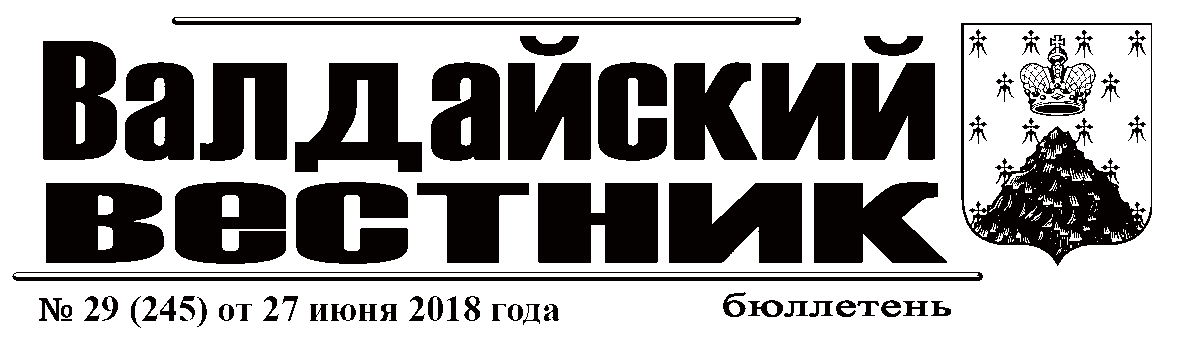 проведения публичных слушаний 25 июня 2018 по вопросу предоставления разрешения на условно разрешённый вид использования земельного участка, расположенного по адресу: Российская Федерация, Новгородская область, Валдайский район, Валдайское городское поселение, г.Валдай, ул.Песчаная, в кадастровом квартале 53:03:0101023, примыкающего с юго-западной стороны к земельному участку с кадастровым номером 53:03:0101023:56 для условно разрешённого вида использования: «садоводство и огородничество».Решили:1. Признать публичные слушания состоявшимися.2. Направит протокол публичных слушаний Главе муниципального района для принятия решения.Ответственный за проведение публичных слушаний А.В. РыбкинИтоговый документ по результатам проведения публичных слушаний по проекту внесения изменений в Правила землепользования и застройки Валдайского городского поселенияг.Валдай 26 июня 2018 годаРешили:1. Считать публичные слушания состоявшимися.2. В связи с поступлением во время проведения публичных слушаний заявлений, дополнить проект решения Совета депутатов и принять его в следующем виде:1. Внести следующие изменения в Правила землепользования и застройки Валдайского городского поселения: 1.1. Изменить часть территориальной зоны Р.3.-33(Зона зелёных насаждений) на зону БО.(Зона твёрдых бытовых отходов). Земельный участок расположен в кадастровых кварталах 53:03:0105041 и 53:03:0105047;1.2. Изменить часть территориальной зоны ОД.-58(Общественно-деловая зона) на зону Ж.1(Зона застройки индивидуальными жилыми домами). Земельный участок расположен в кадастровом квартале 53:03:0102044;1.3. Изменить часть территориальной зоны Ж.1-176(Зона застройки индивидуальными жилыми домами) на зону П.1. (Коммунально-складская зона) Земельный участок с кадастровым номером 53:03:0101034:48;1.4. Изменить часть территориальной зоны П.1.-55 (Коммунально-складская зона) на зону Ж.1 (Зона застройки индивидуальными жилыми домами). Земельный участок с кадастровым номером 53:03:0103002:50;1.5. Добавить в основные виды разрешённого использования для зоны П.1.(Коммунально-складская зона) - мойки легковых автомобилей;1.6. Добавить в основные виды разрешённого использования для зоны Р.1.(Зона природного ландшафта) - пляжи, места общего пользования;1.7. Добавить в основные виды разрешённого использования для зоны Р.3.(Зона зелёных насаждений) - пляжи, места общего пользования;1.8. Дополнить часть 1 статьи 9, часть 2 статьи 11, часть 4 статьи 12, часть 10 статьи 15, часть 11 статьи 15, часть 12 статьи 15, часть 1 статьи 16, часть 2 статьи 16, часть 1 статьи 17, часть 2 статьи 17, часть 3 статьи 17, часть 1 статьи 18, часть 2 статьи 18, часть 3 статьи 18, часть 2 статьи 19, часть 3 статьи 19, часть 4 статьи 19, часть 5 статьи 19, часть 6 статьи 19, часть 8 статьи 19, часть 1 статьи 20, часть 2 статьи 20, часть 3 статьи 20, часть 4 статьи 20, часть 5 статьи 20, часть 6 статьи 20, часть 7 статьи 20, часть 9 статьи 20 перед словами «публичные слушания», словами «общественные обсуждения или»;1.9. Дополнить пункт 2 части 3 статьи 13 после слов «жилые дома блокированной застройки» словами «,если строительство или реконструкция таких домов осуществляется без привлечения средств бюджетной системы Российской Федерации»;1.10. Дополнить пункт 3 части 3 статьи 13 после слов «общего пользования» словами «, если строительство или реконструкция таких домов осуществляется без привлечения средств бюджетной системы Российской Федерации»;1.11. Дополнить часть 4, 5 статьи 13, часть 2 статьи 14 абзацем:«Документы (их копии или сведения, содержащиеся в них), запрашиваются в государственных органах, органах местного самоуправления и подведомственных государственным органам или органам местного самоуправления организациях, в распоряжении которых находятся указанные документы, в срок не позднее трех рабочих дней со дня получения заявления о выдаче разрешения на строительство, если застройщик не представил указанные документы самостоятельно».1.12. Заменить в части 7 статьи 13, части 3 статьи 14 Правил слова «десяти» на «семи».3. Направить итоговый документ и проект решения Главе для принятия решения.4. Опубликовать итоговый документ в бюллетене «Валдайский Вестник».Ответственный за проведение публичных слушанийЗаведующий отделом архитектуры, градостроительства и строительства А.В. РыбкинАДМИНИСТРАЦИЯ ВАЛДАЙСКОГО МУНИЦИПАЛЬНОГО РАЙОНАП О С Т А Н О В Л Е Н И Е22.06.2018 №919 О внесении изменений в Положение о формировании муниципального задания на оказание муниципальных услуг (выполнение работ)муниципальным учреждениям и финансовом обеспечении выполнения муниципального заданияАдминистрация Валдайского муниципального района ПОСТАНОВЛЯЕТ:1. Внести изменения в Положение о формировании муниципального задания на оказание муниципальных услуг (выполнение работ) муниципальным учреждениям и финансовом обеспечении выполнения муниципального задания, утвержденное постановлением Администрации Валдайского муниципального района от 07.12.2015 № 1877:1.1. Заменить в пункте 4 слова «…лимитов бюджетных обязательств:» на «…лимитов бюджетных обязательств на финансовое обеспечение выполнения муниципального задания:»;1.2. Изложить пункт 5 в редакции:«5. Муниципальное задание формируется на оказание муниципальных услуг (выполнение работ), определенных в качестве основных видов деятельности муниципальных учреждений, содержащихся в общероссийских базовых (отраслевых) перечнях (классификаторах) государственных и муниципальных услуг, оказываемых физическим лицам (далее общероссийские базовые перечни), и утвержденном министерством финансов Новгородской области региональном перечне (классификаторе) государственных (муниципальных) услуг, не включенных в общероссийские (базовые) перечни (классификаторы) государственных и муниципальных услуг, и работ, оказание и выполнение которых предусмотрено нормативными правовыми актами Новгородской области (муниципальными правовыми актами), в том числе при осуществлении переданных им региональных полномочий.»;1.3. Исключить в пункте 22 слова «…среднего значения…»;1.4. Дополнить первый абзац пункта 24 после слов «…предусмотренных в бюджете муниципального района…» словами «…или бюджете городского поселения…»;1.5. Дополнить пункт 24 абзацем следующего содержания:«В целях доведения объема финансового обеспечения выполнения муниципального задания, рассчитанного в соответствии с настоящим Положением до уровня финансового обеспечения в текущем финансовом году в пределах бюджетных ассигнований, предусмотренных главному распорядителю бюджетных средств бюджета муниципального района или бюджета городского поселения на предоставлении субсидии на финансовое обеспечение выполнения муниципального задания, применяются (при необходимости) коэффициенты выравнивания, определяемые органом, осуществляющим функции и полномочия учредителя.»;1.6. Дополнить пункт 24 подпунктом 24.1 следующего содержания:«24.1. Изменение нормативных затрат, определяемых в соответствии с Положением, в течение срока выполнения муниципального задания осуществляется (при необходимости) в случаях, предусмотренных нормативными правовыми актами Российской Федерации, Новгородской области и муниципальными правовыми актами (включая внесение изменений в указанные нормативные правовые акты), приводящие к изменению объема финансового обеспечения выполнения муниципального задания. Объем субсидии может быть увеличен в течение срока выполнения муниципального задания в случае изменения законодательства Российской Федерации о налогах и сборах, в том числе в случае отмены ранее установленных льгот.При досрочном прекращении выполнения муниципального задания по установленным в нем основаниям неиспользованные остатки субсидии в размере, соответствующем показателям, характеризующим объем не оказанных муниципальных услуг (невыполненных работ), подлежат перечислению в установленном порядке муниципальными бюджетными и муниципальными автономными учреждениями в бюджет муниципального района или бюджет городского поселения и учитываются в порядке, установленном для учета сумм возврата дебиторской задолженности.При досрочном прекращении выполнения муниципального задания в связи с реорганизацией муниципального бюджетного или муниципального автономного учреждения неиспользованные остатки субсидии подлежат перечислению соответствующим муниципальным бюджетным или муниципальным автономным учреждениям, являющимся правопреемниками.»;1.7. Изложить пункты 28,29 в редакции: «28. Перечисление платежа, завершающего выплату субсидии в IV квартале должно осуществляется после представления в срок, установленный в муниципальном задании, муниципальным бюджетным и муниципальным автономным учреждением предварительного отчета о выполнении муниципального задания в части предварительной оценки достижения плановых показателей годового объема оказания муниципальных услуг за соответствующий финансовый год, составленного по форме, аналогичной форме отчета о выполнении муниципального задания, предусмотренной приложением 2 к Положению. В предварительном отчете указываются показатели по объему и качеству, запланированные к исполнению по завершении текущего финансового года (с учетом фактического выполнения указанных показателей на отчетную дату). В случае если показатели предварительной оценки достижения плановых показателей годового объема оказания муниципальных услуг, указанные в предварительном отчете, меньше показателей, установленных в муниципальном задании (с учетом допустимых (возможных) отклонений), то муниципальное задание подлежит уточнению в соответствии с указанными в предварительном отчете показателями.Если на основании отчета о выполнении муниципального задания показатели объема, указанные в отчете о выполнении муниципального задания, меньше показателей, установленных в муниципальном задании (с учетом допустимых (возможных) отклонений), то соответствующие средства субсидии подлежат перечислению в бюджет муниципального района или бюджет городского поселения в соответствии с бюджетным законодательством Российской Федерации в объеме, соответствующем показателям, характеризующим объем не оказанной муниципальной услуги (невыполненной работы). Предварительный отчет об исполнении муниципального задания в части работ за соответствующий финансовый год, указанный в первом абзаце настоящего пункта, представляется муниципальным бюджетным и муниципальным автономным учреждением при установлении органом, осуществляющим функции и полномочия учредителя, требования о его представлении в муниципальном задании. В случае если органом, осуществляющим функции и полномочия учредителя в отношении муниципальных бюджетных и муниципальных автономных учреждений, устанавливаются требования о представлении предварительного отчета о выполнении муниципального задания в части, касающейся работ, за соответствующий финансовый год, заполнение и оценка предварительного отчета осуществляется в порядке, определенном первым абзацем настоящего пункта.Требования, установленные настоящим пунктом, связанные с перечислением субсидии, не распространяются на муниципальное бюджетное или муниципальное автономное учреждение, в отношении которого проводится реорганизация или ликвидация, на муниципальное бюджетное или муниципальное автономное учреждение, оказывающее муниципальные услуги (выполняющее работы), процесс оказания (выполнения) которых требует неравномерного финансового обеспечения в течение года, если органом, осуществляющим функции и полномочия учредителя, не установлено иное.29. Муниципальные бюджетные и муниципальные автономные учреждения представляют соответственно органу, осуществляющему функции и полномочия учредителя в отношении муниципальных бюджетных и муниципальных автономных учреждений, главным распорядителем средств бюджета муниципального района, в ведении которых находятся муниципальные бюджетные и муниципальные автономные учреждения, отчет о выполнении муниципального задания, предусмотренный приложением 2 к Положению, в соответствии с требованиями, установленными в муниципальном задании.Указанный отчет представляется в сроки, установленные муниципальным заданием, но не позднее 10 февраля финансового года, следующего за отчетным. Если на основании отчета о выполнении муниципального задания показатели объема, указанные в отчете о выполнении муниципального задания, меньше показателей, установленных в муниципальном задании (с учетом допустимых (возможных) отклонений), то соответствующие средства субсидии подлежат перечислению в бюджет муниципального района или бюджет городского поселения в объеме, соответствующем показателям, характеризующим объем не оказанной муниципальной услуги (невыполненной работы), не позднее 01 апреля года, следующего за отчетным.В случае, если органом, осуществляющим функции и полномочия учредителя, предусмотрено представление отчета о выполнении муниципального задания в части, касающейся объема оказания муниципальных услуг (выполнения работ), на иную дату (ежемесячно, ежеквартально), показатели отчета формируются на отчетную дату нарастающим итогом с начала года. При этом орган, осуществляющим функции и полномочия учредителя, вправе установить плановые показатели достижения результатов на установленную им отчетную дату в процентах от годового объема оказания муниципальных услуг (выполнения работ) или в натуральных показателях как для муниципального задания в целом, так и в относительной его части (с учетом неравномерного процесса их оказания (выполнения).».1.8. Изложить приложения 1, 2 в прилагаемой редакции.2. Опубликовать постановление в бюллетене «Валдайский Вестник» и разместить на официальном сайте Администрации Валдайского муниципального района в сети «Интернет».Глава муниципального района		Ю.В.СтадэПриложение к постановлению Администрации муниципального районаот 22.06.2018 №919Приложение к Положению о формировании муниципального задания на оказаниемуниципальных услуг (выполнение работ) муниципальным учреждениями финансовом обеспечении выполнения муниципального заданияУТВЕРЖДАЮ__________________________________(должность руководителя (уполномоченного лица) органа местного самоуправления района_______________ /инициалы, фамилия/(подпись)«____» _________________ 20__ годаМуниципальное заданиена 20___ год и на плановый период 20___ и 20___ годов <1>Часть 1. Сведения об оказываемых муниципальных услугах <3>Раздел _____3. Показатели, характеризующие объем и (или) качество муниципальной услуги:3.1. Показатели, характеризующие качество муниципальной услуги <4>:3.2. Показатели, характеризующие объем муниципальной услуги:Нормативные правовые акты (правовые акты), устанавливающие размер платы (цену, тариф), либо порядок ее (его) установления:5. Порядок оказания муниципальной услуги:5.1. Нормативные правовые акты, регулирующие порядок оказания муниципальной услуги________________________________________________________________________________________________________ (реквизиты нормативного правового акта)5.2. Порядок информирования потенциальных потребителей муниципальной услуги:Часть 2. Сведения о выполняемых работах <3>Раздел _____3. Показатели, характеризующие объем и (или) качество работы:3.1. Показатели, характеризующие качество работы <4>:3.2. Показатели, характеризующие объем работы:Часть 3. Прочие сведения о муниципальном задании <9>1. Условия и порядок для досрочного прекращения выполнения муниципального задания __________________________________________________________________________________________________________________________________2. Иная информация, необходимая для выполнения (контроля за выполнением) муниципального задания ____________________________________________________________________________________________________________________3. Порядок контроля за выполнением муниципального задания4. Требования к отчетности о выполнении муниципального задания ____________________________________________4.1. Периодичность представления отчетов о выполнении муниципального задания ____________________________________________________________________________________________________________________________________4.2. Сроки представления отчетов о выполнении муниципального задания _______________________________________________________________________________________________________________________________________________4.2.1. Сроки представления предварительного отчета о выполнении муниципального задания _______________________________________________________________________________________________________________________________4.3. Иные требования к отчетности о выполнении муниципального задания ______________________________________________________________________________________________________________________________________________5. Иные показатели, связанные с выполнением муниципального задания, <10>____________________________________________________________________________________________________________________________________________ <1> Муниципальное задание формируется на срок до одного года в случае утверждения бюджета муниципального района на очередной финансовый год и на срок до 3-х лет в случае утверждения бюджета муниципального района на очередной финансовый год и плановый период.<2> Заполняется в случае досрочного прекращения выполнения муниципального задания.<3>Формируется при установлении муниципального задания на оказание муниципальной услуги (услуг) и работы (работ) и содержит требования к оказанию муниципальной услуги (услуг) раздельно по каждой из муниципальных услуг с указанием порядкового номера раздела.<4> Заполняется в соответствии с показателями, характеризующими качество муниципальных услуг (работ), установленными в общероссийском базовом перечне или региональном перечне, а при их отсутствии или в дополнение к ним – показателями, характеризующими качество, установленными при необходимости органом, осуществляющим функции и полномочия учредителя. <5> Заполняется в соответствии с общероссийским базовым перечнем или региональным перечнем. <6> Заполняется в соответствии с кодом, указанным в общероссийским базовым перечне или региональном перечне (при наличии).<7> Заполняется в случае если для разных услуг и работ устанавливаются различные показатели допустимых (возможных) отклонений или если указанные отклонения устанавливаются в абсолютных величинах. В случае если единицей объема работы является работа в целом, показатель не указывается.<8> Заполняется в случае если оказание услуг (выполнение работ) осуществляется на платной основе в соответствии с законодательством Российской Федерации в рамках муниципального задания. При оказании услуг (выполнения работ) на платной основе сверх установленного муниципального задания указанный показатель не формируется. <9> Заполняется в целом по муниципальному заданию<10> В числе иных показателей может быть указано допустимое (возможное) отклонение от выполнения муниципального задания (части муниципального задания), в пределах которого оно (его часть) считается выполненным (выполненной), при принятии органом, осуществляющим функции и полномочия учредителя муниципальных бюджетных и автономных учреждений, решения об установлении общего допустимого (возможного) отклонения от выполнения муниципального задания, в пределах которого оно считается выполненным (в процентах, в абсолютных величинах). В этом случае допустимые (возможные) отклонения, предусмотренные в подпунктах 3.1 и 3.2 настоящего муниципального задания, не заполняются. В случае установления требования о представлении ежемесячных или ежеквартальных отчетов о выполнении муниципального задания в числе иных показателей устанавливаются показатели выполнения муниципального задания в процентах от годового объема оказания муниципальных услуг (выполнения работ) или в абсолютных величинах как для муниципального задания в целом, так и относительно его части (в том числе с учетом неравномерного оказания муниципальных услуг (выполнения работ) в течение календарного года).___________________________________________Приложение 2к Положению о формировании муниципального задания на оказаниемуниципальных услуг (выполнение работ) муниципальным учреждениями финансовом обеспечении выполнения муниципального заданияОТЧЕТ О ВЫПОЛНЕНИИМУНИЦИПАЛЬНОГО ЗАДАНИЯ<1>на 20___ год и на плановый период 20___ и 20___ годовот «____» ____________ 20___ г.Часть 1. Сведения об оказываемых муниципальных услугах <2>Раздел _____3. Сведения о фактическом достижении показателей, характеризующих качество и (или) объем муниципальной услуги:3.1. Сведения о фактическом достижении показателей, характеризующих качество муниципальной услуги:3.2. Сведения о фактическом достижении показателей, характеризующих объем муниципальной услуги:Часть 2. Сведения о выполняемых работах <2>Раздел _____3. Сведения о фактическом достижении показателей, характеризующих качество и (или) объем (содержание) работы:3.1. Сведения о фактическом достижении показателей, характеризующих качество работы на 20 __ год и на плановый период 20 ___ и 20 ____ годов на 01 ___________ 20 ____ года3.2. Сведения о фактическом достижении показателей, характеризующих объем работы:Руководитель (уполномоченное лицо) _____________ ___________ ______________________ (должность) (подпись) (расшифровка подписи)"__" __________ 20____ г.--------------------------------<1> Муниципальное задание формируется на срок до одного года в случае утверждения бюджета муниципального района на очередной финансовый год и на срок до 3-х лет в случае утверждения бюджета муниципального района на очередной финансовый год и плановый период.<2> Формируется при установлении муниципального задания на оказание муниципальной услуги (услуг) и работы (работ) и содержит требования к оказанию муниципальной услуги (услуг) и выполнению работы (работ) раздельно по каждой из муниципальных услуг (работ) с указанием порядкового номера раздела.<3> Заполняется в случае установления органом, осуществляющим функции и полномочия учредителя, требования о представлении промежуточного отчета о выполни муниципального задания. При установлении показателя достижения результатов выполнения муниципального задания на отчетную дату в процентах от годового объема оказания муниципальной услуги (выполнения работы) рассчитывается путем умножения годового объема муниципальной услуги (работы) на установленный процент достижения результатов выполнения муниципального задания на отчетную дату, в том числе с учетом неравномерного оказания муниципальных услуг (выполнения работ) в течение календарного года. При установлении показателя достижения результатов выполнения муниципального задания на отчетную дату в абсолютных величинах заполняется в соответствии с муниципальным заданием (в том числе с учетом неравномерного оказания муниципальных услуг (выполнения работ) в течение календарного года).<5> В предварительном отчете в этой графе указываются показатели качества и объема, запланированные к исполнению по завершении текущего финансового года <6> Рассчитывается путем умножения значения показателя объема и (или) качества муниципальной услуги (работы), установленного в муниципальном задании (графа 10), на установленное в муниципальном задании значение допустимого (возможного) отклонения от установленных показателей качества (объема) муниципальной услуги (работы), в пределах которого муниципальное задание считается выполненным (в процентах), при установлении допустимого (возможного) отклонения от установленных показателей качества (объема) муниципальной услуги (работы) в абсолютных величинах заполняется в соответствии с муниципальным заданием. Значение указывается в единицах измерения показателя, установленных в муниципальном задании (графа 8), в целых единицах. Значение менее 0,5 единицы отбрасываетсяЮ а 0,5 единицы и более округляется до целой единицы. В случае если единицей объема работы является работа в целом, показатели граф 13 и 14 пункта 3.2. не рассчитываются.<7> Рассчитывается при формировании отчета Зв год как разница показателей граф 10,12,13.»._______________________________АДМИНИСТРАЦИЯ ВАЛДАЙСКОГО МУНИЦИПАЛЬНОГО РАЙОНАП О С Т А Н О В Л Е Н И Е26.06.2018 №929 О предоставлении разрешения на условно разрешённый вид использования земельного участка На основании Земельного кодекса Российской Федерации, Градостроительного кодекса Российской Федерации, в соответствии с Федеральным законом от 29 декабря 2004 года № 191-ФЗ «О введении в действие Градостроительного кодекса Российской Федерации», Федеральным законом от 06 октября  № 131-ФЗ «Об общих принципах организации местного самоуправления в Российской Федерации», Правилами землепользования и застройки Валдайского городского поселения, утверждёнными решением Совета депутатов Валдайского городского поселения от 30.03.2007 №69 , рассмотрев заключение о результатах публичных слушаний от 25 июня 2018 года Администрация Валдайского муниципального района ПОСТАНОВЛЯЕТ:1. Предоставить разрешение на условно разрешённый вид использования земельного участка, расположенного по адресу: Российская Федерация, Новгородская область, Валдайский район, Валдайское городское поселение, г.Валдай, ул.Песчаная, в кадастровом квартале 53:03:0101023, примыкающего с юго-западной стороны к земельному участку с кадастровым номером 53:03:0101023:56 для условно разрешённого вида использования: «садоводство и огородничество».2. Опубликовать постановление в бюллетене «Валдайский Вестник».Глава муниципального района		Ю.В.СтадэСОВЕТ ДЕПУТАТОВ ВАЛДАЙСКОГО ГОРОДСКОГО ПОСЕЛЕНИЯР Е Ш Е Н И ЕО внесении изменений в решение Совета депутатов Валдайского городского поселения от 27.12.2017 №135Принято Советом депутатов Валдайского городского поселения 27 июня 2018 года.Совет депутатов Валдайского городского поселения РЕШИЛ:1. Внести в решение Совета депутатов Валдайского городского поселения от 27.12.2017 №135 "О бюджете Валдайского городского поселения на 2018 год и на плановый период 2019-2020 годов" следующие изменения: 1.1. Изложить пункт 1 в редакции:« Утвердить основные характеристики бюджета Валдайского городского поселения на 2018 год:прогнозируемый общий объем доходов бюджета Валдайского городского поселения в сумме 61 683 416,0 рублей;общий объем расходов бюджета Валдайского городского поселения в сумме 68 973 378,86 рублей;прогнозируемый дефицит бюджета Валдайского городского поселения в сумме 7 289 962,86 рубля.».1.2. Изложить пятый абзац пункта 10 в редакции:«Утвердить объем бюджетных ассигнований дорожного фонда Валдайского городского поселения на 2018 год в сумме 37 665 287,11 рублей, на 2019 год в сумме 24 062 000 рублей и на 2020 год в сумме 24 062 000 рублей». 1.3. Внести изменения в приложение 6: по администратору "Администрация Валдайского муниципального района" добавить администрируемый код бюджетной классификации 11646000130000140, 11633050130000140.1.4. Изложить приложения 1, 2, 8, 9, 10 в прилагаемой редакции.2. Опубликовать решение в бюллетене "Валдайский Вестник" и разместить на официальном сайте Совета депутатов Валдайского городского поселения.Заместитель председателя Совета депутатов Валдайского городского поселения В.И. Приколотин 	«27» июня 2018 года №165 	СОВЕТ  ДЕПУТАТОВ  ВАЛДАЙСКОГО  ГОРОДСКОГО  ПОСЕЛЕНИЯР Е Ш Е Н И ЕО внесении изменений в решение Совета депутатов Валдайского городского поселения от 29.12.2015 №22Принято Советом депутатов Валдайского городского поселения 27 июня 2018 года.Совет депутатов Валдайского городского поселения РЕШИЛ:1. Внести изменения в решение Совета депутатов Валдайского городского поселения от 29.12.2015 №22 "О муниципальном дорожном фонде Валдайского городского поселения", изложив подпункт 2.1.2 пункта 2 в редакции:«2.1.2. Средства бюджета Валдайского городского поселения в размере прогнозируемых поступлений от:акцизов на автомобильный бензин, прямогонный бензин, дизельное топливо, моторные масла для дизельных и (или) карбюраторных (инжекторных) двигателей, производимые на территории Российской Федерации, подлежащие зачислению в бюджет городского поселения;поступлений в виде межбюджетных трансфертов из федерального бюджета и областного бюджета на финансовое обеспечение дорожной деятельности в отношении автомобильных дорог общего пользования местного значения;безвозмездных поступлений от физических и юридических лиц на финансовое обеспечение дорожной деятельности, в том числе добровольных пожертвований в отношении автомобильных дорог общего пользования местного значения;уплаты неустоек (штрафов, пеней), а также от возмещения убытков муниципального заказчика, взысканных в установленном порядке в связи с нарушением исполнителем (подрядчиком) условий муниципального контракта или иных договоров, финансируемых за счет средств дорожного фонда городского поселения, или в связи с уклонением от заключения таких контракта или иных договоров;поступлений налога на доходы физических лиц в размере не менее 50 процентов;эксплуатации и использования имущества, входящего в состав автомобильных дорог общего пользования местного значения;Бюджетные ассигнования дорожного фонда, не использованные в текущем финансовом году, направляются на увеличение бюджетных ассигнований дорожного фонда в очередном финансовом году.».2. Опубликовать решение в бюллетене "Валдайский Вестник" и разместить на официальном сайте Совета депутатов Валдайского городского поселения в сети "Интернет".Заместитель председателя Советадепутатов Валдайского городскогопоселения                                     	                                       В.И.Приколотин  				«27» июня 2018 года №166СОВЕТ  ДЕПУТАТОВ  ВАЛДАЙСКОГО  ГОРОДСКОГО  ПОСЕЛЕНИЯР Е Ш Е Н И ЕО внесении изменений в Положение о гербе Валдайского городского поселения Новгородской области Принято Советом депутатов Валдайского городского поселения 27 июня 2018 года.Совет депутатов Валдайского городского поселения РЕШИЛ:1. Внести изменения в Положение о гербе Валдайского городского поселения Новгородской области (далее – Положение), утвержденном решением Совета депутатов Валдайского городского поселения 26.01.2017 №64:1.1. Изложить пункты 5,6 Положения в редакции:«5. Герб Валдайского городского поселения может помещаться на бланках и печатях Совета депутатов Валдайского городского поселения, удостоверениях депутатов Совета депутатов Валдайского городского поселения. 6. Герб Валдайского городского поселения помещается на здании Администрации Валдайского муниципального района, в залах заседаний Администрации Валдайского муниципального района, рабочих кабинетах Главы Валдайского муниципального района, а также может помещаться в залах заседаний муниципальных предприятий, учреждений и организаций и в залах для проведения торжественных мероприятий.»;1.2. Заменить в подпункте 7.1 слова «…Администрацией Валдайского городского поселения…» на «…Администрацией Валдайского муниципального района…»;1.3. Заменить в подпункте 7.2. слова «…Главой Валдайского городского поселения» на «…Советом депутатов Валдайского городского поселения»;1.4. Заменить в пункте 9 слова «…Администрации Валдайского городского поселения» на «… Администрации Валдайского муниципального района».2. Опубликовать решение в бюллетене «Валдайский Вестник» и раз-местить решение на официальном сайте Совета депутатов Валдайского городского поселения.Заместитель председателя Совета депутатов Валдайского городского поселения                                                      В.И. Приколотин   	«27» июня 2018 года № 167 СОВЕТ  ДЕПУТАТОВ  ВАЛДАЙСКОГО  ГОРОДСКОГО  ПОСЕЛЕНИЯР Е Ш Е Н И ЕО внесении изменений в Положение о флаге Валдайского городского поселения Новгородской области Принято Советом депутатов Валдайского городского поселения 27 июня 2018 года.Совет депутатов Валдайского городского поселения РЕШИЛ:1. Внести изменения в Положение о флаге Валдайского городского поселения Новгородской области (далее – Положение), утвержденном решением Совета депутатов Валдайского городского поселения 26.01.2017 №65:1.1. Изложить пункт 4,5 Положения в редакции:«4. Изображение флага Валдайского городского поселения может помещаться на бланках и буклетах Совета депутатов Валдайского городского поселения, а также на бланках и буклетах образуемых ими органов и официальных печатных изданиях.5. Флаг Валдайского городского поселения помещается на здании Администрации Валдайского муниципального района, в залах заседаний Администрации Валдайского муниципального района, рабочих кабинетах Главы Валдайского муниципального района, а также может помещаться в залах заседаний муниципальных предприятий, учреждений и организаций и в залах для проведения торжественных мероприятий.»;1.2. Заменить в подпункте 5.1 слова «…Администрацией Валдайского городского поселения…» на «…Администрацией Валдайского муниципального района…»;1.3. Заменить в подпункте 5.2. слова «…Главой Валдайского городского поселения» на «…Советом депутатов Валдайского городского поселения»;1.4. Заменить в пункте 8 слова «…Администрации Валдайского городского поселения» на «… Администрации Валдайского муниципального района».2. Опубликовать решение в бюллетене «Валдайский Вестник» и разместить решение на официальном сайте Совета депутатов Валдайского городского поселения.Заместитель председателя Совета депутатов Валдайского городского поселения                                     В.И. Приколотин   		«27» июня 2018 года № 168СОВЕТ  ДЕПУТАТОВ  ВАЛДАЙСКОГО  ГОРОДСКОГО  ПОСЕЛЕНИЯР Е Ш Е Н И ЕО внесении изменений в Правила землепользования и застройки Валдайского городского поселенияВ целях приведения намерений пользователей отдельных земельных участков в соответствие с разрешенными видами их использования, установленными Правилами землепользования и застройки Валдайского городского поселения (далее Правила), утвержденными решением Совета депутатов Валдайского городского поселения от 30.03.2007 № 69, с учетом сложившейся градостроительной ситуации и в соответствии со статьей 33 Градостроительного кодекса Российской Федерации Совет депутатов Валдайского городского поселения РЕШИЛ:1. Внести следующие изменения в Правила землепользования и застройки Валдайского городского поселения:1.1. Изменить часть территориальной зоны Р.3.-33 (зона зелёных насаждений) на зону БО (зона твёрдых бытовых отходов). Земельный участок расположен в кадастровых кварталах 53:03:0105041 и 53:03:0105047;1.2. Изменить часть территориальной зоны ОД.-58 (общественно-деловая зона) на зону Ж.1 (зона застройки индивидуальными жилыми домами). Земельный участок расположен в кадастровом квартале 53:03:0102044;1.3. Изменить часть территориальной зоны Ж.1-176 (зона застройки индивидуальными жилыми домами) на зону П.1 (коммунально-складская зона) Земельный участок с кадастровым номером 53:03:0101034:48;1.4. Изменить часть территориальной зоны П.1.-55 (коммунально-складская зона) на зону Ж.1 (зона застройки индивидуальными жилыми домами). Земельный участок с кадастровым номером 53:03:0103002:50;1.5. Добавить в основные виды разрешённого использования для зоны П.1.(коммунально-складская зона) - мойки легковых автомобилей;1.6. Добавить в основные виды разрешённого использования для зоны Р.1(зона природного ландшафта) - пляжи, места общего пользования;1.7. Добавить в основные виды разрешённого использования для зоны Р.3 (зона зелёных насаждений) - пляжи, места общего пользования;1.8. Дополнить часть 1 статьи 9, часть 2 статьи 11, часть 4 статьи 12, часть 10 статьи 15, часть 11 статьи 15, часть 12 статьи 15, часть 1 статьи 16, часть 2 статьи 16, часть 1 статьи 17, часть 2 статьи 17, часть 3 статьи 17, часть 1 статьи 18, часть 2 статьи 18, часть 3 статьи 18, часть 2 статьи 19, часть 3 статьи 19, часть 4 статьи 19, часть 5 статьи 19, часть 6 статьи 19, часть 8 статьи 19, часть 1 статьи 20, часть 2 статьи 20, часть 3 статьи 20, часть 4 статьи 20, часть 5 статьи 20, часть 6 статьи 20, часть 7 статьи 20, часть 9 статьи 20 перед словами «публичные слушания», словами «общественные обсуждения или», в соответствующем падеже.1.9. Дополнить пункт 2 части 3 статьи 13 после слов «жилые дома блокированной застройки» словами «,если строительство или реконструкция таких домов осуществляется без привлечения средств бюджетной системы Российской Федерации»;1.10. Дополнить пункт 3 части 3 статьи 13 после слов «общего пользования» словами «, если строительство или реконструкция таких домов осуществляется без привлечения средств бюджетной системы Российской Федерации»;1.11. Дополнить часть 4, 5 статьи 13, часть 2 статьи 14 абзацем:«Документы (их копии или сведения, содержащиеся в них), запрашиваются в государственных органах, органах местного самоуправления и подведомственных государственным органам или органам местного самоуправления организациях, в распоряжении которых находятся указанные документы, в срок не позднее трех рабочих дней со дня получения заявления о выдаче разрешения на строительство, если застройщик не представил указанные документы самостоятельно»;1.12. Заменить в части 7 статьи 13, части 3 статьи 14 Правил слова «десяти» на «семи».2. Опубликовать решение в бюллетене «Валдайский Вестник» и разместить решение на официальном сайте Совета депутатов Валдайского городского поселения.Заместитель председателя Совета депутатов Валдайского городского поселения                                 В.И. Приколотин   		«27» июня 2018 года № 170 СОДЕРЖАНИЕ___________________________________________________________________________«Валдайский Вестник». Бюллетень № 29 (245) от 27.06.2018Учредитель: Дума Валдайского муниципального районаУтвержден решением Думы Валдайского муниципального района от 27.03.2014 № 289Главный редактор: Глава Валдайского муниципального района Ю.В. Стадэ, телефон: 2-25-16Адрес редакции: Новгородская обл., Валдайский район, г.Валдай, пр.Комсомольский, д.19/21Отпечатано в МБУ «Административно-хозяйственное управление» (Новгородская обл., Валдайский район, г. Валдай, пр. Комсомольский, д.19/21 тел/факс 46-310(доб. 122)Выходит по пятницам. Объем 22 п.л. Тираж 30 экз. Распространяется бесплатно.КодыНаименование муниципального учреждения ___________________________________Форма поОКУД0506001_____________________________________________________________________________________Дата начала действия_____________________________________________________________________________________Дата окончания действия2Виды деятельности муниципального учреждения _____________________________________________________________________________________________________________________________Ко по сводному реестру_____________________________________________________________________________________По ОКВЭД_____________________________________________________________________________________(указывается вид деятельности муниципального учреждения из общероссийского базового перечня или регионального перечня)По ОКВЭДПо ОКВЭД1. Наименование муниципальной услуги ______________________________________________________________________________________________________________________Код по общероссийскому базовому перечню или региональному перечню 2. Категории потребителей муниципальной услуги ________________________________ Код по общероссийскому базовому перечню или региональному перечню _____________________________________________________________________________Код по общероссийскому базовому перечню или региональному перечню _____________________________________________________________________________Код по общероссийскому базовому перечню или региональному перечню Уникальный номер реестровой записи 5Показатель, характеризующий содержание муниципальной услуги (по справочникам)Показатель, характеризующий содержание муниципальной услуги (по справочникам)Показатель, характеризующий содержание муниципальной услуги (по справочникам)Показатель, характеризующий условия (формы) оказания муниципальной услуги (по справочникам)Показатель, характеризующий условия (формы) оказания муниципальной услуги (по справочникам)Показатель качества муниципальной услугиПоказатель качества муниципальной услугиПоказатель качества муниципальной услугиЗначение показателя качества муниципальной услугиЗначение показателя качества муниципальной услугиЗначение показателя качества муниципальной услугиДопустимые (возможные) отклонения от установленных показателей качества муниципальной услуги 7Допустимые (возможные) отклонения от установленных показателей качества муниципальной услуги 7Уникальный номер реестровой записи 5Показатель, характеризующий содержание муниципальной услуги (по справочникам)Показатель, характеризующий содержание муниципальной услуги (по справочникам)Показатель, характеризующий содержание муниципальной услуги (по справочникам)Показатель, характеризующий условия (формы) оказания муниципальной услуги (по справочникам)Показатель, характеризующий условия (формы) оказания муниципальной услуги (по справочникам)наименование показателя5единица измерения по ОКЕИединица измерения по ОКЕИ20__ год (очередной финансовый год)20__ год (1-й год планового периода)20__ год (2-й год планового периода)в процентахв абсолютных показателяхУникальный номер реестровой записи 5_______(наименование показателя) 5_______(наименование показателя) 5_______(наименование показателя) 5_______(наименование показателя) 5_______(наименование показателя) 5наименование показателя5наименование 5код по ОКЕИ 620__ год (1-й год планового периода)20__ год (2-й год планового периода)в процентахв абсолютных показателях1234567891011121314Уникальный номер реестровой записи 5Показатель, характеризующий содержание муниципальной услуги (по справочникам)Показатель, характеризующий содержание муниципальной услуги (по справочникам)Показатель, характеризующий содержание муниципальной услуги (по справочникам)Показатель, характеризующий условия (формы) оказания муниципальной услугиПоказатель, характеризующий условия (формы) оказания муниципальной услугиПоказатель объема муниципальной услугиПоказатель объема муниципальной услугиПоказатель объема муниципальной услугиПоказатель объема муниципальной услугиЗначениепоказателя объема муниципальной услугиЗначениепоказателя объема муниципальной услугиЗначениепоказателя объема муниципальной услугиПредельный размер платы (цена, тариф) 8Предельный размер платы (цена, тариф) 8Предельный размер платы (цена, тариф) 8Допустимые (возможные) отклонения от установленных показателей качества муниципальной услуги 7Допустимые (возможные) отклонения от установленных показателей качества муниципальной услуги 7Уникальный номер реестровой записи 5Показатель, характеризующий содержание муниципальной услуги (по справочникам)Показатель, характеризующий содержание муниципальной услуги (по справочникам)Показатель, характеризующий содержание муниципальной услуги (по справочникам)Показатель, характеризующий условия (формы) оказания муниципальной услугиПоказатель, характеризующий условия (формы) оказания муниципальной услугинаименование показателя5единица измерения единица измерения 20__ год (очередной финансовый год)20__ год (очередной финансовый год)20__ год (1-й год планового периода)20__ год (2-й год планового периода)20__ год (очередной финансовый год)20__ год (1-й год планового периода)20__ год (2-й год планового периода)в процентахв абсолютных показателяхУникальный номер реестровой записи 5______(наименование показателя) 5_____(наименование показателя) 5______(наименование показателя) 5______(наименование показателя) 5______(наименование показателя) 5наименование показателя5наименование5код по ОКЕИ 6123456789101011121314151617Нормативный правовой акт (правовой акт)Нормативный правовой акт (правовой акт)Нормативный правовой акт (правовой акт)Нормативный правовой акт (правовой акт)Нормативный правовой акт (правовой акт)видпринявший органДатаномерНаименование12345Способ информированияСостав размещаемой информацииЧастота обновления информации1231. Наименование работы _____________________________________________________________________________________________________________________________________Код по общероссийскому базовому перечню или региональному перечню2. Категории потребителей работы _______________________________________________ Код по общероссийскому базовому перечню или региональному перечню_____________________________________________________________________________Код по общероссийскому базовому перечню или региональному перечнюУникальный номер реестровой записи5Показатель, характеризующий содержание работы (по справочникам)Показатель, характеризующий содержание работы (по справочникам)Показатель, характеризующий содержание работы (по справочникам)Показатель, характеризующий условия (формы) выполнения работы (по справочникам)Показатель, характеризующий условия (формы) выполнения работы (по справочникам)Показатель качества работыПоказатель качества работыПоказатель качества работыЗначение показателя качества работыЗначение показателя качества работыЗначение показателя качества работыДопустимые (возможные) отклонения от установленных показателей качества муниципальной работыДопустимые (возможные) отклонения от установленных показателей качества муниципальной работыУникальный номер реестровой записи5Показатель, характеризующий содержание работы (по справочникам)Показатель, характеризующий содержание работы (по справочникам)Показатель, характеризующий содержание работы (по справочникам)Показатель, характеризующий условия (формы) выполнения работы (по справочникам)Показатель, характеризующий условия (формы) выполнения работы (по справочникам)наименование показателя5единица измерения по ОКЕИединица измерения по ОКЕИ20__ год (очередной финансовый год)20__ год (1-й год планового периода)20__ год (2-й год планового периода)в процентахв абсолютных показателяхУникальный номер реестровой записи5_______(наименование показателя) 5_______(наименование показателя) 5_______(наименование показателя) 5_______(наименование показателя) 5_______(наименование показателя) 5наименование показателя5наименование5код по ОКЕИ 620__ год (очередной финансовый год)20__ год (1-й год планового периода)20__ год (2-й год планового периода)в процентахв абсолютных показателях1234567891011121314Уникальный номер реестровой записи5Показатель, характеризующий содержание работы (по справочникам)Показатель, характеризующий содержание работы (по справочникам)Показатель, характеризующий содержание работы (по справочникам)Показатель, характеризующий условия (формы) выполнения работы (по справочникам)Показатель, характеризующий условия (формы) выполнения работы (по справочникам)Показатель объема работыПоказатель объема работыПоказатель объема работыПоказатель объема работыЗначение показателя объема работыЗначение показателя объема работыЗначение показателя объема работыРазмер платы (цена, тариф) Размер платы (цена, тариф) Размер платы (цена, тариф) Допустимые (возможные) отклонения от установленных показателей качества муниципальной работыДопустимые (возможные) отклонения от установленных показателей качества муниципальной работыУникальный номер реестровой записи5Показатель, характеризующий содержание работы (по справочникам)Показатель, характеризующий содержание работы (по справочникам)Показатель, характеризующий содержание работы (по справочникам)Показатель, характеризующий условия (формы) выполнения работы (по справочникам)Показатель, характеризующий условия (формы) выполнения работы (по справочникам)наименование показателя5единица измерения единица измерения единица измерения 20__ год (очередной финансовый год)20__ год (1-й год планового периода)20__ год (2-й год планового периода)20__ год (очередной финансовый год)20__ год (1-й год планового периода)20__ год (2-й год планового периода)в процентахв абсолютных показателяхУникальный номер реестровой записи5______(наименование показателя) 5______(наименование показателя) 5______(наименование показателя) 5____(наименование показателя) 5______(наименование показателя) 5наименование показателя5наименование 5код по ОКЕИ 6описание работы20__ год (очередной финансовый год)20__ год (1-й год планового периода)20__ год (2-й год планового периода)20__ год (очередной финансовый год)20__ год (1-й год планового периода)20__ год (2-й год планового периода)в процентахв абсолютных показателях123456789101112131415161718Форма контроляПериодичностьОрган местного самоуправления, осуществляющий контроль за выполнением муниципального задания123КодыНаименование муниципального учреждения ___________________________________Форма поОКУД0506001_____________________________________________________________________________________Вид деятельности муниципального бюджетного учреждения_____________________________________________________________________________________Дата_____________________________________________________________________________________Вид деятельности муниципального бюджетного учреждения_____________________________________________________________________________________Код сводному реестру_____________________________________________________________________________________Вид деятельности муниципального бюджетного учреждения_____________________________________________________________________________________По ОКВЭД_____________________________________________________________________________________(указывается вид деятельности муниципального бюджетного учреждения из общероссийского базового перечня или регионального перечня)По ОКВЭД_____________________________________________________________________________________По ОКВЭДПериодичность _______________________________________________________________________ (указывается в соответствии с периодичностью представления отчета о выполнении муниципального задания, установленной в муниципальном задании)1. Наименование муниципальной услуги ______________________________________________________________________________________________________________________Код по общероссийскому базовому перечню или региональному перечню2. Категории потребителей муниципальной услуги ________________________________ Код по общероссийскому базовому перечню или региональному перечню_____________________________________________________________________________Код по общероссийскому базовому перечню или региональному перечню_____________________________________________________________________________Код по общероссийскому базовому перечню или региональному перечнюУникальный номер реестровой записи <3>Показатель, характеризующий содержание муниципальной услугиПоказатель, характеризующий содержание муниципальной услугиПоказатель, характеризующий содержание муниципальной услугиПоказатель, характеризующий условия (формы)оказания муниципальной услугиПоказатель, характеризующий условия (формы)оказания муниципальной услугиПоказатель объема муниципальной услугиПоказатель объема муниципальной услугиПоказатель объема муниципальной услугиПоказатель объема муниципальной услугиПоказатель объема муниципальной услугиПоказатель объема муниципальной услугиПоказатель объема муниципальной услугиПоказатель объема муниципальной услугиПоказатель объема муниципальной услугиУникальный номер реестровой записи <3>Показатель, характеризующий содержание муниципальной услугиПоказатель, характеризующий содержание муниципальной услугиПоказатель, характеризующий содержание муниципальной услугиПоказатель, характеризующий условия (формы)оказания муниципальной услугиПоказатель, характеризующий условия (формы)оказания муниципальной услугинаименование показателя <3>единица измерения единица измерения значениезначениезначениедопустимое (возможное) отклонение <6>отклонение, превышающее допустимое (возможное) значение <7>при-чина отклоненияУникальный номер реестровой записи <3>_______(наименование показателя) <3>_______(наименование показателя) <3>_______(наименование показателя) <3>_______(наименование показателя) <3>_______(наименование показателя) <3>наименование показателя <3>наименование <3>код по ОКЕИ <3>утверждено вмуниципальном задании на год <3>утверждено вмуниципальном задании на отчетную дату <4>исполнено на отчетную дату <5>допустимое (возможное) отклонение <6>отклонение, превышающее допустимое (возможное) значение <7>при-чина отклонения123456789101112131415Уникальный номер реестровой записи <3>Показатель, характеризующий содержание муниципальной услугиПоказатель, характеризующий содержание муниципальной услугиПоказатель, характеризующий содержание муниципальной услугиПоказатель, характеризующий условия (формы)оказания муниципальной услугиПоказатель, характеризующий условия (формы)оказания муниципальной услугиПоказатель объема муниципальной услугиПоказатель объема муниципальной услугиПоказатель объема муниципальной услугиПоказатель объема муниципальной услугиПоказатель объема муниципальной услугиПоказатель объема муниципальной услугиПоказатель объема муниципальной услугиПоказатель объема муниципальной услугиПоказатель объема муниципальной услугиСредний размер платы (цена, тарифУникальный номер реестровой записи <3>______(наименование показателя) <3>______(наименование показателя) <3>______(наименование показателя) <3>______(наименование показателя) <3>______(наименование показателя) <3>наименование показателя <3>единица измеренияединица измерениязначениезначениезначениедопустимое (возможное) отклонение <6>отклонение, превышающее допустимое (возможное) значение <6>при-чина отклоненияСредний размер платы (цена, тарифУникальный номер реестровой записи <3>______(наименование показателя) <3>______(наименование показателя) <3>______(наименование показателя) <3>______(наименование показателя) <3>______(наименование показателя) <3>наименование показателя <3>наименование <3>код по ОКЕИутверждено вмуниципальном задании на год <3>исполнено на отчетную дату <4>допустимое (возможное) отклонение <5>допустимое (возможное) отклонение <6>отклонение, превышающее допустимое (возможное) значение <6>при-чина отклоненияСредний размер платы (цена, тариф123456789101112131415161. Наименование работы _____________________________________________________________________________________________________________________________________Уникальный номер по базовому (отраслевому) перечню2. Категории потребителей работы _______________________________________________ Уникальный номер по базовому (отраслевому) перечню_____________________________________________________________________________Уникальный номер по базовому (отраслевому) перечнюУникальныйномер реестровой записи <3>Показатель, характеризующий содержание работыПоказатель, характеризующий содержание работыПоказатель, характеризующий содержание работыПоказатель, характеризующий условия (формы) выполнения работыПоказатель, характеризующий условия (формы) выполнения работыПоказатель качества работыПоказатель качества работыПоказатель качества работыПоказатель качества работыПоказатель качества работыПоказатель качества работыПоказатель качества работыПоказатель качества работыПоказатель качества работыУникальныйномер реестровой записи <3>______(наименование показателя) <3>______(наименование показателя) <3>______(наименование показателя) <3>______(наименование показателя) <3>______(наименование показателя) <3>наименование показателя <3>единица измерения единица измерения значениезначениезначениедопустимое (возможное) отклонение <6>отклонение, превышающее допустимое (возможное) значение <7>причина отклоненияУникальныйномер реестровой записи <3>______(наименование показателя) <3>______(наименование показателя) <3>______(наименование показателя) <3>______(наименование показателя) <3>______(наименование показателя) <3>наименование показателя <3>наименование <3>код по ОКЕИ <3>утверждено в муниципальном задании на год <3>утверждено в муниципальном задании на отчетную дату <3>исполнено наотчетную дату <5>допустимое (возможное) отклонение <6>отклонение, превышающее допустимое (возможное) значение <7>причина отклонения123456789101112131415Уникальныйномер реестровой записи <3>Показатель, характеризующий содержание работыПоказатель, характеризующий содержание работыПоказатель, характеризующий содержание работыПоказатель, характеризующий условия (формы) выполнения работыПоказатель, характеризующий условия (формы) выполнения работыПоказатель объема муниципальной работыПоказатель объема муниципальной работыПоказатель объема муниципальной работыПоказатель объема муниципальной работыПоказатель объема муниципальной работыПоказатель объема муниципальной работыПоказатель объема муниципальной работыПоказатель объема муниципальной работыПоказатель объема муниципальной работыСредний размер платы (цены, тарифа)Уникальныйномер реестровой записи <3>____(наименование показателя) <3>____(наименование показателя) <3>______(наименование показателя) <3>_____(наименование показателя) <3>(наименование показателя) <3>наименование показателя<3>единица измеренияединица измеренияутверждено в муниципальном задании на год<3>утверждено в муниципальном задании на отчетную дату<5>исполнено наотчетную дату<5>допустимое (возможное) отклонение<6>отклонение, превышающее допустимое (возможное) значение<7>причина отклоненияСредний размер платы (цены, тарифа)Уникальныйномер реестровой записи <3>____(наименование показателя) <3>____(наименование показателя) <3>______(наименование показателя) <3>_____(наименование показателя) <3>(наименование показателя) <3>наименование показателя<3>наименование<3>код по ОКЕИ <3>утверждено в муниципальном задании на год<3>утверждено в муниципальном задании на отчетную дату<5>исполнено наотчетную дату<5>допустимое (возможное) отклонение<6>отклонение, превышающее допустимое (возможное) значение<7>причина отклоненияСредний размер платы (цены, тарифа)12345678910111213141516Приложение 1
к решению Совета депутатов Валдайского городского поселения 
"О бюджете Валдайского городского поселения на 2018 год и на плановый 
период 2019 и 2020 годов " 
от 27.06.2018 № 165Приложение 1
к решению Совета депутатов Валдайского городского поселения 
"О бюджете Валдайского городского поселения на 2018 год и на плановый 
период 2019 и 2020 годов " 
от 27.06.2018 № 165Приложение 1
к решению Совета депутатов Валдайского городского поселения 
"О бюджете Валдайского городского поселения на 2018 год и на плановый 
период 2019 и 2020 годов " 
от 27.06.2018 № 165Приложение 1
к решению Совета депутатов Валдайского городского поселения 
"О бюджете Валдайского городского поселения на 2018 год и на плановый 
период 2019 и 2020 годов " 
от 27.06.2018 № 165Приложение 1
к решению Совета депутатов Валдайского городского поселения 
"О бюджете Валдайского городского поселения на 2018 год и на плановый 
период 2019 и 2020 годов " 
от 27.06.2018 № 165Приложение 1
к решению Совета депутатов Валдайского городского поселения 
"О бюджете Валдайского городского поселения на 2018 год и на плановый 
период 2019 и 2020 годов " 
от 27.06.2018 № 165Прогнозируемые поступления доходов в бюджет городского поселения на 2018 год и на плановый период 2019 и 2020 годовПрогнозируемые поступления доходов в бюджет городского поселения на 2018 год и на плановый период 2019 и 2020 годовПрогнозируемые поступления доходов в бюджет городского поселения на 2018 год и на плановый период 2019 и 2020 годовПрогнозируемые поступления доходов в бюджет городского поселения на 2018 год и на плановый период 2019 и 2020 годовПрогнозируемые поступления доходов в бюджет городского поселения на 2018 год и на плановый период 2019 и 2020 годовПрогнозируемые поступления доходов в бюджет городского поселения на 2018 год и на плановый период 2019 и 2020 годовПрогнозируемые поступления доходов в бюджет городского поселения на 2018 год и на плановый период 2019 и 2020 годовПрогнозируемые поступления доходов в бюджет городского поселения на 2018 год и на плановый период 2019 и 2020 годовПрогнозируемые поступления доходов в бюджет городского поселения на 2018 год и на плановый период 2019 и 2020 годовПрогнозируемые поступления доходов в бюджет городского поселения на 2018 год и на плановый период 2019 и 2020 годовПрогнозируемые поступления доходов в бюджет городского поселения на 2018 год и на плановый период 2019 и 2020 годовПрогнозируемые поступления доходов в бюджет городского поселения на 2018 год и на плановый период 2019 и 2020 годовПрогнозируемые поступления доходов в бюджет городского поселения на 2018 год и на плановый период 2019 и 2020 годовПрогнозируемые поступления доходов в бюджет городского поселения на 2018 год и на плановый период 2019 и 2020 годовПрогнозируемые поступления доходов в бюджет городского поселения на 2018 год и на плановый период 2019 и 2020 годов(рублей)(рублей) Наименование  Наименование  Наименование  Наименование  Наименование  Наименование Код бюджетной классификации Код бюджетной классификации Код бюджетной классификации  2018 год 2018 год2019 год2019 год 2020 год 2020 годДОХОДЫ, ВСЕГОДОХОДЫ, ВСЕГОДОХОДЫ, ВСЕГОДОХОДЫ, ВСЕГОДОХОДЫ, ВСЕГОДОХОДЫ, ВСЕГО61 683 416,0061 683 416,0050 580 840,0050 580 840,0051 916 370,0051 916 370,00Налоговые и неналоговые доходыНалоговые и неналоговые доходыНалоговые и неналоговые доходыНалоговые и неналоговые доходыНалоговые и неналоговые доходыНалоговые и неналоговые доходы1 00 00000 00 0000 0001 00 00000 00 0000 0001 00 00000 00 0000 00046 298 250,0046 298 250,0048 664 840,0048 664 840,0050 000 370,0050 000 370,00Налоговые доходыНалоговые доходыНалоговые доходыНалоговые доходыНалоговые доходыНалоговые доходы41 363 250,0041 363 250,0044 409 840,0044 409 840,0045 645 370,0045 645 370,00Налоги на прибыль, доходыНалоги на прибыль, доходыНалоги на прибыль, доходыНалоги на прибыль, доходыНалоги на прибыль, доходыНалоги на прибыль, доходы1 01 00000 00 0000 0001 01 00000 00 0000 0001 01 00000 00 0000 00023 284 000,0023 284 000,0024 168 790,0024 168 790,0025 232 220,0025 232 220,00Налог на доходы физических лицНалог на доходы физических лицНалог на доходы физических лицНалог на доходы физических лицНалог на доходы физических лицНалог на доходы физических лиц1 01 02000 01 0000 1101 01 02000 01 0000 1101 01 02000 01 0000 11023 284 000,0023 284 000,0024 168 790,0024 168 790,0025 232 220,0025 232 220,00Налог на доходы физических лиц с доходов, источником которых является налоговый агент, за исключением доходов, в отношении которых исчисление и уплата налога осуществляются в соответствии со статьями 227, 227.1 и 228 Налогового кодекса Российской ФедерацииНалог на доходы физических лиц с доходов, источником которых является налоговый агент, за исключением доходов, в отношении которых исчисление и уплата налога осуществляются в соответствии со статьями 227, 227.1 и 228 Налогового кодекса Российской ФедерацииНалог на доходы физических лиц с доходов, источником которых является налоговый агент, за исключением доходов, в отношении которых исчисление и уплата налога осуществляются в соответствии со статьями 227, 227.1 и 228 Налогового кодекса Российской ФедерацииНалог на доходы физических лиц с доходов, источником которых является налоговый агент, за исключением доходов, в отношении которых исчисление и уплата налога осуществляются в соответствии со статьями 227, 227.1 и 228 Налогового кодекса Российской ФедерацииНалог на доходы физических лиц с доходов, источником которых является налоговый агент, за исключением доходов, в отношении которых исчисление и уплата налога осуществляются в соответствии со статьями 227, 227.1 и 228 Налогового кодекса Российской ФедерацииНалог на доходы физических лиц с доходов, источником которых является налоговый агент, за исключением доходов, в отношении которых исчисление и уплата налога осуществляются в соответствии со статьями 227, 227.1 и 228 Налогового кодекса Российской Федерации1 01 02010 01 0000 1101 01 02010 01 0000 1101 01 02010 01 0000 11023 134 000,0023 134 000,0023 988 790,0023 988 790,0025 060 220,0025 060 220,00Налог на доходы физических лиц с доходов, полученных от осуществления деятельности физическими лицами, зарегистрированными в качестве индивидуальных предпринимателей, нотариусов, занимающихся частной практикой, адвокатов, учредивших адвокатские кабинеты и других лиц, занимающихся частной практикой в соответствии со статьей 227 Налогового кодекса Российской ФедерацииНалог на доходы физических лиц с доходов, полученных от осуществления деятельности физическими лицами, зарегистрированными в качестве индивидуальных предпринимателей, нотариусов, занимающихся частной практикой, адвокатов, учредивших адвокатские кабинеты и других лиц, занимающихся частной практикой в соответствии со статьей 227 Налогового кодекса Российской ФедерацииНалог на доходы физических лиц с доходов, полученных от осуществления деятельности физическими лицами, зарегистрированными в качестве индивидуальных предпринимателей, нотариусов, занимающихся частной практикой, адвокатов, учредивших адвокатские кабинеты и других лиц, занимающихся частной практикой в соответствии со статьей 227 Налогового кодекса Российской ФедерацииНалог на доходы физических лиц с доходов, полученных от осуществления деятельности физическими лицами, зарегистрированными в качестве индивидуальных предпринимателей, нотариусов, занимающихся частной практикой, адвокатов, учредивших адвокатские кабинеты и других лиц, занимающихся частной практикой в соответствии со статьей 227 Налогового кодекса Российской ФедерацииНалог на доходы физических лиц с доходов, полученных от осуществления деятельности физическими лицами, зарегистрированными в качестве индивидуальных предпринимателей, нотариусов, занимающихся частной практикой, адвокатов, учредивших адвокатские кабинеты и других лиц, занимающихся частной практикой в соответствии со статьей 227 Налогового кодекса Российской ФедерацииНалог на доходы физических лиц с доходов, полученных от осуществления деятельности физическими лицами, зарегистрированными в качестве индивидуальных предпринимателей, нотариусов, занимающихся частной практикой, адвокатов, учредивших адвокатские кабинеты и других лиц, занимающихся частной практикой в соответствии со статьей 227 Налогового кодекса Российской Федерации1 01 02020 01 0000 1101 01 02020 01 0000 1101 01 02020 01 0000 110100 000,00100 000,00120 000,00120 000,00115 000,00115 000,00Налог на доходы физических лиц с доходов, полученных физическими лицами в соответствии со статьей 228 Налогового Кодекса Российской ФедерацииНалог на доходы физических лиц с доходов, полученных физическими лицами в соответствии со статьей 228 Налогового Кодекса Российской ФедерацииНалог на доходы физических лиц с доходов, полученных физическими лицами в соответствии со статьей 228 Налогового Кодекса Российской ФедерацииНалог на доходы физических лиц с доходов, полученных физическими лицами в соответствии со статьей 228 Налогового Кодекса Российской ФедерацииНалог на доходы физических лиц с доходов, полученных физическими лицами в соответствии со статьей 228 Налогового Кодекса Российской ФедерацииНалог на доходы физических лиц с доходов, полученных физическими лицами в соответствии со статьей 228 Налогового Кодекса Российской Федерации1 01 02030 01 0000 1101 01 02030 01 0000 1101 01 02030 01 0000 11050 000,0050 000,0060 000,0060 000,0057 000,0057 000,00Налоги на товары (работы, услуги), реализуемые на территории Российской ФедерацииНалоги на товары (работы, услуги), реализуемые на территории Российской ФедерацииНалоги на товары (работы, услуги), реализуемые на территории Российской ФедерацииНалоги на товары (работы, услуги), реализуемые на территории Российской ФедерацииНалоги на товары (работы, услуги), реализуемые на территории Российской ФедерацииНалоги на товары (работы, услуги), реализуемые на территории Российской Федерации1 03 00000 00 0000 0001 03 00000 00 0000 0001 03 00000 00 0000 0002 484 400,002 484 400,002 784 800,002 784 800,002 826 900,002 826 900,00Акцизы по подакцизным товарам (продукции), производимым на территории Российской ФедерацииАкцизы по подакцизным товарам (продукции), производимым на территории Российской ФедерацииАкцизы по подакцизным товарам (продукции), производимым на территории Российской ФедерацииАкцизы по подакцизным товарам (продукции), производимым на территории Российской ФедерацииАкцизы по подакцизным товарам (продукции), производимым на территории Российской ФедерацииАкцизы по подакцизным товарам (продукции), производимым на территории Российской Федерации1 03 02000 01 0000 1101 03 02000 01 0000 1101 03 02000 01 0000 1102 484 400,002 484 400,002 784 800,002 784 800,002 826 900,002 826 900,00Доходы от уплаты акцизов на дизельное топливо, подлежащие распределению между бюджетами субъектов Российской Федерации и местными бюджетами с учетом установленных дифференци-рованных нормативов отчислений в местные бюджетыДоходы от уплаты акцизов на дизельное топливо, подлежащие распределению между бюджетами субъектов Российской Федерации и местными бюджетами с учетом установленных дифференци-рованных нормативов отчислений в местные бюджетыДоходы от уплаты акцизов на дизельное топливо, подлежащие распределению между бюджетами субъектов Российской Федерации и местными бюджетами с учетом установленных дифференци-рованных нормативов отчислений в местные бюджетыДоходы от уплаты акцизов на дизельное топливо, подлежащие распределению между бюджетами субъектов Российской Федерации и местными бюджетами с учетом установленных дифференци-рованных нормативов отчислений в местные бюджетыДоходы от уплаты акцизов на дизельное топливо, подлежащие распределению между бюджетами субъектов Российской Федерации и местными бюджетами с учетом установленных дифференци-рованных нормативов отчислений в местные бюджетыДоходы от уплаты акцизов на дизельное топливо, подлежащие распределению между бюджетами субъектов Российской Федерации и местными бюджетами с учетом установленных дифференци-рованных нормативов отчислений в местные бюджеты1 03 02230 01 0000 1101 03 02230 01 0000 1101 03 02230 01 0000 110970 000,00970 000,001 088 550,001 088 550,001 110 400,001 110 400,00Доходы от уплаты акцизов на моторные масла для дизельных и (или) карбюра-торных (инжекторных) двигателей, подлежащие распределению между бюджетами субъектов Российской Федерации и местными бюджетами с учётом установленных дифференцированных нормативов отчислений в местные бюджетыДоходы от уплаты акцизов на моторные масла для дизельных и (или) карбюра-торных (инжекторных) двигателей, подлежащие распределению между бюджетами субъектов Российской Федерации и местными бюджетами с учётом установленных дифференцированных нормативов отчислений в местные бюджетыДоходы от уплаты акцизов на моторные масла для дизельных и (или) карбюра-торных (инжекторных) двигателей, подлежащие распределению между бюджетами субъектов Российской Федерации и местными бюджетами с учётом установленных дифференцированных нормативов отчислений в местные бюджетыДоходы от уплаты акцизов на моторные масла для дизельных и (или) карбюра-торных (инжекторных) двигателей, подлежащие распределению между бюджетами субъектов Российской Федерации и местными бюджетами с учётом установленных дифференцированных нормативов отчислений в местные бюджетыДоходы от уплаты акцизов на моторные масла для дизельных и (или) карбюра-торных (инжекторных) двигателей, подлежащие распределению между бюджетами субъектов Российской Федерации и местными бюджетами с учётом установленных дифференцированных нормативов отчислений в местные бюджетыДоходы от уплаты акцизов на моторные масла для дизельных и (или) карбюра-торных (инжекторных) двигателей, подлежащие распределению между бюджетами субъектов Российской Федерации и местными бюджетами с учётом установленных дифференцированных нормативов отчислений в местные бюджеты1 03 02240 01 0000 1101 03 02240 01 0000 1101 03 02240 01 0000 11010 000,0010 000,0011 200,0011 200,0011 400,0011 400,00Доходы от уплаты акцизов на автомобильный бензин, производимый на территории Российской Федерации, подлежащие распределению между бюджетами субъектов Российской Федерации и местными бюджетами с учётом установленных дифференциро-ванных нормативов отчисленийДоходы от уплаты акцизов на автомобильный бензин, производимый на территории Российской Федерации, подлежащие распределению между бюджетами субъектов Российской Федерации и местными бюджетами с учётом установленных дифференциро-ванных нормативов отчисленийДоходы от уплаты акцизов на автомобильный бензин, производимый на территории Российской Федерации, подлежащие распределению между бюджетами субъектов Российской Федерации и местными бюджетами с учётом установленных дифференциро-ванных нормативов отчисленийДоходы от уплаты акцизов на автомобильный бензин, производимый на территории Российской Федерации, подлежащие распределению между бюджетами субъектов Российской Федерации и местными бюджетами с учётом установленных дифференциро-ванных нормативов отчисленийДоходы от уплаты акцизов на автомобильный бензин, производимый на территории Российской Федерации, подлежащие распределению между бюджетами субъектов Российской Федерации и местными бюджетами с учётом установленных дифференциро-ванных нормативов отчисленийДоходы от уплаты акцизов на автомобильный бензин, производимый на территории Российской Федерации, подлежащие распределению между бюджетами субъектов Российской Федерации и местными бюджетами с учётом установленных дифференциро-ванных нормативов отчислений1 03 02250 01 0000 1101 03 02250 01 0000 1101 03 02250 01 0000 1101 500 000,001 500 000,001 680 000,001 680 000,001 700 000,001 700 000,00Доходы от уплаты акцизов на прямогонный бензин, производимый на территории Российской Федерации, подлежащие распределению между бюджетами субъектов Российской Федерации и местными бюджетами с учётом установленных дифференцированных нормативов отчислений в местные бюджетыДоходы от уплаты акцизов на прямогонный бензин, производимый на территории Российской Федерации, подлежащие распределению между бюджетами субъектов Российской Федерации и местными бюджетами с учётом установленных дифференцированных нормативов отчислений в местные бюджетыДоходы от уплаты акцизов на прямогонный бензин, производимый на территории Российской Федерации, подлежащие распределению между бюджетами субъектов Российской Федерации и местными бюджетами с учётом установленных дифференцированных нормативов отчислений в местные бюджетыДоходы от уплаты акцизов на прямогонный бензин, производимый на территории Российской Федерации, подлежащие распределению между бюджетами субъектов Российской Федерации и местными бюджетами с учётом установленных дифференцированных нормативов отчислений в местные бюджетыДоходы от уплаты акцизов на прямогонный бензин, производимый на территории Российской Федерации, подлежащие распределению между бюджетами субъектов Российской Федерации и местными бюджетами с учётом установленных дифференцированных нормативов отчислений в местные бюджетыДоходы от уплаты акцизов на прямогонный бензин, производимый на территории Российской Федерации, подлежащие распределению между бюджетами субъектов Российской Федерации и местными бюджетами с учётом установленных дифференцированных нормативов отчислений в местные бюджеты1 03 02260 01 0000 1101 03 02260 01 0000 1101 03 02260 01 0000 1104 400,004 400,005 050,005 050,005 100,005 100,00Налоги на совокупный доходНалоги на совокупный доходНалоги на совокупный доходНалоги на совокупный доходНалоги на совокупный доходНалоги на совокупный доход1 05 00000 00 0000 0001 05 00000 00 0000 0001 05 00000 00 0000 0004 250,004 250,004 250,004 250,004 250,004 250,00Единый сельскохозяйственный налог текущего годаЕдиный сельскохозяйственный налог текущего годаЕдиный сельскохозяйственный налог текущего годаЕдиный сельскохозяйственный налог текущего годаЕдиный сельскохозяйственный налог текущего годаЕдиный сельскохозяйственный налог текущего года1 05 03000 00 0000 0001 05 03000 00 0000 0001 05 03000 00 0000 0004 250,004 250,004 250,004 250,004 250,004 250,00Единый сельскохозяйственный налог текущего годаЕдиный сельскохозяйственный налог текущего годаЕдиный сельскохозяйственный налог текущего годаЕдиный сельскохозяйственный налог текущего годаЕдиный сельскохозяйственный налог текущего годаЕдиный сельскохозяйственный налог текущего года1 05 03010 01 0000 1101 05 03010 01 0000 1101 05 03010 01 0000 1104 250,004 250,004 250,004 250,004 250,004 250,00Налоги на имуществоНалоги на имуществоНалоги на имуществоНалоги на имуществоНалоги на имуществоНалоги на имущество1 06 00000 00 0000 0001 06 00000 00 0000 0001 06 00000 00 0000 00015 590 600,0015 590 600,0017 452 000,0017 452 000,0017 582 000,0017 582 000,00Налоги на имущество физических лицНалоги на имущество физических лицНалоги на имущество физических лицНалоги на имущество физических лицНалоги на имущество физических лицНалоги на имущество физических лиц1 06 01000 01 0000 1101 06 01000 01 0000 1101 06 01000 01 0000 1102 090 600,002 090 600,002 210 000,002 210 000,002 340 000,002 340 000,00Налог на имущество физических лиц, взимаемый по ставкам, применяемым к объектам налогообложения, расположенным в границах городских поселенийНалог на имущество физических лиц, взимаемый по ставкам, применяемым к объектам налогообложения, расположенным в границах городских поселенийНалог на имущество физических лиц, взимаемый по ставкам, применяемым к объектам налогообложения, расположенным в границах городских поселенийНалог на имущество физических лиц, взимаемый по ставкам, применяемым к объектам налогообложения, расположенным в границах городских поселенийНалог на имущество физических лиц, взимаемый по ставкам, применяемым к объектам налогообложения, расположенным в границах городских поселенийНалог на имущество физических лиц, взимаемый по ставкам, применяемым к объектам налогообложения, расположенным в границах городских поселений1 06 01030 13 0000 1101 06 01030 13 0000 1101 06 01030 13 0000 1102 090 600,002 090 600,002 210 000,002 210 000,002 340 000,002 340 000,00Земельный налогЗемельный налогЗемельный налогЗемельный налогЗемельный налогЗемельный налог1 06 06000 01 0000 1101 06 06000 01 0000 1101 06 06000 01 0000 11013 500 000,0013 500 000,0015 242 000,0015 242 000,0015 242 000,0015 242 000,00Земельный налог с организаций, обладающих земельным участком, расположенным в границах городских поселенийЗемельный налог с организаций, обладающих земельным участком, расположенным в границах городских поселенийЗемельный налог с организаций, обладающих земельным участком, расположенным в границах городских поселенийЗемельный налог с организаций, обладающих земельным участком, расположенным в границах городских поселенийЗемельный налог с организаций, обладающих земельным участком, расположенным в границах городских поселенийЗемельный налог с организаций, обладающих земельным участком, расположенным в границах городских поселений1 06 06033 13 0000 1101 06 06033 13 0000 1101 06 06033 13 0000 11010 500 000,0010 500 000,0011 742 000,0011 742 000,0011 742 000,0011 742 000,00Земельный налог с физических лиц, обладающих земельным участком, расположенным в границах городских поселенийЗемельный налог с физических лиц, обладающих земельным участком, расположенным в границах городских поселенийЗемельный налог с физических лиц, обладающих земельным участком, расположенным в границах городских поселенийЗемельный налог с физических лиц, обладающих земельным участком, расположенным в границах городских поселенийЗемельный налог с физических лиц, обладающих земельным участком, расположенным в границах городских поселенийЗемельный налог с физических лиц, обладающих земельным участком, расположенным в границах городских поселений1 06 06043 13 0000 1101 06 06043 13 0000 1101 06 06043 13 0000 1103 000 000,003 000 000,003 500 000,003 500 000,003 500 000,003 500 000,00Неналоговые доходыНеналоговые доходыНеналоговые доходыНеналоговые доходыНеналоговые доходыНеналоговые доходы4 935 000,004 935 000,004 255 000,004 255 000,004 355 000,004 355 000,00Доходы от использования имущества, находящегося в государственной и муниципальной собственностиДоходы от использования имущества, находящегося в государственной и муниципальной собственностиДоходы от использования имущества, находящегося в государственной и муниципальной собственностиДоходы от использования имущества, находящегося в государственной и муниципальной собственностиДоходы от использования имущества, находящегося в государственной и муниципальной собственностиДоходы от использования имущества, находящегося в государственной и муниципальной собственности1 11 00000 00 0000 0001 11 00000 00 0000 0001 11 00000 00 0000 0003 355 000,003 355 000,003 155 000,003 155 000,003 155 000,003 155 000,00Доходы в виде прибыли, приходящейся на доли в уставных (складочных) капиталах хозяйственных товариществ и обществ, или дивидендов по акциям, принадлежащим Российской Федерации, субъектам Российской Федерации или муниципальным образованиямДоходы в виде прибыли, приходящейся на доли в уставных (складочных) капиталах хозяйственных товариществ и обществ, или дивидендов по акциям, принадлежащим Российской Федерации, субъектам Российской Федерации или муниципальным образованиямДоходы в виде прибыли, приходящейся на доли в уставных (складочных) капиталах хозяйственных товариществ и обществ, или дивидендов по акциям, принадлежащим Российской Федерации, субъектам Российской Федерации или муниципальным образованиямДоходы в виде прибыли, приходящейся на доли в уставных (складочных) капиталах хозяйственных товариществ и обществ, или дивидендов по акциям, принадлежащим Российской Федерации, субъектам Российской Федерации или муниципальным образованиямДоходы в виде прибыли, приходящейся на доли в уставных (складочных) капиталах хозяйственных товариществ и обществ, или дивидендов по акциям, принадлежащим Российской Федерации, субъектам Российской Федерации или муниципальным образованиямДоходы в виде прибыли, приходящейся на доли в уставных (складочных) капиталах хозяйственных товариществ и обществ, или дивидендов по акциям, принадлежащим Российской Федерации, субъектам Российской Федерации или муниципальным образованиям1 11 01000 00 0000 1201 11 01000 00 0000 1201 11 01000 00 0000 1205 000,005 000,005 000,005 000,005 000,005 000,00Доходы в виде прибыли, приходящейся на доли в уставных (складочных) капиталах хозяйственных товариществ и обществ, или дивидендов по акциям, принадлежащим городским поселениямДоходы в виде прибыли, приходящейся на доли в уставных (складочных) капиталах хозяйственных товариществ и обществ, или дивидендов по акциям, принадлежащим городским поселениямДоходы в виде прибыли, приходящейся на доли в уставных (складочных) капиталах хозяйственных товариществ и обществ, или дивидендов по акциям, принадлежащим городским поселениямДоходы в виде прибыли, приходящейся на доли в уставных (складочных) капиталах хозяйственных товариществ и обществ, или дивидендов по акциям, принадлежащим городским поселениямДоходы в виде прибыли, приходящейся на доли в уставных (складочных) капиталах хозяйственных товариществ и обществ, или дивидендов по акциям, принадлежащим городским поселениямДоходы в виде прибыли, приходящейся на доли в уставных (складочных) капиталах хозяйственных товариществ и обществ, или дивидендов по акциям, принадлежащим городским поселениям1 11 01050 13 0000 1201 11 01050 13 0000 1201 11 01050 13 0000 1205 000,005 000,005 000,005 000,005 000,005 000,00Доходы, получаемые в виде арендной либо иной платы за передачу в возмездное пользование государственного и муниципального имущества (за исключением имущества бюджетных и автономных учреждений, а также имущества государственных и муниципальных унитарных предприятий, в том числе казенных)Доходы, получаемые в виде арендной либо иной платы за передачу в возмездное пользование государственного и муниципального имущества (за исключением имущества бюджетных и автономных учреждений, а также имущества государственных и муниципальных унитарных предприятий, в том числе казенных)Доходы, получаемые в виде арендной либо иной платы за передачу в возмездное пользование государственного и муниципального имущества (за исключением имущества бюджетных и автономных учреждений, а также имущества государственных и муниципальных унитарных предприятий, в том числе казенных)Доходы, получаемые в виде арендной либо иной платы за передачу в возмездное пользование государственного и муниципального имущества (за исключением имущества бюджетных и автономных учреждений, а также имущества государственных и муниципальных унитарных предприятий, в том числе казенных)Доходы, получаемые в виде арендной либо иной платы за передачу в возмездное пользование государственного и муниципального имущества (за исключением имущества бюджетных и автономных учреждений, а также имущества государственных и муниципальных унитарных предприятий, в том числе казенных)Доходы, получаемые в виде арендной либо иной платы за передачу в возмездное пользование государственного и муниципального имущества (за исключением имущества бюджетных и автономных учреждений, а также имущества государственных и муниципальных унитарных предприятий, в том числе казенных)1 11 05000 00 0000 1201 11 05000 00 0000 1201 11 05000 00 0000 1202 400 000,002 400 000,002 200 000,002 200 000,002 200 000,002 200 000,00Доходы, получаемые в виде арендной платы за земельные участки, государственная собственность на которые не разграничена и которые расположены в границах поселений, а также средства от продажи права на заключение договоров аренды указанных земельных участковДоходы, получаемые в виде арендной платы за земельные участки, государственная собственность на которые не разграничена и которые расположены в границах поселений, а также средства от продажи права на заключение договоров аренды указанных земельных участковДоходы, получаемые в виде арендной платы за земельные участки, государственная собственность на которые не разграничена и которые расположены в границах поселений, а также средства от продажи права на заключение договоров аренды указанных земельных участковДоходы, получаемые в виде арендной платы за земельные участки, государственная собственность на которые не разграничена и которые расположены в границах поселений, а также средства от продажи права на заключение договоров аренды указанных земельных участковДоходы, получаемые в виде арендной платы за земельные участки, государственная собственность на которые не разграничена и которые расположены в границах поселений, а также средства от продажи права на заключение договоров аренды указанных земельных участковДоходы, получаемые в виде арендной платы за земельные участки, государственная собственность на которые не разграничена и которые расположены в границах поселений, а также средства от продажи права на заключение договоров аренды указанных земельных участков1 11 05013 13 0000 1201 11 05013 13 0000 1201 11 05013 13 0000 1202 400 000,002 400 000,002 200 000,002 200 000,002 200 000,002 200 000,00Прочие доходы от использования имущества и прав, находящихся в государственной и муниципальной собственности (за исключением имущества бюджетных и автономных учреждений, а также имущества государственных и муниципальных унитарных предприятий, в том числе Прочие доходы от использования имущества и прав, находящихся в государственной и муниципальной собственности (за исключением имущества бюджетных и автономных учреждений, а также имущества государственных и муниципальных унитарных предприятий, в том числе Прочие доходы от использования имущества и прав, находящихся в государственной и муниципальной собственности (за исключением имущества бюджетных и автономных учреждений, а также имущества государственных и муниципальных унитарных предприятий, в том числе Прочие доходы от использования имущества и прав, находящихся в государственной и муниципальной собственности (за исключением имущества бюджетных и автономных учреждений, а также имущества государственных и муниципальных унитарных предприятий, в том числе Прочие доходы от использования имущества и прав, находящихся в государственной и муниципальной собственности (за исключением имущества бюджетных и автономных учреждений, а также имущества государственных и муниципальных унитарных предприятий, в том числе Прочие доходы от использования имущества и прав, находящихся в государственной и муниципальной собственности (за исключением имущества бюджетных и автономных учреждений, а также имущества государственных и муниципальных унитарных предприятий, в том числе 1 11 09000 00 0000 1201 11 09000 00 0000 1201 11 09000 00 0000 120950 000,00950 000,00950 000,00950 000,00950 000,00950 000,00Прочие поступления от использования имущества, находящегося в собственности поселений (за исключением имущества муниципальных бюджетных и автономных учреждений, а также имущества муниципальных унитарных предприятий, в том числе казенных)Прочие поступления от использования имущества, находящегося в собственности поселений (за исключением имущества муниципальных бюджетных и автономных учреждений, а также имущества муниципальных унитарных предприятий, в том числе казенных)Прочие поступления от использования имущества, находящегося в собственности поселений (за исключением имущества муниципальных бюджетных и автономных учреждений, а также имущества муниципальных унитарных предприятий, в том числе казенных)Прочие поступления от использования имущества, находящегося в собственности поселений (за исключением имущества муниципальных бюджетных и автономных учреждений, а также имущества муниципальных унитарных предприятий, в том числе казенных)Прочие поступления от использования имущества, находящегося в собственности поселений (за исключением имущества муниципальных бюджетных и автономных учреждений, а также имущества муниципальных унитарных предприятий, в том числе казенных)Прочие поступления от использования имущества, находящегося в собственности поселений (за исключением имущества муниципальных бюджетных и автономных учреждений, а также имущества муниципальных унитарных предприятий, в том числе казенных)1 11 09045 13 0000 1201 11 09045 13 0000 1201 11 09045 13 0000 120950 000,00950 000,00950 000,00950 000,00950 000,00950 000,00Доходы от продажи материальных и нематериальных активовДоходы от продажи материальных и нематериальных активовДоходы от продажи материальных и нематериальных активовДоходы от продажи материальных и нематериальных активовДоходы от продажи материальных и нематериальных активовДоходы от продажи материальных и нематериальных активов1 14 00000 00 0000 0001 14 00000 00 0000 0001 14 00000 00 0000 0001 400 000,001 400 000,001 100 000,001 100 000,001 200 000,001 200 000,00Доходы от продажи земельных участков, находящихся в государственной и муниципальной собственности (за исключением земельных участков бюджетных и автономных учреждений)Доходы от продажи земельных участков, находящихся в государственной и муниципальной собственности (за исключением земельных участков бюджетных и автономных учреждений)Доходы от продажи земельных участков, находящихся в государственной и муниципальной собственности (за исключением земельных участков бюджетных и автономных учреждений)Доходы от продажи земельных участков, находящихся в государственной и муниципальной собственности (за исключением земельных участков бюджетных и автономных учреждений)Доходы от продажи земельных участков, находящихся в государственной и муниципальной собственности (за исключением земельных участков бюджетных и автономных учреждений)Доходы от продажи земельных участков, находящихся в государственной и муниципальной собственности (за исключением земельных участков бюджетных и автономных учреждений)1 14 06000 00 0000 4301 14 06000 00 0000 4301 14 06000 00 0000 4301 400 000,001 400 000,001 100 000,001 100 000,001 200 000,001 200 000,00Доходы от продажи земельных участков, государственная собственность на которые не разграничена и которые расположены в границах поселенийДоходы от продажи земельных участков, государственная собственность на которые не разграничена и которые расположены в границах поселенийДоходы от продажи земельных участков, государственная собственность на которые не разграничена и которые расположены в границах поселенийДоходы от продажи земельных участков, государственная собственность на которые не разграничена и которые расположены в границах поселенийДоходы от продажи земельных участков, государственная собственность на которые не разграничена и которые расположены в границах поселенийДоходы от продажи земельных участков, государственная собственность на которые не разграничена и которые расположены в границах поселений1 14 06013 13 0000 4301 14 06013 13 0000 4301 14 06013 13 0000 4301 400 000,001 400 000,001 100 000,001 100 000,001 200 000,001 200 000,00ШТРАФЫ, САНКЦИИ, ВОЗМЕЩЕНИЕ УЩЕРБАШТРАФЫ, САНКЦИИ, ВОЗМЕЩЕНИЕ УЩЕРБАШТРАФЫ, САНКЦИИ, ВОЗМЕЩЕНИЕ УЩЕРБАШТРАФЫ, САНКЦИИ, ВОЗМЕЩЕНИЕ УЩЕРБАШТРАФЫ, САНКЦИИ, ВОЗМЕЩЕНИЕ УЩЕРБАШТРАФЫ, САНКЦИИ, ВОЗМЕЩЕНИЕ УЩЕРБА1 16 00000 00 0000 0001 16 00000 00 0000 0001 16 00000 00 0000 000180 000,00180 000,000,000,000,000,00Поступления сумм в возмещение ущерба в связи с нарушением исполнителем (подрядчиком) условий государственных контрактов или иных договоров, финансируемых за счет средств дорожных фондов, либо в связи с уклонением от заключения таких контрактов или иных договоровПоступления сумм в возмещение ущерба в связи с нарушением исполнителем (подрядчиком) условий государственных контрактов или иных договоров, финансируемых за счет средств дорожных фондов, либо в связи с уклонением от заключения таких контрактов или иных договоровПоступления сумм в возмещение ущерба в связи с нарушением исполнителем (подрядчиком) условий государственных контрактов или иных договоров, финансируемых за счет средств дорожных фондов, либо в связи с уклонением от заключения таких контрактов или иных договоровПоступления сумм в возмещение ущерба в связи с нарушением исполнителем (подрядчиком) условий государственных контрактов или иных договоров, финансируемых за счет средств дорожных фондов, либо в связи с уклонением от заключения таких контрактов или иных договоровПоступления сумм в возмещение ущерба в связи с нарушением исполнителем (подрядчиком) условий государственных контрактов или иных договоров, финансируемых за счет средств дорожных фондов, либо в связи с уклонением от заключения таких контрактов или иных договоровПоступления сумм в возмещение ущерба в связи с нарушением исполнителем (подрядчиком) условий государственных контрактов или иных договоров, финансируемых за счет средств дорожных фондов, либо в связи с уклонением от заключения таких контрактов или иных договоров1 16 46000 00 0000 1401 16 46000 00 0000 1401 16 46000 00 0000 140180 000,00180 000,000,000,000,000,00Поступления сумм в возмещение ущерба в связи с нарушением исполнителем (подрядчиком) условий государственных контрактов или иных договоров, финансируемых за счет средств муниципальных дорожных фондов городских поселений, либо в связи с уклонением от заключения таких контрактов или иных договоровПоступления сумм в возмещение ущерба в связи с нарушением исполнителем (подрядчиком) условий государственных контрактов или иных договоров, финансируемых за счет средств муниципальных дорожных фондов городских поселений, либо в связи с уклонением от заключения таких контрактов или иных договоровПоступления сумм в возмещение ущерба в связи с нарушением исполнителем (подрядчиком) условий государственных контрактов или иных договоров, финансируемых за счет средств муниципальных дорожных фондов городских поселений, либо в связи с уклонением от заключения таких контрактов или иных договоровПоступления сумм в возмещение ущерба в связи с нарушением исполнителем (подрядчиком) условий государственных контрактов или иных договоров, финансируемых за счет средств муниципальных дорожных фондов городских поселений, либо в связи с уклонением от заключения таких контрактов или иных договоровПоступления сумм в возмещение ущерба в связи с нарушением исполнителем (подрядчиком) условий государственных контрактов или иных договоров, финансируемых за счет средств муниципальных дорожных фондов городских поселений, либо в связи с уклонением от заключения таких контрактов или иных договоровПоступления сумм в возмещение ущерба в связи с нарушением исполнителем (подрядчиком) условий государственных контрактов или иных договоров, финансируемых за счет средств муниципальных дорожных фондов городских поселений, либо в связи с уклонением от заключения таких контрактов или иных договоров1 16 46000 13 0000 1401 16 46000 13 0000 1401 16 46000 13 0000 140180 000,00180 000,000,000,000,000,00Безвозмездные поступленияБезвозмездные поступленияБезвозмездные поступленияБезвозмездные поступленияБезвозмездные поступленияБезвозмездные поступления2 00 00000 00 0000 0002 00 00000 00 0000 0002 00 00000 00 0000 00015 385 166,0015 385 166,001 916 000,001 916 000,001 916 000,001 916 000,00Безвозмездные поступления от других бюджетов бюджетной системы Российской ФедерацииБезвозмездные поступления от других бюджетов бюджетной системы Российской ФедерацииБезвозмездные поступления от других бюджетов бюджетной системы Российской ФедерацииБезвозмездные поступления от других бюджетов бюджетной системы Российской ФедерацииБезвозмездные поступления от других бюджетов бюджетной системы Российской ФедерацииБезвозмездные поступления от других бюджетов бюджетной системы Российской Федерации2 02 00000 00 0000 0002 02 00000 00 0000 0002 02 00000 00 0000 00015 169 166,0015 169 166,001 916 000,001 916 000,001 916 000,001 916 000,00Субсидии бюджетам субъектов Российской Федерации и муниципальных образований (межбюджетные субсидии)Субсидии бюджетам субъектов Российской Федерации и муниципальных образований (межбюджетные субсидии)Субсидии бюджетам субъектов Российской Федерации и муниципальных образований (межбюджетные субсидии)Субсидии бюджетам субъектов Российской Федерации и муниципальных образований (межбюджетные субсидии)Субсидии бюджетам субъектов Российской Федерации и муниципальных образований (межбюджетные субсидии)Субсидии бюджетам субъектов Российской Федерации и муниципальных образований (межбюджетные субсидии)2 02 20000 00 0000 1512 02 20000 00 0000 1512 02 20000 00 0000 15115 169 166,0015 169 166,001 916 000,001 916 000,001 916 000,001 916 000,00Субсидии бюджетам городских поселений на поддержку государственных программ субъектов Российской Федерации и муниципальных программ формирования современной городской среды Субсидии бюджетам городских поселений на поддержку государственных программ субъектов Российской Федерации и муниципальных программ формирования современной городской среды Субсидии бюджетам городских поселений на поддержку государственных программ субъектов Российской Федерации и муниципальных программ формирования современной городской среды Субсидии бюджетам городских поселений на поддержку государственных программ субъектов Российской Федерации и муниципальных программ формирования современной городской среды Субсидии бюджетам городских поселений на поддержку государственных программ субъектов Российской Федерации и муниципальных программ формирования современной городской среды Субсидии бюджетам городских поселений на поддержку государственных программ субъектов Российской Федерации и муниципальных программ формирования современной городской среды 2 02 25555 13 0000 1512 02 25555 13 0000 1512 02 25555 13 0000 1513 253 166,003 253 166,000,000,000,000,00Прочие субсидии» «Субсидии бюджетам городских поселений на формирование муниципальных дорожных фондов»Прочие субсидии» «Субсидии бюджетам городских поселений на формирование муниципальных дорожных фондов»Прочие субсидии» «Субсидии бюджетам городских поселений на формирование муниципальных дорожных фондов»Прочие субсидии» «Субсидии бюджетам городских поселений на формирование муниципальных дорожных фондов»Прочие субсидии» «Субсидии бюджетам городских поселений на формирование муниципальных дорожных фондов»Прочие субсидии» «Субсидии бюджетам городских поселений на формирование муниципальных дорожных фондов»2 02 29999 13 7152 1512 02 29999 13 7152 1512 02 29999 13 7152 1511 916 000,001 916 000,001 916 000,001 916 000,001 916 000,001 916 000,00Субсидии бюджетам городских поселений на софинансирование расходов по реализации правовых актов Правительства Новгородской области по вопросам проектирования, строительства, реконструкции, капитального ремонта и ремонта автомобильных дорог общего пользования местного значения на 2018годСубсидии бюджетам городских поселений на софинансирование расходов по реализации правовых актов Правительства Новгородской области по вопросам проектирования, строительства, реконструкции, капитального ремонта и ремонта автомобильных дорог общего пользования местного значения на 2018годСубсидии бюджетам городских поселений на софинансирование расходов по реализации правовых актов Правительства Новгородской области по вопросам проектирования, строительства, реконструкции, капитального ремонта и ремонта автомобильных дорог общего пользования местного значения на 2018годСубсидии бюджетам городских поселений на софинансирование расходов по реализации правовых актов Правительства Новгородской области по вопросам проектирования, строительства, реконструкции, капитального ремонта и ремонта автомобильных дорог общего пользования местного значения на 2018годСубсидии бюджетам городских поселений на софинансирование расходов по реализации правовых актов Правительства Новгородской области по вопросам проектирования, строительства, реконструкции, капитального ремонта и ремонта автомобильных дорог общего пользования местного значения на 2018годСубсидии бюджетам городских поселений на софинансирование расходов по реализации правовых актов Правительства Новгородской области по вопросам проектирования, строительства, реконструкции, капитального ремонта и ремонта автомобильных дорог общего пользования местного значения на 2018год2 02 29999 13 7154 1512 02 29999 13 7154 1512 02 29999 13 7154 15110 000 000,0010 000 000,000,000,000,000,00ПРОЧИЕ БЕЗВОЗМЕЗДНЫЕ ПОСТУПЛЕНИЯПРОЧИЕ БЕЗВОЗМЕЗДНЫЕ ПОСТУПЛЕНИЯПРОЧИЕ БЕЗВОЗМЕЗДНЫЕ ПОСТУПЛЕНИЯПРОЧИЕ БЕЗВОЗМЕЗДНЫЕ ПОСТУПЛЕНИЯПРОЧИЕ БЕЗВОЗМЕЗДНЫЕ ПОСТУПЛЕНИЯПРОЧИЕ БЕЗВОЗМЕЗДНЫЕ ПОСТУПЛЕНИЯ2 07 00000 00 0000 0002 07 00000 00 0000 0002 07 00000 00 0000 000216 000,00216 000,000,000,000,000,00Прочие безвозмездные поступления в бюджеты городских поселенийПрочие безвозмездные поступления в бюджеты городских поселенийПрочие безвозмездные поступления в бюджеты городских поселенийПрочие безвозмездные поступления в бюджеты городских поселенийПрочие безвозмездные поступления в бюджеты городских поселенийПрочие безвозмездные поступления в бюджеты городских поселений2 07 05000 13 0000 1802 07 05000 13 0000 1802 07 05000 13 0000 180216 000,00216 000,000,000,000,000,00Прочие безвозмездные поступления в бюджеты городских поселенийПрочие безвозмездные поступления в бюджеты городских поселенийПрочие безвозмездные поступления в бюджеты городских поселенийПрочие безвозмездные поступления в бюджеты городских поселенийПрочие безвозмездные поступления в бюджеты городских поселенийПрочие безвозмездные поступления в бюджеты городских поселений2 07 05030 13 0000 1802 07 05030 13 0000 1802 07 05030 13 0000 180216 000,00216 000,000,000,000,000,00Приложение 2
к решению Совета депутатов Валдайского городского поселения 
"О бюджете Валдайского городского поселения на 2018 год и на плановый 
период 2019 и 2020 годов " 
от 27.06.2018 № 165Приложение 2
к решению Совета депутатов Валдайского городского поселения 
"О бюджете Валдайского городского поселения на 2018 год и на плановый 
период 2019 и 2020 годов " 
от 27.06.2018 № 165Приложение 2
к решению Совета депутатов Валдайского городского поселения 
"О бюджете Валдайского городского поселения на 2018 год и на плановый 
период 2019 и 2020 годов " 
от 27.06.2018 № 165Приложение 2
к решению Совета депутатов Валдайского городского поселения 
"О бюджете Валдайского городского поселения на 2018 год и на плановый 
период 2019 и 2020 годов " 
от 27.06.2018 № 165Приложение 2
к решению Совета депутатов Валдайского городского поселения 
"О бюджете Валдайского городского поселения на 2018 год и на плановый 
период 2019 и 2020 годов " 
от 27.06.2018 № 165Приложение 2
к решению Совета депутатов Валдайского городского поселения 
"О бюджете Валдайского городского поселения на 2018 год и на плановый 
период 2019 и 2020 годов " 
от 27.06.2018 № 165Приложение 2
к решению Совета депутатов Валдайского городского поселения 
"О бюджете Валдайского городского поселения на 2018 год и на плановый 
период 2019 и 2020 годов " 
от 27.06.2018 № 165Приложение 2
к решению Совета депутатов Валдайского городского поселения 
"О бюджете Валдайского городского поселения на 2018 год и на плановый 
период 2019 и 2020 годов " 
от 27.06.2018 № 165Приложение 2
к решению Совета депутатов Валдайского городского поселения 
"О бюджете Валдайского городского поселения на 2018 год и на плановый 
период 2019 и 2020 годов " 
от 27.06.2018 № 165Приложение 2
к решению Совета депутатов Валдайского городского поселения 
"О бюджете Валдайского городского поселения на 2018 год и на плановый 
период 2019 и 2020 годов " 
от 27.06.2018 № 165 Источники внутреннего финансирования дефицита городского бюджета на 2018 год и на плановый период 2019 и 2020 годов Источники внутреннего финансирования дефицита городского бюджета на 2018 год и на плановый период 2019 и 2020 годов Источники внутреннего финансирования дефицита городского бюджета на 2018 год и на плановый период 2019 и 2020 годов Источники внутреннего финансирования дефицита городского бюджета на 2018 год и на плановый период 2019 и 2020 годов Источники внутреннего финансирования дефицита городского бюджета на 2018 год и на плановый период 2019 и 2020 годов Источники внутреннего финансирования дефицита городского бюджета на 2018 год и на плановый период 2019 и 2020 годов Источники внутреннего финансирования дефицита городского бюджета на 2018 год и на плановый период 2019 и 2020 годов Источники внутреннего финансирования дефицита городского бюджета на 2018 год и на плановый период 2019 и 2020 годов Источники внутреннего финансирования дефицита городского бюджета на 2018 год и на плановый период 2019 и 2020 годов Источники внутреннего финансирования дефицита городского бюджета на 2018 год и на плановый период 2019 и 2020 годов Источники внутреннего финансирования дефицита городского бюджета на 2018 год и на плановый период 2019 и 2020 годов Источники внутреннего финансирования дефицита городского бюджета на 2018 год и на плановый период 2019 и 2020 годов Источники внутреннего финансирования дефицита городского бюджета на 2018 год и на плановый период 2019 и 2020 годов(рублей)(рублей)(рублей)(рублей)Наименование источника внутреннего финансирования дефицита бюджетаНаименование источника внутреннего финансирования дефицита бюджетаКод группы, подгруппы, статьи и вида источниковКод группы, подгруппы, статьи и вида источниковКод группы, подгруппы, статьи и вида источниковКод группы, подгруппы, статьи и вида источниковКод группы, подгруппы, статьи и вида источников 2018 год2019 год2019 год2019 год 2020 год 2020 год1122222344455 Источники внутреннего финансирования дефицитов бюджета Источники внутреннего финансирования дефицитов бюджета000 01 00 00 00 00 0000 000000 01 00 00 00 00 0000 000000 01 00 00 00 00 0000 000000 01 00 00 00 00 0000 000000 01 00 00 00 00 0000 0007 289 962,86-5 302 950,70-5 302 950,70-5 302 950,70-7 991 250,70-7 991 250,70Изменение остатков средств на счетах по учету средств бюджета Изменение остатков средств на счетах по учету средств бюджета 000 01 05 00 00 00 0000 000000 01 05 00 00 00 0000 000000 01 05 00 00 00 0000 000000 01 05 00 00 00 0000 000000 01 05 00 00 00 0000 0007 289 962,86-5 302 950,70-5 302 950,70-5 302 950,70-7 991 250,70-7 991 250,70Поступление на счета бюджетовПоступление на счета бюджетов000 01 05 00 00 00 0000 500000 01 05 00 00 00 0000 500000 01 05 00 00 00 0000 500000 01 05 00 00 00 0000 500000 01 05 00 00 00 0000 500-61 683 416,00-50 580 840,00-50 580 840,00-50 580 840,00-51 916 370,00-51 916 370,00Поступление на счета бюджетов городских поселенийПоступление на счета бюджетов городских поселений892 01 05 02 01 13 0000 510892 01 05 02 01 13 0000 510892 01 05 02 01 13 0000 510892 01 05 02 01 13 0000 510892 01 05 02 01 13 0000 510-61 683 416,00-50 580 840,00-50 580 840,00-50 580 840,00-51 916 370,00-51 916 370,00Выбытие со счетов бюджетаВыбытие со счетов бюджета000 01 05 00 00 00 0000 600000 01 05 00 00 00 0000 600000 01 05 00 00 00 0000 600000 01 05 00 00 00 0000 600000 01 05 00 00 00 0000 60068 973 378,8645 277 889,3045 277 889,3045 277 889,3043 925 119,3043 925 119,30Выбытие со счетов бюджета городских поселенийВыбытие со счетов бюджета городских поселений892 01 05 02 01 13 0000 610892 01 05 02 01 13 0000 610892 01 05 02 01 13 0000 610892 01 05 02 01 13 0000 610892 01 05 02 01 13 0000 61068 973 378,8645 277 889,3045 277 889,3045 277 889,3043 925 119,3043 925 119,30Приложение 8Приложение 8Приложение 8Приложение 8Приложение 8Приложение 8Приложение 8Приложение 8Приложение 8Приложение 8Приложение 8Приложение 8Приложение 8к решению Совета депутатовк решению Совета депутатовк решению Совета депутатовк решению Совета депутатовк решению Совета депутатовк решению Совета депутатовк решению Совета депутатовк решению Совета депутатовк решению Совета депутатовк решению Совета депутатовк решению Совета депутатовк решению Совета депутатовк решению Совета депутатовВалдайского городского поселения
"О бюджете Валдайского городского поселения на 2018 год и на плановый 
период 2019 и 2020 годов " Валдайского городского поселения
"О бюджете Валдайского городского поселения на 2018 год и на плановый 
период 2019 и 2020 годов " Валдайского городского поселения
"О бюджете Валдайского городского поселения на 2018 год и на плановый 
период 2019 и 2020 годов " Валдайского городского поселения
"О бюджете Валдайского городского поселения на 2018 год и на плановый 
период 2019 и 2020 годов " Валдайского городского поселения
"О бюджете Валдайского городского поселения на 2018 год и на плановый 
период 2019 и 2020 годов " Валдайского городского поселения
"О бюджете Валдайского городского поселения на 2018 год и на плановый 
период 2019 и 2020 годов " Валдайского городского поселения
"О бюджете Валдайского городского поселения на 2018 год и на плановый 
период 2019 и 2020 годов " Валдайского городского поселения
"О бюджете Валдайского городского поселения на 2018 год и на плановый 
период 2019 и 2020 годов " Валдайского городского поселения
"О бюджете Валдайского городского поселения на 2018 год и на плановый 
период 2019 и 2020 годов " Валдайского городского поселения
"О бюджете Валдайского городского поселения на 2018 год и на плановый 
период 2019 и 2020 годов " Валдайского городского поселения
"О бюджете Валдайского городского поселения на 2018 год и на плановый 
период 2019 и 2020 годов " Валдайского городского поселения
"О бюджете Валдайского городского поселения на 2018 год и на плановый 
период 2019 и 2020 годов " Валдайского городского поселения
"О бюджете Валдайского городского поселения на 2018 год и на плановый 
период 2019 и 2020 годов " от 27.06.2018 №165от 27.06.2018 №165от 27.06.2018 №165от 27.06.2018 №165от 27.06.2018 №165от 27.06.2018 №165от 27.06.2018 №165от 27.06.2018 №165от 27.06.2018 №165от 27.06.2018 №165от 27.06.2018 №165от 27.06.2018 №165от 27.06.2018 №165Ведомственная структура расходов бюджета Валдайского городского поселения на 2018 год и на плановый период 2019 и 2020 годовВедомственная структура расходов бюджета Валдайского городского поселения на 2018 год и на плановый период 2019 и 2020 годовВедомственная структура расходов бюджета Валдайского городского поселения на 2018 год и на плановый период 2019 и 2020 годовВедомственная структура расходов бюджета Валдайского городского поселения на 2018 год и на плановый период 2019 и 2020 годовВедомственная структура расходов бюджета Валдайского городского поселения на 2018 год и на плановый период 2019 и 2020 годовВедомственная структура расходов бюджета Валдайского городского поселения на 2018 год и на плановый период 2019 и 2020 годовВедомственная структура расходов бюджета Валдайского городского поселения на 2018 год и на плановый период 2019 и 2020 годовВедомственная структура расходов бюджета Валдайского городского поселения на 2018 год и на плановый период 2019 и 2020 годовВедомственная структура расходов бюджета Валдайского городского поселения на 2018 год и на плановый период 2019 и 2020 годовВедомственная структура расходов бюджета Валдайского городского поселения на 2018 год и на плановый период 2019 и 2020 годовВедомственная структура расходов бюджета Валдайского городского поселения на 2018 год и на плановый период 2019 и 2020 годовВедомственная структура расходов бюджета Валдайского городского поселения на 2018 год и на плановый период 2019 и 2020 годовВедомственная структура расходов бюджета Валдайского городского поселения на 2018 год и на плановый период 2019 и 2020 годовВедомственная структура расходов бюджета Валдайского городского поселения на 2018 год и на плановый период 2019 и 2020 годовВедомственная структура расходов бюджета Валдайского городского поселения на 2018 год и на плановый период 2019 и 2020 годовВедомственная структура расходов бюджета Валдайского городского поселения на 2018 год и на плановый период 2019 и 2020 годовВедомственная структура расходов бюджета Валдайского городского поселения на 2018 год и на плановый период 2019 и 2020 годовВедомственная структура расходов бюджета Валдайского городского поселения на 2018 год и на плановый период 2019 и 2020 годовВедомственная структура расходов бюджета Валдайского городского поселения на 2018 год и на плановый период 2019 и 2020 годовВедомственная структура расходов бюджета Валдайского городского поселения на 2018 год и на плановый период 2019 и 2020 годовВедомственная структура расходов бюджета Валдайского городского поселения на 2018 год и на плановый период 2019 и 2020 годовВедомственная структура расходов бюджета Валдайского городского поселения на 2018 год и на плановый период 2019 и 2020 годовВедомственная структура расходов бюджета Валдайского городского поселения на 2018 год и на плановый период 2019 и 2020 годовВедомственная структура расходов бюджета Валдайского городского поселения на 2018 год и на плановый период 2019 и 2020 годовВедомственная структура расходов бюджета Валдайского городского поселения на 2018 год и на плановый период 2019 и 2020 годовВедомственная структура расходов бюджета Валдайского городского поселения на 2018 год и на плановый период 2019 и 2020 годовВедомственная структура расходов бюджета Валдайского городского поселения на 2018 год и на плановый период 2019 и 2020 годовВедомственная структура расходов бюджета Валдайского городского поселения на 2018 год и на плановый период 2019 и 2020 годовВедомственная структура расходов бюджета Валдайского городского поселения на 2018 год и на плановый период 2019 и 2020 годовВедомственная структура расходов бюджета Валдайского городского поселения на 2018 год и на плановый период 2019 и 2020 годовВедомственная структура расходов бюджета Валдайского городского поселения на 2018 год и на плановый период 2019 и 2020 годовВедомственная структура расходов бюджета Валдайского городского поселения на 2018 год и на плановый период 2019 и 2020 годовВедомственная структура расходов бюджета Валдайского городского поселения на 2018 год и на плановый период 2019 и 2020 годовВедомственная структура расходов бюджета Валдайского городского поселения на 2018 год и на плановый период 2019 и 2020 годовВедомственная структура расходов бюджета Валдайского городского поселения на 2018 год и на плановый период 2019 и 2020 годовВедомственная структура расходов бюджета Валдайского городского поселения на 2018 год и на плановый период 2019 и 2020 годовВедомственная структура расходов бюджета Валдайского городского поселения на 2018 год и на плановый период 2019 и 2020 годовВедомственная структура расходов бюджета Валдайского городского поселения на 2018 год и на плановый период 2019 и 2020 годовВедомственная структура расходов бюджета Валдайского городского поселения на 2018 год и на плановый период 2019 и 2020 годовВедомственная структура расходов бюджета Валдайского городского поселения на 2018 год и на плановый период 2019 и 2020 годовВедомственная структура расходов бюджета Валдайского городского поселения на 2018 год и на плановый период 2019 и 2020 годовВедомственная структура расходов бюджета Валдайского городского поселения на 2018 год и на плановый период 2019 и 2020 годовВедомственная структура расходов бюджета Валдайского городского поселения на 2018 год и на плановый период 2019 и 2020 годовВедомственная структура расходов бюджета Валдайского городского поселения на 2018 год и на плановый период 2019 и 2020 годовВедомственная структура расходов бюджета Валдайского городского поселения на 2018 год и на плановый период 2019 и 2020 годовВедомственная структура расходов бюджета Валдайского городского поселения на 2018 год и на плановый период 2019 и 2020 годовВедомственная структура расходов бюджета Валдайского городского поселения на 2018 год и на плановый период 2019 и 2020 годовВедомственная структура расходов бюджета Валдайского городского поселения на 2018 год и на плановый период 2019 и 2020 годовВедомственная структура расходов бюджета Валдайского городского поселения на 2018 год и на плановый период 2019 и 2020 годовВедомственная структура расходов бюджета Валдайского городского поселения на 2018 год и на плановый период 2019 и 2020 годовВедомственная структура расходов бюджета Валдайского городского поселения на 2018 год и на плановый период 2019 и 2020 годовВедомственная структура расходов бюджета Валдайского городского поселения на 2018 год и на плановый период 2019 и 2020 годовВедомственная структура расходов бюджета Валдайского городского поселения на 2018 год и на плановый период 2019 и 2020 годовВедомственная структура расходов бюджета Валдайского городского поселения на 2018 год и на плановый период 2019 и 2020 годовВедомственная структура расходов бюджета Валдайского городского поселения на 2018 год и на плановый период 2019 и 2020 годовВедомственная структура расходов бюджета Валдайского городского поселения на 2018 год и на плановый период 2019 и 2020 годовВедомственная структура расходов бюджета Валдайского городского поселения на 2018 год и на плановый период 2019 и 2020 годовВедомственная структура расходов бюджета Валдайского городского поселения на 2018 год и на плановый период 2019 и 2020 годовВедомственная структура расходов бюджета Валдайского городского поселения на 2018 год и на плановый период 2019 и 2020 годовВедомственная структура расходов бюджета Валдайского городского поселения на 2018 год и на плановый период 2019 и 2020 годовВедомственная структура расходов бюджета Валдайского городского поселения на 2018 год и на плановый период 2019 и 2020 годовВедомственная структура расходов бюджета Валдайского городского поселения на 2018 год и на плановый период 2019 и 2020 годовруб.коп.руб.коп.руб.коп.Наименование Наименование Наименование Вед.Вед.Разд.Разд.Разд.Ц.ст.Ц.ст.Ц.ст.Ц.ст.Ц.ст.Ц.ст.Расх.Расх.Расх.Расх.Сумма на 2018 годСумма на 2018 годСумма на 2018 годСумма на 2018 годСумма на 2018 годСумма на 2018 годСумма на 2018 годСумма на 2019 годСумма на 2019 годСумма на 2019 годСумма на 2020 годСумма на 2020 годСумма на 2020 год Администрация Валдайского муниципального района Администрация Валдайского муниципального района Администрация Валдайского муниципального района90090000000000000000000000000000000000000000000000000000000000000000000000000000000000000068 973 378,8668 973 378,8668 973 378,8668 973 378,8668 973 378,8668 973 378,8668 973 378,8645 277 889,3045 277 889,3045 277 889,3043 925 119,3043 925 119,3043 925 119,30 ОБЩЕГОСУДАРСТВЕННЫЕ ВОПРОСЫ ОБЩЕГОСУДАРСТВЕННЫЕ ВОПРОСЫ ОБЩЕГОСУДАРСТВЕННЫЕ ВОПРОСЫ9009000100010001000000000000000000000000000000000000000000000000000000000000000000000000001 818 147,681 818 147,681 818 147,681 818 147,681 818 147,681 818 147,681 818 147,68932 059,00932 059,00932 059,00920 859,00920 859,00920 859,00 Функционирование законодательных (представительных) органов государственной власти и представительных органов муниципальных образований Функционирование законодательных (представительных) органов государственной власти и представительных органов муниципальных образований Функционирование законодательных (представительных) органов государственной власти и представительных органов муниципальных образований90090001030103010300000000000000000000000000000000000000000000000000000000000000000000000016 000,0016 000,0016 000,0016 000,0016 000,0016 000,0016 000,0016 000,0016 000,0016 000,0016 000,0016 000,0016 000,00 Расходы на обеспечение функций представительного органа муниципального образования Расходы на обеспечение функций представительного органа муниципального образования Расходы на обеспечение функций представительного органа муниципального образования90090001030103010392000000009200000000920000000092000000009200000000920000000000000000000016 000,0016 000,0016 000,0016 000,0016 000,0016 000,0016 000,0016 000,0016 000,0016 000,0016 000,0016 000,0016 000,00 Совет депутатов Валдайского городского поселения Совет депутатов Валдайского городского поселения Совет депутатов Валдайского городского поселения90090001030103010392900000009290000000929000000092900000009290000000929000000000000000000016 000,0016 000,0016 000,0016 000,0016 000,0016 000,0016 000,0016 000,0016 000,0016 000,0016 000,0016 000,0016 000,00 Расходы на обеспечение функций Совета депутатов Валдайского городского поселения Расходы на обеспечение функций Совета депутатов Валдайского городского поселения Расходы на обеспечение функций Совета депутатов Валдайского городского поселения90090001030103010392900021109290002110929000211092900021109290002110929000211000000000000016 000,0016 000,0016 000,0016 000,0016 000,0016 000,0016 000,0016 000,0016 000,0016 000,0016 000,0016 000,0016 000,00 Прочая закупка товаров, работ и услуг для обеспечения государственных (муниципальных) нужд Прочая закупка товаров, работ и услуг для обеспечения государственных (муниципальных) нужд Прочая закупка товаров, работ и услуг для обеспечения государственных (муниципальных) нужд90090001030103010392900021109290002110929000211092900021109290002110929000211024424424424416 000,0016 000,0016 000,0016 000,0016 000,0016 000,0016 000,0016 000,0016 000,0016 000,0016 000,0016 000,0016 000,00 Обеспечение деятельности финансовых, налоговых и таможенных органов и органов финансового (финансово-бюджетного) надзора Обеспечение деятельности финансовых, налоговых и таможенных органов и органов финансового (финансово-бюджетного) надзора Обеспечение деятельности финансовых, налоговых и таможенных органов и органов финансового (финансово-бюджетного) надзора900900010601060106000000000000000000000000000000000000000000000000000000000000000000000000400 000,00400 000,00400 000,00400 000,00400 000,00400 000,00400 000,00300 000,00300 000,00300 000,00300 000,00300 000,00300 000,00 Межбюджетные трансферты Межбюджетные трансферты Межбюджетные трансферты900900010601060106910000000091000000009100000000910000000091000000009100000000000000000000400 000,00400 000,00400 000,00400 000,00400 000,00400 000,00400 000,00300 000,00300 000,00300 000,00300 000,00300 000,00300 000,00 Иные межбюджетные трансферты Иные межбюджетные трансферты Иные межбюджетные трансферты900900010601060106917000000091700000009170000000917000000091700000009170000000000000000000400 000,00400 000,00400 000,00400 000,00400 000,00400 000,00400 000,00300 000,00300 000,00300 000,00300 000,00300 000,00300 000,00 Межбюджетные трансферты, передаваемые бюджету муниципального района из бюджета городского поселения на осуществление части полномочий по решению вопросов местного значения, в соответствии с заключенными соглашениями Межбюджетные трансферты, передаваемые бюджету муниципального района из бюджета городского поселения на осуществление части полномочий по решению вопросов местного значения, в соответствии с заключенными соглашениями Межбюджетные трансферты, передаваемые бюджету муниципального района из бюджета городского поселения на осуществление части полномочий по решению вопросов местного значения, в соответствии с заключенными соглашениями900900010601060106917009521091700952109170095210917009521091700952109170095210000000000000400 000,00400 000,00400 000,00400 000,00400 000,00400 000,00400 000,00300 000,00300 000,00300 000,00300 000,00300 000,00300 000,00 Иные межбюджетные трансферты Иные межбюджетные трансферты Иные межбюджетные трансферты900900010601060106917009521091700952109170095210917009521091700952109170095210540540540540400 000,00400 000,00400 000,00400 000,00400 000,00400 000,00400 000,00300 000,00300 000,00300 000,00300 000,00300 000,00300 000,00 Резервные фонды Резервные фонды Резервные фонды900900011101110111000000000000000000000000000000000000000000000000000000000000000000000000100 000,00100 000,00100 000,00100 000,00100 000,00100 000,00100 000,00100 000,00100 000,00100 000,00100 000,00100 000,00100 000,00 Резервные фонды исполнительных органов муниципальных образований Резервные фонды исполнительных органов муниципальных образований Резервные фонды исполнительных органов муниципальных образований900900011101110111930000000093000000009300000000930000000093000000009300000000000000000000100 000,00100 000,00100 000,00100 000,00100 000,00100 000,00100 000,00100 000,00100 000,00100 000,00100 000,00100 000,00100 000,00 Расходование средств резервных фондов по предупреждению и ликвидации чрезвычайных ситуаций и последствий стихийных бедствий Расходование средств резервных фондов по предупреждению и ликвидации чрезвычайных ситуаций и последствий стихийных бедствий Расходование средств резервных фондов по предупреждению и ликвидации чрезвычайных ситуаций и последствий стихийных бедствий900900011101110111939000000093900000009390000000939000000093900000009390000000000000000000100 000,00100 000,00100 000,00100 000,00100 000,00100 000,00100 000,00100 000,00100 000,00100 000,00100 000,00100 000,00100 000,00 Резервный фонд администрации Валдайского муниципального района Резервный фонд администрации Валдайского муниципального района Резервный фонд администрации Валдайского муниципального района900900011101110111939001001093900100109390010010939001001093900100109390010010000000000000100 000,00100 000,00100 000,00100 000,00100 000,00100 000,00100 000,00100 000,00100 000,00100 000,00100 000,00100 000,00100 000,00 Резервные средства Резервные средства Резервные средства900900011101110111939001001093900100109390010010939001001093900100109390010010870870870870100 000,00100 000,00100 000,00100 000,00100 000,00100 000,00100 000,00100 000,00100 000,00100 000,00100 000,00100 000,00100 000,00 Другие общегосударственные вопросы Другие общегосударственные вопросы Другие общегосударственные вопросы9009000113011301130000000000000000000000000000000000000000000000000000000000000000000000001 302 147,681 302 147,681 302 147,681 302 147,681 302 147,681 302 147,681 302 147,68516 059,00516 059,00516 059,00504 859,00504 859,00504 859,00 Муниципальная программа Валдайского муниципального района «Комплексные меры по обеспечению законности и противодействию правонарушениям на 2017-2019 годы» Муниципальная программа Валдайского муниципального района «Комплексные меры по обеспечению законности и противодействию правонарушениям на 2017-2019 годы» Муниципальная программа Валдайского муниципального района «Комплексные меры по обеспечению законности и противодействию правонарушениям на 2017-2019 годы»90090001130113011309000000000900000000090000000009000000000900000000090000000000000000000011 200,0011 200,0011 200,0011 200,0011 200,0011 200,0011 200,0011 200,0011 200,0011 200,000,000,000,00 Профилактика терроризма, экстремизма и других правонарушений в Валдайском районе Профилактика терроризма, экстремизма и других правонарушений в Валдайском районе Профилактика терроризма, экстремизма и других правонарушений в Валдайском районе9009000113011301130900100000090010000009001000000900100000090010000009001000000000000000009 000,009 000,009 000,009 000,009 000,009 000,009 000,009 000,009 000,009 000,000,000,000,00 Реализация прочих мероприятий муниципальной программы Валдайского муниципального района "Обеспечение правопорядка и противодействие правонарушениям в Валдайском муниципальном районе на 2017-2019 годы" Реализация прочих мероприятий муниципальной программы Валдайского муниципального района "Обеспечение правопорядка и противодействие правонарушениям в Валдайском муниципальном районе на 2017-2019 годы" Реализация прочих мероприятий муниципальной программы Валдайского муниципального района "Обеспечение правопорядка и противодействие правонарушениям в Валдайском муниципальном районе на 2017-2019 годы"9009000113011301130900113110090011311009001131100900113110090011311009001131100000000000009 000,009 000,009 000,009 000,009 000,009 000,009 000,009 000,009 000,009 000,000,000,000,00 Прочая закупка товаров, работ и услуг для обеспечения государственных (муниципальных) нужд Прочая закупка товаров, работ и услуг для обеспечения государственных (муниципальных) нужд Прочая закупка товаров, работ и услуг для обеспечения государственных (муниципальных) нужд9009000113011301130900113110090011311009001131100900113110090011311009001131102442442442449 000,009 000,009 000,009 000,009 000,009 000,009 000,009 000,009 000,009 000,000,000,000,00 Противодействие коррупции в Валдайском муниципальном районе Противодействие коррупции в Валдайском муниципальном районе Противодействие коррупции в Валдайском муниципальном районе9009000113011301130900300000090030000009003000000900300000090030000009003000000000000000002 200,002 200,002 200,002 200,002 200,002 200,002 200,002 200,002 200,002 200,000,000,000,00 Реализация прочих мероприятий муниципальной программы Валдайского муниципального района "Обеспечение правопорядка и противодействие правонарушениям в Валдайском муниципальном районе на 2017-2019 годы" Реализация прочих мероприятий муниципальной программы Валдайского муниципального района "Обеспечение правопорядка и противодействие правонарушениям в Валдайском муниципальном районе на 2017-2019 годы" Реализация прочих мероприятий муниципальной программы Валдайского муниципального района "Обеспечение правопорядка и противодействие правонарушениям в Валдайском муниципальном районе на 2017-2019 годы"9009000113011301130900331100090033110009003311000900331100090033110009003311000000000000002 200,002 200,002 200,002 200,002 200,002 200,002 200,002 200,002 200,002 200,000,000,000,00 Прочая закупка товаров, работ и услуг для обеспечения государственных (муниципальных) нужд Прочая закупка товаров, работ и услуг для обеспечения государственных (муниципальных) нужд Прочая закупка товаров, работ и услуг для обеспечения государственных (муниципальных) нужд9009000113011301130900331100090033110009003311000900331100090033110009003311002442442442442 200,002 200,002 200,002 200,002 200,002 200,002 200,002 200,002 200,002 200,000,000,000,00 Расходы на обеспечение функций исполнительно-распорядительного органа муниципального образования Расходы на обеспечение функций исполнительно-распорядительного органа муниципального образования Расходы на обеспечение функций исполнительно-распорядительного органа муниципального образования9009000113011301139400000000940000000094000000009400000000940000000094000000000000000000001 290 947,681 290 947,681 290 947,681 290 947,681 290 947,681 290 947,681 290 947,68504 859,00504 859,00504 859,00504 859,00504 859,00504 859,00 Расходы на мероприятия по решению вопросов местного значения Расходы на мероприятия по решению вопросов местного значения Расходы на мероприятия по решению вопросов местного значения900900011301130113945000000094500000009450000000945000000094500000009450000000000000000000880 947,68880 947,68880 947,68880 947,68880 947,68880 947,68880 947,68104 859,00104 859,00104 859,00104 859,00104 859,00104 859,00 Другие общегосударственные вопросы Другие общегосударственные вопросы Другие общегосударственные вопросы900900011301130113945001043094500104309450010430945001043094500104309450010430000000000000679 648,68679 648,68679 648,68679 648,68679 648,68679 648,68679 648,68104 859,00104 859,00104 859,00104 859,00104 859,00104 859,00 Исполнение судебных актов Российской Федерации и мировых соглашений по возмещению вреда, причиненного в результате незаконных действий (бездействия) органов государственной власти (государственных органов), органов местного самоуправления либо должностных лиц этих органов, а также в результате деятельности казенных учреждений Исполнение судебных актов Российской Федерации и мировых соглашений по возмещению вреда, причиненного в результате незаконных действий (бездействия) органов государственной власти (государственных органов), органов местного самоуправления либо должностных лиц этих органов, а также в результате деятельности казенных учреждений Исполнение судебных актов Российской Федерации и мировых соглашений по возмещению вреда, причиненного в результате незаконных действий (бездействия) органов государственной власти (государственных органов), органов местного самоуправления либо должностных лиц этих органов, а также в результате деятельности казенных учреждений90090001130113011394500104309450010430945001043094500104309450010430945001043083183183183116,1216,1216,1216,1216,1216,1216,120,000,000,000,000,000,00 Уплата иных платежей Уплата иных платежей Уплата иных платежей900900011301130113945001043094500104309450010430945001043094500104309450010430853853853853122 842,88122 842,88122 842,88122 842,88122 842,88122 842,88122 842,88104 859,00104 859,00104 859,00104 859,00104 859,00104 859,00 Специальные расходы Специальные расходы Специальные расходы900900011301130113945001043094500104309450010430945001043094500104309450010430880880880880556 789,68556 789,68556 789,68556 789,68556 789,68556 789,68556 789,680,000,000,000,000,000,00 Выплата возмещения за изымаемый земельный участок и проведение судебной экспертизы Выплата возмещения за изымаемый земельный участок и проведение судебной экспертизы Выплата возмещения за изымаемый земельный участок и проведение судебной экспертизы900900011301130113945001048094500104809450010480945001048094500104809450010480000000000000201 299,00201 299,00201 299,00201 299,00201 299,00201 299,00201 299,000,000,000,000,000,000,00 Прочая закупка товаров, работ и услуг для обеспечения государственных (муниципальных) нужд Прочая закупка товаров, работ и услуг для обеспечения государственных (муниципальных) нужд Прочая закупка товаров, работ и услуг для обеспечения государственных (муниципальных) нужд90090001130113011394500104809450010480945001048094500104809450010480945001048024424424424431 500,0031 500,0031 500,0031 500,0031 500,0031 500,0031 500,000,000,000,000,000,000,00 Уплата иных платежей Уплата иных платежей Уплата иных платежей900900011301130113945001048094500104809450010480945001048094500104809450010480853853853853169 799,00169 799,00169 799,00169 799,00169 799,00169 799,00169 799,000,000,000,000,000,000,00 Содержание имущества муниципальной казны Содержание имущества муниципальной казны Содержание имущества муниципальной казны900900011301130113946000000094600000009460000000946000000094600000009460000000000000000000410 000,00410 000,00410 000,00410 000,00410 000,00410 000,00410 000,00400 000,00400 000,00400 000,00400 000,00400 000,00400 000,00 Реализация мероприятий по содержанию имущества муниципальной казны Реализация мероприятий по содержанию имущества муниципальной казны Реализация мероприятий по содержанию имущества муниципальной казны900900011301130113946001041094600104109460010410946001041094600104109460010410000000000000300 000,00300 000,00300 000,00300 000,00300 000,00300 000,00300 000,00300 000,00300 000,00300 000,00300 000,00300 000,00300 000,00 Прочая закупка товаров, работ и услуг для обеспечения государственных (муниципальных) нужд Прочая закупка товаров, работ и услуг для обеспечения государственных (муниципальных) нужд Прочая закупка товаров, работ и услуг для обеспечения государственных (муниципальных) нужд900900011301130113946001041094600104109460010410946001041094600104109460010410244244244244300 000,00300 000,00300 000,00300 000,00300 000,00300 000,00300 000,00300 000,00300 000,00300 000,00300 000,00300 000,00300 000,00 Оценка недвижимости, признание прав и регулирование отношений по государственной собственности Оценка недвижимости, признание прав и регулирование отношений по государственной собственности Оценка недвижимости, признание прав и регулирование отношений по государственной собственности900900011301130113946001042094600104209460010420946001042094600104209460010420000000000000110 000,00110 000,00110 000,00110 000,00110 000,00110 000,00110 000,00100 000,00100 000,00100 000,00100 000,00100 000,00100 000,00 Прочая закупка товаров, работ и услуг для обеспечения государственных (муниципальных) нужд Прочая закупка товаров, работ и услуг для обеспечения государственных (муниципальных) нужд Прочая закупка товаров, работ и услуг для обеспечения государственных (муниципальных) нужд900900011301130113946001042094600104209460010420946001042094600104209460010420244244244244110 000,00110 000,00110 000,00110 000,00110 000,00110 000,00110 000,00100 000,00100 000,00100 000,00100 000,00100 000,00100 000,00 НАЦИОНАЛЬНАЯ БЕЗОПАСНОСТЬ И ПРАВООХРАНИТЕЛЬНАЯ ДЕЯТЕЛЬНОСТЬ НАЦИОНАЛЬНАЯ БЕЗОПАСНОСТЬ И ПРАВООХРАНИТЕЛЬНАЯ ДЕЯТЕЛЬНОСТЬ НАЦИОНАЛЬНАЯ БЕЗОПАСНОСТЬ И ПРАВООХРАНИТЕЛЬНАЯ ДЕЯТЕЛЬНОСТЬ9009000300030003000000000000000000000000000000000000000000000000000000000000000000000000001 737 817,201 737 817,201 737 817,201 737 817,201 737 817,201 737 817,201 737 817,20792 000,00792 000,00792 000,000,000,000,00 Обеспечение пожарной безопасности Обеспечение пожарной безопасности Обеспечение пожарной безопасности900900031003100310000000000000000000000000000000000000000000000000000000000000000000000000220 000,00220 000,00220 000,00220 000,00220 000,00220 000,00220 000,00280 000,00280 000,00280 000,000,000,000,00 Муниципальная программа "Реализация первичных мер пожарной безопасности на территории Валдайского городского поселения на 2017-2019 годы" Муниципальная программа "Реализация первичных мер пожарной безопасности на территории Валдайского городского поселения на 2017-2019 годы" Муниципальная программа "Реализация первичных мер пожарной безопасности на территории Валдайского городского поселения на 2017-2019 годы"900900031003100310190000000019000000001900000000190000000019000000001900000000000000000000220 000,00220 000,00220 000,00220 000,00220 000,00220 000,00220 000,00280 000,00280 000,00280 000,000,000,000,00 Повышение уровня нормативно-правового обеспечения, противопожарной пропаганды и обеспечение населения в области пожарной безопасности в рамках муниципальной программы "Реализация первичных мер пожарной безопасности на территории Валдайского городского поселения на 2017-2019 годы" Повышение уровня нормативно-правового обеспечения, противопожарной пропаганды и обеспечение населения в области пожарной безопасности в рамках муниципальной программы "Реализация первичных мер пожарной безопасности на территории Валдайского городского поселения на 2017-2019 годы" Повышение уровня нормативно-правового обеспечения, противопожарной пропаганды и обеспечение населения в области пожарной безопасности в рамках муниципальной программы "Реализация первичных мер пожарной безопасности на территории Валдайского городского поселения на 2017-2019 годы"90090003100310031019001000001900100000190010000019001000001900100000190010000000000000000035 000,0035 000,0035 000,0035 000,0035 000,0035 000,0035 000,005 000,005 000,005 000,000,000,000,00 Мероприятия по обеспечению первичных мер пожарной безопасности Мероприятия по обеспечению первичных мер пожарной безопасности Мероприятия по обеспечению первичных мер пожарной безопасности90090003100310031019001401101900140110190014011019001401101900140110190014011000000000000035 000,0035 000,0035 000,0035 000,0035 000,0035 000,0035 000,005 000,005 000,005 000,000,000,000,00 Прочая закупка товаров, работ и услуг для обеспечения государственных (муниципальных) нужд Прочая закупка товаров, работ и услуг для обеспечения государственных (муниципальных) нужд Прочая закупка товаров, работ и услуг для обеспечения государственных (муниципальных) нужд90090003100310031019001401101900140110190014011019001401101900140110190014011024424424424435 000,0035 000,0035 000,0035 000,0035 000,0035 000,0035 000,005 000,005 000,005 000,000,000,000,00 Повышение противопожарной защищенности на территории городского поселения в рамках муниципальной программы "Реализация первичных мер пожарной безопасности на территории Валдайского городского поселения на 2017-2019 годы" Повышение противопожарной защищенности на территории городского поселения в рамках муниципальной программы "Реализация первичных мер пожарной безопасности на территории Валдайского городского поселения на 2017-2019 годы" Повышение противопожарной защищенности на территории городского поселения в рамках муниципальной программы "Реализация первичных мер пожарной безопасности на территории Валдайского городского поселения на 2017-2019 годы"900900031003100310190030000019003000001900300000190030000019003000001900300000000000000000185 000,00185 000,00185 000,00185 000,00185 000,00185 000,00185 000,00275 000,00275 000,00275 000,000,000,000,00 Мероприятия по обеспечению первичных мер пожарной безопасности Мероприятия по обеспечению первичных мер пожарной безопасности Мероприятия по обеспечению первичных мер пожарной безопасности900900031003100310190034011019003401101900340110190034011019003401101900340110000000000000185 000,00185 000,00185 000,00185 000,00185 000,00185 000,00185 000,00275 000,00275 000,00275 000,000,000,000,00 Прочая закупка товаров, работ и услуг для обеспечения государственных (муниципальных) нужд Прочая закупка товаров, работ и услуг для обеспечения государственных (муниципальных) нужд Прочая закупка товаров, работ и услуг для обеспечения государственных (муниципальных) нужд900900031003100310190034011019003401101900340110190034011019003401101900340110244244244244140 000,00140 000,00140 000,00140 000,00140 000,00140 000,00140 000,00180 000,00180 000,00180 000,000,000,000,00 Субсидии на возмещение недополученных доходов или возмещение фактически понесенных затрат в связи с производством (реализацией) товаров. выполняемых работ. оказанием услуг Субсидии на возмещение недополученных доходов или возмещение фактически понесенных затрат в связи с производством (реализацией) товаров. выполняемых работ. оказанием услуг Субсидии на возмещение недополученных доходов или возмещение фактически понесенных затрат в связи с производством (реализацией) товаров. выполняемых работ. оказанием услуг90090003100310031019003401101900340110190034011019003401101900340110190034011081181181181145 000,0045 000,0045 000,0045 000,0045 000,0045 000,0045 000,0095 000,0095 000,0095 000,000,000,000,00 Другие вопросы в области национальной безопасности и правоохранительной деятельности Другие вопросы в области национальной безопасности и правоохранительной деятельности Другие вопросы в области национальной безопасности и правоохранительной деятельности9009000314031403140000000000000000000000000000000000000000000000000000000000000000000000001 517 817,201 517 817,201 517 817,201 517 817,201 517 817,201 517 817,201 517 817,20512 000,00512 000,00512 000,000,000,000,00 Муниципальная программа Валдайского муниципального района «Комплексные меры по обеспечению законности и противодействию правонарушениям на 2017-2019 годы» Муниципальная программа Валдайского муниципального района «Комплексные меры по обеспечению законности и противодействию правонарушениям на 2017-2019 годы» Муниципальная программа Валдайского муниципального района «Комплексные меры по обеспечению законности и противодействию правонарушениям на 2017-2019 годы»9009000314031403140900000000090000000009000000000900000000090000000009000000000000000000001 517 817,201 517 817,201 517 817,201 517 817,201 517 817,201 517 817,201 517 817,20512 000,00512 000,00512 000,000,000,000,00 Профилактика терроризма, экстремизма и других правонарушений в Валдайском районе Профилактика терроризма, экстремизма и других правонарушений в Валдайском районе Профилактика терроризма, экстремизма и других правонарушений в Валдайском районе9009000314031403140900100000090010000009001000000900100000090010000009001000000000000000001 517 817,201 517 817,201 517 817,201 517 817,201 517 817,201 517 817,201 517 817,20512 000,00512 000,00512 000,000,000,000,00 Мероприятия по строительству и развитию системы оповещения в г. Валдай Новгородской области Мероприятия по строительству и развитию системы оповещения в г. Валдай Новгородской области Мероприятия по строительству и развитию системы оповещения в г. Валдай Новгородской области900900031403140314090011240009001124000900112400090011240009001124000900112400000000000000595 042,20595 042,20595 042,20595 042,20595 042,20595 042,20595 042,20300 000,00300 000,00300 000,000,000,000,00 Бюджетные инвестиции в объекты капитального строительства государственной (муниципальной) собственности Бюджетные инвестиции в объекты капитального строительства государственной (муниципальной) собственности Бюджетные инвестиции в объекты капитального строительства государственной (муниципальной) собственности900900031403140314090011240009001124000900112400090011240009001124000900112400414414414414595 042,20595 042,20595 042,20595 042,20595 042,20595 042,20595 042,20300 000,00300 000,00300 000,000,000,000,00 Мероприятия по строительству системы видеонаблюдения в г.Валдай Новгородской области Мероприятия по строительству системы видеонаблюдения в г.Валдай Новгородской области Мероприятия по строительству системы видеонаблюдения в г.Валдай Новгородской области900900031403140314090011250009001125000900112500090011250009001125000900112500000000000000910 775,00910 775,00910 775,00910 775,00910 775,00910 775,00910 775,00200 000,00200 000,00200 000,000,000,000,00 Бюджетные инвестиции в объекты капитального строительства государственной (муниципальной) собственности Бюджетные инвестиции в объекты капитального строительства государственной (муниципальной) собственности Бюджетные инвестиции в объекты капитального строительства государственной (муниципальной) собственности900900031403140314090011250009001125000900112500090011250009001125000900112500414414414414910 775,00910 775,00910 775,00910 775,00910 775,00910 775,00910 775,00200 000,00200 000,00200 000,000,000,000,00 Мероприятия по обслуживанию системы видеонаблюдения в г.Валдай Новгородской области Мероприятия по обслуживанию системы видеонаблюдения в г.Валдай Новгородской области Мероприятия по обслуживанию системы видеонаблюдения в г.Валдай Новгородской области90090003140314031409001126000900112600090011260009001126000900112600090011260000000000000012 000,0012 000,0012 000,0012 000,0012 000,0012 000,0012 000,0012 000,0012 000,0012 000,000,000,000,00 Прочая закупка товаров, работ и услуг для обеспечения государственных (муниципальных) нужд Прочая закупка товаров, работ и услуг для обеспечения государственных (муниципальных) нужд Прочая закупка товаров, работ и услуг для обеспечения государственных (муниципальных) нужд90090003140314031409001126000900112600090011260009001126000900112600090011260024424424424412 000,0012 000,0012 000,0012 000,0012 000,0012 000,0012 000,0012 000,0012 000,0012 000,000,000,000,00 НАЦИОНАЛЬНАЯ ЭКОНОМИКА НАЦИОНАЛЬНАЯ ЭКОНОМИКА НАЦИОНАЛЬНАЯ ЭКОНОМИКА90090004000400040000000000000000000000000000000000000000000000000000000000000000000000000038 136 687,1138 136 687,1138 136 687,1138 136 687,1138 136 687,1138 136 687,1138 136 687,1124 490 000,0024 490 000,0024 490 000,0024 490 000,0024 490 000,0024 490 000,00 Дорожное хозяйство (дорожные фонды) Дорожное хозяйство (дорожные фонды) Дорожное хозяйство (дорожные фонды)90090004090409040900000000000000000000000000000000000000000000000000000000000000000000000037 665 287,1137 665 287,1137 665 287,1137 665 287,1137 665 287,1137 665 287,1137 665 287,1124 062 000,0024 062 000,0024 062 000,0024 062 000,0024 062 000,0024 062 000,00 Муниципальная программа "Совершенствование и содержание дорожного хозяйства на территории Валдайского городского поселения на 2017-2020 годы" Муниципальная программа "Совершенствование и содержание дорожного хозяйства на территории Валдайского городского поселения на 2017-2020 годы" Муниципальная программа "Совершенствование и содержание дорожного хозяйства на территории Валдайского городского поселения на 2017-2020 годы"90090004090409040929000000002900000000290000000029000000002900000000290000000000000000000037 665 287,1137 665 287,1137 665 287,1137 665 287,1137 665 287,1137 665 287,1137 665 287,1124 062 000,0024 062 000,0024 062 000,0024 062 000,0024 062 000,0024 062 000,00 Подпрограмма "Строительство, капитальный ремонт, ремонт и содержание автомобильных дорог общего пользования местного значения на территории Валдайского городского поселения за счет средств областного бюджета и бюджета Валдайского городского поселения" муниципальной программы "Совершенствование и содержание дорожного хозяйства на территории Валдайского городского поселения на 2017-2020 годы" Подпрограмма "Строительство, капитальный ремонт, ремонт и содержание автомобильных дорог общего пользования местного значения на территории Валдайского городского поселения за счет средств областного бюджета и бюджета Валдайского городского поселения" муниципальной программы "Совершенствование и содержание дорожного хозяйства на территории Валдайского городского поселения на 2017-2020 годы" Подпрограмма "Строительство, капитальный ремонт, ремонт и содержание автомобильных дорог общего пользования местного значения на территории Валдайского городского поселения за счет средств областного бюджета и бюджета Валдайского городского поселения" муниципальной программы "Совершенствование и содержание дорожного хозяйства на территории Валдайского городского поселения на 2017-2020 годы"90090004090409040929100000002910000000291000000029100000002910000000291000000000000000000035 021 324,5235 021 324,5235 021 324,5235 021 324,5235 021 324,5235 021 324,5235 021 324,5222 062 000,0022 062 000,0022 062 000,0022 062 000,0022 062 000,0022 062 000,00 Строительство, капитальный ремонт, ремонт и содержание автомобильных дорог общего пользования местного значения на территории Валдайского городского поселения за счет средств областного бюджета и бюджета Валдайского городского поселения Строительство, капитальный ремонт, ремонт и содержание автомобильных дорог общего пользования местного значения на территории Валдайского городского поселения за счет средств областного бюджета и бюджета Валдайского городского поселения Строительство, капитальный ремонт, ремонт и содержание автомобильных дорог общего пользования местного значения на территории Валдайского городского поселения за счет средств областного бюджета и бюджета Валдайского городского поселения90090004090409040929101000002910100000291010000029101000002910100000291010000000000000000035 021 324,5235 021 324,5235 021 324,5235 021 324,5235 021 324,5235 021 324,5235 021 324,5222 062 000,0022 062 000,0022 062 000,0022 062 000,0022 062 000,0022 062 000,00 Содержание автомобильных дорог, тротуаров, автобусных остановок в зимний и летний периоды на территории Валдайского городского поселения в нормативном состоянии Содержание автомобильных дорог, тротуаров, автобусных остановок в зимний и летний периоды на территории Валдайского городского поселения в нормативном состоянии Содержание автомобильных дорог, тротуаров, автобусных остановок в зимний и летний периоды на территории Валдайского городского поселения в нормативном состоянии90090004090409040929101211102910121110291012111029101211102910121110291012111000000000000011 200 000,0011 200 000,0011 200 000,0011 200 000,0011 200 000,0011 200 000,0011 200 000,0014 200 000,0014 200 000,0014 200 000,0014 200 000,0014 200 000,0014 200 000,00 Прочая закупка товаров, работ и услуг для обеспечения государственных (муниципальных) нужд Прочая закупка товаров, работ и услуг для обеспечения государственных (муниципальных) нужд Прочая закупка товаров, работ и услуг для обеспечения государственных (муниципальных) нужд90090004090409040929101211102910121110291012111029101211102910121110291012111024424424424411 200 000,0011 200 000,0011 200 000,0011 200 000,0011 200 000,0011 200 000,0011 200 000,0014 200 000,0014 200 000,0014 200 000,0014 200 000,0014 200 000,0014 200 000,00 Ремонт автомобильных дорог и тротуаров общего пользования местного значения Ремонт автомобильных дорог и тротуаров общего пользования местного значения Ремонт автомобильных дорог и тротуаров общего пользования местного значения9009000409040904092910121120291012112029101211202910121120291012112029101211200000000000007 167 149,007 167 149,007 167 149,007 167 149,007 167 149,007 167 149,007 167 149,001 600 000,001 600 000,001 600 000,001 600 000,001 600 000,001 600 000,00 Прочая закупка товаров, работ и услуг для обеспечения государственных (муниципальных) нужд Прочая закупка товаров, работ и услуг для обеспечения государственных (муниципальных) нужд Прочая закупка товаров, работ и услуг для обеспечения государственных (муниципальных) нужд9009000409040904092910121120291012112029101211202910121120291012112029101211202442442442447 167 149,007 167 149,007 167 149,007 167 149,007 167 149,007 167 149,007 167 149,001 600 000,001 600 000,001 600 000,001 600 000,001 600 000,001 600 000,00 Разработка проектно-сметной документации на строительство или капитальный ремонт, или реконструкцию автомобильных дорог общего пользования местного значения Разработка проектно-сметной документации на строительство или капитальный ремонт, или реконструкцию автомобильных дорог общего пользования местного значения Разработка проектно-сметной документации на строительство или капитальный ремонт, или реконструкцию автомобильных дорог общего пользования местного значения9009000409040904092910121125291012112529101211252910121125291012112529101211250000000000002 678 175,522 678 175,522 678 175,522 678 175,522 678 175,522 678 175,522 678 175,522 000 000,002 000 000,002 000 000,002 000 000,002 000 000,002 000 000,00 Бюджетные инвестиции в объекты капитального строительства государственной (муниципальной) собственности Бюджетные инвестиции в объекты капитального строительства государственной (муниципальной) собственности Бюджетные инвестиции в объекты капитального строительства государственной (муниципальной) собственности9009000409040904092910121125291012112529101211252910121125291012112529101211254144144144142 678 175,522 678 175,522 678 175,522 678 175,522 678 175,522 678 175,522 678 175,522 000 000,002 000 000,002 000 000,002 000 000,002 000 000,002 000 000,00 Строительство автомобильных дорог общего пользования местного значения Строительство автомобильных дорог общего пользования местного значения Строительство автомобильных дорог общего пользования местного значения9009000409040904092910121130291012113029101211302910121130291012113029101211300000000000002 000 000,002 000 000,002 000 000,002 000 000,002 000 000,002 000 000,002 000 000,002 000 000,002 000 000,002 000 000,002 000 000,002 000 000,002 000 000,00 Бюджетные инвестиции в объекты капитального строительства государственной (муниципальной) собственности Бюджетные инвестиции в объекты капитального строительства государственной (муниципальной) собственности Бюджетные инвестиции в объекты капитального строительства государственной (муниципальной) собственности9009000409040904092910121130291012113029101211302910121130291012113029101211304144144144142 000 000,002 000 000,002 000 000,002 000 000,002 000 000,002 000 000,002 000 000,002 000 000,002 000 000,002 000 000,002 000 000,002 000 000,002 000 000,00 Паспортизация автомобильных дорог общего пользования местного значения Паспортизация автомобильных дорог общего пользования местного значения Паспортизация автомобильных дорог общего пользования местного значения90090004090409040929101211402910121140291012114029101211402910121140291012114000000000000060 000,0060 000,0060 000,0060 000,0060 000,0060 000,0060 000,0046 000,0046 000,0046 000,0046 000,0046 000,0046 000,00 Прочая закупка товаров, работ и услуг для обеспечения государственных (муниципальных) нужд Прочая закупка товаров, работ и услуг для обеспечения государственных (муниципальных) нужд Прочая закупка товаров, работ и услуг для обеспечения государственных (муниципальных) нужд90090004090409040929101211402910121140291012114029101211402910121140291012114024424424424460 000,0060 000,0060 000,0060 000,0060 000,0060 000,0060 000,0046 000,0046 000,0046 000,0046 000,0046 000,0046 000,00 Ремонт подъездов к дворовым территориям многоквартирных домов Ремонт подъездов к дворовым территориям многоквартирных домов Ремонт подъездов к дворовым территориям многоквартирных домов9009000409040904092910121150291012115029101211502910121150291012115029101211500000000000000,000,000,000,000,000,000,00300 000,00300 000,00300 000,00300 000,00300 000,00300 000,00 Прочая закупка товаров, работ и услуг для обеспечения государственных (муниципальных) нужд Прочая закупка товаров, работ и услуг для обеспечения государственных (муниципальных) нужд Прочая закупка товаров, работ и услуг для обеспечения государственных (муниципальных) нужд9009000409040904092910121150291012115029101211502910121150291012115029101211502442442442440,000,000,000,000,000,000,00300 000,00300 000,00300 000,00300 000,00300 000,00300 000,00 Ремонт автомобильных дорог и тротуаров общего пользования местного значения за счет средств областного бюджета (Субсидия бюджетам городских и сельских поселений на формирование муниципальных дорожных фондов) Ремонт автомобильных дорог и тротуаров общего пользования местного значения за счет средств областного бюджета (Субсидия бюджетам городских и сельских поселений на формирование муниципальных дорожных фондов) Ремонт автомобильных дорог и тротуаров общего пользования местного значения за счет средств областного бюджета (Субсидия бюджетам городских и сельских поселений на формирование муниципальных дорожных фондов)9009000409040904092910171525291017152529101715252910171525291017152529101715250000000000001 916 000,001 916 000,001 916 000,001 916 000,001 916 000,001 916 000,001 916 000,001 916 000,001 916 000,001 916 000,001 916 000,001 916 000,001 916 000,00 Прочая закупка товаров, работ и услуг для обеспечения государственных (муниципальных) нужд Прочая закупка товаров, работ и услуг для обеспечения государственных (муниципальных) нужд Прочая закупка товаров, работ и услуг для обеспечения государственных (муниципальных) нужд9009000409040904092910171525291017152529101715252910171525291017152529101715252442442442441 916 000,001 916 000,001 916 000,001 916 000,001 916 000,001 916 000,001 916 000,001 916 000,001 916 000,001 916 000,001 916 000,001 916 000,001 916 000,00 Ремонт автомобильных дорог общего пользования местного значения за счет средств областного бюджета (Субсидия бюджетам городских и сельских поселений на софинансирование расходов по реализации правовых актов Правительства Новгородской области по вопросам проектирования, строительства, реконструкции, капитального ремонта и ремонта автомобильных дорог общего пользования местного значения) Ремонт автомобильных дорог общего пользования местного значения за счет средств областного бюджета (Субсидия бюджетам городских и сельских поселений на софинансирование расходов по реализации правовых актов Правительства Новгородской области по вопросам проектирования, строительства, реконструкции, капитального ремонта и ремонта автомобильных дорог общего пользования местного значения) Ремонт автомобильных дорог общего пользования местного значения за счет средств областного бюджета (Субсидия бюджетам городских и сельских поселений на софинансирование расходов по реализации правовых актов Правительства Новгородской области по вопросам проектирования, строительства, реконструкции, капитального ремонта и ремонта автомобильных дорог общего пользования местного значения)90090004090409040929101715412910171541291017154129101715412910171541291017154100000000000010 000 000,0010 000 000,0010 000 000,0010 000 000,0010 000 000,0010 000 000,0010 000 000,000,000,000,000,000,000,00 Прочая закупка товаров, работ и услуг для обеспечения государственных (муниципальных) нужд Прочая закупка товаров, работ и услуг для обеспечения государственных (муниципальных) нужд Прочая закупка товаров, работ и услуг для обеспечения государственных (муниципальных) нужд90090004090409040929101715412910171541291017154129101715412910171541291017154124424424424410 000 000,0010 000 000,0010 000 000,0010 000 000,0010 000 000,0010 000 000,0010 000 000,000,000,000,000,000,000,00 Подпрограмма "Обеспечение безопасности дорожного движения на территории Валдайского городского поселения " муниципальной программы "Совершенствование и содержание дорожного хозяйства на территории Валдайского городского поселения на 2017-2020 годы" Подпрограмма "Обеспечение безопасности дорожного движения на территории Валдайского городского поселения " муниципальной программы "Совершенствование и содержание дорожного хозяйства на территории Валдайского городского поселения на 2017-2020 годы" Подпрограмма "Обеспечение безопасности дорожного движения на территории Валдайского городского поселения " муниципальной программы "Совершенствование и содержание дорожного хозяйства на территории Валдайского городского поселения на 2017-2020 годы"9009000409040904092920000000292000000029200000002920000000292000000029200000000000000000002 643 962,592 643 962,592 643 962,592 643 962,592 643 962,592 643 962,592 643 962,592 000 000,002 000 000,002 000 000,002 000 000,002 000 000,002 000 000,00 Обеспечение безопасности дорожного движения на территории Валдайского городского поселения за счет средств местного бюджета Обеспечение безопасности дорожного движения на территории Валдайского городского поселения за счет средств местного бюджета Обеспечение безопасности дорожного движения на территории Валдайского городского поселения за счет средств местного бюджета9009000409040904092920200000292020000029202000002920200000292020000029202000000000000000002 643 962,592 643 962,592 643 962,592 643 962,592 643 962,592 643 962,592 643 962,592 000 000,002 000 000,002 000 000,002 000 000,002 000 000,002 000 000,00 Реализация прочих мероприятий муниципальной программы "Совершенствование и содержание дорожного хозяйства на территории Валдайского городского поселения на 2017-2020 годы" Реализация прочих мероприятий муниципальной программы "Совершенствование и содержание дорожного хозяйства на территории Валдайского городского поселения на 2017-2020 годы" Реализация прочих мероприятий муниципальной программы "Совершенствование и содержание дорожного хозяйства на территории Валдайского городского поселения на 2017-2020 годы"9009000409040904092920299910292029991029202999102920299910292029991029202999100000000000002 643 962,592 643 962,592 643 962,592 643 962,592 643 962,592 643 962,592 643 962,592 000 000,002 000 000,002 000 000,002 000 000,002 000 000,002 000 000,00 Прочая закупка товаров, работ и услуг для обеспечения государственных (муниципальных) нужд Прочая закупка товаров, работ и услуг для обеспечения государственных (муниципальных) нужд Прочая закупка товаров, работ и услуг для обеспечения государственных (муниципальных) нужд9009000409040904092920299910292029991029202999102920299910292029991029202999102442442442442 643 962,592 643 962,592 643 962,592 643 962,592 643 962,592 643 962,592 643 962,592 000 000,002 000 000,002 000 000,002 000 000,002 000 000,002 000 000,00 Другие вопросы в области национальной экономики Другие вопросы в области национальной экономики Другие вопросы в области национальной экономики900900041204120412000000000000000000000000000000000000000000000000000000000000000000000000471 400,00471 400,00471 400,00471 400,00471 400,00471 400,00471 400,00428 000,00428 000,00428 000,00428 000,00428 000,00428 000,00 Расходы на обеспечение функций исполнительно-распорядительного органа муниципального образования Расходы на обеспечение функций исполнительно-распорядительного органа муниципального образования Расходы на обеспечение функций исполнительно-распорядительного органа муниципального образования900900041204120412940000000094000000009400000000940000000094000000009400000000000000000000471 400,00471 400,00471 400,00471 400,00471 400,00471 400,00471 400,00428 000,00428 000,00428 000,00428 000,00428 000,00428 000,00 Расходы на мероприятия по решению вопросов местного значения Расходы на мероприятия по решению вопросов местного значения Расходы на мероприятия по решению вопросов местного значения900900041204120412945000000094500000009450000000945000000094500000009450000000000000000000471 400,00471 400,00471 400,00471 400,00471 400,00471 400,00471 400,00428 000,00428 000,00428 000,00428 000,00428 000,00428 000,00 Расходы на мероприятия по землеустройству и землепользованию Расходы на мероприятия по землеустройству и землепользованию Расходы на мероприятия по землеустройству и землепользованию900900041204120412945001007094500100709450010070945001007094500100709450010070000000000000273 400,00273 400,00273 400,00273 400,00273 400,00273 400,00273 400,00230 000,00230 000,00230 000,00230 000,00230 000,00230 000,00 Прочая закупка товаров, работ и услуг для обеспечения государственных (муниципальных) нужд Прочая закупка товаров, работ и услуг для обеспечения государственных (муниципальных) нужд Прочая закупка товаров, работ и услуг для обеспечения государственных (муниципальных) нужд900900041204120412945001007094500100709450010070945001007094500100709450010070244244244244273 400,00273 400,00273 400,00273 400,00273 400,00273 400,00273 400,00230 000,00230 000,00230 000,00230 000,00230 000,00230 000,00 Расходы на проведения работ по утверждению генеральных планов поселения, правил землепользования и застройки, утверждение подготовленной на основе генеральных планов документации по планировке территории Расходы на проведения работ по утверждению генеральных планов поселения, правил землепользования и застройки, утверждение подготовленной на основе генеральных планов документации по планировке территории Расходы на проведения работ по утверждению генеральных планов поселения, правил землепользования и застройки, утверждение подготовленной на основе генеральных планов документации по планировке территории900900041204120412945001008094500100809450010080945001008094500100809450010080000000000000198 000,00198 000,00198 000,00198 000,00198 000,00198 000,00198 000,00198 000,00198 000,00198 000,00198 000,00198 000,00198 000,00 Прочая закупка товаров, работ и услуг для обеспечения государственных (муниципальных) нужд Прочая закупка товаров, работ и услуг для обеспечения государственных (муниципальных) нужд Прочая закупка товаров, работ и услуг для обеспечения государственных (муниципальных) нужд900900041204120412945001008094500100809450010080945001008094500100809450010080244244244244198 000,00198 000,00198 000,00198 000,00198 000,00198 000,00198 000,00198 000,00198 000,00198 000,00198 000,00198 000,00198 000,00 ЖИЛИЩНО-КОММУНАЛЬНОЕ ХОЗЯЙСТВО ЖИЛИЩНО-КОММУНАЛЬНОЕ ХОЗЯЙСТВО ЖИЛИЩНО-КОММУНАЛЬНОЕ ХОЗЯЙСТВО90090005000500050000000000000000000000000000000000000000000000000000000000000000000000000024 899 767,6224 899 767,6224 899 767,6224 899 767,6224 899 767,6224 899 767,6224 899 767,6217 337 114,3017 337 114,3017 337 114,3016 789 744,3016 789 744,3016 789 744,30 Жилищное хозяйство Жилищное хозяйство Жилищное хозяйство9009000501050105010000000000000000000000000000000000000000000000000000000000000000000000004 044 714,624 044 714,624 044 714,624 044 714,624 044 714,624 044 714,624 044 714,625 814 164,305 814 164,305 814 164,305 391 794,305 391 794,305 391 794,30 Муниципальная программа "Переселение граждан, проживающих на территории Валдайского городского поселения из жилищного фонда, признанного аварийным в установленном порядке на 2018-2020 годы" Муниципальная программа "Переселение граждан, проживающих на территории Валдайского городского поселения из жилищного фонда, признанного аварийным в установленном порядке на 2018-2020 годы" Муниципальная программа "Переселение граждан, проживающих на территории Валдайского городского поселения из жилищного фонда, признанного аварийным в установленном порядке на 2018-2020 годы"9009000501050105012400000000240000000024000000002400000000240000000024000000000000000000001 995 610,001 995 610,001 995 610,001 995 610,001 995 610,001 995 610,001 995 610,002 808 270,002 808 270,002 808 270,002 385 900,002 385 900,002 385 900,00 Финансовое и организационное обеспечение переселения граждан из домов, признанных аварийными в установленном порядке, для обеспечения безопасных и комфортных условий проживания Финансовое и организационное обеспечение переселения граждан из домов, признанных аварийными в установленном порядке, для обеспечения безопасных и комфортных условий проживания Финансовое и организационное обеспечение переселения граждан из домов, признанных аварийными в установленном порядке, для обеспечения безопасных и комфортных условий проживания9009000501050105012400100000240010000024001000002400100000240010000024001000000000000000001 995 610,001 995 610,001 995 610,001 995 610,001 995 610,001 995 610,001 995 610,002 808 270,002 808 270,002 808 270,002 385 900,002 385 900,002 385 900,00 Приобретение жилья для граждан, проживающих в аварийных многоквартирных домах Приобретение жилья для граждан, проживающих в аварийных многоквартирных домах Приобретение жилья для граждан, проживающих в аварийных многоквартирных домах9009000501050105012400111100240011110024001111002400111100240011110024001111000000000000001 995 610,001 995 610,001 995 610,001 995 610,001 995 610,001 995 610,001 995 610,002 808 270,002 808 270,002 808 270,001 885 900,001 885 900,001 885 900,00 Бюджетные инвестиции на приобретение объектов недвижимого имущества в государственную (муниципальную) собственность Бюджетные инвестиции на приобретение объектов недвижимого имущества в государственную (муниципальную) собственность Бюджетные инвестиции на приобретение объектов недвижимого имущества в государственную (муниципальную) собственность9009000501050105012400111100240011110024001111002400111100240011110024001111004124124124121 995 610,001 995 610,001 995 610,001 995 610,001 995 610,001 995 610,001 995 610,002 808 270,002 808 270,002 808 270,001 885 900,001 885 900,001 885 900,00 Снос аварийных расселенных многоквартирных домов Снос аварийных расселенных многоквартирных домов Снос аварийных расселенных многоквартирных домов9009000501050105012400112110240011211024001121102400112110240011211024001121100000000000000,000,000,000,000,000,000,000,000,000,00500 000,00500 000,00500 000,00 Прочая закупка товаров, работ и услуг для обеспечения государственных (муниципальных) нужд Прочая закупка товаров, работ и услуг для обеспечения государственных (муниципальных) нужд Прочая закупка товаров, работ и услуг для обеспечения государственных (муниципальных) нужд9009000501050105012400112110240011211024001121102400112110240011211024001121102442442442440,000,000,000,000,000,000,000,000,000,00500 000,00500 000,00500 000,00 Расходы на обеспечение функций исполнительно-распорядительного органа муниципального образования Расходы на обеспечение функций исполнительно-распорядительного органа муниципального образования Расходы на обеспечение функций исполнительно-распорядительного органа муниципального образования9009000501050105019400000000940000000094000000009400000000940000000094000000000000000000002 049 104,622 049 104,622 049 104,622 049 104,622 049 104,622 049 104,622 049 104,623 005 894,303 005 894,303 005 894,303 005 894,303 005 894,303 005 894,30 Расходы на мероприятия по решению вопросов местного значения Расходы на мероприятия по решению вопросов местного значения Расходы на мероприятия по решению вопросов местного значения9009000501050105019450000000945000000094500000009450000000945000000094500000000000000000002 049 104,622 049 104,622 049 104,622 049 104,622 049 104,622 049 104,622 049 104,623 005 894,303 005 894,303 005 894,303 005 894,303 005 894,303 005 894,30 Приобретение в муниципальную собственность жилых помещений Приобретение в муниципальную собственность жилых помещений Приобретение в муниципальную собственность жилых помещений900900050105010501945001047094500104709450010470945001047094500104709450010470000000000000449 104,62449 104,62449 104,62449 104,62449 104,62449 104,62449 104,621 405 894,301 405 894,301 405 894,301 405 894,301 405 894,301 405 894,30 Бюджетные инвестиции на приобретение объектов недвижимого имущества в государственную (муниципальную) собственность Бюджетные инвестиции на приобретение объектов недвижимого имущества в государственную (муниципальную) собственность Бюджетные инвестиции на приобретение объектов недвижимого имущества в государственную (муниципальную) собственность900900050105010501945001047094500104709450010470945001047094500104709450010470412412412412449 104,62449 104,62449 104,62449 104,62449 104,62449 104,62449 104,621 405 894,301 405 894,301 405 894,301 405 894,301 405 894,301 405 894,30 Расходы (взносы) на капитальный ремонт общего имущества муниципального жилого фонда в многоквартирных домах, расположенных на территории Валдайского городского поселения Расходы (взносы) на капитальный ремонт общего имущества муниципального жилого фонда в многоквартирных домах, расположенных на территории Валдайского городского поселения Расходы (взносы) на капитальный ремонт общего имущества муниципального жилого фонда в многоквартирных домах, расположенных на территории Валдайского городского поселения9009000501050105019450081010945008101094500810109450081010945008101094500810100000000000001 100 000,001 100 000,001 100 000,001 100 000,001 100 000,001 100 000,001 100 000,001 100 000,001 100 000,001 100 000,001 100 000,001 100 000,001 100 000,00 Прочая закупка товаров, работ и услуг для обеспечения государственных (муниципальных) нужд Прочая закупка товаров, работ и услуг для обеспечения государственных (муниципальных) нужд Прочая закупка товаров, работ и услуг для обеспечения государственных (муниципальных) нужд9009000501050105019450081010945008101094500810109450081010945008101094500810102442442442441 100 000,001 100 000,001 100 000,001 100 000,001 100 000,001 100 000,001 100 000,001 100 000,001 100 000,001 100 000,001 100 000,001 100 000,001 100 000,00 Субсидии на капитальный ремонт жилых помещений и текущий ремонт общего имущества в многоквартирных домах в части муниципальной собственности Валдайского городского поселения Субсидии на капитальный ремонт жилых помещений и текущий ремонт общего имущества в многоквартирных домах в части муниципальной собственности Валдайского городского поселения Субсидии на капитальный ремонт жилых помещений и текущий ремонт общего имущества в многоквартирных домах в части муниципальной собственности Валдайского городского поселения900900050105010501945008102094500810209450081020945008102094500810209450081020000000000000500 000,00500 000,00500 000,00500 000,00500 000,00500 000,00500 000,00500 000,00500 000,00500 000,00500 000,00500 000,00500 000,00 Субсидии на возмещение недополученных доходов или возмещение фактически понесенных затрат в связи с производством (реализацией) товаров. выполняемых работ. оказанием услуг Субсидии на возмещение недополученных доходов или возмещение фактически понесенных затрат в связи с производством (реализацией) товаров. выполняемых работ. оказанием услуг Субсидии на возмещение недополученных доходов или возмещение фактически понесенных затрат в связи с производством (реализацией) товаров. выполняемых работ. оказанием услуг900900050105010501945008102094500810209450081020945008102094500810209450081020811811811811500 000,00500 000,00500 000,00500 000,00500 000,00500 000,00500 000,00500 000,00500 000,00500 000,00500 000,00500 000,00500 000,00 Коммунальное хозяйство Коммунальное хозяйство Коммунальное хозяйство900900050205020502000000000000000000000000000000000000000000000000000000000000000000000000420 000,00420 000,00420 000,00420 000,00420 000,00420 000,00420 000,00170 000,00170 000,00170 000,0045 000,0045 000,0045 000,00 Муниципальная программа "Постановка на кадастровый учет бесхозяйных сетей на территории Валдайского городского поселения в 2016-2020 годах" Муниципальная программа "Постановка на кадастровый учет бесхозяйных сетей на территории Валдайского городского поселения в 2016-2020 годах" Муниципальная программа "Постановка на кадастровый учет бесхозяйных сетей на территории Валдайского городского поселения в 2016-2020 годах"900900050205020502250000000025000000002500000000250000000025000000002500000000000000000000210 000,00210 000,00210 000,00210 000,00210 000,00210 000,00210 000,00100 000,00100 000,00100 000,0045 000,0045 000,0045 000,00 Постановка на кадастровый учет бесхозяйственных сетей на территории Валдайского городского поселения в 2016-2020 годах Постановка на кадастровый учет бесхозяйственных сетей на территории Валдайского городского поселения в 2016-2020 годах Постановка на кадастровый учет бесхозяйственных сетей на территории Валдайского городского поселения в 2016-2020 годах900900050205020502250010000025001000002500100000250010000025001000002500100000000000000000210 000,00210 000,00210 000,00210 000,00210 000,00210 000,00210 000,00100 000,00100 000,00100 000,0045 000,0045 000,0045 000,00 Оформление технических планов сооружений на бесхозяйные сети Оформление технических планов сооружений на бесхозяйные сети Оформление технических планов сооружений на бесхозяйные сети900900050205020502250011111025001111102500111110250011111025001111102500111110000000000000210 000,00210 000,00210 000,00210 000,00210 000,00210 000,00210 000,00100 000,00100 000,00100 000,0045 000,0045 000,0045 000,00 Прочая закупка товаров, работ и услуг для обеспечения государственных (муниципальных) нужд Прочая закупка товаров, работ и услуг для обеспечения государственных (муниципальных) нужд Прочая закупка товаров, работ и услуг для обеспечения государственных (муниципальных) нужд900900050205020502250011111025001111102500111110250011111025001111102500111110244244244244210 000,00210 000,00210 000,00210 000,00210 000,00210 000,00210 000,00100 000,00100 000,00100 000,0045 000,0045 000,0045 000,00 Муниципальная программа "Газификация Валдайского городского поселения в 2017-2020 годах" Муниципальная программа "Газификация Валдайского городского поселения в 2017-2020 годах" Муниципальная программа "Газификация Валдайского городского поселения в 2017-2020 годах"90090005020502050226000000002600000000260000000026000000002600000000260000000000000000000060 000,0060 000,0060 000,0060 000,0060 000,0060 000,0060 000,0070 000,0070 000,0070 000,000,000,000,00 Газификация территории Валдайского городского поселения Газификация территории Валдайского городского поселения Газификация территории Валдайского городского поселения90090005020502050226001000002600100000260010000026001000002600100000260010000000000000000060 000,0060 000,0060 000,0060 000,0060 000,0060 000,0060 000,0070 000,0070 000,0070 000,000,000,000,00 Разработка проектно-сметной документации для строительства газопровода на территории Валдайского городского поселения Разработка проектно-сметной документации для строительства газопровода на территории Валдайского городского поселения Разработка проектно-сметной документации для строительства газопровода на территории Валдайского городского поселения90090005020502050226001111102600111110260011111026001111102600111110260011111000000000000060 000,0060 000,0060 000,0060 000,0060 000,0060 000,0060 000,0070 000,0070 000,0070 000,000,000,000,00 Прочая закупка товаров, работ и услуг для обеспечения государственных (муниципальных) нужд Прочая закупка товаров, работ и услуг для обеспечения государственных (муниципальных) нужд Прочая закупка товаров, работ и услуг для обеспечения государственных (муниципальных) нужд90090005020502050226001111102600111110260011111026001111102600111110260011111024424424424460 000,0060 000,0060 000,0060 000,0060 000,0060 000,0060 000,0070 000,0070 000,0070 000,000,000,000,00 Муниципальная программа "Комплексное развитие инфраструктуры водоснабжения и водоотведения в Валдайском городском поселении 2016 – 2020 годах" Муниципальная программа "Комплексное развитие инфраструктуры водоснабжения и водоотведения в Валдайском городском поселении 2016 – 2020 годах" Муниципальная программа "Комплексное развитие инфраструктуры водоснабжения и водоотведения в Валдайском городском поселении 2016 – 2020 годах"900900050205020502270000000027000000002700000000270000000027000000002700000000000000000000150 000,00150 000,00150 000,00150 000,00150 000,00150 000,00150 000,000,000,000,000,000,000,00 Содержание, очистка и модернизация систем водоотведения на территории Валдайского городского поселения Содержание, очистка и модернизация систем водоотведения на территории Валдайского городского поселения Содержание, очистка и модернизация систем водоотведения на территории Валдайского городского поселения900900050205020502270020000027002000002700200000270020000027002000002700200000000000000000150 000,00150 000,00150 000,00150 000,00150 000,00150 000,00150 000,000,000,000,000,000,000,00 Техническое обслуживание и очистка систем водоотведения Техническое обслуживание и очистка систем водоотведения Техническое обслуживание и очистка систем водоотведения900900050205020502270024111027002411102700241110270024111027002411102700241110000000000000150 000,00150 000,00150 000,00150 000,00150 000,00150 000,00150 000,000,000,000,000,000,000,00 Прочая закупка товаров, работ и услуг для обеспечения государственных (муниципальных) нужд Прочая закупка товаров, работ и услуг для обеспечения государственных (муниципальных) нужд Прочая закупка товаров, работ и услуг для обеспечения государственных (муниципальных) нужд900900050205020502270024111027002411102700241110270024111027002411102700241110244244244244150 000,00150 000,00150 000,00150 000,00150 000,00150 000,00150 000,000,000,000,000,000,000,00 Благоустройство Благоустройство Благоустройство90090005030503050300000000000000000000000000000000000000000000000000000000000000000000000020 142 103,0020 142 103,0020 142 103,0020 142 103,0020 142 103,0020 142 103,0020 142 103,0011 060 000,0011 060 000,0011 060 000,0011 060 000,0011 060 000,0011 060 000,00 Муниципальная программа "Формирование современной городской среды на территории Валдайского городского поселения в 2018-2022 году" Муниципальная программа "Формирование современной городской среды на территории Валдайского городского поселения в 2018-2022 году" Муниципальная программа "Формирование современной городской среды на территории Валдайского городского поселения в 2018-2022 году"9009000503050305031000000000100000000010000000001000000000100000000010000000000000000000004 126 458,004 126 458,004 126 458,004 126 458,004 126 458,004 126 458,004 126 458,0060 000,0060 000,0060 000,0060 000,0060 000,0060 000,00 Благоустройство дворовых территорий многоквартирных домов Благоустройство дворовых территорий многоквартирных домов Благоустройство дворовых территорий многоквартирных домов9009000503050305031000100000100010000010001000001000100000100010000010001000000000000000003 002 922,003 002 922,003 002 922,003 002 922,003 002 922,003 002 922,003 002 922,000,000,000,000,000,000,00 Благоустройство дворовых территорий многоквартирных домов Валдайского городского поселения Благоустройство дворовых территорий многоквартирных домов Валдайского городского поселения Благоустройство дворовых территорий многоквартирных домов Валдайского городского поселения90090005030503050310001L011010001L011010001L011010001L011010001L011010001L0110000000000000667 316,00667 316,00667 316,00667 316,00667 316,00667 316,00667 316,000,000,000,000,000,000,00 Субсидии на возмещение недополученных доходов или возмещение фактически понесенных затрат в связи с производством (реализацией) товаров. выполняемых работ. оказанием услуг Субсидии на возмещение недополученных доходов или возмещение фактически понесенных затрат в связи с производством (реализацией) товаров. выполняемых работ. оказанием услуг Субсидии на возмещение недополученных доходов или возмещение фактически понесенных затрат в связи с производством (реализацией) товаров. выполняемых работ. оказанием услуг90090005030503050310001L011010001L011010001L011010001L011010001L011010001L0110811811811811667 316,00667 316,00667 316,00667 316,00667 316,00667 316,00667 316,000,000,000,000,000,000,00 Благоустройство дворовых территорий многоквартирных домов (Субсидия бюджетам городских поселений на поддержку государственных программ субъектов Российской Федерации и муниципальных программ формирования современной городской среды) Благоустройство дворовых территорий многоквартирных домов (Субсидия бюджетам городских поселений на поддержку государственных программ субъектов Российской Федерации и муниципальных программ формирования современной городской среды) Благоустройство дворовых территорий многоквартирных домов (Субсидия бюджетам городских поселений на поддержку государственных программ субъектов Российской Федерации и муниципальных программ формирования современной городской среды)90090005030503050310001R555010001R555010001R555010001R555010001R555010001R55500000000000002 335 606,002 335 606,002 335 606,002 335 606,002 335 606,002 335 606,002 335 606,000,000,000,000,000,000,00 Субсидии на возмещение недополученных доходов или возмещение фактически понесенных затрат в связи с производством (реализацией) товаров. выполняемых работ. оказанием услуг Субсидии на возмещение недополученных доходов или возмещение фактически понесенных затрат в связи с производством (реализацией) товаров. выполняемых работ. оказанием услуг Субсидии на возмещение недополученных доходов или возмещение фактически понесенных затрат в связи с производством (реализацией) товаров. выполняемых работ. оказанием услуг90090005030503050310001R555010001R555010001R555010001R555010001R555010001R55508118118118112 335 606,002 335 606,002 335 606,002 335 606,002 335 606,002 335 606,002 335 606,000,000,000,000,000,000,00 Благоустройство наиболее посещаемых территорий общего пользования Благоустройство наиболее посещаемых территорий общего пользования Благоустройство наиболее посещаемых территорий общего пользования9009000503050305031000200000100020000010002000001000200000100020000010002000000000000000001 063 536,001 063 536,001 063 536,001 063 536,001 063 536,001 063 536,001 063 536,000,000,000,000,000,000,00 Благоустройство наиболее посещаемых территорий общего пользования Валдайского городского поселения Благоустройство наиболее посещаемых территорий общего пользования Валдайского городского поселения Благоустройство наиболее посещаемых территорий общего пользования Валдайского городского поселения90090005030503050310002L021010002L021010002L021010002L021010002L021010002L0210000000000000145 976,00145 976,00145 976,00145 976,00145 976,00145 976,00145 976,000,000,000,000,000,000,00 Прочая закупка товаров, работ и услуг для обеспечения государственных (муниципальных) нужд Прочая закупка товаров, работ и услуг для обеспечения государственных (муниципальных) нужд Прочая закупка товаров, работ и услуг для обеспечения государственных (муниципальных) нужд90090005030503050310002L021010002L021010002L021010002L021010002L021010002L0210244244244244145 976,00145 976,00145 976,00145 976,00145 976,00145 976,00145 976,000,000,000,000,000,000,00 Благоустройство наиболее посещаемых территорий общего пользования (Субсидия бюджетам городских поселений на поддержку государственных программ субъектов Российской Федерации и муниципальных программ формирования современной городской среды) Благоустройство наиболее посещаемых территорий общего пользования (Субсидия бюджетам городских поселений на поддержку государственных программ субъектов Российской Федерации и муниципальных программ формирования современной городской среды) Благоустройство наиболее посещаемых территорий общего пользования (Субсидия бюджетам городских поселений на поддержку государственных программ субъектов Российской Федерации и муниципальных программ формирования современной городской среды)90090005030503050310002R555010002R555010002R555010002R555010002R555010002R5550000000000000917 560,00917 560,00917 560,00917 560,00917 560,00917 560,00917 560,000,000,000,000,000,000,00 Прочая закупка товаров, работ и услуг для обеспечения государственных (муниципальных) нужд Прочая закупка товаров, работ и услуг для обеспечения государственных (муниципальных) нужд Прочая закупка товаров, работ и услуг для обеспечения государственных (муниципальных) нужд90090005030503050310002R555010002R555010002R555010002R555010002R555010002R5550244244244244917 560,00917 560,00917 560,00917 560,00917 560,00917 560,00917 560,000,000,000,000,000,000,00 Разработка и проверка документации Разработка и проверка документации Разработка и проверка документации90090005030503050310004000001000400000100040000010004000001000400000100040000000000000000060 000,0060 000,0060 000,0060 000,0060 000,0060 000,0060 000,0060 000,0060 000,0060 000,0060 000,0060 000,0060 000,00 Разработка и проверка проектной и/или сметной и/или проектно-сметной документации Разработка и проверка проектной и/или сметной и/или проектно-сметной документации Разработка и проверка проектной и/или сметной и/или проектно-сметной документации90090005030503050310004602401000460240100046024010004602401000460240100046024000000000000060 000,0060 000,0060 000,0060 000,0060 000,0060 000,0060 000,0060 000,0060 000,0060 000,0060 000,0060 000,0060 000,00 Прочая закупка товаров, работ и услуг для обеспечения государственных (муниципальных) нужд Прочая закупка товаров, работ и услуг для обеспечения государственных (муниципальных) нужд Прочая закупка товаров, работ и услуг для обеспечения государственных (муниципальных) нужд90090005030503050310004602401000460240100046024010004602401000460240100046024024424424424460 000,0060 000,0060 000,0060 000,0060 000,0060 000,0060 000,0060 000,0060 000,0060 000,0060 000,0060 000,0060 000,00 Муниципальная программа "Благоустройство территории Валдайского городского поселения в 2017-2020 годах" Муниципальная программа "Благоустройство территории Валдайского городского поселения в 2017-2020 годах" Муниципальная программа "Благоустройство территории Валдайского городского поселения в 2017-2020 годах"90090005030503050322000000002200000000220000000022000000002200000000220000000000000000000016 015 645,0016 015 645,0016 015 645,0016 015 645,0016 015 645,0016 015 645,0016 015 645,0011 000 000,0011 000 000,0011 000 000,0011 000 000,0011 000 000,0011 000 000,00 Подпрограмма "Обеспечение уличного освещения" муниципальной программы "Благоустройство территории Валдайского городского поселения в 2017-2020 годах" Подпрограмма "Обеспечение уличного освещения" муниципальной программы "Благоустройство территории Валдайского городского поселения в 2017-2020 годах" Подпрограмма "Обеспечение уличного освещения" муниципальной программы "Благоустройство территории Валдайского городского поселения в 2017-2020 годах"90090005030503050322100000002210000000221000000022100000002210000000221000000000000000000011 179 674,6011 179 674,6011 179 674,6011 179 674,6011 179 674,6011 179 674,6011 179 674,605 750 000,005 750 000,005 750 000,005 750 000,005 750 000,005 750 000,00 Обеспечение уличного освещения Обеспечение уличного освещения Обеспечение уличного освещения90090005030503050322101000002210100000221010000022101000002210100000221010000000000000000011 179 674,6011 179 674,6011 179 674,6011 179 674,6011 179 674,6011 179 674,6011 179 674,605 750 000,005 750 000,005 750 000,005 750 000,005 750 000,005 750 000,00 Содержание сетей уличного освещения, оплата потребленной электроэнергии, реализация мероприятий по энергосервису Содержание сетей уличного освещения, оплата потребленной электроэнергии, реализация мероприятий по энергосервису Содержание сетей уличного освещения, оплата потребленной электроэнергии, реализация мероприятий по энергосервису9009000503050305032210160010221016001022101600102210160010221016001022101600100000000000007 313 674,607 313 674,607 313 674,607 313 674,607 313 674,607 313 674,607 313 674,605 750 000,005 750 000,005 750 000,005 750 000,005 750 000,005 750 000,00 Прочая закупка товаров, работ и услуг для обеспечения государственных (муниципальных) нужд Прочая закупка товаров, работ и услуг для обеспечения государственных (муниципальных) нужд Прочая закупка товаров, работ и услуг для обеспечения государственных (муниципальных) нужд9009000503050305032210160010221016001022101600102210160010221016001022101600102442442442447 313 674,607 313 674,607 313 674,607 313 674,607 313 674,607 313 674,607 313 674,605 750 000,005 750 000,005 750 000,005 750 000,005 750 000,005 750 000,00 Разработка проектно-сметной документации и строительство (реконструкция) Разработка проектно-сметной документации и строительство (реконструкция) Разработка проектно-сметной документации и строительство (реконструкция)9009000503050305032210160011221016001122101600112210160011221016001122101600110000000000003 866 000,003 866 000,003 866 000,003 866 000,003 866 000,003 866 000,003 866 000,000,000,000,000,000,000,00 Бюджетные инвестиции в объекты капитального строительства государственной (муниципальной) собственности Бюджетные инвестиции в объекты капитального строительства государственной (муниципальной) собственности Бюджетные инвестиции в объекты капитального строительства государственной (муниципальной) собственности9009000503050305032210160011221016001122101600112210160011221016001122101600114144144144143 866 000,003 866 000,003 866 000,003 866 000,003 866 000,003 866 000,003 866 000,000,000,000,000,000,000,00 Подпрограмма "Организация озеленения территории Валдайского городского поселения" муниципальной программы "Благоустройство территории Валдайского городского поселения в 2017-2020 годах" Подпрограмма "Организация озеленения территории Валдайского городского поселения" муниципальной программы "Благоустройство территории Валдайского городского поселения в 2017-2020 годах" Подпрограмма "Организация озеленения территории Валдайского городского поселения" муниципальной программы "Благоустройство территории Валдайского городского поселения в 2017-2020 годах"9009000503050305032220000000222000000022200000002220000000222000000022200000000000000000002 246 220,602 246 220,602 246 220,602 246 220,602 246 220,602 246 220,602 246 220,602 000 000,002 000 000,002 000 000,002 000 000,002 000 000,002 000 000,00 Организация озеленения территории Валдайского городского поселения Организация озеленения территории Валдайского городского поселения Организация озеленения территории Валдайского городского поселения9009000503050305032220100000222010000022201000002220100000222010000022201000000000000000002 246 220,602 246 220,602 246 220,602 246 220,602 246 220,602 246 220,602 246 220,602 000 000,002 000 000,002 000 000,002 000 000,002 000 000,002 000 000,00 Содержание объектов озеленения Содержание объектов озеленения Содержание объектов озеленения9009000503050305032220160030222016003022201600302220160030222016003022201600300000000000002 246 220,602 246 220,602 246 220,602 246 220,602 246 220,602 246 220,602 246 220,602 000 000,002 000 000,002 000 000,002 000 000,002 000 000,002 000 000,00 Прочая закупка товаров, работ и услуг для обеспечения государственных (муниципальных) нужд Прочая закупка товаров, работ и услуг для обеспечения государственных (муниципальных) нужд Прочая закупка товаров, работ и услуг для обеспечения государственных (муниципальных) нужд9009000503050305032220160030222016003022201600302220160030222016003022201600302442442442442 246 220,602 246 220,602 246 220,602 246 220,602 246 220,602 246 220,602 246 220,602 000 000,002 000 000,002 000 000,002 000 000,002 000 000,002 000 000,00 Подпрограмма "Организация содержания мест захоронения" муниципальной программы "Благоустройство территории Валдайского городского поселения в 2017-2020 годах" Подпрограмма "Организация содержания мест захоронения" муниципальной программы "Благоустройство территории Валдайского городского поселения в 2017-2020 годах" Подпрограмма "Организация содержания мест захоронения" муниципальной программы "Благоустройство территории Валдайского городского поселения в 2017-2020 годах"900900050305030503223000000022300000002230000000223000000022300000002230000000000000000000250 000,00250 000,00250 000,00250 000,00250 000,00250 000,00250 000,00250 000,00250 000,00250 000,00250 000,00250 000,00250 000,00 Организация содержания мест захоронения Организация содержания мест захоронения Организация содержания мест захоронения900900050305030503223010000022301000002230100000223010000022301000002230100000000000000000250 000,00250 000,00250 000,00250 000,00250 000,00250 000,00250 000,00250 000,00250 000,00250 000,00250 000,00250 000,00250 000,00 Содержание муниципальных кладбищ Содержание муниципальных кладбищ Содержание муниципальных кладбищ900900050305030503223016004022301600402230160040223016004022301600402230160040000000000000250 000,00250 000,00250 000,00250 000,00250 000,00250 000,00250 000,00250 000,00250 000,00250 000,00250 000,00250 000,00250 000,00 Прочая закупка товаров, работ и услуг для обеспечения государственных (муниципальных) нужд Прочая закупка товаров, работ и услуг для обеспечения государственных (муниципальных) нужд Прочая закупка товаров, работ и услуг для обеспечения государственных (муниципальных) нужд900900050305030503223016004022301600402230160040223016004022301600402230160040244244244244250 000,00250 000,00250 000,00250 000,00250 000,00250 000,00250 000,00250 000,00250 000,00250 000,00250 000,00250 000,00250 000,00 Подпрограмма "Прочие мероприятия по благоустройству" муниципальной программы "Благоустройство территории Валдайского городского поселения в 2017-2020 годах" Подпрограмма "Прочие мероприятия по благоустройству" муниципальной программы "Благоустройство территории Валдайского городского поселения в 2017-2020 годах" Подпрограмма "Прочие мероприятия по благоустройству" муниципальной программы "Благоустройство территории Валдайского городского поселения в 2017-2020 годах"9009000503050305032240000000224000000022400000002240000000224000000022400000000000000000002 339 749,802 339 749,802 339 749,802 339 749,802 339 749,802 339 749,802 339 749,803 000 000,003 000 000,003 000 000,003 000 000,003 000 000,003 000 000,00 Прочие мероприятия по благоустройству Прочие мероприятия по благоустройству Прочие мероприятия по благоустройству9009000503050305032240100000224010000022401000002240100000224010000022401000000000000000002 339 749,802 339 749,802 339 749,802 339 749,802 339 749,802 339 749,802 339 749,803 000 000,003 000 000,003 000 000,003 000 000,003 000 000,003 000 000,00 Прочие мероприятия по благоустройству Прочие мероприятия по благоустройству Прочие мероприятия по благоустройству9009000503050305032240160050224016005022401600502240160050224016005022401600500000000000002 339 749,802 339 749,802 339 749,802 339 749,802 339 749,802 339 749,802 339 749,803 000 000,003 000 000,003 000 000,003 000 000,003 000 000,003 000 000,00 Прочая закупка товаров, работ и услуг для обеспечения государственных (муниципальных) нужд Прочая закупка товаров, работ и услуг для обеспечения государственных (муниципальных) нужд Прочая закупка товаров, работ и услуг для обеспечения государственных (муниципальных) нужд9009000503050305032240160050224016005022401600502240160050224016005022401600502442442442442 339 749,802 339 749,802 339 749,802 339 749,802 339 749,802 339 749,802 339 749,803 000 000,003 000 000,003 000 000,003 000 000,003 000 000,003 000 000,00 Другие вопросы в области жилищно-коммунального хозяйства Другие вопросы в области жилищно-коммунального хозяйства Другие вопросы в области жилищно-коммунального хозяйства900900050505050505000000000000000000000000000000000000000000000000000000000000000000000000292 950,00292 950,00292 950,00292 950,00292 950,00292 950,00292 950,00292 950,00292 950,00292 950,00292 950,00292 950,00292 950,00 Расходы на обеспечение функций исполнительно-распорядительного органа муниципального образования Расходы на обеспечение функций исполнительно-распорядительного органа муниципального образования Расходы на обеспечение функций исполнительно-распорядительного органа муниципального образования900900050505050505940000000094000000009400000000940000000094000000009400000000000000000000292 950,00292 950,00292 950,00292 950,00292 950,00292 950,00292 950,00292 950,00292 950,00292 950,00292 950,00292 950,00292 950,00 Расходы на мероприятия по решению вопросов местного значения Расходы на мероприятия по решению вопросов местного значения Расходы на мероприятия по решению вопросов местного значения900900050505050505945000000094500000009450000000945000000094500000009450000000000000000000292 950,00292 950,00292 950,00292 950,00292 950,00292 950,00292 950,00292 950,00292 950,00292 950,00292 950,00292 950,00292 950,00 Расходы на обеспечение деятельности учреждений, в полномочия которых входит решение вопросов в области жилищно-коммунального хозяйства, оказание услуг в установленной сфере деятельности - Заработная плата Расходы на обеспечение деятельности учреждений, в полномочия которых входит решение вопросов в области жилищно-коммунального хозяйства, оказание услуг в установленной сфере деятельности - Заработная плата Расходы на обеспечение деятельности учреждений, в полномочия которых входит решение вопросов в области жилищно-коммунального хозяйства, оказание услуг в установленной сфере деятельности - Заработная плата900900050505050505945001003194500100319450010031945001003194500100319450010031000000000000225 000,00225 000,00225 000,00225 000,00225 000,00225 000,00225 000,00225 000,00225 000,00225 000,00225 000,00225 000,00225 000,00 Субсидии автономным учреждениям на финансовое обеспечение государственного (муниципального) задания на оказание государственных (муниципальных) услуг (выполнение работ) Субсидии автономным учреждениям на финансовое обеспечение государственного (муниципального) задания на оказание государственных (муниципальных) услуг (выполнение работ) Субсидии автономным учреждениям на финансовое обеспечение государственного (муниципального) задания на оказание государственных (муниципальных) услуг (выполнение работ)900900050505050505945001003194500100319450010031945001003194500100319450010031621621621621225 000,00225 000,00225 000,00225 000,00225 000,00225 000,00225 000,00225 000,00225 000,00225 000,00225 000,00225 000,00225 000,00 Расходы на обеспечение деятельности учреждений, в полномочия которых входит решение вопросов в области жилищно-коммунального хозяйства, оказание услуг в установленной сфере деятельности - Начисления на выплаты по оплате труда Расходы на обеспечение деятельности учреждений, в полномочия которых входит решение вопросов в области жилищно-коммунального хозяйства, оказание услуг в установленной сфере деятельности - Начисления на выплаты по оплате труда Расходы на обеспечение деятельности учреждений, в полномочия которых входит решение вопросов в области жилищно-коммунального хозяйства, оказание услуг в установленной сфере деятельности - Начисления на выплаты по оплате труда90090005050505050594500100329450010032945001003294500100329450010032945001003200000000000067 950,0067 950,0067 950,0067 950,0067 950,0067 950,0067 950,0067 950,0067 950,0067 950,0067 950,0067 950,0067 950,00 Субсидии автономным учреждениям на финансовое обеспечение государственного (муниципального) задания на оказание государственных (муниципальных) услуг (выполнение работ) Субсидии автономным учреждениям на финансовое обеспечение государственного (муниципального) задания на оказание государственных (муниципальных) услуг (выполнение работ) Субсидии автономным учреждениям на финансовое обеспечение государственного (муниципального) задания на оказание государственных (муниципальных) услуг (выполнение работ)90090005050505050594500100329450010032945001003294500100329450010032945001003262162162162167 950,0067 950,0067 950,0067 950,0067 950,0067 950,0067 950,0067 950,0067 950,0067 950,0067 950,0067 950,0067 950,00 ОБРАЗОВАНИЕ ОБРАЗОВАНИЕ ОБРАЗОВАНИЕ90090007000700070000000000000000000000000000000000000000000000000000000000000000000000000042 200,0042 200,0042 200,0042 200,0042 200,0042 200,0042 200,0042 200,0042 200,0042 200,0040 000,0040 000,0040 000,00 Молодежная политика и оздоровление детей Молодежная политика и оздоровление детей Молодежная политика и оздоровление детей90090007070707070700000000000000000000000000000000000000000000000000000000000000000000000042 200,0042 200,0042 200,0042 200,0042 200,0042 200,0042 200,0042 200,0042 200,0042 200,0040 000,0040 000,0040 000,00 Муниципальная программа Валдайского муниципального района «Комплексные меры по обеспечению законности и противодействию правонарушениям на 2017-2019 годы» Муниципальная программа Валдайского муниципального района «Комплексные меры по обеспечению законности и противодействию правонарушениям на 2017-2019 годы» Муниципальная программа Валдайского муниципального района «Комплексные меры по обеспечению законности и противодействию правонарушениям на 2017-2019 годы»9009000707070707070900000000090000000009000000000900000000090000000009000000000000000000002 200,002 200,002 200,002 200,002 200,002 200,002 200,002 200,002 200,002 200,000,000,000,00 Противодействие наркомании и зависимости от других психоактивных веществ в Валдайском муниципальном районе Противодействие наркомании и зависимости от других психоактивных веществ в Валдайском муниципальном районе Противодействие наркомании и зависимости от других психоактивных веществ в Валдайском муниципальном районе9009000707070707070900200000090020000009002000000900200000090020000009002000000000000000002 200,002 200,002 200,002 200,002 200,002 200,002 200,002 200,002 200,002 200,000,000,000,00 Реализация прочих мероприятий муниципальной программы Валдайского муниципального района "Обеспечение правопорядка и противодействие правонарушениям в Валдайском муниципальном районе на 2017-2019 годы" Реализация прочих мероприятий муниципальной программы Валдайского муниципального района "Обеспечение правопорядка и противодействие правонарушениям в Валдайском муниципальном районе на 2017-2019 годы" Реализация прочих мероприятий муниципальной программы Валдайского муниципального района "Обеспечение правопорядка и противодействие правонарушениям в Валдайском муниципальном районе на 2017-2019 годы"9009000707070707070900221500090022150009002215000900221500090022150009002215000000000000002 200,002 200,002 200,002 200,002 200,002 200,002 200,002 200,002 200,002 200,000,000,000,00 Прочая закупка товаров, работ и услуг для обеспечения государственных (муниципальных) нужд Прочая закупка товаров, работ и услуг для обеспечения государственных (муниципальных) нужд Прочая закупка товаров, работ и услуг для обеспечения государственных (муниципальных) нужд9009000707070707070900221500090022150009002215000900221500090022150009002215002442442442442 200,002 200,002 200,002 200,002 200,002 200,002 200,002 200,002 200,002 200,000,000,000,00 Расходы на обеспечение функций исполнительно-распорядительного органа муниципального образования Расходы на обеспечение функций исполнительно-распорядительного органа муниципального образования Расходы на обеспечение функций исполнительно-распорядительного органа муниципального образования90090007070707070794000000009400000000940000000094000000009400000000940000000000000000000040 000,0040 000,0040 000,0040 000,0040 000,0040 000,0040 000,0040 000,0040 000,0040 000,0040 000,0040 000,0040 000,00 Молодежная политика и оздоровление детей Молодежная политика и оздоровление детей Молодежная политика и оздоровление детей90090007070707070794700000009470000000947000000094700000009470000000947000000000000000000040 000,0040 000,0040 000,0040 000,0040 000,0040 000,0040 000,0040 000,0040 000,0040 000,0040 000,0040 000,0040 000,00 Расходы на финансирование мероприятий в сфере образования Расходы на финансирование мероприятий в сфере образования Расходы на финансирование мероприятий в сфере образования90090007070707070794700701109470070110947007011094700701109470070110947007011000000000000040 000,0040 000,0040 000,0040 000,0040 000,0040 000,0040 000,0040 000,0040 000,0040 000,0040 000,0040 000,0040 000,00 Прочая закупка товаров, работ и услуг для обеспечения государственных (муниципальных) нужд Прочая закупка товаров, работ и услуг для обеспечения государственных (муниципальных) нужд Прочая закупка товаров, работ и услуг для обеспечения государственных (муниципальных) нужд90090007070707070794700701109470070110947007011094700701109470070110947007011024424424424440 000,0040 000,0040 000,0040 000,0040 000,0040 000,0040 000,0040 000,0040 000,0040 000,0040 000,0040 000,0040 000,00 КУЛЬТУРА, КИНЕМАТОГРАФИЯ КУЛЬТУРА, КИНЕМАТОГРАФИЯ КУЛЬТУРА, КИНЕМАТОГРАФИЯ9009000800080008000000000000000000000000000000000000000000000000000000000000000000000000001 498 000,001 498 000,001 498 000,001 498 000,001 498 000,001 498 000,001 498 000,001 282 000,001 282 000,001 282 000,001 282 000,001 282 000,001 282 000,00 Культура Культура Культура9009000801080108010000000000000000000000000000000000000000000000000000000000000000000000001 498 000,001 498 000,001 498 000,001 498 000,001 498 000,001 498 000,001 498 000,001 282 000,001 282 000,001 282 000,001 282 000,001 282 000,001 282 000,00 Муниципальная программа Валдайского района "Развитие культуры в Валдайском муниципальном районе (2017-2020 годы)" Муниципальная программа Валдайского района "Развитие культуры в Валдайском муниципальном районе (2017-2020 годы)" Муниципальная программа Валдайского района "Развитие культуры в Валдайском муниципальном районе (2017-2020 годы)"900900080108010801020000000002000000000200000000020000000002000000000200000000000000000000388 000,00388 000,00388 000,00388 000,00388 000,00388 000,00388 000,00388 000,00388 000,00388 000,00388 000,00388 000,00388 000,00 Реализация подпрограммы "Культура Валдайского муниципального района" Реализация подпрограммы "Культура Валдайского муниципального района" Реализация подпрограммы "Культура Валдайского муниципального района"900900080108010801021000000002100000000210000000021000000002100000000210000000000000000000388 000,00388 000,00388 000,00388 000,00388 000,00388 000,00388 000,00388 000,00388 000,00388 000,00388 000,00388 000,00388 000,00 Обеспечение прав граждан на равный доступ к культурным ценностям и участию в культурной жизни, создание условий для развития и реализации творческих способностей каждой личности Обеспечение прав граждан на равный доступ к культурным ценностям и участию в культурной жизни, создание условий для развития и реализации творческих способностей каждой личности Обеспечение прав граждан на равный доступ к культурным ценностям и участию в культурной жизни, создание условий для развития и реализации творческих способностей каждой личности900900080108010801021010000002101000000210100000021010000002101000000210100000000000000000388 000,00388 000,00388 000,00388 000,00388 000,00388 000,00388 000,00388 000,00388 000,00388 000,00388 000,00388 000,00388 000,00 Реализация прочих мероприятий подпрограммы "Культура Валдайского района" муниципальной программы Валдайского района "Развитие культуры в Валдайском муниципальном районе (2017-2020 годы)" Реализация прочих мероприятий подпрограммы "Культура Валдайского района" муниципальной программы Валдайского района "Развитие культуры в Валдайском муниципальном районе (2017-2020 годы)" Реализация прочих мероприятий подпрограммы "Культура Валдайского района" муниципальной программы Валдайского района "Развитие культуры в Валдайском муниципальном районе (2017-2020 годы)"900900080108010801021019991002101999100210199910021019991002101999100210199910000000000000388 000,00388 000,00388 000,00388 000,00388 000,00388 000,00388 000,00388 000,00388 000,00388 000,00388 000,00388 000,00388 000,00 Прочая закупка товаров, работ и услуг для обеспечения государственных (муниципальных) нужд Прочая закупка товаров, работ и услуг для обеспечения государственных (муниципальных) нужд Прочая закупка товаров, работ и услуг для обеспечения государственных (муниципальных) нужд900900080108010801021019991002101999100210199910021019991002101999100210199910244244244244208 000,00208 000,00208 000,00208 000,00208 000,00208 000,00208 000,00208 000,00208 000,00208 000,00208 000,00208 000,00208 000,00 Иные выплаты населению Иные выплаты населению Иные выплаты населению900900080108010801021019991002101999100210199910021019991002101999100210199910360360360360180 000,00180 000,00180 000,00180 000,00180 000,00180 000,00180 000,00180 000,00180 000,00180 000,00180 000,00180 000,00180 000,00 Расходы на обеспечение функций исполнительно-распорядительного органа муниципального образования Расходы на обеспечение функций исполнительно-распорядительного органа муниципального образования Расходы на обеспечение функций исполнительно-распорядительного органа муниципального образования9009000801080108019400000000940000000094000000009400000000940000000094000000000000000000001 110 000,001 110 000,001 110 000,001 110 000,001 110 000,001 110 000,001 110 000,00894 000,00894 000,00894 000,00894 000,00894 000,00894 000,00 Подготовка и проведение мероприятий в сфере культура Подготовка и проведение мероприятий в сфере культура Подготовка и проведение мероприятий в сфере культура9009000801080108019480000000948000000094800000009480000000948000000094800000000000000000001 110 000,001 110 000,001 110 000,001 110 000,001 110 000,001 110 000,001 110 000,00894 000,00894 000,00894 000,00894 000,00894 000,00894 000,00 Расходы на финансирование мероприятий в сфере культуры Расходы на финансирование мероприятий в сфере культуры Расходы на финансирование мероприятий в сфере культуры9009000801080108019480080110948008011094800801109480080110948008011094800801100000000000001 110 000,001 110 000,001 110 000,001 110 000,001 110 000,001 110 000,001 110 000,00894 000,00894 000,00894 000,00894 000,00894 000,00894 000,00 Прочая закупка товаров, работ и услуг для обеспечения государственных (муниципальных) нужд Прочая закупка товаров, работ и услуг для обеспечения государственных (муниципальных) нужд Прочая закупка товаров, работ и услуг для обеспечения государственных (муниципальных) нужд9009000801080108019480080110948008011094800801109480080110948008011094800801102442442442441 110 000,001 110 000,001 110 000,001 110 000,001 110 000,001 110 000,001 110 000,00894 000,00894 000,00894 000,00894 000,00894 000,00894 000,00 СОЦИАЛЬНАЯ ПОЛИТИКА СОЦИАЛЬНАЯ ПОЛИТИКА СОЦИАЛЬНАЯ ПОЛИТИКА900900100010001000000000000000000000000000000000000000000000000000000000000000000000000000165 516,00165 516,00165 516,00165 516,00165 516,00165 516,00165 516,00165 516,00165 516,00165 516,00165 516,00165 516,00165 516,00 Пенсионное обеспечение Пенсионное обеспечение Пенсионное обеспечение900900100110011001000000000000000000000000000000000000000000000000000000000000000000000000165 516,00165 516,00165 516,00165 516,00165 516,00165 516,00165 516,00165 516,00165 516,00165 516,00165 516,00165 516,00165 516,00 Расходы на обеспечение функций исполнительно-распорядительного органа муниципального образования Расходы на обеспечение функций исполнительно-распорядительного органа муниципального образования Расходы на обеспечение функций исполнительно-распорядительного органа муниципального образования900900100110011001940000000094000000009400000000940000000094000000009400000000000000000000165 516,00165 516,00165 516,00165 516,00165 516,00165 516,00165 516,00165 516,00165 516,00165 516,00165 516,00165 516,00165 516,00 Расходы на мероприятия по решению вопросов местного значения Расходы на мероприятия по решению вопросов местного значения Расходы на мероприятия по решению вопросов местного значения900900100110011001945000000094500000009450000000945000000094500000009450000000000000000000165 516,00165 516,00165 516,00165 516,00165 516,00165 516,00165 516,00165 516,00165 516,00165 516,00165 516,00165 516,00165 516,00 Расходы на выплату пенсий за выслугу лет муниципальным служащим, а также лицам, замещающим муниципальные должности Расходы на выплату пенсий за выслугу лет муниципальным служащим, а также лицам, замещающим муниципальные должности Расходы на выплату пенсий за выслугу лет муниципальным служащим, а также лицам, замещающим муниципальные должности900900100110011001945001004094500100409450010040945001004094500100409450010040000000000000165 516,00165 516,00165 516,00165 516,00165 516,00165 516,00165 516,00165 516,00165 516,00165 516,00165 516,00165 516,00165 516,00 Иные пенсии, социальные доплаты к пенсиям Иные пенсии, социальные доплаты к пенсиям Иные пенсии, социальные доплаты к пенсиям900900100110011001945001004094500100409450010040945001004094500100409450010040312312312312165 516,00165 516,00165 516,00165 516,00165 516,00165 516,00165 516,00165 516,00165 516,00165 516,00165 516,00165 516,00165 516,00 ФИЗИЧЕСКАЯ КУЛЬТУРА И СПОРТ ФИЗИЧЕСКАЯ КУЛЬТУРА И СПОРТ ФИЗИЧЕСКАЯ КУЛЬТУРА И СПОРТ900900110011001100000000000000000000000000000000000000000000000000000000000000000000000000150 000,00150 000,00150 000,00150 000,00150 000,00150 000,00150 000,00150 000,00150 000,00150 000,00150 000,00150 000,00150 000,00 Физическая культура Физическая культура Физическая культура900900110111011101000000000000000000000000000000000000000000000000000000000000000000000000150 000,00150 000,00150 000,00150 000,00150 000,00150 000,00150 000,00150 000,00150 000,00150 000,00150 000,00150 000,00150 000,00 Муниципальная программа "Развитие физической культуры и спорта в Валдайском муниципальном районе на 2016-2020 годы" Муниципальная программа "Развитие физической культуры и спорта в Валдайском муниципальном районе на 2016-2020 годы" Муниципальная программа "Развитие физической культуры и спорта в Валдайском муниципальном районе на 2016-2020 годы"900900110111011101040000000004000000000400000000040000000004000000000400000000000000000000150 000,00150 000,00150 000,00150 000,00150 000,00150 000,00150 000,00150 000,00150 000,00150 000,00150 000,00150 000,00150 000,00 Развитие физической культуры и массового спорта на территории района Развитие физической культуры и массового спорта на территории района Развитие физической культуры и массового спорта на территории района900900110111011101040010000004001000000400100000040010000004001000000400100000000000000000150 000,00150 000,00150 000,00150 000,00150 000,00150 000,00150 000,00150 000,00150 000,00150 000,00150 000,00150 000,00150 000,00 Обеспечение условий для развития на территории поселения физической культуры и массового спорта, организация проведения официальных физкультурно - оздоровительных и спортивных мероприятий поселения Обеспечение условий для развития на территории поселения физической культуры и массового спорта, организация проведения официальных физкультурно - оздоровительных и спортивных мероприятий поселения Обеспечение условий для развития на территории поселения физической культуры и массового спорта, организация проведения официальных физкультурно - оздоровительных и спортивных мероприятий поселения900900110111011101040013011004001301100400130110040013011004001301100400130110000000000000150 000,00150 000,00150 000,00150 000,00150 000,00150 000,00150 000,00150 000,00150 000,00150 000,00150 000,00150 000,00150 000,00 Прочая закупка товаров, работ и услуг для обеспечения государственных (муниципальных) нужд Прочая закупка товаров, работ и услуг для обеспечения государственных (муниципальных) нужд Прочая закупка товаров, работ и услуг для обеспечения государственных (муниципальных) нужд900900110111011101040013011004001301100400130110040013011004001301100400130110244244244244150 000,00150 000,00150 000,00150 000,00150 000,00150 000,00150 000,00150 000,00150 000,00150 000,00150 000,00150 000,00150 000,00 СРЕДСТВА МАССОВОЙ ИНФОРМАЦИИ СРЕДСТВА МАССОВОЙ ИНФОРМАЦИИ СРЕДСТВА МАССОВОЙ ИНФОРМАЦИИ900900120012001200000000000000000000000000000000000000000000000000000000000000000000000000525 243,25525 243,25525 243,25525 243,25525 243,25525 243,25525 243,2587 000,0087 000,0087 000,0087 000,0087 000,0087 000,00 Периодическая печать и издательства Периодическая печать и издательства Периодическая печать и издательства900900120212021202000000000000000000000000000000000000000000000000000000000000000000000000468 243,25468 243,25468 243,25468 243,25468 243,25468 243,25468 243,2530 000,0030 000,0030 000,0030 000,0030 000,0030 000,00 Расходы на обеспечение функций исполнительно-распорядительного органа муниципального образования Расходы на обеспечение функций исполнительно-распорядительного органа муниципального образования Расходы на обеспечение функций исполнительно-распорядительного органа муниципального образования900900120212021202940000000094000000009400000000940000000094000000009400000000000000000000468 243,25468 243,25468 243,25468 243,25468 243,25468 243,25468 243,2530 000,0030 000,0030 000,0030 000,0030 000,0030 000,00 Расходы на мероприятия по решению вопросов местного значения Расходы на мероприятия по решению вопросов местного значения Расходы на мероприятия по решению вопросов местного значения900900120212021202945000000094500000009450000000945000000094500000009450000000000000000000468 243,25468 243,25468 243,25468 243,25468 243,25468 243,25468 243,2530 000,0030 000,0030 000,0030 000,0030 000,0030 000,00 Расходы на опубликование официальных документов в периодических изданиях Расходы на опубликование официальных документов в периодических изданиях Расходы на опубликование официальных документов в периодических изданиях90090012021202120294500100609450010060945001006094500100609450010060945001006000000000000068 243,2568 243,2568 243,2568 243,2568 243,2568 243,2568 243,2530 000,0030 000,0030 000,0030 000,0030 000,0030 000,00 Прочая закупка товаров, работ и услуг для обеспечения государственных (муниципальных) нужд Прочая закупка товаров, работ и услуг для обеспечения государственных (муниципальных) нужд Прочая закупка товаров, работ и услуг для обеспечения государственных (муниципальных) нужд90090012021202120294500100609450010060945001006094500100609450010060945001006024424424424468 243,2568 243,2568 243,2568 243,2568 243,2568 243,2568 243,2530 000,0030 000,0030 000,0030 000,0030 000,0030 000,00 Субсидии организациям, осуществляющим выпуск, распространение и тиражирование печатных средств массовой информации Субсидии организациям, осуществляющим выпуск, распространение и тиражирование печатных средств массовой информации Субсидии организациям, осуществляющим выпуск, распространение и тиражирование печатных средств массовой информации900900120212021202945008103094500810309450081030945008103094500810309450081030000000000000400 000,00400 000,00400 000,00400 000,00400 000,00400 000,00400 000,000,000,000,000,000,000,00 Субсидии (гранты в форме субсидий) на финансовое обеспечение затрат в связи с производством (реализацией товаров), выполнением работ, оказанием услуг, порядком (правилами) предоставления которых установлено требование о последующем подтверждении их использования в соответствии с условиями и (или) целями предоставления Субсидии (гранты в форме субсидий) на финансовое обеспечение затрат в связи с производством (реализацией товаров), выполнением работ, оказанием услуг, порядком (правилами) предоставления которых установлено требование о последующем подтверждении их использования в соответствии с условиями и (или) целями предоставления Субсидии (гранты в форме субсидий) на финансовое обеспечение затрат в связи с производством (реализацией товаров), выполнением работ, оказанием услуг, порядком (правилами) предоставления которых установлено требование о последующем подтверждении их использования в соответствии с условиями и (или) целями предоставления900900120212021202945008103094500810309450081030945008103094500810309450081030812812812812400 000,00400 000,00400 000,00400 000,00400 000,00400 000,00400 000,000,000,000,000,000,000,00 Другие вопросы в области средств массовой информации Другие вопросы в области средств массовой информации Другие вопросы в области средств массовой информации90090012041204120400000000000000000000000000000000000000000000000000000000000000000000000057 000,0057 000,0057 000,0057 000,0057 000,0057 000,0057 000,0057 000,0057 000,0057 000,0057 000,0057 000,0057 000,00 Расходы на обеспечение функций исполнительно-распорядительного органа муниципального образования Расходы на обеспечение функций исполнительно-распорядительного органа муниципального образования Расходы на обеспечение функций исполнительно-распорядительного органа муниципального образования90090012041204120494000000009400000000940000000094000000009400000000940000000000000000000057 000,0057 000,0057 000,0057 000,0057 000,0057 000,0057 000,0057 000,0057 000,0057 000,0057 000,0057 000,0057 000,00 Расходы на мероприятия по решению вопросов местного значения Расходы на мероприятия по решению вопросов местного значения Расходы на мероприятия по решению вопросов местного значения90090012041204120494500000009450000000945000000094500000009450000000945000000000000000000057 000,0057 000,0057 000,0057 000,0057 000,0057 000,0057 000,0057 000,0057 000,0057 000,0057 000,0057 000,0057 000,00 Расходы на содержание сайта городского поселения Расходы на содержание сайта городского поселения Расходы на содержание сайта городского поселения90090012041204120494500100509450010050945001005094500100509450010050945001005000000000000057 000,0057 000,0057 000,0057 000,0057 000,0057 000,0057 000,0057 000,0057 000,0057 000,0057 000,0057 000,0057 000,00 Закупка товаров, работ, услуг в сфере информационно-коммуникационных технологий Закупка товаров, работ, услуг в сфере информационно-коммуникационных технологий Закупка товаров, работ, услуг в сфере информационно-коммуникационных технологий9009001204120412049450010050945001005094500100509450010050945001005094500100502422422422423 000,003 000,003 000,003 000,003 000,003 000,003 000,003 000,003 000,003 000,003 000,003 000,003 000,00 Прочая закупка товаров, работ и услуг для обеспечения государственных (муниципальных) нужд Прочая закупка товаров, работ и услуг для обеспечения государственных (муниципальных) нужд Прочая закупка товаров, работ и услуг для обеспечения государственных (муниципальных) нужд90090012041204120494500100509450010050945001005094500100509450010050945001005024424424424454 000,0054 000,0054 000,0054 000,0054 000,0054 000,0054 000,0054 000,0054 000,0054 000,0054 000,0054 000,0054 000,00Всего расходов: Всего расходов: Всего расходов: Всего расходов: Всего расходов: Всего расходов: Всего расходов: Всего расходов: Всего расходов: Всего расходов: Всего расходов: Всего расходов: Всего расходов: Всего расходов: Всего расходов: Всего расходов: Всего расходов: Всего расходов: 68 973 378,8668 973 378,8668 973 378,8668 973 378,8668 973 378,8668 973 378,8668 973 378,8645 277 889,3045 277 889,3045 277 889,3043 925 119,3043 925 119,3043 925 119,30Приложение 9Приложение 9Приложение 9Приложение 9Приложение 9Приложение 9Приложение 9Приложение 9Приложение 9Приложение 9Приложение 9Приложение 9Приложение 9Приложение 9Приложение 9Приложение 9Приложение 9Приложение 9Приложение 9Приложение 9Приложение 9к решению Совета депутатов  к решению Совета депутатов  к решению Совета депутатов  к решению Совета депутатов  к решению Совета депутатов  к решению Совета депутатов  к решению Совета депутатов  к решению Совета депутатов  к решению Совета депутатов  к решению Совета депутатов  к решению Совета депутатов  к решению Совета депутатов  к решению Совета депутатов  к решению Совета депутатов  к решению Совета депутатов  к решению Совета депутатов  к решению Совета депутатов  к решению Совета депутатов  к решению Совета депутатов  к решению Совета депутатов  к решению Совета депутатов  Валдайского городского поселения
"О бюджете Валдайского городского поселения на 2018 год  и на плановый 
период 2019 и 2020 годов " Валдайского городского поселения
"О бюджете Валдайского городского поселения на 2018 год  и на плановый 
период 2019 и 2020 годов " Валдайского городского поселения
"О бюджете Валдайского городского поселения на 2018 год  и на плановый 
период 2019 и 2020 годов " Валдайского городского поселения
"О бюджете Валдайского городского поселения на 2018 год  и на плановый 
период 2019 и 2020 годов " Валдайского городского поселения
"О бюджете Валдайского городского поселения на 2018 год  и на плановый 
период 2019 и 2020 годов " Валдайского городского поселения
"О бюджете Валдайского городского поселения на 2018 год  и на плановый 
период 2019 и 2020 годов " Валдайского городского поселения
"О бюджете Валдайского городского поселения на 2018 год  и на плановый 
период 2019 и 2020 годов " Валдайского городского поселения
"О бюджете Валдайского городского поселения на 2018 год  и на плановый 
период 2019 и 2020 годов " Валдайского городского поселения
"О бюджете Валдайского городского поселения на 2018 год  и на плановый 
период 2019 и 2020 годов " Валдайского городского поселения
"О бюджете Валдайского городского поселения на 2018 год  и на плановый 
период 2019 и 2020 годов " Валдайского городского поселения
"О бюджете Валдайского городского поселения на 2018 год  и на плановый 
период 2019 и 2020 годов " Валдайского городского поселения
"О бюджете Валдайского городского поселения на 2018 год  и на плановый 
период 2019 и 2020 годов " Валдайского городского поселения
"О бюджете Валдайского городского поселения на 2018 год  и на плановый 
период 2019 и 2020 годов " Валдайского городского поселения
"О бюджете Валдайского городского поселения на 2018 год  и на плановый 
период 2019 и 2020 годов " Валдайского городского поселения
"О бюджете Валдайского городского поселения на 2018 год  и на плановый 
период 2019 и 2020 годов " Валдайского городского поселения
"О бюджете Валдайского городского поселения на 2018 год  и на плановый 
период 2019 и 2020 годов " Валдайского городского поселения
"О бюджете Валдайского городского поселения на 2018 год  и на плановый 
период 2019 и 2020 годов " Валдайского городского поселения
"О бюджете Валдайского городского поселения на 2018 год  и на плановый 
период 2019 и 2020 годов " Валдайского городского поселения
"О бюджете Валдайского городского поселения на 2018 год  и на плановый 
период 2019 и 2020 годов " Валдайского городского поселения
"О бюджете Валдайского городского поселения на 2018 год  и на плановый 
период 2019 и 2020 годов " Валдайского городского поселения
"О бюджете Валдайского городского поселения на 2018 год  и на плановый 
период 2019 и 2020 годов " от 27.06.2018 № 165    от 27.06.2018 № 165    от 27.06.2018 № 165    от 27.06.2018 № 165    от 27.06.2018 № 165    от 27.06.2018 № 165    от 27.06.2018 № 165    от 27.06.2018 № 165    от 27.06.2018 № 165    от 27.06.2018 № 165    от 27.06.2018 № 165    от 27.06.2018 № 165    от 27.06.2018 № 165    от 27.06.2018 № 165    от 27.06.2018 № 165    от 27.06.2018 № 165    от 27.06.2018 № 165    от 27.06.2018 № 165    от 27.06.2018 № 165    от 27.06.2018 № 165    от 27.06.2018 № 165    Распределение бюджетных ассигнований по разделам, подразделам, целевым статьям (муниципальным программам Валдайского городского поселения и непрограммным направлениям деятельности), группам и подгруппам видов расходов классификации расходов городского бюджетРаспределение бюджетных ассигнований по разделам, подразделам, целевым статьям (муниципальным программам Валдайского городского поселения и непрограммным направлениям деятельности), группам и подгруппам видов расходов классификации расходов городского бюджетРаспределение бюджетных ассигнований по разделам, подразделам, целевым статьям (муниципальным программам Валдайского городского поселения и непрограммным направлениям деятельности), группам и подгруппам видов расходов классификации расходов городского бюджетРаспределение бюджетных ассигнований по разделам, подразделам, целевым статьям (муниципальным программам Валдайского городского поселения и непрограммным направлениям деятельности), группам и подгруппам видов расходов классификации расходов городского бюджетРаспределение бюджетных ассигнований по разделам, подразделам, целевым статьям (муниципальным программам Валдайского городского поселения и непрограммным направлениям деятельности), группам и подгруппам видов расходов классификации расходов городского бюджетРаспределение бюджетных ассигнований по разделам, подразделам, целевым статьям (муниципальным программам Валдайского городского поселения и непрограммным направлениям деятельности), группам и подгруппам видов расходов классификации расходов городского бюджетРаспределение бюджетных ассигнований по разделам, подразделам, целевым статьям (муниципальным программам Валдайского городского поселения и непрограммным направлениям деятельности), группам и подгруппам видов расходов классификации расходов городского бюджетРаспределение бюджетных ассигнований по разделам, подразделам, целевым статьям (муниципальным программам Валдайского городского поселения и непрограммным направлениям деятельности), группам и подгруппам видов расходов классификации расходов городского бюджетРаспределение бюджетных ассигнований по разделам, подразделам, целевым статьям (муниципальным программам Валдайского городского поселения и непрограммным направлениям деятельности), группам и подгруппам видов расходов классификации расходов городского бюджетРаспределение бюджетных ассигнований по разделам, подразделам, целевым статьям (муниципальным программам Валдайского городского поселения и непрограммным направлениям деятельности), группам и подгруппам видов расходов классификации расходов городского бюджетРаспределение бюджетных ассигнований по разделам, подразделам, целевым статьям (муниципальным программам Валдайского городского поселения и непрограммным направлениям деятельности), группам и подгруппам видов расходов классификации расходов городского бюджетРаспределение бюджетных ассигнований по разделам, подразделам, целевым статьям (муниципальным программам Валдайского городского поселения и непрограммным направлениям деятельности), группам и подгруппам видов расходов классификации расходов городского бюджетРаспределение бюджетных ассигнований по разделам, подразделам, целевым статьям (муниципальным программам Валдайского городского поселения и непрограммным направлениям деятельности), группам и подгруппам видов расходов классификации расходов городского бюджетРаспределение бюджетных ассигнований по разделам, подразделам, целевым статьям (муниципальным программам Валдайского городского поселения и непрограммным направлениям деятельности), группам и подгруппам видов расходов классификации расходов городского бюджетРаспределение бюджетных ассигнований по разделам, подразделам, целевым статьям (муниципальным программам Валдайского городского поселения и непрограммным направлениям деятельности), группам и подгруппам видов расходов классификации расходов городского бюджетРаспределение бюджетных ассигнований по разделам, подразделам, целевым статьям (муниципальным программам Валдайского городского поселения и непрограммным направлениям деятельности), группам и подгруппам видов расходов классификации расходов городского бюджетРаспределение бюджетных ассигнований по разделам, подразделам, целевым статьям (муниципальным программам Валдайского городского поселения и непрограммным направлениям деятельности), группам и подгруппам видов расходов классификации расходов городского бюджетРаспределение бюджетных ассигнований по разделам, подразделам, целевым статьям (муниципальным программам Валдайского городского поселения и непрограммным направлениям деятельности), группам и подгруппам видов расходов классификации расходов городского бюджетРаспределение бюджетных ассигнований по разделам, подразделам, целевым статьям (муниципальным программам Валдайского городского поселения и непрограммным направлениям деятельности), группам и подгруппам видов расходов классификации расходов городского бюджетРаспределение бюджетных ассигнований по разделам, подразделам, целевым статьям (муниципальным программам Валдайского городского поселения и непрограммным направлениям деятельности), группам и подгруппам видов расходов классификации расходов городского бюджетРаспределение бюджетных ассигнований по разделам, подразделам, целевым статьям (муниципальным программам Валдайского городского поселения и непрограммным направлениям деятельности), группам и подгруппам видов расходов классификации расходов городского бюджетРаспределение бюджетных ассигнований по разделам, подразделам, целевым статьям (муниципальным программам Валдайского городского поселения и непрограммным направлениям деятельности), группам и подгруппам видов расходов классификации расходов городского бюджетРаспределение бюджетных ассигнований по разделам, подразделам, целевым статьям (муниципальным программам Валдайского городского поселения и непрограммным направлениям деятельности), группам и подгруппам видов расходов классификации расходов городского бюджетРаспределение бюджетных ассигнований по разделам, подразделам, целевым статьям (муниципальным программам Валдайского городского поселения и непрограммным направлениям деятельности), группам и подгруппам видов расходов классификации расходов городского бюджетРаспределение бюджетных ассигнований по разделам, подразделам, целевым статьям (муниципальным программам Валдайского городского поселения и непрограммным направлениям деятельности), группам и подгруппам видов расходов классификации расходов городского бюджетРаспределение бюджетных ассигнований по разделам, подразделам, целевым статьям (муниципальным программам Валдайского городского поселения и непрограммным направлениям деятельности), группам и подгруппам видов расходов классификации расходов городского бюджетРаспределение бюджетных ассигнований по разделам, подразделам, целевым статьям (муниципальным программам Валдайского городского поселения и непрограммным направлениям деятельности), группам и подгруппам видов расходов классификации расходов городского бюджетРаспределение бюджетных ассигнований по разделам, подразделам, целевым статьям (муниципальным программам Валдайского городского поселения и непрограммным направлениям деятельности), группам и подгруппам видов расходов классификации расходов городского бюджетРаспределение бюджетных ассигнований по разделам, подразделам, целевым статьям (муниципальным программам Валдайского городского поселения и непрограммным направлениям деятельности), группам и подгруппам видов расходов классификации расходов городского бюджетРаспределение бюджетных ассигнований по разделам, подразделам, целевым статьям (муниципальным программам Валдайского городского поселения и непрограммным направлениям деятельности), группам и подгруппам видов расходов классификации расходов городского бюджетРаспределение бюджетных ассигнований по разделам, подразделам, целевым статьям (муниципальным программам Валдайского городского поселения и непрограммным направлениям деятельности), группам и подгруппам видов расходов классификации расходов городского бюджетруб.коп.НаименованиеНаименованиеНаименованиеНаименованиеНаименованиеНаименованиеНаименованиеНаименованиеНаименованиеРазд.Разд.Ц.ст.Ц.ст.Ц.ст.Ц.ст.Ц.ст.Расх.Расх.Расх.Расх.Расх.Сумма на 2018 годСумма на 2018 годСумма на 2018 годСумма на 2018 годСумма на 2018 годСумма на 2018 годСумма на 2019годСумма на 2019годСумма на 2019годСумма на 2020год ОБЩЕГОСУДАРСТВЕННЫЕ ВОПРОСЫ ОБЩЕГОСУДАРСТВЕННЫЕ ВОПРОСЫ ОБЩЕГОСУДАРСТВЕННЫЕ ВОПРОСЫ ОБЩЕГОСУДАРСТВЕННЫЕ ВОПРОСЫ ОБЩЕГОСУДАРСТВЕННЫЕ ВОПРОСЫ ОБЩЕГОСУДАРСТВЕННЫЕ ВОПРОСЫ ОБЩЕГОСУДАРСТВЕННЫЕ ВОПРОСЫ ОБЩЕГОСУДАРСТВЕННЫЕ ВОПРОСЫ ОБЩЕГОСУДАРСТВЕННЫЕ ВОПРОСЫ01000100000000000000000000000000000000000000000000000000000000000000000001 818 147,681 818 147,681 818 147,681 818 147,681 818 147,681 818 147,68932 059,00932 059,00932 059,00920 859,00 Функционирование законодательных (представительных) органов государственной власти и представительных органов муниципальных образований Функционирование законодательных (представительных) органов государственной власти и представительных органов муниципальных образований Функционирование законодательных (представительных) органов государственной власти и представительных органов муниципальных образований Функционирование законодательных (представительных) органов государственной власти и представительных органов муниципальных образований Функционирование законодательных (представительных) органов государственной власти и представительных органов муниципальных образований Функционирование законодательных (представительных) органов государственной власти и представительных органов муниципальных образований Функционирование законодательных (представительных) органов государственной власти и представительных органов муниципальных образований Функционирование законодательных (представительных) органов государственной власти и представительных органов муниципальных образований Функционирование законодательных (представительных) органов государственной власти и представительных органов муниципальных образований010301030000000000000000000000000000000000000000000000000000000000000000016 000,0016 000,0016 000,0016 000,0016 000,0016 000,0016 000,0016 000,0016 000,0016 000,00 Расходы на обеспечение функций представительного органа муниципального образования Расходы на обеспечение функций представительного органа муниципального образования Расходы на обеспечение функций представительного органа муниципального образования Расходы на обеспечение функций представительного органа муниципального образования Расходы на обеспечение функций представительного органа муниципального образования Расходы на обеспечение функций представительного органа муниципального образования Расходы на обеспечение функций представительного органа муниципального образования Расходы на обеспечение функций представительного органа муниципального образования Расходы на обеспечение функций представительного органа муниципального образования010301039200000000920000000092000000009200000000920000000000000000000000016 000,0016 000,0016 000,0016 000,0016 000,0016 000,0016 000,0016 000,0016 000,0016 000,00 Совет депутатов Валдайского городского поселения Совет депутатов Валдайского городского поселения Совет депутатов Валдайского городского поселения Совет депутатов Валдайского городского поселения Совет депутатов Валдайского городского поселения Совет депутатов Валдайского городского поселения Совет депутатов Валдайского городского поселения Совет депутатов Валдайского городского поселения Совет депутатов Валдайского городского поселения010301039290000000929000000092900000009290000000929000000000000000000000016 000,0016 000,0016 000,0016 000,0016 000,0016 000,0016 000,0016 000,0016 000,0016 000,00 Расходы на обеспечение функций Совета депутатов Валдайского городского поселения Расходы на обеспечение функций Совета депутатов Валдайского городского поселения Расходы на обеспечение функций Совета депутатов Валдайского городского поселения Расходы на обеспечение функций Совета депутатов Валдайского городского поселения Расходы на обеспечение функций Совета депутатов Валдайского городского поселения Расходы на обеспечение функций Совета депутатов Валдайского городского поселения Расходы на обеспечение функций Совета депутатов Валдайского городского поселения Расходы на обеспечение функций Совета депутатов Валдайского городского поселения Расходы на обеспечение функций Совета депутатов Валдайского городского поселения010301039290002110929000211092900021109290002110929000211000000000000000016 000,0016 000,0016 000,0016 000,0016 000,0016 000,0016 000,0016 000,0016 000,0016 000,00 Прочая закупка товаров, работ и услуг для обеспечения государственных (муниципальных) нужд Прочая закупка товаров, работ и услуг для обеспечения государственных (муниципальных) нужд Прочая закупка товаров, работ и услуг для обеспечения государственных (муниципальных) нужд Прочая закупка товаров, работ и услуг для обеспечения государственных (муниципальных) нужд Прочая закупка товаров, работ и услуг для обеспечения государственных (муниципальных) нужд Прочая закупка товаров, работ и услуг для обеспечения государственных (муниципальных) нужд Прочая закупка товаров, работ и услуг для обеспечения государственных (муниципальных) нужд Прочая закупка товаров, работ и услуг для обеспечения государственных (муниципальных) нужд Прочая закупка товаров, работ и услуг для обеспечения государственных (муниципальных) нужд010301039290002110929000211092900021109290002110929000211024424424424424416 000,0016 000,0016 000,0016 000,0016 000,0016 000,0016 000,0016 000,0016 000,0016 000,00 Обеспечение деятельности финансовых, налоговых и таможенных органов и органов финансового (финансово-бюджетного) надзора Обеспечение деятельности финансовых, налоговых и таможенных органов и органов финансового (финансово-бюджетного) надзора Обеспечение деятельности финансовых, налоговых и таможенных органов и органов финансового (финансово-бюджетного) надзора Обеспечение деятельности финансовых, налоговых и таможенных органов и органов финансового (финансово-бюджетного) надзора Обеспечение деятельности финансовых, налоговых и таможенных органов и органов финансового (финансово-бюджетного) надзора Обеспечение деятельности финансовых, налоговых и таможенных органов и органов финансового (финансово-бюджетного) надзора Обеспечение деятельности финансовых, налоговых и таможенных органов и органов финансового (финансово-бюджетного) надзора Обеспечение деятельности финансовых, налоговых и таможенных органов и органов финансового (финансово-бюджетного) надзора Обеспечение деятельности финансовых, налоговых и таможенных органов и органов финансового (финансово-бюджетного) надзора0106010600000000000000000000000000000000000000000000000000000000000000000400 000,00400 000,00400 000,00400 000,00400 000,00400 000,00300 000,00300 000,00300 000,00300 000,00 Межбюджетные трансферты Межбюджетные трансферты Межбюджетные трансферты Межбюджетные трансферты Межбюджетные трансферты Межбюджетные трансферты Межбюджетные трансферты Межбюджетные трансферты Межбюджетные трансферты0106010691000000009100000000910000000091000000009100000000000000000000000400 000,00400 000,00400 000,00400 000,00400 000,00400 000,00300 000,00300 000,00300 000,00300 000,00 Иные межбюджетные трансферты Иные межбюджетные трансферты Иные межбюджетные трансферты Иные межбюджетные трансферты Иные межбюджетные трансферты Иные межбюджетные трансферты Иные межбюджетные трансферты Иные межбюджетные трансферты Иные межбюджетные трансферты0106010691700000009170000000917000000091700000009170000000000000000000000400 000,00400 000,00400 000,00400 000,00400 000,00400 000,00300 000,00300 000,00300 000,00300 000,00 Межбюджетные трансферты, передаваемые бюджету муниципального района из бюджета городского поселения на осуществление части полномочий по решению вопросов местного значения, в соответствии с заключенными соглашениями Межбюджетные трансферты, передаваемые бюджету муниципального района из бюджета городского поселения на осуществление части полномочий по решению вопросов местного значения, в соответствии с заключенными соглашениями Межбюджетные трансферты, передаваемые бюджету муниципального района из бюджета городского поселения на осуществление части полномочий по решению вопросов местного значения, в соответствии с заключенными соглашениями Межбюджетные трансферты, передаваемые бюджету муниципального района из бюджета городского поселения на осуществление части полномочий по решению вопросов местного значения, в соответствии с заключенными соглашениями Межбюджетные трансферты, передаваемые бюджету муниципального района из бюджета городского поселения на осуществление части полномочий по решению вопросов местного значения, в соответствии с заключенными соглашениями Межбюджетные трансферты, передаваемые бюджету муниципального района из бюджета городского поселения на осуществление части полномочий по решению вопросов местного значения, в соответствии с заключенными соглашениями Межбюджетные трансферты, передаваемые бюджету муниципального района из бюджета городского поселения на осуществление части полномочий по решению вопросов местного значения, в соответствии с заключенными соглашениями Межбюджетные трансферты, передаваемые бюджету муниципального района из бюджета городского поселения на осуществление части полномочий по решению вопросов местного значения, в соответствии с заключенными соглашениями Межбюджетные трансферты, передаваемые бюджету муниципального района из бюджета городского поселения на осуществление части полномочий по решению вопросов местного значения, в соответствии с заключенными соглашениями0106010691700952109170095210917009521091700952109170095210000000000000000400 000,00400 000,00400 000,00400 000,00400 000,00400 000,00300 000,00300 000,00300 000,00300 000,00 Иные межбюджетные трансферты Иные межбюджетные трансферты Иные межбюджетные трансферты Иные межбюджетные трансферты Иные межбюджетные трансферты Иные межбюджетные трансферты Иные межбюджетные трансферты Иные межбюджетные трансферты Иные межбюджетные трансферты0106010691700952109170095210917009521091700952109170095210540540540540540400 000,00400 000,00400 000,00400 000,00400 000,00400 000,00300 000,00300 000,00300 000,00300 000,00 Резервные фонды Резервные фонды Резервные фонды Резервные фонды Резервные фонды Резервные фонды Резервные фонды Резервные фонды Резервные фонды0111011100000000000000000000000000000000000000000000000000000000000000000100 000,00100 000,00100 000,00100 000,00100 000,00100 000,00100 000,00100 000,00100 000,00100 000,00 Резервные фонды исполнительных органов муниципальных образований Резервные фонды исполнительных органов муниципальных образований Резервные фонды исполнительных органов муниципальных образований Резервные фонды исполнительных органов муниципальных образований Резервные фонды исполнительных органов муниципальных образований Резервные фонды исполнительных органов муниципальных образований Резервные фонды исполнительных органов муниципальных образований Резервные фонды исполнительных органов муниципальных образований Резервные фонды исполнительных органов муниципальных образований0111011193000000009300000000930000000093000000009300000000000000000000000100 000,00100 000,00100 000,00100 000,00100 000,00100 000,00100 000,00100 000,00100 000,00100 000,00 Расходование средств резервных фондов по предупреждению и ликвидации чрезвычайных ситуаций и последствий стихийных бедствий Расходование средств резервных фондов по предупреждению и ликвидации чрезвычайных ситуаций и последствий стихийных бедствий Расходование средств резервных фондов по предупреждению и ликвидации чрезвычайных ситуаций и последствий стихийных бедствий Расходование средств резервных фондов по предупреждению и ликвидации чрезвычайных ситуаций и последствий стихийных бедствий Расходование средств резервных фондов по предупреждению и ликвидации чрезвычайных ситуаций и последствий стихийных бедствий Расходование средств резервных фондов по предупреждению и ликвидации чрезвычайных ситуаций и последствий стихийных бедствий Расходование средств резервных фондов по предупреждению и ликвидации чрезвычайных ситуаций и последствий стихийных бедствий Расходование средств резервных фондов по предупреждению и ликвидации чрезвычайных ситуаций и последствий стихийных бедствий Расходование средств резервных фондов по предупреждению и ликвидации чрезвычайных ситуаций и последствий стихийных бедствий0111011193900000009390000000939000000093900000009390000000000000000000000100 000,00100 000,00100 000,00100 000,00100 000,00100 000,00100 000,00100 000,00100 000,00100 000,00 Резервный фонд администрации Валдайского муниципального района Резервный фонд администрации Валдайского муниципального района Резервный фонд администрации Валдайского муниципального района Резервный фонд администрации Валдайского муниципального района Резервный фонд администрации Валдайского муниципального района Резервный фонд администрации Валдайского муниципального района Резервный фонд администрации Валдайского муниципального района Резервный фонд администрации Валдайского муниципального района Резервный фонд администрации Валдайского муниципального района0111011193900100109390010010939001001093900100109390010010000000000000000100 000,00100 000,00100 000,00100 000,00100 000,00100 000,00100 000,00100 000,00100 000,00100 000,00 Резервные средства Резервные средства Резервные средства Резервные средства Резервные средства Резервные средства Резервные средства Резервные средства Резервные средства0111011193900100109390010010939001001093900100109390010010870870870870870100 000,00100 000,00100 000,00100 000,00100 000,00100 000,00100 000,00100 000,00100 000,00100 000,00 Другие общегосударственные вопросы Другие общегосударственные вопросы Другие общегосударственные вопросы Другие общегосударственные вопросы Другие общегосударственные вопросы Другие общегосударственные вопросы Другие общегосударственные вопросы Другие общегосударственные вопросы Другие общегосударственные вопросы01130113000000000000000000000000000000000000000000000000000000000000000001 302 147,681 302 147,681 302 147,681 302 147,681 302 147,681 302 147,68516 059,00516 059,00516 059,00504 859,00 Муниципальная программа Валдайского муниципального района «Комплексные меры по обеспечению законности и противодействию правонарушениям на 2017-2019 годы» Муниципальная программа Валдайского муниципального района «Комплексные меры по обеспечению законности и противодействию правонарушениям на 2017-2019 годы» Муниципальная программа Валдайского муниципального района «Комплексные меры по обеспечению законности и противодействию правонарушениям на 2017-2019 годы» Муниципальная программа Валдайского муниципального района «Комплексные меры по обеспечению законности и противодействию правонарушениям на 2017-2019 годы» Муниципальная программа Валдайского муниципального района «Комплексные меры по обеспечению законности и противодействию правонарушениям на 2017-2019 годы» Муниципальная программа Валдайского муниципального района «Комплексные меры по обеспечению законности и противодействию правонарушениям на 2017-2019 годы» Муниципальная программа Валдайского муниципального района «Комплексные меры по обеспечению законности и противодействию правонарушениям на 2017-2019 годы» Муниципальная программа Валдайского муниципального района «Комплексные меры по обеспечению законности и противодействию правонарушениям на 2017-2019 годы» Муниципальная программа Валдайского муниципального района «Комплексные меры по обеспечению законности и противодействию правонарушениям на 2017-2019 годы»011301130900000000090000000009000000000900000000090000000000000000000000011 200,0011 200,0011 200,0011 200,0011 200,0011 200,0011 200,0011 200,0011 200,000,00 Профилактика терроризма, экстремизма и других правонарушений в Валдайском районе Профилактика терроризма, экстремизма и других правонарушений в Валдайском районе Профилактика терроризма, экстремизма и других правонарушений в Валдайском районе Профилактика терроризма, экстремизма и других правонарушений в Валдайском районе Профилактика терроризма, экстремизма и других правонарушений в Валдайском районе Профилактика терроризма, экстремизма и других правонарушений в Валдайском районе Профилактика терроризма, экстремизма и других правонарушений в Валдайском районе Профилактика терроризма, экстремизма и других правонарушений в Валдайском районе Профилактика терроризма, экстремизма и других правонарушений в Валдайском районе01130113090010000009001000000900100000090010000009001000000000000000000009 000,009 000,009 000,009 000,009 000,009 000,009 000,009 000,009 000,000,00 Реализация прочих мероприятий муниципальной программы Валдайского муниципального района "Обеспечение правопорядка и противодействие правонарушениям в Валдайском муниципальном районе на 2017-2019 годы" Реализация прочих мероприятий муниципальной программы Валдайского муниципального района "Обеспечение правопорядка и противодействие правонарушениям в Валдайском муниципальном районе на 2017-2019 годы" Реализация прочих мероприятий муниципальной программы Валдайского муниципального района "Обеспечение правопорядка и противодействие правонарушениям в Валдайском муниципальном районе на 2017-2019 годы" Реализация прочих мероприятий муниципальной программы Валдайского муниципального района "Обеспечение правопорядка и противодействие правонарушениям в Валдайском муниципальном районе на 2017-2019 годы" Реализация прочих мероприятий муниципальной программы Валдайского муниципального района "Обеспечение правопорядка и противодействие правонарушениям в Валдайском муниципальном районе на 2017-2019 годы" Реализация прочих мероприятий муниципальной программы Валдайского муниципального района "Обеспечение правопорядка и противодействие правонарушениям в Валдайском муниципальном районе на 2017-2019 годы" Реализация прочих мероприятий муниципальной программы Валдайского муниципального района "Обеспечение правопорядка и противодействие правонарушениям в Валдайском муниципальном районе на 2017-2019 годы" Реализация прочих мероприятий муниципальной программы Валдайского муниципального района "Обеспечение правопорядка и противодействие правонарушениям в Валдайском муниципальном районе на 2017-2019 годы" Реализация прочих мероприятий муниципальной программы Валдайского муниципального района "Обеспечение правопорядка и противодействие правонарушениям в Валдайском муниципальном районе на 2017-2019 годы"01130113090011311009001131100900113110090011311009001131100000000000000009 000,009 000,009 000,009 000,009 000,009 000,009 000,009 000,009 000,000,00 Прочая закупка товаров, работ и услуг для обеспечения государственных (муниципальных) нужд Прочая закупка товаров, работ и услуг для обеспечения государственных (муниципальных) нужд Прочая закупка товаров, работ и услуг для обеспечения государственных (муниципальных) нужд Прочая закупка товаров, работ и услуг для обеспечения государственных (муниципальных) нужд Прочая закупка товаров, работ и услуг для обеспечения государственных (муниципальных) нужд Прочая закупка товаров, работ и услуг для обеспечения государственных (муниципальных) нужд Прочая закупка товаров, работ и услуг для обеспечения государственных (муниципальных) нужд Прочая закупка товаров, работ и услуг для обеспечения государственных (муниципальных) нужд Прочая закупка товаров, работ и услуг для обеспечения государственных (муниципальных) нужд01130113090011311009001131100900113110090011311009001131102442442442442449 000,009 000,009 000,009 000,009 000,009 000,009 000,009 000,009 000,000,00 Противодействие коррупции в Валдайском муниципальном районе Противодействие коррупции в Валдайском муниципальном районе Противодействие коррупции в Валдайском муниципальном районе Противодействие коррупции в Валдайском муниципальном районе Противодействие коррупции в Валдайском муниципальном районе Противодействие коррупции в Валдайском муниципальном районе Противодействие коррупции в Валдайском муниципальном районе Противодействие коррупции в Валдайском муниципальном районе Противодействие коррупции в Валдайском муниципальном районе01130113090030000009003000000900300000090030000009003000000000000000000002 200,002 200,002 200,002 200,002 200,002 200,002 200,002 200,002 200,000,00 Реализация прочих мероприятий муниципальной программы Валдайского муниципального района "Обеспечение правопорядка и противодействие правонарушениям в Валдайском муниципальном районе на 2017-2019 годы" Реализация прочих мероприятий муниципальной программы Валдайского муниципального района "Обеспечение правопорядка и противодействие правонарушениям в Валдайском муниципальном районе на 2017-2019 годы" Реализация прочих мероприятий муниципальной программы Валдайского муниципального района "Обеспечение правопорядка и противодействие правонарушениям в Валдайском муниципальном районе на 2017-2019 годы" Реализация прочих мероприятий муниципальной программы Валдайского муниципального района "Обеспечение правопорядка и противодействие правонарушениям в Валдайском муниципальном районе на 2017-2019 годы" Реализация прочих мероприятий муниципальной программы Валдайского муниципального района "Обеспечение правопорядка и противодействие правонарушениям в Валдайском муниципальном районе на 2017-2019 годы" Реализация прочих мероприятий муниципальной программы Валдайского муниципального района "Обеспечение правопорядка и противодействие правонарушениям в Валдайском муниципальном районе на 2017-2019 годы" Реализация прочих мероприятий муниципальной программы Валдайского муниципального района "Обеспечение правопорядка и противодействие правонарушениям в Валдайском муниципальном районе на 2017-2019 годы" Реализация прочих мероприятий муниципальной программы Валдайского муниципального района "Обеспечение правопорядка и противодействие правонарушениям в Валдайском муниципальном районе на 2017-2019 годы" Реализация прочих мероприятий муниципальной программы Валдайского муниципального района "Обеспечение правопорядка и противодействие правонарушениям в Валдайском муниципальном районе на 2017-2019 годы"01130113090033110009003311000900331100090033110009003311000000000000000002 200,002 200,002 200,002 200,002 200,002 200,002 200,002 200,002 200,000,00 Прочая закупка товаров, работ и услуг для обеспечения государственных (муниципальных) нужд Прочая закупка товаров, работ и услуг для обеспечения государственных (муниципальных) нужд Прочая закупка товаров, работ и услуг для обеспечения государственных (муниципальных) нужд Прочая закупка товаров, работ и услуг для обеспечения государственных (муниципальных) нужд Прочая закупка товаров, работ и услуг для обеспечения государственных (муниципальных) нужд Прочая закупка товаров, работ и услуг для обеспечения государственных (муниципальных) нужд Прочая закупка товаров, работ и услуг для обеспечения государственных (муниципальных) нужд Прочая закупка товаров, работ и услуг для обеспечения государственных (муниципальных) нужд Прочая закупка товаров, работ и услуг для обеспечения государственных (муниципальных) нужд01130113090033110009003311000900331100090033110009003311002442442442442442 200,002 200,002 200,002 200,002 200,002 200,002 200,002 200,002 200,000,00 Расходы на обеспечение функций исполнительно-распорядительного органа муниципального образования Расходы на обеспечение функций исполнительно-распорядительного органа муниципального образования Расходы на обеспечение функций исполнительно-распорядительного органа муниципального образования Расходы на обеспечение функций исполнительно-распорядительного органа муниципального образования Расходы на обеспечение функций исполнительно-распорядительного органа муниципального образования Расходы на обеспечение функций исполнительно-распорядительного органа муниципального образования Расходы на обеспечение функций исполнительно-распорядительного органа муниципального образования Расходы на обеспечение функций исполнительно-распорядительного органа муниципального образования Расходы на обеспечение функций исполнительно-распорядительного органа муниципального образования01130113940000000094000000009400000000940000000094000000000000000000000001 290 947,681 290 947,681 290 947,681 290 947,681 290 947,681 290 947,68504 859,00504 859,00504 859,00504 859,00 Расходы на мероприятия по решению вопросов местного значения Расходы на мероприятия по решению вопросов местного значения Расходы на мероприятия по решению вопросов местного значения Расходы на мероприятия по решению вопросов местного значения Расходы на мероприятия по решению вопросов местного значения Расходы на мероприятия по решению вопросов местного значения Расходы на мероприятия по решению вопросов местного значения Расходы на мероприятия по решению вопросов местного значения Расходы на мероприятия по решению вопросов местного значения0113011394500000009450000000945000000094500000009450000000000000000000000880 947,68880 947,68880 947,68880 947,68880 947,68880 947,68104 859,00104 859,00104 859,00104 859,00 Другие общегосударственные вопросы Другие общегосударственные вопросы Другие общегосударственные вопросы Другие общегосударственные вопросы Другие общегосударственные вопросы Другие общегосударственные вопросы Другие общегосударственные вопросы Другие общегосударственные вопросы Другие общегосударственные вопросы0113011394500104309450010430945001043094500104309450010430000000000000000679 648,68679 648,68679 648,68679 648,68679 648,68679 648,68104 859,00104 859,00104 859,00104 859,00 Исполнение судебных актов Российской Федерации и мировых соглашений по возмещению вреда, причиненного в результате незаконных действий (бездействия) органов государственной власти (государственных органов), органов местного самоуправления либо должностных лиц этих органов, а также в результате деятельности казенных учреждений Исполнение судебных актов Российской Федерации и мировых соглашений по возмещению вреда, причиненного в результате незаконных действий (бездействия) органов государственной власти (государственных органов), органов местного самоуправления либо должностных лиц этих органов, а также в результате деятельности казенных учреждений Исполнение судебных актов Российской Федерации и мировых соглашений по возмещению вреда, причиненного в результате незаконных действий (бездействия) органов государственной власти (государственных органов), органов местного самоуправления либо должностных лиц этих органов, а также в результате деятельности казенных учреждений Исполнение судебных актов Российской Федерации и мировых соглашений по возмещению вреда, причиненного в результате незаконных действий (бездействия) органов государственной власти (государственных органов), органов местного самоуправления либо должностных лиц этих органов, а также в результате деятельности казенных учреждений Исполнение судебных актов Российской Федерации и мировых соглашений по возмещению вреда, причиненного в результате незаконных действий (бездействия) органов государственной власти (государственных органов), органов местного самоуправления либо должностных лиц этих органов, а также в результате деятельности казенных учреждений Исполнение судебных актов Российской Федерации и мировых соглашений по возмещению вреда, причиненного в результате незаконных действий (бездействия) органов государственной власти (государственных органов), органов местного самоуправления либо должностных лиц этих органов, а также в результате деятельности казенных учреждений Исполнение судебных актов Российской Федерации и мировых соглашений по возмещению вреда, причиненного в результате незаконных действий (бездействия) органов государственной власти (государственных органов), органов местного самоуправления либо должностных лиц этих органов, а также в результате деятельности казенных учреждений Исполнение судебных актов Российской Федерации и мировых соглашений по возмещению вреда, причиненного в результате незаконных действий (бездействия) органов государственной власти (государственных органов), органов местного самоуправления либо должностных лиц этих органов, а также в результате деятельности казенных учреждений Исполнение судебных актов Российской Федерации и мировых соглашений по возмещению вреда, причиненного в результате незаконных действий (бездействия) органов государственной власти (государственных органов), органов местного самоуправления либо должностных лиц этих органов, а также в результате деятельности казенных учреждений011301139450010430945001043094500104309450010430945001043083183183183183116,1216,1216,1216,1216,1216,120,000,000,000,00 Уплата иных платежей Уплата иных платежей Уплата иных платежей Уплата иных платежей Уплата иных платежей Уплата иных платежей Уплата иных платежей Уплата иных платежей Уплата иных платежей0113011394500104309450010430945001043094500104309450010430853853853853853122 842,88122 842,88122 842,88122 842,88122 842,88122 842,88104 859,00104 859,00104 859,00104 859,00 Специальные расходы Специальные расходы Специальные расходы Специальные расходы Специальные расходы Специальные расходы Специальные расходы Специальные расходы Специальные расходы0113011394500104309450010430945001043094500104309450010430880880880880880556 789,68556 789,68556 789,68556 789,68556 789,68556 789,680,000,000,000,00 Выплата возмещения за изымаемый земельный участок и проведение судебной экспертизы Выплата возмещения за изымаемый земельный участок и проведение судебной экспертизы Выплата возмещения за изымаемый земельный участок и проведение судебной экспертизы Выплата возмещения за изымаемый земельный участок и проведение судебной экспертизы Выплата возмещения за изымаемый земельный участок и проведение судебной экспертизы Выплата возмещения за изымаемый земельный участок и проведение судебной экспертизы Выплата возмещения за изымаемый земельный участок и проведение судебной экспертизы Выплата возмещения за изымаемый земельный участок и проведение судебной экспертизы Выплата возмещения за изымаемый земельный участок и проведение судебной экспертизы0113011394500104809450010480945001048094500104809450010480000000000000000201 299,00201 299,00201 299,00201 299,00201 299,00201 299,000,000,000,000,00 Прочая закупка товаров, работ и услуг для обеспечения государственных (муниципальных) нужд Прочая закупка товаров, работ и услуг для обеспечения государственных (муниципальных) нужд Прочая закупка товаров, работ и услуг для обеспечения государственных (муниципальных) нужд Прочая закупка товаров, работ и услуг для обеспечения государственных (муниципальных) нужд Прочая закупка товаров, работ и услуг для обеспечения государственных (муниципальных) нужд Прочая закупка товаров, работ и услуг для обеспечения государственных (муниципальных) нужд Прочая закупка товаров, работ и услуг для обеспечения государственных (муниципальных) нужд Прочая закупка товаров, работ и услуг для обеспечения государственных (муниципальных) нужд Прочая закупка товаров, работ и услуг для обеспечения государственных (муниципальных) нужд011301139450010480945001048094500104809450010480945001048024424424424424431 500,0031 500,0031 500,0031 500,0031 500,0031 500,000,000,000,000,00 Уплата иных платежей Уплата иных платежей Уплата иных платежей Уплата иных платежей Уплата иных платежей Уплата иных платежей Уплата иных платежей Уплата иных платежей Уплата иных платежей0113011394500104809450010480945001048094500104809450010480853853853853853169 799,00169 799,00169 799,00169 799,00169 799,00169 799,000,000,000,000,00 Содержание имущества муниципальной казны Содержание имущества муниципальной казны Содержание имущества муниципальной казны Содержание имущества муниципальной казны Содержание имущества муниципальной казны Содержание имущества муниципальной казны Содержание имущества муниципальной казны Содержание имущества муниципальной казны Содержание имущества муниципальной казны0113011394600000009460000000946000000094600000009460000000000000000000000410 000,00410 000,00410 000,00410 000,00410 000,00410 000,00400 000,00400 000,00400 000,00400 000,00 Реализация мероприятий по содержанию имущества муниципальной казны Реализация мероприятий по содержанию имущества муниципальной казны Реализация мероприятий по содержанию имущества муниципальной казны Реализация мероприятий по содержанию имущества муниципальной казны Реализация мероприятий по содержанию имущества муниципальной казны Реализация мероприятий по содержанию имущества муниципальной казны Реализация мероприятий по содержанию имущества муниципальной казны Реализация мероприятий по содержанию имущества муниципальной казны Реализация мероприятий по содержанию имущества муниципальной казны0113011394600104109460010410946001041094600104109460010410000000000000000300 000,00300 000,00300 000,00300 000,00300 000,00300 000,00300 000,00300 000,00300 000,00300 000,00 Прочая закупка товаров, работ и услуг для обеспечения государственных (муниципальных) нужд Прочая закупка товаров, работ и услуг для обеспечения государственных (муниципальных) нужд Прочая закупка товаров, работ и услуг для обеспечения государственных (муниципальных) нужд Прочая закупка товаров, работ и услуг для обеспечения государственных (муниципальных) нужд Прочая закупка товаров, работ и услуг для обеспечения государственных (муниципальных) нужд Прочая закупка товаров, работ и услуг для обеспечения государственных (муниципальных) нужд Прочая закупка товаров, работ и услуг для обеспечения государственных (муниципальных) нужд Прочая закупка товаров, работ и услуг для обеспечения государственных (муниципальных) нужд Прочая закупка товаров, работ и услуг для обеспечения государственных (муниципальных) нужд0113011394600104109460010410946001041094600104109460010410244244244244244300 000,00300 000,00300 000,00300 000,00300 000,00300 000,00300 000,00300 000,00300 000,00300 000,00 Оценка недвижимости, признание прав и регулирование отношений по государственной собственности Оценка недвижимости, признание прав и регулирование отношений по государственной собственности Оценка недвижимости, признание прав и регулирование отношений по государственной собственности Оценка недвижимости, признание прав и регулирование отношений по государственной собственности Оценка недвижимости, признание прав и регулирование отношений по государственной собственности Оценка недвижимости, признание прав и регулирование отношений по государственной собственности Оценка недвижимости, признание прав и регулирование отношений по государственной собственности Оценка недвижимости, признание прав и регулирование отношений по государственной собственности Оценка недвижимости, признание прав и регулирование отношений по государственной собственности0113011394600104209460010420946001042094600104209460010420000000000000000110 000,00110 000,00110 000,00110 000,00110 000,00110 000,00100 000,00100 000,00100 000,00100 000,00 Прочая закупка товаров, работ и услуг для обеспечения государственных (муниципальных) нужд Прочая закупка товаров, работ и услуг для обеспечения государственных (муниципальных) нужд Прочая закупка товаров, работ и услуг для обеспечения государственных (муниципальных) нужд Прочая закупка товаров, работ и услуг для обеспечения государственных (муниципальных) нужд Прочая закупка товаров, работ и услуг для обеспечения государственных (муниципальных) нужд Прочая закупка товаров, работ и услуг для обеспечения государственных (муниципальных) нужд Прочая закупка товаров, работ и услуг для обеспечения государственных (муниципальных) нужд Прочая закупка товаров, работ и услуг для обеспечения государственных (муниципальных) нужд Прочая закупка товаров, работ и услуг для обеспечения государственных (муниципальных) нужд0113011394600104209460010420946001042094600104209460010420244244244244244110 000,00110 000,00110 000,00110 000,00110 000,00110 000,00100 000,00100 000,00100 000,00100 000,00 НАЦИОНАЛЬНАЯ БЕЗОПАСНОСТЬ И ПРАВООХРАНИТЕЛЬНАЯ ДЕЯТЕЛЬНОСТЬ НАЦИОНАЛЬНАЯ БЕЗОПАСНОСТЬ И ПРАВООХРАНИТЕЛЬНАЯ ДЕЯТЕЛЬНОСТЬ НАЦИОНАЛЬНАЯ БЕЗОПАСНОСТЬ И ПРАВООХРАНИТЕЛЬНАЯ ДЕЯТЕЛЬНОСТЬ НАЦИОНАЛЬНАЯ БЕЗОПАСНОСТЬ И ПРАВООХРАНИТЕЛЬНАЯ ДЕЯТЕЛЬНОСТЬ НАЦИОНАЛЬНАЯ БЕЗОПАСНОСТЬ И ПРАВООХРАНИТЕЛЬНАЯ ДЕЯТЕЛЬНОСТЬ НАЦИОНАЛЬНАЯ БЕЗОПАСНОСТЬ И ПРАВООХРАНИТЕЛЬНАЯ ДЕЯТЕЛЬНОСТЬ НАЦИОНАЛЬНАЯ БЕЗОПАСНОСТЬ И ПРАВООХРАНИТЕЛЬНАЯ ДЕЯТЕЛЬНОСТЬ НАЦИОНАЛЬНАЯ БЕЗОПАСНОСТЬ И ПРАВООХРАНИТЕЛЬНАЯ ДЕЯТЕЛЬНОСТЬ НАЦИОНАЛЬНАЯ БЕЗОПАСНОСТЬ И ПРАВООХРАНИТЕЛЬНАЯ ДЕЯТЕЛЬНОСТЬ03000300000000000000000000000000000000000000000000000000000000000000000001 737 817,201 737 817,201 737 817,201 737 817,201 737 817,201 737 817,20792 000,00792 000,00792 000,000,00 Обеспечение пожарной безопасности Обеспечение пожарной безопасности Обеспечение пожарной безопасности Обеспечение пожарной безопасности Обеспечение пожарной безопасности Обеспечение пожарной безопасности Обеспечение пожарной безопасности Обеспечение пожарной безопасности Обеспечение пожарной безопасности0310031000000000000000000000000000000000000000000000000000000000000000000220 000,00220 000,00220 000,00220 000,00220 000,00220 000,00280 000,00280 000,00280 000,000,00 Муниципальная программа "Реализация первичных мер пожарной безопасности на территории Валдайского городского поселения на 2017-2019 годы" Муниципальная программа "Реализация первичных мер пожарной безопасности на территории Валдайского городского поселения на 2017-2019 годы" Муниципальная программа "Реализация первичных мер пожарной безопасности на территории Валдайского городского поселения на 2017-2019 годы" Муниципальная программа "Реализация первичных мер пожарной безопасности на территории Валдайского городского поселения на 2017-2019 годы" Муниципальная программа "Реализация первичных мер пожарной безопасности на территории Валдайского городского поселения на 2017-2019 годы" Муниципальная программа "Реализация первичных мер пожарной безопасности на территории Валдайского городского поселения на 2017-2019 годы" Муниципальная программа "Реализация первичных мер пожарной безопасности на территории Валдайского городского поселения на 2017-2019 годы" Муниципальная программа "Реализация первичных мер пожарной безопасности на территории Валдайского городского поселения на 2017-2019 годы" Муниципальная программа "Реализация первичных мер пожарной безопасности на территории Валдайского городского поселения на 2017-2019 годы"0310031019000000001900000000190000000019000000001900000000000000000000000220 000,00220 000,00220 000,00220 000,00220 000,00220 000,00280 000,00280 000,00280 000,000,00 Повышение уровня нормативно-правового обеспечения, противопожарной пропаганды и обеспечение населения в области пожарной безопасности в рамках муниципальной программы "Реализация первичных мер пожарной безопасности на территории Валдайского городского поселения на 2017-2019 годы" Повышение уровня нормативно-правового обеспечения, противопожарной пропаганды и обеспечение населения в области пожарной безопасности в рамках муниципальной программы "Реализация первичных мер пожарной безопасности на территории Валдайского городского поселения на 2017-2019 годы" Повышение уровня нормативно-правового обеспечения, противопожарной пропаганды и обеспечение населения в области пожарной безопасности в рамках муниципальной программы "Реализация первичных мер пожарной безопасности на территории Валдайского городского поселения на 2017-2019 годы" Повышение уровня нормативно-правового обеспечения, противопожарной пропаганды и обеспечение населения в области пожарной безопасности в рамках муниципальной программы "Реализация первичных мер пожарной безопасности на территории Валдайского городского поселения на 2017-2019 годы" Повышение уровня нормативно-правового обеспечения, противопожарной пропаганды и обеспечение населения в области пожарной безопасности в рамках муниципальной программы "Реализация первичных мер пожарной безопасности на территории Валдайского городского поселения на 2017-2019 годы" Повышение уровня нормативно-правового обеспечения, противопожарной пропаганды и обеспечение населения в области пожарной безопасности в рамках муниципальной программы "Реализация первичных мер пожарной безопасности на территории Валдайского городского поселения на 2017-2019 годы" Повышение уровня нормативно-правового обеспечения, противопожарной пропаганды и обеспечение населения в области пожарной безопасности в рамках муниципальной программы "Реализация первичных мер пожарной безопасности на территории Валдайского городского поселения на 2017-2019 годы" Повышение уровня нормативно-правового обеспечения, противопожарной пропаганды и обеспечение населения в области пожарной безопасности в рамках муниципальной программы "Реализация первичных мер пожарной безопасности на территории Валдайского городского поселения на 2017-2019 годы" Повышение уровня нормативно-правового обеспечения, противопожарной пропаганды и обеспечение населения в области пожарной безопасности в рамках муниципальной программы "Реализация первичных мер пожарной безопасности на территории Валдайского городского поселения на 2017-2019 годы"031003101900100000190010000019001000001900100000190010000000000000000000035 000,0035 000,0035 000,0035 000,0035 000,0035 000,005 000,005 000,005 000,000,00 Мероприятия по обеспечению первичных мер пожарной безопасности Мероприятия по обеспечению первичных мер пожарной безопасности Мероприятия по обеспечению первичных мер пожарной безопасности Мероприятия по обеспечению первичных мер пожарной безопасности Мероприятия по обеспечению первичных мер пожарной безопасности Мероприятия по обеспечению первичных мер пожарной безопасности Мероприятия по обеспечению первичных мер пожарной безопасности Мероприятия по обеспечению первичных мер пожарной безопасности Мероприятия по обеспечению первичных мер пожарной безопасности031003101900140110190014011019001401101900140110190014011000000000000000035 000,0035 000,0035 000,0035 000,0035 000,0035 000,005 000,005 000,005 000,000,00 Прочая закупка товаров, работ и услуг для обеспечения государственных (муниципальных) нужд Прочая закупка товаров, работ и услуг для обеспечения государственных (муниципальных) нужд Прочая закупка товаров, работ и услуг для обеспечения государственных (муниципальных) нужд Прочая закупка товаров, работ и услуг для обеспечения государственных (муниципальных) нужд Прочая закупка товаров, работ и услуг для обеспечения государственных (муниципальных) нужд Прочая закупка товаров, работ и услуг для обеспечения государственных (муниципальных) нужд Прочая закупка товаров, работ и услуг для обеспечения государственных (муниципальных) нужд Прочая закупка товаров, работ и услуг для обеспечения государственных (муниципальных) нужд Прочая закупка товаров, работ и услуг для обеспечения государственных (муниципальных) нужд031003101900140110190014011019001401101900140110190014011024424424424424435 000,0035 000,0035 000,0035 000,0035 000,0035 000,005 000,005 000,005 000,000,00 Повышение противопожарной защищенности на территории городского поселения в рамках муниципальной программы "Реализация первичных мер пожарной безопасности на территории Валдайского городского поселения на 2017-2019 годы" Повышение противопожарной защищенности на территории городского поселения в рамках муниципальной программы "Реализация первичных мер пожарной безопасности на территории Валдайского городского поселения на 2017-2019 годы" Повышение противопожарной защищенности на территории городского поселения в рамках муниципальной программы "Реализация первичных мер пожарной безопасности на территории Валдайского городского поселения на 2017-2019 годы" Повышение противопожарной защищенности на территории городского поселения в рамках муниципальной программы "Реализация первичных мер пожарной безопасности на территории Валдайского городского поселения на 2017-2019 годы" Повышение противопожарной защищенности на территории городского поселения в рамках муниципальной программы "Реализация первичных мер пожарной безопасности на территории Валдайского городского поселения на 2017-2019 годы" Повышение противопожарной защищенности на территории городского поселения в рамках муниципальной программы "Реализация первичных мер пожарной безопасности на территории Валдайского городского поселения на 2017-2019 годы" Повышение противопожарной защищенности на территории городского поселения в рамках муниципальной программы "Реализация первичных мер пожарной безопасности на территории Валдайского городского поселения на 2017-2019 годы" Повышение противопожарной защищенности на территории городского поселения в рамках муниципальной программы "Реализация первичных мер пожарной безопасности на территории Валдайского городского поселения на 2017-2019 годы" Повышение противопожарной защищенности на территории городского поселения в рамках муниципальной программы "Реализация первичных мер пожарной безопасности на территории Валдайского городского поселения на 2017-2019 годы"0310031019003000001900300000190030000019003000001900300000000000000000000185 000,00185 000,00185 000,00185 000,00185 000,00185 000,00275 000,00275 000,00275 000,000,00 Мероприятия по обеспечению первичных мер пожарной безопасности Мероприятия по обеспечению первичных мер пожарной безопасности Мероприятия по обеспечению первичных мер пожарной безопасности Мероприятия по обеспечению первичных мер пожарной безопасности Мероприятия по обеспечению первичных мер пожарной безопасности Мероприятия по обеспечению первичных мер пожарной безопасности Мероприятия по обеспечению первичных мер пожарной безопасности Мероприятия по обеспечению первичных мер пожарной безопасности Мероприятия по обеспечению первичных мер пожарной безопасности0310031019003401101900340110190034011019003401101900340110000000000000000185 000,00185 000,00185 000,00185 000,00185 000,00185 000,00275 000,00275 000,00275 000,000,00 Прочая закупка товаров, работ и услуг для обеспечения государственных (муниципальных) нужд Прочая закупка товаров, работ и услуг для обеспечения государственных (муниципальных) нужд Прочая закупка товаров, работ и услуг для обеспечения государственных (муниципальных) нужд Прочая закупка товаров, работ и услуг для обеспечения государственных (муниципальных) нужд Прочая закупка товаров, работ и услуг для обеспечения государственных (муниципальных) нужд Прочая закупка товаров, работ и услуг для обеспечения государственных (муниципальных) нужд Прочая закупка товаров, работ и услуг для обеспечения государственных (муниципальных) нужд Прочая закупка товаров, работ и услуг для обеспечения государственных (муниципальных) нужд Прочая закупка товаров, работ и услуг для обеспечения государственных (муниципальных) нужд0310031019003401101900340110190034011019003401101900340110244244244244244140 000,00140 000,00140 000,00140 000,00140 000,00140 000,00180 000,00180 000,00180 000,000,00 Субсидии на возмещение недополученных доходов или возмещение фактически понесенных затрат в связи с производством (реализацией) товаров. выполняемых работ. оказанием услуг Субсидии на возмещение недополученных доходов или возмещение фактически понесенных затрат в связи с производством (реализацией) товаров. выполняемых работ. оказанием услуг Субсидии на возмещение недополученных доходов или возмещение фактически понесенных затрат в связи с производством (реализацией) товаров. выполняемых работ. оказанием услуг Субсидии на возмещение недополученных доходов или возмещение фактически понесенных затрат в связи с производством (реализацией) товаров. выполняемых работ. оказанием услуг Субсидии на возмещение недополученных доходов или возмещение фактически понесенных затрат в связи с производством (реализацией) товаров. выполняемых работ. оказанием услуг Субсидии на возмещение недополученных доходов или возмещение фактически понесенных затрат в связи с производством (реализацией) товаров. выполняемых работ. оказанием услуг Субсидии на возмещение недополученных доходов или возмещение фактически понесенных затрат в связи с производством (реализацией) товаров. выполняемых работ. оказанием услуг Субсидии на возмещение недополученных доходов или возмещение фактически понесенных затрат в связи с производством (реализацией) товаров. выполняемых работ. оказанием услуг Субсидии на возмещение недополученных доходов или возмещение фактически понесенных затрат в связи с производством (реализацией) товаров. выполняемых работ. оказанием услуг031003101900340110190034011019003401101900340110190034011081181181181181145 000,0045 000,0045 000,0045 000,0045 000,0045 000,0095 000,0095 000,0095 000,000,00 Другие вопросы в области национальной безопасности и правоохранительной деятельности Другие вопросы в области национальной безопасности и правоохранительной деятельности Другие вопросы в области национальной безопасности и правоохранительной деятельности Другие вопросы в области национальной безопасности и правоохранительной деятельности Другие вопросы в области национальной безопасности и правоохранительной деятельности Другие вопросы в области национальной безопасности и правоохранительной деятельности Другие вопросы в области национальной безопасности и правоохранительной деятельности Другие вопросы в области национальной безопасности и правоохранительной деятельности Другие вопросы в области национальной безопасности и правоохранительной деятельности03140314000000000000000000000000000000000000000000000000000000000000000001 517 817,201 517 817,201 517 817,201 517 817,201 517 817,201 517 817,20512 000,00512 000,00512 000,000,00 Муниципальная программа Валдайского муниципального района «Комплексные меры по обеспечению законности и противодействию правонарушениям на 2017-2019 годы» Муниципальная программа Валдайского муниципального района «Комплексные меры по обеспечению законности и противодействию правонарушениям на 2017-2019 годы» Муниципальная программа Валдайского муниципального района «Комплексные меры по обеспечению законности и противодействию правонарушениям на 2017-2019 годы» Муниципальная программа Валдайского муниципального района «Комплексные меры по обеспечению законности и противодействию правонарушениям на 2017-2019 годы» Муниципальная программа Валдайского муниципального района «Комплексные меры по обеспечению законности и противодействию правонарушениям на 2017-2019 годы» Муниципальная программа Валдайского муниципального района «Комплексные меры по обеспечению законности и противодействию правонарушениям на 2017-2019 годы» Муниципальная программа Валдайского муниципального района «Комплексные меры по обеспечению законности и противодействию правонарушениям на 2017-2019 годы» Муниципальная программа Валдайского муниципального района «Комплексные меры по обеспечению законности и противодействию правонарушениям на 2017-2019 годы» Муниципальная программа Валдайского муниципального района «Комплексные меры по обеспечению законности и противодействию правонарушениям на 2017-2019 годы»03140314090000000009000000000900000000090000000009000000000000000000000001 517 817,201 517 817,201 517 817,201 517 817,201 517 817,201 517 817,20512 000,00512 000,00512 000,000,00 Профилактика терроризма, экстремизма и других правонарушений в Валдайском районе Профилактика терроризма, экстремизма и других правонарушений в Валдайском районе Профилактика терроризма, экстремизма и других правонарушений в Валдайском районе Профилактика терроризма, экстремизма и других правонарушений в Валдайском районе Профилактика терроризма, экстремизма и других правонарушений в Валдайском районе Профилактика терроризма, экстремизма и других правонарушений в Валдайском районе Профилактика терроризма, экстремизма и других правонарушений в Валдайском районе Профилактика терроризма, экстремизма и других правонарушений в Валдайском районе Профилактика терроризма, экстремизма и других правонарушений в Валдайском районе03140314090010000009001000000900100000090010000009001000000000000000000001 517 817,201 517 817,201 517 817,201 517 817,201 517 817,201 517 817,20512 000,00512 000,00512 000,000,00 Мероприятия по строительству и развитию системы оповещения в г. Валдай Новгородской области Мероприятия по строительству и развитию системы оповещения в г. Валдай Новгородской области Мероприятия по строительству и развитию системы оповещения в г. Валдай Новгородской области Мероприятия по строительству и развитию системы оповещения в г. Валдай Новгородской области Мероприятия по строительству и развитию системы оповещения в г. Валдай Новгородской области Мероприятия по строительству и развитию системы оповещения в г. Валдай Новгородской области Мероприятия по строительству и развитию системы оповещения в г. Валдай Новгородской области Мероприятия по строительству и развитию системы оповещения в г. Валдай Новгородской области Мероприятия по строительству и развитию системы оповещения в г. Валдай Новгородской области0314031409001124000900112400090011240009001124000900112400000000000000000595 042,20595 042,20595 042,20595 042,20595 042,20595 042,20300 000,00300 000,00300 000,000,00 Бюджетные инвестиции в объекты капитального строительства государственной (муниципальной) собственности Бюджетные инвестиции в объекты капитального строительства государственной (муниципальной) собственности Бюджетные инвестиции в объекты капитального строительства государственной (муниципальной) собственности Бюджетные инвестиции в объекты капитального строительства государственной (муниципальной) собственности Бюджетные инвестиции в объекты капитального строительства государственной (муниципальной) собственности Бюджетные инвестиции в объекты капитального строительства государственной (муниципальной) собственности Бюджетные инвестиции в объекты капитального строительства государственной (муниципальной) собственности Бюджетные инвестиции в объекты капитального строительства государственной (муниципальной) собственности Бюджетные инвестиции в объекты капитального строительства государственной (муниципальной) собственности0314031409001124000900112400090011240009001124000900112400414414414414414595 042,20595 042,20595 042,20595 042,20595 042,20595 042,20300 000,00300 000,00300 000,000,00 Мероприятия по строительству системы видеонаблюдения в г.Валдай Новгородской области Мероприятия по строительству системы видеонаблюдения в г.Валдай Новгородской области Мероприятия по строительству системы видеонаблюдения в г.Валдай Новгородской области Мероприятия по строительству системы видеонаблюдения в г.Валдай Новгородской области Мероприятия по строительству системы видеонаблюдения в г.Валдай Новгородской области Мероприятия по строительству системы видеонаблюдения в г.Валдай Новгородской области Мероприятия по строительству системы видеонаблюдения в г.Валдай Новгородской области Мероприятия по строительству системы видеонаблюдения в г.Валдай Новгородской области Мероприятия по строительству системы видеонаблюдения в г.Валдай Новгородской области0314031409001125000900112500090011250009001125000900112500000000000000000910 775,00910 775,00910 775,00910 775,00910 775,00910 775,00200 000,00200 000,00200 000,000,00 Бюджетные инвестиции в объекты капитального строительства государственной (муниципальной) собственности Бюджетные инвестиции в объекты капитального строительства государственной (муниципальной) собственности Бюджетные инвестиции в объекты капитального строительства государственной (муниципальной) собственности Бюджетные инвестиции в объекты капитального строительства государственной (муниципальной) собственности Бюджетные инвестиции в объекты капитального строительства государственной (муниципальной) собственности Бюджетные инвестиции в объекты капитального строительства государственной (муниципальной) собственности Бюджетные инвестиции в объекты капитального строительства государственной (муниципальной) собственности Бюджетные инвестиции в объекты капитального строительства государственной (муниципальной) собственности Бюджетные инвестиции в объекты капитального строительства государственной (муниципальной) собственности0314031409001125000900112500090011250009001125000900112500414414414414414910 775,00910 775,00910 775,00910 775,00910 775,00910 775,00200 000,00200 000,00200 000,000,00 Мероприятия по обслуживанию системы видеонаблюдения в г.Валдай Новгородской области Мероприятия по обслуживанию системы видеонаблюдения в г.Валдай Новгородской области Мероприятия по обслуживанию системы видеонаблюдения в г.Валдай Новгородской области Мероприятия по обслуживанию системы видеонаблюдения в г.Валдай Новгородской области Мероприятия по обслуживанию системы видеонаблюдения в г.Валдай Новгородской области Мероприятия по обслуживанию системы видеонаблюдения в г.Валдай Новгородской области Мероприятия по обслуживанию системы видеонаблюдения в г.Валдай Новгородской области Мероприятия по обслуживанию системы видеонаблюдения в г.Валдай Новгородской области Мероприятия по обслуживанию системы видеонаблюдения в г.Валдай Новгородской области031403140900112600090011260009001126000900112600090011260000000000000000012 000,0012 000,0012 000,0012 000,0012 000,0012 000,0012 000,0012 000,0012 000,000,00 Прочая закупка товаров, работ и услуг для обеспечения государственных (муниципальных) нужд Прочая закупка товаров, работ и услуг для обеспечения государственных (муниципальных) нужд Прочая закупка товаров, работ и услуг для обеспечения государственных (муниципальных) нужд Прочая закупка товаров, работ и услуг для обеспечения государственных (муниципальных) нужд Прочая закупка товаров, работ и услуг для обеспечения государственных (муниципальных) нужд Прочая закупка товаров, работ и услуг для обеспечения государственных (муниципальных) нужд Прочая закупка товаров, работ и услуг для обеспечения государственных (муниципальных) нужд Прочая закупка товаров, работ и услуг для обеспечения государственных (муниципальных) нужд Прочая закупка товаров, работ и услуг для обеспечения государственных (муниципальных) нужд031403140900112600090011260009001126000900112600090011260024424424424424412 000,0012 000,0012 000,0012 000,0012 000,0012 000,0012 000,0012 000,0012 000,000,00 НАЦИОНАЛЬНАЯ ЭКОНОМИКА НАЦИОНАЛЬНАЯ ЭКОНОМИКА НАЦИОНАЛЬНАЯ ЭКОНОМИКА НАЦИОНАЛЬНАЯ ЭКОНОМИКА НАЦИОНАЛЬНАЯ ЭКОНОМИКА НАЦИОНАЛЬНАЯ ЭКОНОМИКА НАЦИОНАЛЬНАЯ ЭКОНОМИКА НАЦИОНАЛЬНАЯ ЭКОНОМИКА НАЦИОНАЛЬНАЯ ЭКОНОМИКА040004000000000000000000000000000000000000000000000000000000000000000000038 136 687,1138 136 687,1138 136 687,1138 136 687,1138 136 687,1138 136 687,1124 490 000,0024 490 000,0024 490 000,0024 490 000,00 Дорожное хозяйство (дорожные фонды) Дорожное хозяйство (дорожные фонды) Дорожное хозяйство (дорожные фонды) Дорожное хозяйство (дорожные фонды) Дорожное хозяйство (дорожные фонды) Дорожное хозяйство (дорожные фонды) Дорожное хозяйство (дорожные фонды) Дорожное хозяйство (дорожные фонды) Дорожное хозяйство (дорожные фонды)040904090000000000000000000000000000000000000000000000000000000000000000037 665 287,1137 665 287,1137 665 287,1137 665 287,1137 665 287,1137 665 287,1124 062 000,0024 062 000,0024 062 000,0024 062 000,00 Муниципальная программа "Совершенствование и содержание дорожного хозяйства на территории Валдайского городского поселения на 2017-2020 годы" Муниципальная программа "Совершенствование и содержание дорожного хозяйства на территории Валдайского городского поселения на 2017-2020 годы" Муниципальная программа "Совершенствование и содержание дорожного хозяйства на территории Валдайского городского поселения на 2017-2020 годы" Муниципальная программа "Совершенствование и содержание дорожного хозяйства на территории Валдайского городского поселения на 2017-2020 годы" Муниципальная программа "Совершенствование и содержание дорожного хозяйства на территории Валдайского городского поселения на 2017-2020 годы" Муниципальная программа "Совершенствование и содержание дорожного хозяйства на территории Валдайского городского поселения на 2017-2020 годы" Муниципальная программа "Совершенствование и содержание дорожного хозяйства на территории Валдайского городского поселения на 2017-2020 годы" Муниципальная программа "Совершенствование и содержание дорожного хозяйства на территории Валдайского городского поселения на 2017-2020 годы" Муниципальная программа "Совершенствование и содержание дорожного хозяйства на территории Валдайского городского поселения на 2017-2020 годы"040904092900000000290000000029000000002900000000290000000000000000000000037 665 287,1137 665 287,1137 665 287,1137 665 287,1137 665 287,1137 665 287,1124 062 000,0024 062 000,0024 062 000,0024 062 000,00 Подпрограмма "Строительство, капитальный ремонт, ремонт и содержание автомобильных дорог общего пользования местного значения на территории Валдайского городского поселения за счет средств областного бюджета и бюджета Валдайского городского поселения" муниципальной программы "Совершенствование и содержание дорожного хозяйства на территории Валдайского городского поселения на 2017-2020 годы" Подпрограмма "Строительство, капитальный ремонт, ремонт и содержание автомобильных дорог общего пользования местного значения на территории Валдайского городского поселения за счет средств областного бюджета и бюджета Валдайского городского поселения" муниципальной программы "Совершенствование и содержание дорожного хозяйства на территории Валдайского городского поселения на 2017-2020 годы" Подпрограмма "Строительство, капитальный ремонт, ремонт и содержание автомобильных дорог общего пользования местного значения на территории Валдайского городского поселения за счет средств областного бюджета и бюджета Валдайского городского поселения" муниципальной программы "Совершенствование и содержание дорожного хозяйства на территории Валдайского городского поселения на 2017-2020 годы" Подпрограмма "Строительство, капитальный ремонт, ремонт и содержание автомобильных дорог общего пользования местного значения на территории Валдайского городского поселения за счет средств областного бюджета и бюджета Валдайского городского поселения" муниципальной программы "Совершенствование и содержание дорожного хозяйства на территории Валдайского городского поселения на 2017-2020 годы" Подпрограмма "Строительство, капитальный ремонт, ремонт и содержание автомобильных дорог общего пользования местного значения на территории Валдайского городского поселения за счет средств областного бюджета и бюджета Валдайского городского поселения" муниципальной программы "Совершенствование и содержание дорожного хозяйства на территории Валдайского городского поселения на 2017-2020 годы" Подпрограмма "Строительство, капитальный ремонт, ремонт и содержание автомобильных дорог общего пользования местного значения на территории Валдайского городского поселения за счет средств областного бюджета и бюджета Валдайского городского поселения" муниципальной программы "Совершенствование и содержание дорожного хозяйства на территории Валдайского городского поселения на 2017-2020 годы" Подпрограмма "Строительство, капитальный ремонт, ремонт и содержание автомобильных дорог общего пользования местного значения на территории Валдайского городского поселения за счет средств областного бюджета и бюджета Валдайского городского поселения" муниципальной программы "Совершенствование и содержание дорожного хозяйства на территории Валдайского городского поселения на 2017-2020 годы" Подпрограмма "Строительство, капитальный ремонт, ремонт и содержание автомобильных дорог общего пользования местного значения на территории Валдайского городского поселения за счет средств областного бюджета и бюджета Валдайского городского поселения" муниципальной программы "Совершенствование и содержание дорожного хозяйства на территории Валдайского городского поселения на 2017-2020 годы" Подпрограмма "Строительство, капитальный ремонт, ремонт и содержание автомобильных дорог общего пользования местного значения на территории Валдайского городского поселения за счет средств областного бюджета и бюджета Валдайского городского поселения" муниципальной программы "Совершенствование и содержание дорожного хозяйства на территории Валдайского городского поселения на 2017-2020 годы"040904092910000000291000000029100000002910000000291000000000000000000000035 021 324,5235 021 324,5235 021 324,5235 021 324,5235 021 324,5235 021 324,5222 062 000,0022 062 000,0022 062 000,0022 062 000,00 Строительство, капитальный ремонт, ремонт и содержание автомобильных дорог общего пользования местного значения на территории Валдайского городского поселения за счет средств областного бюджета и бюджета Валдайского городского поселения Строительство, капитальный ремонт, ремонт и содержание автомобильных дорог общего пользования местного значения на территории Валдайского городского поселения за счет средств областного бюджета и бюджета Валдайского городского поселения Строительство, капитальный ремонт, ремонт и содержание автомобильных дорог общего пользования местного значения на территории Валдайского городского поселения за счет средств областного бюджета и бюджета Валдайского городского поселения Строительство, капитальный ремонт, ремонт и содержание автомобильных дорог общего пользования местного значения на территории Валдайского городского поселения за счет средств областного бюджета и бюджета Валдайского городского поселения Строительство, капитальный ремонт, ремонт и содержание автомобильных дорог общего пользования местного значения на территории Валдайского городского поселения за счет средств областного бюджета и бюджета Валдайского городского поселения Строительство, капитальный ремонт, ремонт и содержание автомобильных дорог общего пользования местного значения на территории Валдайского городского поселения за счет средств областного бюджета и бюджета Валдайского городского поселения Строительство, капитальный ремонт, ремонт и содержание автомобильных дорог общего пользования местного значения на территории Валдайского городского поселения за счет средств областного бюджета и бюджета Валдайского городского поселения Строительство, капитальный ремонт, ремонт и содержание автомобильных дорог общего пользования местного значения на территории Валдайского городского поселения за счет средств областного бюджета и бюджета Валдайского городского поселения Строительство, капитальный ремонт, ремонт и содержание автомобильных дорог общего пользования местного значения на территории Валдайского городского поселения за счет средств областного бюджета и бюджета Валдайского городского поселения040904092910100000291010000029101000002910100000291010000000000000000000035 021 324,5235 021 324,5235 021 324,5235 021 324,5235 021 324,5235 021 324,5222 062 000,0022 062 000,0022 062 000,0022 062 000,00 Содержание автомобильных дорог, тротуаров, автобусных остановок в зимний и летний периоды на территории Валдайского городского поселения в нормативном состоянии Содержание автомобильных дорог, тротуаров, автобусных остановок в зимний и летний периоды на территории Валдайского городского поселения в нормативном состоянии Содержание автомобильных дорог, тротуаров, автобусных остановок в зимний и летний периоды на территории Валдайского городского поселения в нормативном состоянии Содержание автомобильных дорог, тротуаров, автобусных остановок в зимний и летний периоды на территории Валдайского городского поселения в нормативном состоянии Содержание автомобильных дорог, тротуаров, автобусных остановок в зимний и летний периоды на территории Валдайского городского поселения в нормативном состоянии Содержание автомобильных дорог, тротуаров, автобусных остановок в зимний и летний периоды на территории Валдайского городского поселения в нормативном состоянии Содержание автомобильных дорог, тротуаров, автобусных остановок в зимний и летний периоды на территории Валдайского городского поселения в нормативном состоянии Содержание автомобильных дорог, тротуаров, автобусных остановок в зимний и летний периоды на территории Валдайского городского поселения в нормативном состоянии Содержание автомобильных дорог, тротуаров, автобусных остановок в зимний и летний периоды на территории Валдайского городского поселения в нормативном состоянии040904092910121110291012111029101211102910121110291012111000000000000000011 200 000,0011 200 000,0011 200 000,0011 200 000,0011 200 000,0011 200 000,0014 200 000,0014 200 000,0014 200 000,0014 200 000,00 Прочая закупка товаров, работ и услуг для обеспечения государственных (муниципальных) нужд Прочая закупка товаров, работ и услуг для обеспечения государственных (муниципальных) нужд Прочая закупка товаров, работ и услуг для обеспечения государственных (муниципальных) нужд Прочая закупка товаров, работ и услуг для обеспечения государственных (муниципальных) нужд Прочая закупка товаров, работ и услуг для обеспечения государственных (муниципальных) нужд Прочая закупка товаров, работ и услуг для обеспечения государственных (муниципальных) нужд Прочая закупка товаров, работ и услуг для обеспечения государственных (муниципальных) нужд Прочая закупка товаров, работ и услуг для обеспечения государственных (муниципальных) нужд Прочая закупка товаров, работ и услуг для обеспечения государственных (муниципальных) нужд040904092910121110291012111029101211102910121110291012111024424424424424411 200 000,0011 200 000,0011 200 000,0011 200 000,0011 200 000,0011 200 000,0014 200 000,0014 200 000,0014 200 000,0014 200 000,00 Ремонт автомобильных дорог и тротуаров общего пользования местного значения Ремонт автомобильных дорог и тротуаров общего пользования местного значения Ремонт автомобильных дорог и тротуаров общего пользования местного значения Ремонт автомобильных дорог и тротуаров общего пользования местного значения Ремонт автомобильных дорог и тротуаров общего пользования местного значения Ремонт автомобильных дорог и тротуаров общего пользования местного значения Ремонт автомобильных дорог и тротуаров общего пользования местного значения Ремонт автомобильных дорог и тротуаров общего пользования местного значения Ремонт автомобильных дорог и тротуаров общего пользования местного значения04090409291012112029101211202910121120291012112029101211200000000000000007 167 149,007 167 149,007 167 149,007 167 149,007 167 149,007 167 149,001 600 000,001 600 000,001 600 000,001 600 000,00 Прочая закупка товаров, работ и услуг для обеспечения государственных (муниципальных) нужд Прочая закупка товаров, работ и услуг для обеспечения государственных (муниципальных) нужд Прочая закупка товаров, работ и услуг для обеспечения государственных (муниципальных) нужд Прочая закупка товаров, работ и услуг для обеспечения государственных (муниципальных) нужд Прочая закупка товаров, работ и услуг для обеспечения государственных (муниципальных) нужд Прочая закупка товаров, работ и услуг для обеспечения государственных (муниципальных) нужд Прочая закупка товаров, работ и услуг для обеспечения государственных (муниципальных) нужд Прочая закупка товаров, работ и услуг для обеспечения государственных (муниципальных) нужд Прочая закупка товаров, работ и услуг для обеспечения государственных (муниципальных) нужд04090409291012112029101211202910121120291012112029101211202442442442442447 167 149,007 167 149,007 167 149,007 167 149,007 167 149,007 167 149,001 600 000,001 600 000,001 600 000,001 600 000,00 Разработка проектно-сметной документации на строительство или капитальный ремонт, или реконструкцию автомобильных дорог общего пользования местного значения Разработка проектно-сметной документации на строительство или капитальный ремонт, или реконструкцию автомобильных дорог общего пользования местного значения Разработка проектно-сметной документации на строительство или капитальный ремонт, или реконструкцию автомобильных дорог общего пользования местного значения Разработка проектно-сметной документации на строительство или капитальный ремонт, или реконструкцию автомобильных дорог общего пользования местного значения Разработка проектно-сметной документации на строительство или капитальный ремонт, или реконструкцию автомобильных дорог общего пользования местного значения Разработка проектно-сметной документации на строительство или капитальный ремонт, или реконструкцию автомобильных дорог общего пользования местного значения Разработка проектно-сметной документации на строительство или капитальный ремонт, или реконструкцию автомобильных дорог общего пользования местного значения Разработка проектно-сметной документации на строительство или капитальный ремонт, или реконструкцию автомобильных дорог общего пользования местного значения Разработка проектно-сметной документации на строительство или капитальный ремонт, или реконструкцию автомобильных дорог общего пользования местного значения04090409291012112529101211252910121125291012112529101211250000000000000002 678 175,522 678 175,522 678 175,522 678 175,522 678 175,522 678 175,522 000 000,002 000 000,002 000 000,002 000 000,00 Бюджетные инвестиции в объекты капитального строительства государственной (муниципальной) собственности Бюджетные инвестиции в объекты капитального строительства государственной (муниципальной) собственности Бюджетные инвестиции в объекты капитального строительства государственной (муниципальной) собственности Бюджетные инвестиции в объекты капитального строительства государственной (муниципальной) собственности Бюджетные инвестиции в объекты капитального строительства государственной (муниципальной) собственности Бюджетные инвестиции в объекты капитального строительства государственной (муниципальной) собственности Бюджетные инвестиции в объекты капитального строительства государственной (муниципальной) собственности Бюджетные инвестиции в объекты капитального строительства государственной (муниципальной) собственности Бюджетные инвестиции в объекты капитального строительства государственной (муниципальной) собственности04090409291012112529101211252910121125291012112529101211254144144144144142 678 175,522 678 175,522 678 175,522 678 175,522 678 175,522 678 175,522 000 000,002 000 000,002 000 000,002 000 000,00 Строительство автомобильных дорог общего пользования местного значения Строительство автомобильных дорог общего пользования местного значения Строительство автомобильных дорог общего пользования местного значения Строительство автомобильных дорог общего пользования местного значения Строительство автомобильных дорог общего пользования местного значения Строительство автомобильных дорог общего пользования местного значения Строительство автомобильных дорог общего пользования местного значения Строительство автомобильных дорог общего пользования местного значения Строительство автомобильных дорог общего пользования местного значения04090409291012113029101211302910121130291012113029101211300000000000000002 000 000,002 000 000,002 000 000,002 000 000,002 000 000,002 000 000,002 000 000,002 000 000,002 000 000,002 000 000,00 Бюджетные инвестиции в объекты капитального строительства государственной (муниципальной) собственности Бюджетные инвестиции в объекты капитального строительства государственной (муниципальной) собственности Бюджетные инвестиции в объекты капитального строительства государственной (муниципальной) собственности Бюджетные инвестиции в объекты капитального строительства государственной (муниципальной) собственности Бюджетные инвестиции в объекты капитального строительства государственной (муниципальной) собственности Бюджетные инвестиции в объекты капитального строительства государственной (муниципальной) собственности Бюджетные инвестиции в объекты капитального строительства государственной (муниципальной) собственности Бюджетные инвестиции в объекты капитального строительства государственной (муниципальной) собственности Бюджетные инвестиции в объекты капитального строительства государственной (муниципальной) собственности04090409291012113029101211302910121130291012113029101211304144144144144142 000 000,002 000 000,002 000 000,002 000 000,002 000 000,002 000 000,002 000 000,002 000 000,002 000 000,002 000 000,00 Паспортизация автомобильных дорог общего пользования местного значения Паспортизация автомобильных дорог общего пользования местного значения Паспортизация автомобильных дорог общего пользования местного значения Паспортизация автомобильных дорог общего пользования местного значения Паспортизация автомобильных дорог общего пользования местного значения Паспортизация автомобильных дорог общего пользования местного значения Паспортизация автомобильных дорог общего пользования местного значения Паспортизация автомобильных дорог общего пользования местного значения Паспортизация автомобильных дорог общего пользования местного значения040904092910121140291012114029101211402910121140291012114000000000000000060 000,0060 000,0060 000,0060 000,0060 000,0060 000,0046 000,0046 000,0046 000,0046 000,00 Прочая закупка товаров, работ и услуг для обеспечения государственных (муниципальных) нужд Прочая закупка товаров, работ и услуг для обеспечения государственных (муниципальных) нужд Прочая закупка товаров, работ и услуг для обеспечения государственных (муниципальных) нужд Прочая закупка товаров, работ и услуг для обеспечения государственных (муниципальных) нужд Прочая закупка товаров, работ и услуг для обеспечения государственных (муниципальных) нужд Прочая закупка товаров, работ и услуг для обеспечения государственных (муниципальных) нужд Прочая закупка товаров, работ и услуг для обеспечения государственных (муниципальных) нужд Прочая закупка товаров, работ и услуг для обеспечения государственных (муниципальных) нужд Прочая закупка товаров, работ и услуг для обеспечения государственных (муниципальных) нужд040904092910121140291012114029101211402910121140291012114024424424424424460 000,0060 000,0060 000,0060 000,0060 000,0060 000,0046 000,0046 000,0046 000,0046 000,00 Ремонт подъездов к дворовым территориям многоквартирных домов Ремонт подъездов к дворовым территориям многоквартирных домов Ремонт подъездов к дворовым территориям многоквартирных домов Ремонт подъездов к дворовым территориям многоквартирных домов Ремонт подъездов к дворовым территориям многоквартирных домов Ремонт подъездов к дворовым территориям многоквартирных домов Ремонт подъездов к дворовым территориям многоквартирных домов Ремонт подъездов к дворовым территориям многоквартирных домов Ремонт подъездов к дворовым территориям многоквартирных домов04090409291012115029101211502910121150291012115029101211500000000000000000,000,000,000,000,000,00300 000,00300 000,00300 000,00300 000,00 Прочая закупка товаров, работ и услуг для обеспечения государственных (муниципальных) нужд Прочая закупка товаров, работ и услуг для обеспечения государственных (муниципальных) нужд Прочая закупка товаров, работ и услуг для обеспечения государственных (муниципальных) нужд Прочая закупка товаров, работ и услуг для обеспечения государственных (муниципальных) нужд Прочая закупка товаров, работ и услуг для обеспечения государственных (муниципальных) нужд Прочая закупка товаров, работ и услуг для обеспечения государственных (муниципальных) нужд Прочая закупка товаров, работ и услуг для обеспечения государственных (муниципальных) нужд Прочая закупка товаров, работ и услуг для обеспечения государственных (муниципальных) нужд Прочая закупка товаров, работ и услуг для обеспечения государственных (муниципальных) нужд04090409291012115029101211502910121150291012115029101211502442442442442440,000,000,000,000,000,00300 000,00300 000,00300 000,00300 000,00 Ремонт автомобильных дорог и тротуаров общего пользования местного значения за счет средств областного бюджета (Субсидия бюджетам городских и сельских поселений на формирование муниципальных дорожных фондов) Ремонт автомобильных дорог и тротуаров общего пользования местного значения за счет средств областного бюджета (Субсидия бюджетам городских и сельских поселений на формирование муниципальных дорожных фондов) Ремонт автомобильных дорог и тротуаров общего пользования местного значения за счет средств областного бюджета (Субсидия бюджетам городских и сельских поселений на формирование муниципальных дорожных фондов) Ремонт автомобильных дорог и тротуаров общего пользования местного значения за счет средств областного бюджета (Субсидия бюджетам городских и сельских поселений на формирование муниципальных дорожных фондов) Ремонт автомобильных дорог и тротуаров общего пользования местного значения за счет средств областного бюджета (Субсидия бюджетам городских и сельских поселений на формирование муниципальных дорожных фондов) Ремонт автомобильных дорог и тротуаров общего пользования местного значения за счет средств областного бюджета (Субсидия бюджетам городских и сельских поселений на формирование муниципальных дорожных фондов) Ремонт автомобильных дорог и тротуаров общего пользования местного значения за счет средств областного бюджета (Субсидия бюджетам городских и сельских поселений на формирование муниципальных дорожных фондов) Ремонт автомобильных дорог и тротуаров общего пользования местного значения за счет средств областного бюджета (Субсидия бюджетам городских и сельских поселений на формирование муниципальных дорожных фондов) Ремонт автомобильных дорог и тротуаров общего пользования местного значения за счет средств областного бюджета (Субсидия бюджетам городских и сельских поселений на формирование муниципальных дорожных фондов)04090409291017152529101715252910171525291017152529101715250000000000000001 916 000,001 916 000,001 916 000,001 916 000,001 916 000,001 916 000,001 916 000,001 916 000,001 916 000,001 916 000,00 Прочая закупка товаров, работ и услуг для обеспечения государственных (муниципальных) нужд Прочая закупка товаров, работ и услуг для обеспечения государственных (муниципальных) нужд Прочая закупка товаров, работ и услуг для обеспечения государственных (муниципальных) нужд Прочая закупка товаров, работ и услуг для обеспечения государственных (муниципальных) нужд Прочая закупка товаров, работ и услуг для обеспечения государственных (муниципальных) нужд Прочая закупка товаров, работ и услуг для обеспечения государственных (муниципальных) нужд Прочая закупка товаров, работ и услуг для обеспечения государственных (муниципальных) нужд Прочая закупка товаров, работ и услуг для обеспечения государственных (муниципальных) нужд Прочая закупка товаров, работ и услуг для обеспечения государственных (муниципальных) нужд04090409291017152529101715252910171525291017152529101715252442442442442441 916 000,001 916 000,001 916 000,001 916 000,001 916 000,001 916 000,001 916 000,001 916 000,001 916 000,001 916 000,00 Ремонт автомобильных дорог общего пользования местного значения за счет средств областного бюджета (Субсидия бюджетам городских и сельских поселений на софинансирование расходов по реализации правовых актов Правительства Новгородской области по вопросам проектирования, строительства, реконструкции, капитального ремонта и ремонта автомобильных дорог общего пользования местного значения) Ремонт автомобильных дорог общего пользования местного значения за счет средств областного бюджета (Субсидия бюджетам городских и сельских поселений на софинансирование расходов по реализации правовых актов Правительства Новгородской области по вопросам проектирования, строительства, реконструкции, капитального ремонта и ремонта автомобильных дорог общего пользования местного значения) Ремонт автомобильных дорог общего пользования местного значения за счет средств областного бюджета (Субсидия бюджетам городских и сельских поселений на софинансирование расходов по реализации правовых актов Правительства Новгородской области по вопросам проектирования, строительства, реконструкции, капитального ремонта и ремонта автомобильных дорог общего пользования местного значения) Ремонт автомобильных дорог общего пользования местного значения за счет средств областного бюджета (Субсидия бюджетам городских и сельских поселений на софинансирование расходов по реализации правовых актов Правительства Новгородской области по вопросам проектирования, строительства, реконструкции, капитального ремонта и ремонта автомобильных дорог общего пользования местного значения) Ремонт автомобильных дорог общего пользования местного значения за счет средств областного бюджета (Субсидия бюджетам городских и сельских поселений на софинансирование расходов по реализации правовых актов Правительства Новгородской области по вопросам проектирования, строительства, реконструкции, капитального ремонта и ремонта автомобильных дорог общего пользования местного значения) Ремонт автомобильных дорог общего пользования местного значения за счет средств областного бюджета (Субсидия бюджетам городских и сельских поселений на софинансирование расходов по реализации правовых актов Правительства Новгородской области по вопросам проектирования, строительства, реконструкции, капитального ремонта и ремонта автомобильных дорог общего пользования местного значения) Ремонт автомобильных дорог общего пользования местного значения за счет средств областного бюджета (Субсидия бюджетам городских и сельских поселений на софинансирование расходов по реализации правовых актов Правительства Новгородской области по вопросам проектирования, строительства, реконструкции, капитального ремонта и ремонта автомобильных дорог общего пользования местного значения) Ремонт автомобильных дорог общего пользования местного значения за счет средств областного бюджета (Субсидия бюджетам городских и сельских поселений на софинансирование расходов по реализации правовых актов Правительства Новгородской области по вопросам проектирования, строительства, реконструкции, капитального ремонта и ремонта автомобильных дорог общего пользования местного значения) Ремонт автомобильных дорог общего пользования местного значения за счет средств областного бюджета (Субсидия бюджетам городских и сельских поселений на софинансирование расходов по реализации правовых актов Правительства Новгородской области по вопросам проектирования, строительства, реконструкции, капитального ремонта и ремонта автомобильных дорог общего пользования местного значения)040904092910171541291017154129101715412910171541291017154100000000000000010 000 000,0010 000 000,0010 000 000,0010 000 000,0010 000 000,0010 000 000,000,000,000,000,00 Прочая закупка товаров, работ и услуг для обеспечения государственных (муниципальных) нужд Прочая закупка товаров, работ и услуг для обеспечения государственных (муниципальных) нужд Прочая закупка товаров, работ и услуг для обеспечения государственных (муниципальных) нужд Прочая закупка товаров, работ и услуг для обеспечения государственных (муниципальных) нужд Прочая закупка товаров, работ и услуг для обеспечения государственных (муниципальных) нужд Прочая закупка товаров, работ и услуг для обеспечения государственных (муниципальных) нужд Прочая закупка товаров, работ и услуг для обеспечения государственных (муниципальных) нужд Прочая закупка товаров, работ и услуг для обеспечения государственных (муниципальных) нужд Прочая закупка товаров, работ и услуг для обеспечения государственных (муниципальных) нужд040904092910171541291017154129101715412910171541291017154124424424424424410 000 000,0010 000 000,0010 000 000,0010 000 000,0010 000 000,0010 000 000,000,000,000,000,00 Подпрограмма "Обеспечение безопасности дорожного движения на территории Валдайского городского поселения " муниципальной программы "Совершенствование и содержание дорожного хозяйства на территории Валдайского городского поселения на 2017-2020 годы" Подпрограмма "Обеспечение безопасности дорожного движения на территории Валдайского городского поселения " муниципальной программы "Совершенствование и содержание дорожного хозяйства на территории Валдайского городского поселения на 2017-2020 годы" Подпрограмма "Обеспечение безопасности дорожного движения на территории Валдайского городского поселения " муниципальной программы "Совершенствование и содержание дорожного хозяйства на территории Валдайского городского поселения на 2017-2020 годы" Подпрограмма "Обеспечение безопасности дорожного движения на территории Валдайского городского поселения " муниципальной программы "Совершенствование и содержание дорожного хозяйства на территории Валдайского городского поселения на 2017-2020 годы" Подпрограмма "Обеспечение безопасности дорожного движения на территории Валдайского городского поселения " муниципальной программы "Совершенствование и содержание дорожного хозяйства на территории Валдайского городского поселения на 2017-2020 годы" Подпрограмма "Обеспечение безопасности дорожного движения на территории Валдайского городского поселения " муниципальной программы "Совершенствование и содержание дорожного хозяйства на территории Валдайского городского поселения на 2017-2020 годы" Подпрограмма "Обеспечение безопасности дорожного движения на территории Валдайского городского поселения " муниципальной программы "Совершенствование и содержание дорожного хозяйства на территории Валдайского городского поселения на 2017-2020 годы" Подпрограмма "Обеспечение безопасности дорожного движения на территории Валдайского городского поселения " муниципальной программы "Совершенствование и содержание дорожного хозяйства на территории Валдайского городского поселения на 2017-2020 годы" Подпрограмма "Обеспечение безопасности дорожного движения на территории Валдайского городского поселения " муниципальной программы "Совершенствование и содержание дорожного хозяйства на территории Валдайского городского поселения на 2017-2020 годы"04090409292000000029200000002920000000292000000029200000000000000000000002 643 962,592 643 962,592 643 962,592 643 962,592 643 962,592 643 962,592 000 000,002 000 000,002 000 000,002 000 000,00 Обеспечение безопасности дорожного движения на территории Валдайского городского поселения за счет средств местного бюджета Обеспечение безопасности дорожного движения на территории Валдайского городского поселения за счет средств местного бюджета Обеспечение безопасности дорожного движения на территории Валдайского городского поселения за счет средств местного бюджета Обеспечение безопасности дорожного движения на территории Валдайского городского поселения за счет средств местного бюджета Обеспечение безопасности дорожного движения на территории Валдайского городского поселения за счет средств местного бюджета Обеспечение безопасности дорожного движения на территории Валдайского городского поселения за счет средств местного бюджета Обеспечение безопасности дорожного движения на территории Валдайского городского поселения за счет средств местного бюджета Обеспечение безопасности дорожного движения на территории Валдайского городского поселения за счет средств местного бюджета Обеспечение безопасности дорожного движения на территории Валдайского городского поселения за счет средств местного бюджета04090409292020000029202000002920200000292020000029202000000000000000000002 643 962,592 643 962,592 643 962,592 643 962,592 643 962,592 643 962,592 000 000,002 000 000,002 000 000,002 000 000,00 Реализация прочих мероприятий муниципальной программы "Совершенствование и содержание дорожного хозяйства на территории Валдайского городского поселения на 2017-2020 годы" Реализация прочих мероприятий муниципальной программы "Совершенствование и содержание дорожного хозяйства на территории Валдайского городского поселения на 2017-2020 годы" Реализация прочих мероприятий муниципальной программы "Совершенствование и содержание дорожного хозяйства на территории Валдайского городского поселения на 2017-2020 годы" Реализация прочих мероприятий муниципальной программы "Совершенствование и содержание дорожного хозяйства на территории Валдайского городского поселения на 2017-2020 годы" Реализация прочих мероприятий муниципальной программы "Совершенствование и содержание дорожного хозяйства на территории Валдайского городского поселения на 2017-2020 годы" Реализация прочих мероприятий муниципальной программы "Совершенствование и содержание дорожного хозяйства на территории Валдайского городского поселения на 2017-2020 годы" Реализация прочих мероприятий муниципальной программы "Совершенствование и содержание дорожного хозяйства на территории Валдайского городского поселения на 2017-2020 годы" Реализация прочих мероприятий муниципальной программы "Совершенствование и содержание дорожного хозяйства на территории Валдайского городского поселения на 2017-2020 годы" Реализация прочих мероприятий муниципальной программы "Совершенствование и содержание дорожного хозяйства на территории Валдайского городского поселения на 2017-2020 годы"04090409292029991029202999102920299910292029991029202999100000000000000002 643 962,592 643 962,592 643 962,592 643 962,592 643 962,592 643 962,592 000 000,002 000 000,002 000 000,002 000 000,00 Прочая закупка товаров, работ и услуг для обеспечения государственных (муниципальных) нужд Прочая закупка товаров, работ и услуг для обеспечения государственных (муниципальных) нужд Прочая закупка товаров, работ и услуг для обеспечения государственных (муниципальных) нужд Прочая закупка товаров, работ и услуг для обеспечения государственных (муниципальных) нужд Прочая закупка товаров, работ и услуг для обеспечения государственных (муниципальных) нужд Прочая закупка товаров, работ и услуг для обеспечения государственных (муниципальных) нужд Прочая закупка товаров, работ и услуг для обеспечения государственных (муниципальных) нужд Прочая закупка товаров, работ и услуг для обеспечения государственных (муниципальных) нужд Прочая закупка товаров, работ и услуг для обеспечения государственных (муниципальных) нужд04090409292029991029202999102920299910292029991029202999102442442442442442 643 962,592 643 962,592 643 962,592 643 962,592 643 962,592 643 962,592 000 000,002 000 000,002 000 000,002 000 000,00 Другие вопросы в области национальной экономики Другие вопросы в области национальной экономики Другие вопросы в области национальной экономики Другие вопросы в области национальной экономики Другие вопросы в области национальной экономики Другие вопросы в области национальной экономики Другие вопросы в области национальной экономики Другие вопросы в области национальной экономики Другие вопросы в области национальной экономики0412041200000000000000000000000000000000000000000000000000000000000000000471 400,00471 400,00471 400,00471 400,00471 400,00471 400,00428 000,00428 000,00428 000,00428 000,00 Расходы на обеспечение функций исполнительно-распорядительного органа муниципального образования Расходы на обеспечение функций исполнительно-распорядительного органа муниципального образования Расходы на обеспечение функций исполнительно-распорядительного органа муниципального образования Расходы на обеспечение функций исполнительно-распорядительного органа муниципального образования Расходы на обеспечение функций исполнительно-распорядительного органа муниципального образования Расходы на обеспечение функций исполнительно-распорядительного органа муниципального образования Расходы на обеспечение функций исполнительно-распорядительного органа муниципального образования Расходы на обеспечение функций исполнительно-распорядительного органа муниципального образования Расходы на обеспечение функций исполнительно-распорядительного органа муниципального образования0412041294000000009400000000940000000094000000009400000000000000000000000471 400,00471 400,00471 400,00471 400,00471 400,00471 400,00428 000,00428 000,00428 000,00428 000,00 Расходы на мероприятия по решению вопросов местного значения Расходы на мероприятия по решению вопросов местного значения Расходы на мероприятия по решению вопросов местного значения Расходы на мероприятия по решению вопросов местного значения Расходы на мероприятия по решению вопросов местного значения Расходы на мероприятия по решению вопросов местного значения Расходы на мероприятия по решению вопросов местного значения Расходы на мероприятия по решению вопросов местного значения Расходы на мероприятия по решению вопросов местного значения0412041294500000009450000000945000000094500000009450000000000000000000000471 400,00471 400,00471 400,00471 400,00471 400,00471 400,00428 000,00428 000,00428 000,00428 000,00 Расходы на мероприятия по землеустройству и землепользованию Расходы на мероприятия по землеустройству и землепользованию Расходы на мероприятия по землеустройству и землепользованию Расходы на мероприятия по землеустройству и землепользованию Расходы на мероприятия по землеустройству и землепользованию Расходы на мероприятия по землеустройству и землепользованию Расходы на мероприятия по землеустройству и землепользованию Расходы на мероприятия по землеустройству и землепользованию Расходы на мероприятия по землеустройству и землепользованию0412041294500100709450010070945001007094500100709450010070000000000000000273 400,00273 400,00273 400,00273 400,00273 400,00273 400,00230 000,00230 000,00230 000,00230 000,00 Прочая закупка товаров, работ и услуг для обеспечения государственных (муниципальных) нужд Прочая закупка товаров, работ и услуг для обеспечения государственных (муниципальных) нужд Прочая закупка товаров, работ и услуг для обеспечения государственных (муниципальных) нужд Прочая закупка товаров, работ и услуг для обеспечения государственных (муниципальных) нужд Прочая закупка товаров, работ и услуг для обеспечения государственных (муниципальных) нужд Прочая закупка товаров, работ и услуг для обеспечения государственных (муниципальных) нужд Прочая закупка товаров, работ и услуг для обеспечения государственных (муниципальных) нужд Прочая закупка товаров, работ и услуг для обеспечения государственных (муниципальных) нужд Прочая закупка товаров, работ и услуг для обеспечения государственных (муниципальных) нужд0412041294500100709450010070945001007094500100709450010070244244244244244273 400,00273 400,00273 400,00273 400,00273 400,00273 400,00230 000,00230 000,00230 000,00230 000,00 Расходы на проведения работ по утверждению генеральных планов поселения, правил землепользования и застройки, утверждение подготовленной на основе генеральных планов документации по планировке территории Расходы на проведения работ по утверждению генеральных планов поселения, правил землепользования и застройки, утверждение подготовленной на основе генеральных планов документации по планировке территории Расходы на проведения работ по утверждению генеральных планов поселения, правил землепользования и застройки, утверждение подготовленной на основе генеральных планов документации по планировке территории Расходы на проведения работ по утверждению генеральных планов поселения, правил землепользования и застройки, утверждение подготовленной на основе генеральных планов документации по планировке территории Расходы на проведения работ по утверждению генеральных планов поселения, правил землепользования и застройки, утверждение подготовленной на основе генеральных планов документации по планировке территории Расходы на проведения работ по утверждению генеральных планов поселения, правил землепользования и застройки, утверждение подготовленной на основе генеральных планов документации по планировке территории Расходы на проведения работ по утверждению генеральных планов поселения, правил землепользования и застройки, утверждение подготовленной на основе генеральных планов документации по планировке территории Расходы на проведения работ по утверждению генеральных планов поселения, правил землепользования и застройки, утверждение подготовленной на основе генеральных планов документации по планировке территории Расходы на проведения работ по утверждению генеральных планов поселения, правил землепользования и застройки, утверждение подготовленной на основе генеральных планов документации по планировке территории0412041294500100809450010080945001008094500100809450010080000000000000000198 000,00198 000,00198 000,00198 000,00198 000,00198 000,00198 000,00198 000,00198 000,00198 000,00 Прочая закупка товаров, работ и услуг для обеспечения государственных (муниципальных) нужд Прочая закупка товаров, работ и услуг для обеспечения государственных (муниципальных) нужд Прочая закупка товаров, работ и услуг для обеспечения государственных (муниципальных) нужд Прочая закупка товаров, работ и услуг для обеспечения государственных (муниципальных) нужд Прочая закупка товаров, работ и услуг для обеспечения государственных (муниципальных) нужд Прочая закупка товаров, работ и услуг для обеспечения государственных (муниципальных) нужд Прочая закупка товаров, работ и услуг для обеспечения государственных (муниципальных) нужд Прочая закупка товаров, работ и услуг для обеспечения государственных (муниципальных) нужд Прочая закупка товаров, работ и услуг для обеспечения государственных (муниципальных) нужд0412041294500100809450010080945001008094500100809450010080244244244244244198 000,00198 000,00198 000,00198 000,00198 000,00198 000,00198 000,00198 000,00198 000,00198 000,00 ЖИЛИЩНО-КОММУНАЛЬНОЕ ХОЗЯЙСТВО ЖИЛИЩНО-КОММУНАЛЬНОЕ ХОЗЯЙСТВО ЖИЛИЩНО-КОММУНАЛЬНОЕ ХОЗЯЙСТВО ЖИЛИЩНО-КОММУНАЛЬНОЕ ХОЗЯЙСТВО ЖИЛИЩНО-КОММУНАЛЬНОЕ ХОЗЯЙСТВО ЖИЛИЩНО-КОММУНАЛЬНОЕ ХОЗЯЙСТВО ЖИЛИЩНО-КОММУНАЛЬНОЕ ХОЗЯЙСТВО ЖИЛИЩНО-КОММУНАЛЬНОЕ ХОЗЯЙСТВО ЖИЛИЩНО-КОММУНАЛЬНОЕ ХОЗЯЙСТВО050005000000000000000000000000000000000000000000000000000000000000000000024 899 767,6224 899 767,6224 899 767,6224 899 767,6224 899 767,6224 899 767,6217 337 114,3017 337 114,3017 337 114,3016 789 744,30 Жилищное хозяйство Жилищное хозяйство Жилищное хозяйство Жилищное хозяйство Жилищное хозяйство Жилищное хозяйство Жилищное хозяйство Жилищное хозяйство Жилищное хозяйство05010501000000000000000000000000000000000000000000000000000000000000000004 044 714,624 044 714,624 044 714,624 044 714,624 044 714,624 044 714,625 814 164,305 814 164,305 814 164,305 391 794,30 Муниципальная программа "Переселение граждан, проживающих на территории Валдайского городского поселения из жилищного фонда, признанного аварийным в установленном порядке на 2018-2020 годы" Муниципальная программа "Переселение граждан, проживающих на территории Валдайского городского поселения из жилищного фонда, признанного аварийным в установленном порядке на 2018-2020 годы" Муниципальная программа "Переселение граждан, проживающих на территории Валдайского городского поселения из жилищного фонда, признанного аварийным в установленном порядке на 2018-2020 годы" Муниципальная программа "Переселение граждан, проживающих на территории Валдайского городского поселения из жилищного фонда, признанного аварийным в установленном порядке на 2018-2020 годы" Муниципальная программа "Переселение граждан, проживающих на территории Валдайского городского поселения из жилищного фонда, признанного аварийным в установленном порядке на 2018-2020 годы" Муниципальная программа "Переселение граждан, проживающих на территории Валдайского городского поселения из жилищного фонда, признанного аварийным в установленном порядке на 2018-2020 годы" Муниципальная программа "Переселение граждан, проживающих на территории Валдайского городского поселения из жилищного фонда, признанного аварийным в установленном порядке на 2018-2020 годы" Муниципальная программа "Переселение граждан, проживающих на территории Валдайского городского поселения из жилищного фонда, признанного аварийным в установленном порядке на 2018-2020 годы" Муниципальная программа "Переселение граждан, проживающих на территории Валдайского городского поселения из жилищного фонда, признанного аварийным в установленном порядке на 2018-2020 годы"05010501240000000024000000002400000000240000000024000000000000000000000001 995 610,001 995 610,001 995 610,001 995 610,001 995 610,001 995 610,002 808 270,002 808 270,002 808 270,002 385 900,00 Финансовое и организационное обеспечение переселения граждан из домов, признанных аварийными в установленном порядке, для обеспечения безопасных и комфортных условий проживания Финансовое и организационное обеспечение переселения граждан из домов, признанных аварийными в установленном порядке, для обеспечения безопасных и комфортных условий проживания Финансовое и организационное обеспечение переселения граждан из домов, признанных аварийными в установленном порядке, для обеспечения безопасных и комфортных условий проживания Финансовое и организационное обеспечение переселения граждан из домов, признанных аварийными в установленном порядке, для обеспечения безопасных и комфортных условий проживания Финансовое и организационное обеспечение переселения граждан из домов, признанных аварийными в установленном порядке, для обеспечения безопасных и комфортных условий проживания Финансовое и организационное обеспечение переселения граждан из домов, признанных аварийными в установленном порядке, для обеспечения безопасных и комфортных условий проживания Финансовое и организационное обеспечение переселения граждан из домов, признанных аварийными в установленном порядке, для обеспечения безопасных и комфортных условий проживания Финансовое и организационное обеспечение переселения граждан из домов, признанных аварийными в установленном порядке, для обеспечения безопасных и комфортных условий проживания Финансовое и организационное обеспечение переселения граждан из домов, признанных аварийными в установленном порядке, для обеспечения безопасных и комфортных условий проживания05010501240010000024001000002400100000240010000024001000000000000000000001 995 610,001 995 610,001 995 610,001 995 610,001 995 610,001 995 610,002 808 270,002 808 270,002 808 270,002 385 900,00 Приобретение жилья для граждан, проживающих в аварийных многоквартирных домах Приобретение жилья для граждан, проживающих в аварийных многоквартирных домах Приобретение жилья для граждан, проживающих в аварийных многоквартирных домах Приобретение жилья для граждан, проживающих в аварийных многоквартирных домах Приобретение жилья для граждан, проживающих в аварийных многоквартирных домах Приобретение жилья для граждан, проживающих в аварийных многоквартирных домах Приобретение жилья для граждан, проживающих в аварийных многоквартирных домах Приобретение жилья для граждан, проживающих в аварийных многоквартирных домах Приобретение жилья для граждан, проживающих в аварийных многоквартирных домах05010501240011110024001111002400111100240011110024001111000000000000000001 995 610,001 995 610,001 995 610,001 995 610,001 995 610,001 995 610,002 808 270,002 808 270,002 808 270,001 885 900,00 Бюджетные инвестиции на приобретение объектов недвижимого имущества в государственную (муниципальную) собственность Бюджетные инвестиции на приобретение объектов недвижимого имущества в государственную (муниципальную) собственность Бюджетные инвестиции на приобретение объектов недвижимого имущества в государственную (муниципальную) собственность Бюджетные инвестиции на приобретение объектов недвижимого имущества в государственную (муниципальную) собственность Бюджетные инвестиции на приобретение объектов недвижимого имущества в государственную (муниципальную) собственность Бюджетные инвестиции на приобретение объектов недвижимого имущества в государственную (муниципальную) собственность Бюджетные инвестиции на приобретение объектов недвижимого имущества в государственную (муниципальную) собственность Бюджетные инвестиции на приобретение объектов недвижимого имущества в государственную (муниципальную) собственность Бюджетные инвестиции на приобретение объектов недвижимого имущества в государственную (муниципальную) собственность05010501240011110024001111002400111100240011110024001111004124124124124121 995 610,001 995 610,001 995 610,001 995 610,001 995 610,001 995 610,002 808 270,002 808 270,002 808 270,001 885 900,00 Снос аварийных расселенных многоквартирных домов Снос аварийных расселенных многоквартирных домов Снос аварийных расселенных многоквартирных домов Снос аварийных расселенных многоквартирных домов Снос аварийных расселенных многоквартирных домов Снос аварийных расселенных многоквартирных домов Снос аварийных расселенных многоквартирных домов Снос аварийных расселенных многоквартирных домов Снос аварийных расселенных многоквартирных домов05010501240011211024001121102400112110240011211024001121100000000000000000,000,000,000,000,000,000,000,000,00500 000,00 Прочая закупка товаров, работ и услуг для обеспечения государственных (муниципальных) нужд Прочая закупка товаров, работ и услуг для обеспечения государственных (муниципальных) нужд Прочая закупка товаров, работ и услуг для обеспечения государственных (муниципальных) нужд Прочая закупка товаров, работ и услуг для обеспечения государственных (муниципальных) нужд Прочая закупка товаров, работ и услуг для обеспечения государственных (муниципальных) нужд Прочая закупка товаров, работ и услуг для обеспечения государственных (муниципальных) нужд Прочая закупка товаров, работ и услуг для обеспечения государственных (муниципальных) нужд Прочая закупка товаров, работ и услуг для обеспечения государственных (муниципальных) нужд Прочая закупка товаров, работ и услуг для обеспечения государственных (муниципальных) нужд05010501240011211024001121102400112110240011211024001121102442442442442440,000,000,000,000,000,000,000,000,00500 000,00 Расходы на обеспечение функций исполнительно-распорядительного органа муниципального образования Расходы на обеспечение функций исполнительно-распорядительного органа муниципального образования Расходы на обеспечение функций исполнительно-распорядительного органа муниципального образования Расходы на обеспечение функций исполнительно-распорядительного органа муниципального образования Расходы на обеспечение функций исполнительно-распорядительного органа муниципального образования Расходы на обеспечение функций исполнительно-распорядительного органа муниципального образования Расходы на обеспечение функций исполнительно-распорядительного органа муниципального образования Расходы на обеспечение функций исполнительно-распорядительного органа муниципального образования Расходы на обеспечение функций исполнительно-распорядительного органа муниципального образования05010501940000000094000000009400000000940000000094000000000000000000000002 049 104,622 049 104,622 049 104,622 049 104,622 049 104,622 049 104,623 005 894,303 005 894,303 005 894,303 005 894,30 Расходы на мероприятия по решению вопросов местного значения Расходы на мероприятия по решению вопросов местного значения Расходы на мероприятия по решению вопросов местного значения Расходы на мероприятия по решению вопросов местного значения Расходы на мероприятия по решению вопросов местного значения Расходы на мероприятия по решению вопросов местного значения Расходы на мероприятия по решению вопросов местного значения Расходы на мероприятия по решению вопросов местного значения Расходы на мероприятия по решению вопросов местного значения05010501945000000094500000009450000000945000000094500000000000000000000002 049 104,622 049 104,622 049 104,622 049 104,622 049 104,622 049 104,623 005 894,303 005 894,303 005 894,303 005 894,30 Приобретение в муниципальную собственность жилых помещений Приобретение в муниципальную собственность жилых помещений Приобретение в муниципальную собственность жилых помещений Приобретение в муниципальную собственность жилых помещений Приобретение в муниципальную собственность жилых помещений Приобретение в муниципальную собственность жилых помещений Приобретение в муниципальную собственность жилых помещений Приобретение в муниципальную собственность жилых помещений Приобретение в муниципальную собственность жилых помещений0501050194500104709450010470945001047094500104709450010470000000000000000449 104,62449 104,62449 104,62449 104,62449 104,62449 104,621 405 894,301 405 894,301 405 894,301 405 894,30 Бюджетные инвестиции на приобретение объектов недвижимого имущества в государственную (муниципальную) собственность Бюджетные инвестиции на приобретение объектов недвижимого имущества в государственную (муниципальную) собственность Бюджетные инвестиции на приобретение объектов недвижимого имущества в государственную (муниципальную) собственность Бюджетные инвестиции на приобретение объектов недвижимого имущества в государственную (муниципальную) собственность Бюджетные инвестиции на приобретение объектов недвижимого имущества в государственную (муниципальную) собственность Бюджетные инвестиции на приобретение объектов недвижимого имущества в государственную (муниципальную) собственность Бюджетные инвестиции на приобретение объектов недвижимого имущества в государственную (муниципальную) собственность Бюджетные инвестиции на приобретение объектов недвижимого имущества в государственную (муниципальную) собственность Бюджетные инвестиции на приобретение объектов недвижимого имущества в государственную (муниципальную) собственность0501050194500104709450010470945001047094500104709450010470412412412412412449 104,62449 104,62449 104,62449 104,62449 104,62449 104,621 405 894,301 405 894,301 405 894,301 405 894,30 Расходы (взносы) на капитальный ремонт общего имущества муниципального жилого фонда в многоквартирных домах, расположенных на территории Валдайского городского поселения Расходы (взносы) на капитальный ремонт общего имущества муниципального жилого фонда в многоквартирных домах, расположенных на территории Валдайского городского поселения Расходы (взносы) на капитальный ремонт общего имущества муниципального жилого фонда в многоквартирных домах, расположенных на территории Валдайского городского поселения Расходы (взносы) на капитальный ремонт общего имущества муниципального жилого фонда в многоквартирных домах, расположенных на территории Валдайского городского поселения Расходы (взносы) на капитальный ремонт общего имущества муниципального жилого фонда в многоквартирных домах, расположенных на территории Валдайского городского поселения Расходы (взносы) на капитальный ремонт общего имущества муниципального жилого фонда в многоквартирных домах, расположенных на территории Валдайского городского поселения Расходы (взносы) на капитальный ремонт общего имущества муниципального жилого фонда в многоквартирных домах, расположенных на территории Валдайского городского поселения Расходы (взносы) на капитальный ремонт общего имущества муниципального жилого фонда в многоквартирных домах, расположенных на территории Валдайского городского поселения Расходы (взносы) на капитальный ремонт общего имущества муниципального жилого фонда в многоквартирных домах, расположенных на территории Валдайского городского поселения05010501945008101094500810109450081010945008101094500810100000000000000001 100 000,001 100 000,001 100 000,001 100 000,001 100 000,001 100 000,001 100 000,001 100 000,001 100 000,001 100 000,00 Прочая закупка товаров, работ и услуг для обеспечения государственных (муниципальных) нужд Прочая закупка товаров, работ и услуг для обеспечения государственных (муниципальных) нужд Прочая закупка товаров, работ и услуг для обеспечения государственных (муниципальных) нужд Прочая закупка товаров, работ и услуг для обеспечения государственных (муниципальных) нужд Прочая закупка товаров, работ и услуг для обеспечения государственных (муниципальных) нужд Прочая закупка товаров, работ и услуг для обеспечения государственных (муниципальных) нужд Прочая закупка товаров, работ и услуг для обеспечения государственных (муниципальных) нужд Прочая закупка товаров, работ и услуг для обеспечения государственных (муниципальных) нужд Прочая закупка товаров, работ и услуг для обеспечения государственных (муниципальных) нужд05010501945008101094500810109450081010945008101094500810102442442442442441 100 000,001 100 000,001 100 000,001 100 000,001 100 000,001 100 000,001 100 000,001 100 000,001 100 000,001 100 000,00 Субсидии на капитальный ремонт жилых помещений и текущий ремонт общего имущества в многоквартирных домах в части муниципальной собственности Валдайского городского поселения Субсидии на капитальный ремонт жилых помещений и текущий ремонт общего имущества в многоквартирных домах в части муниципальной собственности Валдайского городского поселения Субсидии на капитальный ремонт жилых помещений и текущий ремонт общего имущества в многоквартирных домах в части муниципальной собственности Валдайского городского поселения Субсидии на капитальный ремонт жилых помещений и текущий ремонт общего имущества в многоквартирных домах в части муниципальной собственности Валдайского городского поселения Субсидии на капитальный ремонт жилых помещений и текущий ремонт общего имущества в многоквартирных домах в части муниципальной собственности Валдайского городского поселения Субсидии на капитальный ремонт жилых помещений и текущий ремонт общего имущества в многоквартирных домах в части муниципальной собственности Валдайского городского поселения Субсидии на капитальный ремонт жилых помещений и текущий ремонт общего имущества в многоквартирных домах в части муниципальной собственности Валдайского городского поселения Субсидии на капитальный ремонт жилых помещений и текущий ремонт общего имущества в многоквартирных домах в части муниципальной собственности Валдайского городского поселения Субсидии на капитальный ремонт жилых помещений и текущий ремонт общего имущества в многоквартирных домах в части муниципальной собственности Валдайского городского поселения0501050194500810209450081020945008102094500810209450081020000000000000000500 000,00500 000,00500 000,00500 000,00500 000,00500 000,00500 000,00500 000,00500 000,00500 000,00 Субсидии на возмещение недополученных доходов или возмещение фактически понесенных затрат в связи с производством (реализацией) товаров. выполняемых работ. оказанием услуг Субсидии на возмещение недополученных доходов или возмещение фактически понесенных затрат в связи с производством (реализацией) товаров. выполняемых работ. оказанием услуг Субсидии на возмещение недополученных доходов или возмещение фактически понесенных затрат в связи с производством (реализацией) товаров. выполняемых работ. оказанием услуг Субсидии на возмещение недополученных доходов или возмещение фактически понесенных затрат в связи с производством (реализацией) товаров. выполняемых работ. оказанием услуг Субсидии на возмещение недополученных доходов или возмещение фактически понесенных затрат в связи с производством (реализацией) товаров. выполняемых работ. оказанием услуг Субсидии на возмещение недополученных доходов или возмещение фактически понесенных затрат в связи с производством (реализацией) товаров. выполняемых работ. оказанием услуг Субсидии на возмещение недополученных доходов или возмещение фактически понесенных затрат в связи с производством (реализацией) товаров. выполняемых работ. оказанием услуг Субсидии на возмещение недополученных доходов или возмещение фактически понесенных затрат в связи с производством (реализацией) товаров. выполняемых работ. оказанием услуг Субсидии на возмещение недополученных доходов или возмещение фактически понесенных затрат в связи с производством (реализацией) товаров. выполняемых работ. оказанием услуг0501050194500810209450081020945008102094500810209450081020811811811811811500 000,00500 000,00500 000,00500 000,00500 000,00500 000,00500 000,00500 000,00500 000,00500 000,00 Коммунальное хозяйство Коммунальное хозяйство Коммунальное хозяйство Коммунальное хозяйство Коммунальное хозяйство Коммунальное хозяйство Коммунальное хозяйство Коммунальное хозяйство Коммунальное хозяйство0502050200000000000000000000000000000000000000000000000000000000000000000420 000,00420 000,00420 000,00420 000,00420 000,00420 000,00170 000,00170 000,00170 000,0045 000,00 Муниципальная программа "Постановка на кадастровый учет бесхозяйных сетей на территории Валдайского городского поселения в 2016-2020 годах" Муниципальная программа "Постановка на кадастровый учет бесхозяйных сетей на территории Валдайского городского поселения в 2016-2020 годах" Муниципальная программа "Постановка на кадастровый учет бесхозяйных сетей на территории Валдайского городского поселения в 2016-2020 годах" Муниципальная программа "Постановка на кадастровый учет бесхозяйных сетей на территории Валдайского городского поселения в 2016-2020 годах" Муниципальная программа "Постановка на кадастровый учет бесхозяйных сетей на территории Валдайского городского поселения в 2016-2020 годах" Муниципальная программа "Постановка на кадастровый учет бесхозяйных сетей на территории Валдайского городского поселения в 2016-2020 годах" Муниципальная программа "Постановка на кадастровый учет бесхозяйных сетей на территории Валдайского городского поселения в 2016-2020 годах" Муниципальная программа "Постановка на кадастровый учет бесхозяйных сетей на территории Валдайского городского поселения в 2016-2020 годах" Муниципальная программа "Постановка на кадастровый учет бесхозяйных сетей на территории Валдайского городского поселения в 2016-2020 годах"0502050225000000002500000000250000000025000000002500000000000000000000000210 000,00210 000,00210 000,00210 000,00210 000,00210 000,00100 000,00100 000,00100 000,0045 000,00 Постановка на кадастровый учет бесхозяйственных сетей на территории Валдайского городского поселения в 2016-2020 годах Постановка на кадастровый учет бесхозяйственных сетей на территории Валдайского городского поселения в 2016-2020 годах Постановка на кадастровый учет бесхозяйственных сетей на территории Валдайского городского поселения в 2016-2020 годах Постановка на кадастровый учет бесхозяйственных сетей на территории Валдайского городского поселения в 2016-2020 годах Постановка на кадастровый учет бесхозяйственных сетей на территории Валдайского городского поселения в 2016-2020 годах Постановка на кадастровый учет бесхозяйственных сетей на территории Валдайского городского поселения в 2016-2020 годах Постановка на кадастровый учет бесхозяйственных сетей на территории Валдайского городского поселения в 2016-2020 годах Постановка на кадастровый учет бесхозяйственных сетей на территории Валдайского городского поселения в 2016-2020 годах Постановка на кадастровый учет бесхозяйственных сетей на территории Валдайского городского поселения в 2016-2020 годах0502050225001000002500100000250010000025001000002500100000000000000000000210 000,00210 000,00210 000,00210 000,00210 000,00210 000,00100 000,00100 000,00100 000,0045 000,00 Оформление технических планов сооружений на бесхозяйные сети Оформление технических планов сооружений на бесхозяйные сети Оформление технических планов сооружений на бесхозяйные сети Оформление технических планов сооружений на бесхозяйные сети Оформление технических планов сооружений на бесхозяйные сети Оформление технических планов сооружений на бесхозяйные сети Оформление технических планов сооружений на бесхозяйные сети Оформление технических планов сооружений на бесхозяйные сети Оформление технических планов сооружений на бесхозяйные сети0502050225001111102500111110250011111025001111102500111110000000000000000210 000,00210 000,00210 000,00210 000,00210 000,00210 000,00100 000,00100 000,00100 000,0045 000,00 Прочая закупка товаров, работ и услуг для обеспечения государственных (муниципальных) нужд Прочая закупка товаров, работ и услуг для обеспечения государственных (муниципальных) нужд Прочая закупка товаров, работ и услуг для обеспечения государственных (муниципальных) нужд Прочая закупка товаров, работ и услуг для обеспечения государственных (муниципальных) нужд Прочая закупка товаров, работ и услуг для обеспечения государственных (муниципальных) нужд Прочая закупка товаров, работ и услуг для обеспечения государственных (муниципальных) нужд Прочая закупка товаров, работ и услуг для обеспечения государственных (муниципальных) нужд Прочая закупка товаров, работ и услуг для обеспечения государственных (муниципальных) нужд Прочая закупка товаров, работ и услуг для обеспечения государственных (муниципальных) нужд0502050225001111102500111110250011111025001111102500111110244244244244244210 000,00210 000,00210 000,00210 000,00210 000,00210 000,00100 000,00100 000,00100 000,0045 000,00 Муниципальная программа "Газификация Валдайского городского поселения в 2017-2020 годах" Муниципальная программа "Газификация Валдайского городского поселения в 2017-2020 годах" Муниципальная программа "Газификация Валдайского городского поселения в 2017-2020 годах" Муниципальная программа "Газификация Валдайского городского поселения в 2017-2020 годах" Муниципальная программа "Газификация Валдайского городского поселения в 2017-2020 годах" Муниципальная программа "Газификация Валдайского городского поселения в 2017-2020 годах" Муниципальная программа "Газификация Валдайского городского поселения в 2017-2020 годах" Муниципальная программа "Газификация Валдайского городского поселения в 2017-2020 годах" Муниципальная программа "Газификация Валдайского городского поселения в 2017-2020 годах"050205022600000000260000000026000000002600000000260000000000000000000000060 000,0060 000,0060 000,0060 000,0060 000,0060 000,0070 000,0070 000,0070 000,000,00 Газификация территории Валдайского городского поселения Газификация территории Валдайского городского поселения Газификация территории Валдайского городского поселения Газификация территории Валдайского городского поселения Газификация территории Валдайского городского поселения Газификация территории Валдайского городского поселения Газификация территории Валдайского городского поселения Газификация территории Валдайского городского поселения Газификация территории Валдайского городского поселения050205022600100000260010000026001000002600100000260010000000000000000000060 000,0060 000,0060 000,0060 000,0060 000,0060 000,0070 000,0070 000,0070 000,000,00 Разработка проектно-сметной документации для строительства газопровода на территории Валдайского городского поселения Разработка проектно-сметной документации для строительства газопровода на территории Валдайского городского поселения Разработка проектно-сметной документации для строительства газопровода на территории Валдайского городского поселения Разработка проектно-сметной документации для строительства газопровода на территории Валдайского городского поселения Разработка проектно-сметной документации для строительства газопровода на территории Валдайского городского поселения Разработка проектно-сметной документации для строительства газопровода на территории Валдайского городского поселения Разработка проектно-сметной документации для строительства газопровода на территории Валдайского городского поселения Разработка проектно-сметной документации для строительства газопровода на территории Валдайского городского поселения Разработка проектно-сметной документации для строительства газопровода на территории Валдайского городского поселения050205022600111110260011111026001111102600111110260011111000000000000000060 000,0060 000,0060 000,0060 000,0060 000,0060 000,0070 000,0070 000,0070 000,000,00 Прочая закупка товаров, работ и услуг для обеспечения государственных (муниципальных) нужд Прочая закупка товаров, работ и услуг для обеспечения государственных (муниципальных) нужд Прочая закупка товаров, работ и услуг для обеспечения государственных (муниципальных) нужд Прочая закупка товаров, работ и услуг для обеспечения государственных (муниципальных) нужд Прочая закупка товаров, работ и услуг для обеспечения государственных (муниципальных) нужд Прочая закупка товаров, работ и услуг для обеспечения государственных (муниципальных) нужд Прочая закупка товаров, работ и услуг для обеспечения государственных (муниципальных) нужд Прочая закупка товаров, работ и услуг для обеспечения государственных (муниципальных) нужд Прочая закупка товаров, работ и услуг для обеспечения государственных (муниципальных) нужд050205022600111110260011111026001111102600111110260011111024424424424424460 000,0060 000,0060 000,0060 000,0060 000,0060 000,0070 000,0070 000,0070 000,000,00 Муниципальная программа "Комплексное развитие инфраструктуры водоснабжения и водоотведения в Валдайском городском поселении 2016 – 2020 годах" Муниципальная программа "Комплексное развитие инфраструктуры водоснабжения и водоотведения в Валдайском городском поселении 2016 – 2020 годах" Муниципальная программа "Комплексное развитие инфраструктуры водоснабжения и водоотведения в Валдайском городском поселении 2016 – 2020 годах" Муниципальная программа "Комплексное развитие инфраструктуры водоснабжения и водоотведения в Валдайском городском поселении 2016 – 2020 годах" Муниципальная программа "Комплексное развитие инфраструктуры водоснабжения и водоотведения в Валдайском городском поселении 2016 – 2020 годах" Муниципальная программа "Комплексное развитие инфраструктуры водоснабжения и водоотведения в Валдайском городском поселении 2016 – 2020 годах" Муниципальная программа "Комплексное развитие инфраструктуры водоснабжения и водоотведения в Валдайском городском поселении 2016 – 2020 годах" Муниципальная программа "Комплексное развитие инфраструктуры водоснабжения и водоотведения в Валдайском городском поселении 2016 – 2020 годах" Муниципальная программа "Комплексное развитие инфраструктуры водоснабжения и водоотведения в Валдайском городском поселении 2016 – 2020 годах"0502050227000000002700000000270000000027000000002700000000000000000000000150 000,00150 000,00150 000,00150 000,00150 000,00150 000,000,000,000,000,00 Содержание, очистка и модернизация систем водоотведения на территории Валдайского городского поселения Содержание, очистка и модернизация систем водоотведения на территории Валдайского городского поселения Содержание, очистка и модернизация систем водоотведения на территории Валдайского городского поселения Содержание, очистка и модернизация систем водоотведения на территории Валдайского городского поселения Содержание, очистка и модернизация систем водоотведения на территории Валдайского городского поселения Содержание, очистка и модернизация систем водоотведения на территории Валдайского городского поселения Содержание, очистка и модернизация систем водоотведения на территории Валдайского городского поселения Содержание, очистка и модернизация систем водоотведения на территории Валдайского городского поселения Содержание, очистка и модернизация систем водоотведения на территории Валдайского городского поселения0502050227002000002700200000270020000027002000002700200000000000000000000150 000,00150 000,00150 000,00150 000,00150 000,00150 000,000,000,000,000,00 Техническое обслуживание и очистка систем водоотведения Техническое обслуживание и очистка систем водоотведения Техническое обслуживание и очистка систем водоотведения Техническое обслуживание и очистка систем водоотведения Техническое обслуживание и очистка систем водоотведения Техническое обслуживание и очистка систем водоотведения Техническое обслуживание и очистка систем водоотведения Техническое обслуживание и очистка систем водоотведения Техническое обслуживание и очистка систем водоотведения0502050227002411102700241110270024111027002411102700241110000000000000000150 000,00150 000,00150 000,00150 000,00150 000,00150 000,000,000,000,000,00 Прочая закупка товаров, работ и услуг для обеспечения государственных (муниципальных) нужд Прочая закупка товаров, работ и услуг для обеспечения государственных (муниципальных) нужд Прочая закупка товаров, работ и услуг для обеспечения государственных (муниципальных) нужд Прочая закупка товаров, работ и услуг для обеспечения государственных (муниципальных) нужд Прочая закупка товаров, работ и услуг для обеспечения государственных (муниципальных) нужд Прочая закупка товаров, работ и услуг для обеспечения государственных (муниципальных) нужд Прочая закупка товаров, работ и услуг для обеспечения государственных (муниципальных) нужд Прочая закупка товаров, работ и услуг для обеспечения государственных (муниципальных) нужд Прочая закупка товаров, работ и услуг для обеспечения государственных (муниципальных) нужд0502050227002411102700241110270024111027002411102700241110244244244244244150 000,00150 000,00150 000,00150 000,00150 000,00150 000,000,000,000,000,00 Благоустройство Благоустройство Благоустройство Благоустройство Благоустройство Благоустройство Благоустройство Благоустройство Благоустройство050305030000000000000000000000000000000000000000000000000000000000000000020 142 103,0020 142 103,0020 142 103,0020 142 103,0020 142 103,0020 142 103,0011 060 000,0011 060 000,0011 060 000,0011 060 000,00 Муниципальная программа "Формирование современной городской среды на территории Валдайского городского поселения в 2018-2022 году" Муниципальная программа "Формирование современной городской среды на территории Валдайского городского поселения в 2018-2022 году" Муниципальная программа "Формирование современной городской среды на территории Валдайского городского поселения в 2018-2022 году" Муниципальная программа "Формирование современной городской среды на территории Валдайского городского поселения в 2018-2022 году" Муниципальная программа "Формирование современной городской среды на территории Валдайского городского поселения в 2018-2022 году" Муниципальная программа "Формирование современной городской среды на территории Валдайского городского поселения в 2018-2022 году" Муниципальная программа "Формирование современной городской среды на территории Валдайского городского поселения в 2018-2022 году" Муниципальная программа "Формирование современной городской среды на территории Валдайского городского поселения в 2018-2022 году" Муниципальная программа "Формирование современной городской среды на территории Валдайского городского поселения в 2018-2022 году"05030503100000000010000000001000000000100000000010000000000000000000000004 126 458,004 126 458,004 126 458,004 126 458,004 126 458,004 126 458,0060 000,0060 000,0060 000,0060 000,00 Благоустройство дворовых территорий многоквартирных домов Благоустройство дворовых территорий многоквартирных домов Благоустройство дворовых территорий многоквартирных домов Благоустройство дворовых территорий многоквартирных домов Благоустройство дворовых территорий многоквартирных домов Благоустройство дворовых территорий многоквартирных домов Благоустройство дворовых территорий многоквартирных домов Благоустройство дворовых территорий многоквартирных домов Благоустройство дворовых территорий многоквартирных домов05030503100010000010001000001000100000100010000010001000000000000000000003 002 922,003 002 922,003 002 922,003 002 922,003 002 922,003 002 922,000,000,000,000,00 Благоустройство дворовых территорий многоквартирных домов Валдайского городского поселения Благоустройство дворовых территорий многоквартирных домов Валдайского городского поселения Благоустройство дворовых территорий многоквартирных домов Валдайского городского поселения Благоустройство дворовых территорий многоквартирных домов Валдайского городского поселения Благоустройство дворовых территорий многоквартирных домов Валдайского городского поселения Благоустройство дворовых территорий многоквартирных домов Валдайского городского поселения Благоустройство дворовых территорий многоквартирных домов Валдайского городского поселения Благоустройство дворовых территорий многоквартирных домов Валдайского городского поселения Благоустройство дворовых территорий многоквартирных домов Валдайского городского поселения0503050310001L011010001L011010001L011010001L011010001L0110000000000000000667 316,00667 316,00667 316,00667 316,00667 316,00667 316,000,000,000,000,00 Субсидии на возмещение недополученных доходов или возмещение фактически понесенных затрат в связи с производством (реализацией) товаров. выполняемых работ. оказанием услуг Субсидии на возмещение недополученных доходов или возмещение фактически понесенных затрат в связи с производством (реализацией) товаров. выполняемых работ. оказанием услуг Субсидии на возмещение недополученных доходов или возмещение фактически понесенных затрат в связи с производством (реализацией) товаров. выполняемых работ. оказанием услуг Субсидии на возмещение недополученных доходов или возмещение фактически понесенных затрат в связи с производством (реализацией) товаров. выполняемых работ. оказанием услуг Субсидии на возмещение недополученных доходов или возмещение фактически понесенных затрат в связи с производством (реализацией) товаров. выполняемых работ. оказанием услуг Субсидии на возмещение недополученных доходов или возмещение фактически понесенных затрат в связи с производством (реализацией) товаров. выполняемых работ. оказанием услуг Субсидии на возмещение недополученных доходов или возмещение фактически понесенных затрат в связи с производством (реализацией) товаров. выполняемых работ. оказанием услуг Субсидии на возмещение недополученных доходов или возмещение фактически понесенных затрат в связи с производством (реализацией) товаров. выполняемых работ. оказанием услуг Субсидии на возмещение недополученных доходов или возмещение фактически понесенных затрат в связи с производством (реализацией) товаров. выполняемых работ. оказанием услуг0503050310001L011010001L011010001L011010001L011010001L0110811811811811811667 316,00667 316,00667 316,00667 316,00667 316,00667 316,000,000,000,000,00 Благоустройство дворовых территорий многоквартирных домов (Субсидия бюджетам городских поселений на поддержку государственных программ субъектов Российской Федерации и муниципальных программ формирования современной городской среды) Благоустройство дворовых территорий многоквартирных домов (Субсидия бюджетам городских поселений на поддержку государственных программ субъектов Российской Федерации и муниципальных программ формирования современной городской среды) Благоустройство дворовых территорий многоквартирных домов (Субсидия бюджетам городских поселений на поддержку государственных программ субъектов Российской Федерации и муниципальных программ формирования современной городской среды) Благоустройство дворовых территорий многоквартирных домов (Субсидия бюджетам городских поселений на поддержку государственных программ субъектов Российской Федерации и муниципальных программ формирования современной городской среды) Благоустройство дворовых территорий многоквартирных домов (Субсидия бюджетам городских поселений на поддержку государственных программ субъектов Российской Федерации и муниципальных программ формирования современной городской среды) Благоустройство дворовых территорий многоквартирных домов (Субсидия бюджетам городских поселений на поддержку государственных программ субъектов Российской Федерации и муниципальных программ формирования современной городской среды) Благоустройство дворовых территорий многоквартирных домов (Субсидия бюджетам городских поселений на поддержку государственных программ субъектов Российской Федерации и муниципальных программ формирования современной городской среды) Благоустройство дворовых территорий многоквартирных домов (Субсидия бюджетам городских поселений на поддержку государственных программ субъектов Российской Федерации и муниципальных программ формирования современной городской среды) Благоустройство дворовых территорий многоквартирных домов (Субсидия бюджетам городских поселений на поддержку государственных программ субъектов Российской Федерации и муниципальных программ формирования современной городской среды)0503050310001R555010001R555010001R555010001R555010001R55500000000000000002 335 606,002 335 606,002 335 606,002 335 606,002 335 606,002 335 606,000,000,000,000,00 Субсидии на возмещение недополученных доходов или возмещение фактически понесенных затрат в связи с производством (реализацией) товаров. выполняемых работ. оказанием услуг Субсидии на возмещение недополученных доходов или возмещение фактически понесенных затрат в связи с производством (реализацией) товаров. выполняемых работ. оказанием услуг Субсидии на возмещение недополученных доходов или возмещение фактически понесенных затрат в связи с производством (реализацией) товаров. выполняемых работ. оказанием услуг Субсидии на возмещение недополученных доходов или возмещение фактически понесенных затрат в связи с производством (реализацией) товаров. выполняемых работ. оказанием услуг Субсидии на возмещение недополученных доходов или возмещение фактически понесенных затрат в связи с производством (реализацией) товаров. выполняемых работ. оказанием услуг Субсидии на возмещение недополученных доходов или возмещение фактически понесенных затрат в связи с производством (реализацией) товаров. выполняемых работ. оказанием услуг Субсидии на возмещение недополученных доходов или возмещение фактически понесенных затрат в связи с производством (реализацией) товаров. выполняемых работ. оказанием услуг Субсидии на возмещение недополученных доходов или возмещение фактически понесенных затрат в связи с производством (реализацией) товаров. выполняемых работ. оказанием услуг Субсидии на возмещение недополученных доходов или возмещение фактически понесенных затрат в связи с производством (реализацией) товаров. выполняемых работ. оказанием услуг0503050310001R555010001R555010001R555010001R555010001R55508118118118118112 335 606,002 335 606,002 335 606,002 335 606,002 335 606,002 335 606,000,000,000,000,00 Благоустройство наиболее посещаемых территорий общего пользования Благоустройство наиболее посещаемых территорий общего пользования Благоустройство наиболее посещаемых территорий общего пользования Благоустройство наиболее посещаемых территорий общего пользования Благоустройство наиболее посещаемых территорий общего пользования Благоустройство наиболее посещаемых территорий общего пользования Благоустройство наиболее посещаемых территорий общего пользования Благоустройство наиболее посещаемых территорий общего пользования Благоустройство наиболее посещаемых территорий общего пользования05030503100020000010002000001000200000100020000010002000000000000000000001 063 536,001 063 536,001 063 536,001 063 536,001 063 536,001 063 536,000,000,000,000,00 Благоустройство наиболее посещаемых территорий общего пользования Валдайского городского поселения Благоустройство наиболее посещаемых территорий общего пользования Валдайского городского поселения Благоустройство наиболее посещаемых территорий общего пользования Валдайского городского поселения Благоустройство наиболее посещаемых территорий общего пользования Валдайского городского поселения Благоустройство наиболее посещаемых территорий общего пользования Валдайского городского поселения Благоустройство наиболее посещаемых территорий общего пользования Валдайского городского поселения Благоустройство наиболее посещаемых территорий общего пользования Валдайского городского поселения Благоустройство наиболее посещаемых территорий общего пользования Валдайского городского поселения Благоустройство наиболее посещаемых территорий общего пользования Валдайского городского поселения0503050310002L021010002L021010002L021010002L021010002L0210000000000000000145 976,00145 976,00145 976,00145 976,00145 976,00145 976,000,000,000,000,00 Прочая закупка товаров, работ и услуг для обеспечения государственных (муниципальных) нужд Прочая закупка товаров, работ и услуг для обеспечения государственных (муниципальных) нужд Прочая закупка товаров, работ и услуг для обеспечения государственных (муниципальных) нужд Прочая закупка товаров, работ и услуг для обеспечения государственных (муниципальных) нужд Прочая закупка товаров, работ и услуг для обеспечения государственных (муниципальных) нужд Прочая закупка товаров, работ и услуг для обеспечения государственных (муниципальных) нужд Прочая закупка товаров, работ и услуг для обеспечения государственных (муниципальных) нужд Прочая закупка товаров, работ и услуг для обеспечения государственных (муниципальных) нужд Прочая закупка товаров, работ и услуг для обеспечения государственных (муниципальных) нужд0503050310002L021010002L021010002L021010002L021010002L0210244244244244244145 976,00145 976,00145 976,00145 976,00145 976,00145 976,000,000,000,000,00 Благоустройство наиболее посещаемых территорий общего пользования (Субсидия бюджетам городских поселений на поддержку государственных программ субъектов Российской Федерации и муниципальных программ формирования современной городской среды) Благоустройство наиболее посещаемых территорий общего пользования (Субсидия бюджетам городских поселений на поддержку государственных программ субъектов Российской Федерации и муниципальных программ формирования современной городской среды) Благоустройство наиболее посещаемых территорий общего пользования (Субсидия бюджетам городских поселений на поддержку государственных программ субъектов Российской Федерации и муниципальных программ формирования современной городской среды) Благоустройство наиболее посещаемых территорий общего пользования (Субсидия бюджетам городских поселений на поддержку государственных программ субъектов Российской Федерации и муниципальных программ формирования современной городской среды) Благоустройство наиболее посещаемых территорий общего пользования (Субсидия бюджетам городских поселений на поддержку государственных программ субъектов Российской Федерации и муниципальных программ формирования современной городской среды) Благоустройство наиболее посещаемых территорий общего пользования (Субсидия бюджетам городских поселений на поддержку государственных программ субъектов Российской Федерации и муниципальных программ формирования современной городской среды) Благоустройство наиболее посещаемых территорий общего пользования (Субсидия бюджетам городских поселений на поддержку государственных программ субъектов Российской Федерации и муниципальных программ формирования современной городской среды) Благоустройство наиболее посещаемых территорий общего пользования (Субсидия бюджетам городских поселений на поддержку государственных программ субъектов Российской Федерации и муниципальных программ формирования современной городской среды) Благоустройство наиболее посещаемых территорий общего пользования (Субсидия бюджетам городских поселений на поддержку государственных программ субъектов Российской Федерации и муниципальных программ формирования современной городской среды)0503050310002R555010002R555010002R555010002R555010002R5550000000000000000917 560,00917 560,00917 560,00917 560,00917 560,00917 560,000,000,000,000,00 Прочая закупка товаров, работ и услуг для обеспечения государственных (муниципальных) нужд Прочая закупка товаров, работ и услуг для обеспечения государственных (муниципальных) нужд Прочая закупка товаров, работ и услуг для обеспечения государственных (муниципальных) нужд Прочая закупка товаров, работ и услуг для обеспечения государственных (муниципальных) нужд Прочая закупка товаров, работ и услуг для обеспечения государственных (муниципальных) нужд Прочая закупка товаров, работ и услуг для обеспечения государственных (муниципальных) нужд Прочая закупка товаров, работ и услуг для обеспечения государственных (муниципальных) нужд Прочая закупка товаров, работ и услуг для обеспечения государственных (муниципальных) нужд Прочая закупка товаров, работ и услуг для обеспечения государственных (муниципальных) нужд0503050310002R555010002R555010002R555010002R555010002R5550244244244244244917 560,00917 560,00917 560,00917 560,00917 560,00917 560,000,000,000,000,00 Разработка и проверка документации Разработка и проверка документации Разработка и проверка документации Разработка и проверка документации Разработка и проверка документации Разработка и проверка документации Разработка и проверка документации Разработка и проверка документации Разработка и проверка документации050305031000400000100040000010004000001000400000100040000000000000000000060 000,0060 000,0060 000,0060 000,0060 000,0060 000,0060 000,0060 000,0060 000,0060 000,00 Разработка и проверка проектной и/или сметной и/или проектно-сметной документации Разработка и проверка проектной и/или сметной и/или проектно-сметной документации Разработка и проверка проектной и/или сметной и/или проектно-сметной документации Разработка и проверка проектной и/или сметной и/или проектно-сметной документации Разработка и проверка проектной и/или сметной и/или проектно-сметной документации Разработка и проверка проектной и/или сметной и/или проектно-сметной документации Разработка и проверка проектной и/или сметной и/или проектно-сметной документации Разработка и проверка проектной и/или сметной и/или проектно-сметной документации Разработка и проверка проектной и/или сметной и/или проектно-сметной документации050305031000460240100046024010004602401000460240100046024000000000000000060 000,0060 000,0060 000,0060 000,0060 000,0060 000,0060 000,0060 000,0060 000,0060 000,00 Прочая закупка товаров, работ и услуг для обеспечения государственных (муниципальных) нужд Прочая закупка товаров, работ и услуг для обеспечения государственных (муниципальных) нужд Прочая закупка товаров, работ и услуг для обеспечения государственных (муниципальных) нужд Прочая закупка товаров, работ и услуг для обеспечения государственных (муниципальных) нужд Прочая закупка товаров, работ и услуг для обеспечения государственных (муниципальных) нужд Прочая закупка товаров, работ и услуг для обеспечения государственных (муниципальных) нужд Прочая закупка товаров, работ и услуг для обеспечения государственных (муниципальных) нужд Прочая закупка товаров, работ и услуг для обеспечения государственных (муниципальных) нужд Прочая закупка товаров, работ и услуг для обеспечения государственных (муниципальных) нужд050305031000460240100046024010004602401000460240100046024024424424424424460 000,0060 000,0060 000,0060 000,0060 000,0060 000,0060 000,0060 000,0060 000,0060 000,00 Муниципальная программа "Благоустройство территории Валдайского городского поселения в 2017-2020 годах" Муниципальная программа "Благоустройство территории Валдайского городского поселения в 2017-2020 годах" Муниципальная программа "Благоустройство территории Валдайского городского поселения в 2017-2020 годах" Муниципальная программа "Благоустройство территории Валдайского городского поселения в 2017-2020 годах" Муниципальная программа "Благоустройство территории Валдайского городского поселения в 2017-2020 годах" Муниципальная программа "Благоустройство территории Валдайского городского поселения в 2017-2020 годах" Муниципальная программа "Благоустройство территории Валдайского городского поселения в 2017-2020 годах" Муниципальная программа "Благоустройство территории Валдайского городского поселения в 2017-2020 годах" Муниципальная программа "Благоустройство территории Валдайского городского поселения в 2017-2020 годах"050305032200000000220000000022000000002200000000220000000000000000000000016 015 645,0016 015 645,0016 015 645,0016 015 645,0016 015 645,0016 015 645,0011 000 000,0011 000 000,0011 000 000,0011 000 000,00 Подпрограмма "Обеспечение уличного освещения" муниципальной программы "Благоустройство территории Валдайского городского поселения в 2017-2020 годах" Подпрограмма "Обеспечение уличного освещения" муниципальной программы "Благоустройство территории Валдайского городского поселения в 2017-2020 годах" Подпрограмма "Обеспечение уличного освещения" муниципальной программы "Благоустройство территории Валдайского городского поселения в 2017-2020 годах" Подпрограмма "Обеспечение уличного освещения" муниципальной программы "Благоустройство территории Валдайского городского поселения в 2017-2020 годах" Подпрограмма "Обеспечение уличного освещения" муниципальной программы "Благоустройство территории Валдайского городского поселения в 2017-2020 годах" Подпрограмма "Обеспечение уличного освещения" муниципальной программы "Благоустройство территории Валдайского городского поселения в 2017-2020 годах" Подпрограмма "Обеспечение уличного освещения" муниципальной программы "Благоустройство территории Валдайского городского поселения в 2017-2020 годах" Подпрограмма "Обеспечение уличного освещения" муниципальной программы "Благоустройство территории Валдайского городского поселения в 2017-2020 годах" Подпрограмма "Обеспечение уличного освещения" муниципальной программы "Благоустройство территории Валдайского городского поселения в 2017-2020 годах"050305032210000000221000000022100000002210000000221000000000000000000000011 179 674,6011 179 674,6011 179 674,6011 179 674,6011 179 674,6011 179 674,605 750 000,005 750 000,005 750 000,005 750 000,00 Обеспечение уличного освещения Обеспечение уличного освещения Обеспечение уличного освещения Обеспечение уличного освещения Обеспечение уличного освещения Обеспечение уличного освещения Обеспечение уличного освещения Обеспечение уличного освещения Обеспечение уличного освещения050305032210100000221010000022101000002210100000221010000000000000000000011 179 674,6011 179 674,6011 179 674,6011 179 674,6011 179 674,6011 179 674,605 750 000,005 750 000,005 750 000,005 750 000,00 Содержание сетей уличного освещения, оплата потребленной электроэнергии, реализация мероприятий по энергосервису Содержание сетей уличного освещения, оплата потребленной электроэнергии, реализация мероприятий по энергосервису Содержание сетей уличного освещения, оплата потребленной электроэнергии, реализация мероприятий по энергосервису Содержание сетей уличного освещения, оплата потребленной электроэнергии, реализация мероприятий по энергосервису Содержание сетей уличного освещения, оплата потребленной электроэнергии, реализация мероприятий по энергосервису Содержание сетей уличного освещения, оплата потребленной электроэнергии, реализация мероприятий по энергосервису Содержание сетей уличного освещения, оплата потребленной электроэнергии, реализация мероприятий по энергосервису Содержание сетей уличного освещения, оплата потребленной электроэнергии, реализация мероприятий по энергосервису Содержание сетей уличного освещения, оплата потребленной электроэнергии, реализация мероприятий по энергосервису05030503221016001022101600102210160010221016001022101600100000000000000007 313 674,607 313 674,607 313 674,607 313 674,607 313 674,607 313 674,605 750 000,005 750 000,005 750 000,005 750 000,00 Прочая закупка товаров, работ и услуг для обеспечения государственных (муниципальных) нужд Прочая закупка товаров, работ и услуг для обеспечения государственных (муниципальных) нужд Прочая закупка товаров, работ и услуг для обеспечения государственных (муниципальных) нужд Прочая закупка товаров, работ и услуг для обеспечения государственных (муниципальных) нужд Прочая закупка товаров, работ и услуг для обеспечения государственных (муниципальных) нужд Прочая закупка товаров, работ и услуг для обеспечения государственных (муниципальных) нужд Прочая закупка товаров, работ и услуг для обеспечения государственных (муниципальных) нужд Прочая закупка товаров, работ и услуг для обеспечения государственных (муниципальных) нужд Прочая закупка товаров, работ и услуг для обеспечения государственных (муниципальных) нужд05030503221016001022101600102210160010221016001022101600102442442442442447 313 674,607 313 674,607 313 674,607 313 674,607 313 674,607 313 674,605 750 000,005 750 000,005 750 000,005 750 000,00 Разработка проектно-сметной документации и строительство (реконструкция) Разработка проектно-сметной документации и строительство (реконструкция) Разработка проектно-сметной документации и строительство (реконструкция) Разработка проектно-сметной документации и строительство (реконструкция) Разработка проектно-сметной документации и строительство (реконструкция) Разработка проектно-сметной документации и строительство (реконструкция) Разработка проектно-сметной документации и строительство (реконструкция) Разработка проектно-сметной документации и строительство (реконструкция) Разработка проектно-сметной документации и строительство (реконструкция)05030503221016001122101600112210160011221016001122101600110000000000000003 866 000,003 866 000,003 866 000,003 866 000,003 866 000,003 866 000,000,000,000,000,00 Бюджетные инвестиции в объекты капитального строительства государственной (муниципальной) собственности Бюджетные инвестиции в объекты капитального строительства государственной (муниципальной) собственности Бюджетные инвестиции в объекты капитального строительства государственной (муниципальной) собственности Бюджетные инвестиции в объекты капитального строительства государственной (муниципальной) собственности Бюджетные инвестиции в объекты капитального строительства государственной (муниципальной) собственности Бюджетные инвестиции в объекты капитального строительства государственной (муниципальной) собственности Бюджетные инвестиции в объекты капитального строительства государственной (муниципальной) собственности Бюджетные инвестиции в объекты капитального строительства государственной (муниципальной) собственности Бюджетные инвестиции в объекты капитального строительства государственной (муниципальной) собственности05030503221016001122101600112210160011221016001122101600114144144144144143 866 000,003 866 000,003 866 000,003 866 000,003 866 000,003 866 000,000,000,000,000,00 Подпрограмма "Организация озеленения территории Валдайского городского поселения" муниципальной программы "Благоустройство территории Валдайского городского поселения в 2017-2020 годах" Подпрограмма "Организация озеленения территории Валдайского городского поселения" муниципальной программы "Благоустройство территории Валдайского городского поселения в 2017-2020 годах" Подпрограмма "Организация озеленения территории Валдайского городского поселения" муниципальной программы "Благоустройство территории Валдайского городского поселения в 2017-2020 годах" Подпрограмма "Организация озеленения территории Валдайского городского поселения" муниципальной программы "Благоустройство территории Валдайского городского поселения в 2017-2020 годах" Подпрограмма "Организация озеленения территории Валдайского городского поселения" муниципальной программы "Благоустройство территории Валдайского городского поселения в 2017-2020 годах" Подпрограмма "Организация озеленения территории Валдайского городского поселения" муниципальной программы "Благоустройство территории Валдайского городского поселения в 2017-2020 годах" Подпрограмма "Организация озеленения территории Валдайского городского поселения" муниципальной программы "Благоустройство территории Валдайского городского поселения в 2017-2020 годах" Подпрограмма "Организация озеленения территории Валдайского городского поселения" муниципальной программы "Благоустройство территории Валдайского городского поселения в 2017-2020 годах" Подпрограмма "Организация озеленения территории Валдайского городского поселения" муниципальной программы "Благоустройство территории Валдайского городского поселения в 2017-2020 годах"05030503222000000022200000002220000000222000000022200000000000000000000002 246 220,602 246 220,602 246 220,602 246 220,602 246 220,602 246 220,602 000 000,002 000 000,002 000 000,002 000 000,00 Организация озеленения территории Валдайского городского поселения Организация озеленения территории Валдайского городского поселения Организация озеленения территории Валдайского городского поселения Организация озеленения территории Валдайского городского поселения Организация озеленения территории Валдайского городского поселения Организация озеленения территории Валдайского городского поселения Организация озеленения территории Валдайского городского поселения Организация озеленения территории Валдайского городского поселения Организация озеленения территории Валдайского городского поселения05030503222010000022201000002220100000222010000022201000000000000000000002 246 220,602 246 220,602 246 220,602 246 220,602 246 220,602 246 220,602 000 000,002 000 000,002 000 000,002 000 000,00 Содержание объектов озеленения Содержание объектов озеленения Содержание объектов озеленения Содержание объектов озеленения Содержание объектов озеленения Содержание объектов озеленения Содержание объектов озеленения Содержание объектов озеленения Содержание объектов озеленения05030503222016003022201600302220160030222016003022201600300000000000000002 246 220,602 246 220,602 246 220,602 246 220,602 246 220,602 246 220,602 000 000,002 000 000,002 000 000,002 000 000,00 Прочая закупка товаров, работ и услуг для обеспечения государственных (муниципальных) нужд Прочая закупка товаров, работ и услуг для обеспечения государственных (муниципальных) нужд Прочая закупка товаров, работ и услуг для обеспечения государственных (муниципальных) нужд Прочая закупка товаров, работ и услуг для обеспечения государственных (муниципальных) нужд Прочая закупка товаров, работ и услуг для обеспечения государственных (муниципальных) нужд Прочая закупка товаров, работ и услуг для обеспечения государственных (муниципальных) нужд Прочая закупка товаров, работ и услуг для обеспечения государственных (муниципальных) нужд Прочая закупка товаров, работ и услуг для обеспечения государственных (муниципальных) нужд Прочая закупка товаров, работ и услуг для обеспечения государственных (муниципальных) нужд05030503222016003022201600302220160030222016003022201600302442442442442442 246 220,602 246 220,602 246 220,602 246 220,602 246 220,602 246 220,602 000 000,002 000 000,002 000 000,002 000 000,00 Подпрограмма "Организация содержания мест захоронения" муниципальной программы "Благоустройство территории Валдайского городского поселения в 2017-2020 годах" Подпрограмма "Организация содержания мест захоронения" муниципальной программы "Благоустройство территории Валдайского городского поселения в 2017-2020 годах" Подпрограмма "Организация содержания мест захоронения" муниципальной программы "Благоустройство территории Валдайского городского поселения в 2017-2020 годах" Подпрограмма "Организация содержания мест захоронения" муниципальной программы "Благоустройство территории Валдайского городского поселения в 2017-2020 годах" Подпрограмма "Организация содержания мест захоронения" муниципальной программы "Благоустройство территории Валдайского городского поселения в 2017-2020 годах" Подпрограмма "Организация содержания мест захоронения" муниципальной программы "Благоустройство территории Валдайского городского поселения в 2017-2020 годах" Подпрограмма "Организация содержания мест захоронения" муниципальной программы "Благоустройство территории Валдайского городского поселения в 2017-2020 годах" Подпрограмма "Организация содержания мест захоронения" муниципальной программы "Благоустройство территории Валдайского городского поселения в 2017-2020 годах" Подпрограмма "Организация содержания мест захоронения" муниципальной программы "Благоустройство территории Валдайского городского поселения в 2017-2020 годах"0503050322300000002230000000223000000022300000002230000000000000000000000250 000,00250 000,00250 000,00250 000,00250 000,00250 000,00250 000,00250 000,00250 000,00250 000,00 Организация содержания мест захоронения Организация содержания мест захоронения Организация содержания мест захоронения Организация содержания мест захоронения Организация содержания мест захоронения Организация содержания мест захоронения Организация содержания мест захоронения Организация содержания мест захоронения Организация содержания мест захоронения0503050322301000002230100000223010000022301000002230100000000000000000000250 000,00250 000,00250 000,00250 000,00250 000,00250 000,00250 000,00250 000,00250 000,00250 000,00 Содержание муниципальных кладбищ Содержание муниципальных кладбищ Содержание муниципальных кладбищ Содержание муниципальных кладбищ Содержание муниципальных кладбищ Содержание муниципальных кладбищ Содержание муниципальных кладбищ Содержание муниципальных кладбищ Содержание муниципальных кладбищ0503050322301600402230160040223016004022301600402230160040000000000000000250 000,00250 000,00250 000,00250 000,00250 000,00250 000,00250 000,00250 000,00250 000,00250 000,00 Прочая закупка товаров, работ и услуг для обеспечения государственных (муниципальных) нужд Прочая закупка товаров, работ и услуг для обеспечения государственных (муниципальных) нужд Прочая закупка товаров, работ и услуг для обеспечения государственных (муниципальных) нужд Прочая закупка товаров, работ и услуг для обеспечения государственных (муниципальных) нужд Прочая закупка товаров, работ и услуг для обеспечения государственных (муниципальных) нужд Прочая закупка товаров, работ и услуг для обеспечения государственных (муниципальных) нужд Прочая закупка товаров, работ и услуг для обеспечения государственных (муниципальных) нужд Прочая закупка товаров, работ и услуг для обеспечения государственных (муниципальных) нужд Прочая закупка товаров, работ и услуг для обеспечения государственных (муниципальных) нужд0503050322301600402230160040223016004022301600402230160040244244244244244250 000,00250 000,00250 000,00250 000,00250 000,00250 000,00250 000,00250 000,00250 000,00250 000,00 Подпрограмма "Прочие мероприятия по благоустройству" муниципальной программы "Благоустройство территории Валдайского городского поселения в 2017-2020 годах" Подпрограмма "Прочие мероприятия по благоустройству" муниципальной программы "Благоустройство территории Валдайского городского поселения в 2017-2020 годах" Подпрограмма "Прочие мероприятия по благоустройству" муниципальной программы "Благоустройство территории Валдайского городского поселения в 2017-2020 годах" Подпрограмма "Прочие мероприятия по благоустройству" муниципальной программы "Благоустройство территории Валдайского городского поселения в 2017-2020 годах" Подпрограмма "Прочие мероприятия по благоустройству" муниципальной программы "Благоустройство территории Валдайского городского поселения в 2017-2020 годах" Подпрограмма "Прочие мероприятия по благоустройству" муниципальной программы "Благоустройство территории Валдайского городского поселения в 2017-2020 годах" Подпрограмма "Прочие мероприятия по благоустройству" муниципальной программы "Благоустройство территории Валдайского городского поселения в 2017-2020 годах" Подпрограмма "Прочие мероприятия по благоустройству" муниципальной программы "Благоустройство территории Валдайского городского поселения в 2017-2020 годах" Подпрограмма "Прочие мероприятия по благоустройству" муниципальной программы "Благоустройство территории Валдайского городского поселения в 2017-2020 годах"05030503224000000022400000002240000000224000000022400000000000000000000002 339 749,802 339 749,802 339 749,802 339 749,802 339 749,802 339 749,803 000 000,003 000 000,003 000 000,003 000 000,00 Прочие мероприятия по благоустройству Прочие мероприятия по благоустройству Прочие мероприятия по благоустройству Прочие мероприятия по благоустройству Прочие мероприятия по благоустройству Прочие мероприятия по благоустройству Прочие мероприятия по благоустройству Прочие мероприятия по благоустройству Прочие мероприятия по благоустройству05030503224010000022401000002240100000224010000022401000000000000000000002 339 749,802 339 749,802 339 749,802 339 749,802 339 749,802 339 749,803 000 000,003 000 000,003 000 000,003 000 000,00 Прочие мероприятия по благоустройству Прочие мероприятия по благоустройству Прочие мероприятия по благоустройству Прочие мероприятия по благоустройству Прочие мероприятия по благоустройству Прочие мероприятия по благоустройству Прочие мероприятия по благоустройству Прочие мероприятия по благоустройству Прочие мероприятия по благоустройству05030503224016005022401600502240160050224016005022401600500000000000000002 339 749,802 339 749,802 339 749,802 339 749,802 339 749,802 339 749,803 000 000,003 000 000,003 000 000,003 000 000,00 Прочая закупка товаров, работ и услуг для обеспечения государственных (муниципальных) нужд Прочая закупка товаров, работ и услуг для обеспечения государственных (муниципальных) нужд Прочая закупка товаров, работ и услуг для обеспечения государственных (муниципальных) нужд Прочая закупка товаров, работ и услуг для обеспечения государственных (муниципальных) нужд Прочая закупка товаров, работ и услуг для обеспечения государственных (муниципальных) нужд Прочая закупка товаров, работ и услуг для обеспечения государственных (муниципальных) нужд Прочая закупка товаров, работ и услуг для обеспечения государственных (муниципальных) нужд Прочая закупка товаров, работ и услуг для обеспечения государственных (муниципальных) нужд Прочая закупка товаров, работ и услуг для обеспечения государственных (муниципальных) нужд05030503224016005022401600502240160050224016005022401600502442442442442442 339 749,802 339 749,802 339 749,802 339 749,802 339 749,802 339 749,803 000 000,003 000 000,003 000 000,003 000 000,00 Другие вопросы в области жилищно-коммунального хозяйства Другие вопросы в области жилищно-коммунального хозяйства Другие вопросы в области жилищно-коммунального хозяйства Другие вопросы в области жилищно-коммунального хозяйства Другие вопросы в области жилищно-коммунального хозяйства Другие вопросы в области жилищно-коммунального хозяйства Другие вопросы в области жилищно-коммунального хозяйства Другие вопросы в области жилищно-коммунального хозяйства Другие вопросы в области жилищно-коммунального хозяйства0505050500000000000000000000000000000000000000000000000000000000000000000292 950,00292 950,00292 950,00292 950,00292 950,00292 950,00292 950,00292 950,00292 950,00292 950,00 Расходы на обеспечение функций исполнительно-распорядительного органа муниципального образования Расходы на обеспечение функций исполнительно-распорядительного органа муниципального образования Расходы на обеспечение функций исполнительно-распорядительного органа муниципального образования Расходы на обеспечение функций исполнительно-распорядительного органа муниципального образования Расходы на обеспечение функций исполнительно-распорядительного органа муниципального образования Расходы на обеспечение функций исполнительно-распорядительного органа муниципального образования Расходы на обеспечение функций исполнительно-распорядительного органа муниципального образования Расходы на обеспечение функций исполнительно-распорядительного органа муниципального образования Расходы на обеспечение функций исполнительно-распорядительного органа муниципального образования0505050594000000009400000000940000000094000000009400000000000000000000000292 950,00292 950,00292 950,00292 950,00292 950,00292 950,00292 950,00292 950,00292 950,00292 950,00 Расходы на мероприятия по решению вопросов местного значения Расходы на мероприятия по решению вопросов местного значения Расходы на мероприятия по решению вопросов местного значения Расходы на мероприятия по решению вопросов местного значения Расходы на мероприятия по решению вопросов местного значения Расходы на мероприятия по решению вопросов местного значения Расходы на мероприятия по решению вопросов местного значения Расходы на мероприятия по решению вопросов местного значения Расходы на мероприятия по решению вопросов местного значения0505050594500000009450000000945000000094500000009450000000000000000000000292 950,00292 950,00292 950,00292 950,00292 950,00292 950,00292 950,00292 950,00292 950,00292 950,00 Расходы на обеспечение деятельности учреждений, в полномочия которых входит решение вопросов в области жилищно-коммунального хозяйства, оказание услуг в установленной сфере деятельности - Заработная плата Расходы на обеспечение деятельности учреждений, в полномочия которых входит решение вопросов в области жилищно-коммунального хозяйства, оказание услуг в установленной сфере деятельности - Заработная плата Расходы на обеспечение деятельности учреждений, в полномочия которых входит решение вопросов в области жилищно-коммунального хозяйства, оказание услуг в установленной сфере деятельности - Заработная плата Расходы на обеспечение деятельности учреждений, в полномочия которых входит решение вопросов в области жилищно-коммунального хозяйства, оказание услуг в установленной сфере деятельности - Заработная плата Расходы на обеспечение деятельности учреждений, в полномочия которых входит решение вопросов в области жилищно-коммунального хозяйства, оказание услуг в установленной сфере деятельности - Заработная плата Расходы на обеспечение деятельности учреждений, в полномочия которых входит решение вопросов в области жилищно-коммунального хозяйства, оказание услуг в установленной сфере деятельности - Заработная плата Расходы на обеспечение деятельности учреждений, в полномочия которых входит решение вопросов в области жилищно-коммунального хозяйства, оказание услуг в установленной сфере деятельности - Заработная плата Расходы на обеспечение деятельности учреждений, в полномочия которых входит решение вопросов в области жилищно-коммунального хозяйства, оказание услуг в установленной сфере деятельности - Заработная плата Расходы на обеспечение деятельности учреждений, в полномочия которых входит решение вопросов в области жилищно-коммунального хозяйства, оказание услуг в установленной сфере деятельности - Заработная плата0505050594500100319450010031945001003194500100319450010031000000000000000225 000,00225 000,00225 000,00225 000,00225 000,00225 000,00225 000,00225 000,00225 000,00225 000,00 Субсидии автономным учреждениям на финансовое обеспечение государственного (муниципального) задания на оказание государственных (муниципальных) услуг (выполнение работ) Субсидии автономным учреждениям на финансовое обеспечение государственного (муниципального) задания на оказание государственных (муниципальных) услуг (выполнение работ) Субсидии автономным учреждениям на финансовое обеспечение государственного (муниципального) задания на оказание государственных (муниципальных) услуг (выполнение работ) Субсидии автономным учреждениям на финансовое обеспечение государственного (муниципального) задания на оказание государственных (муниципальных) услуг (выполнение работ) Субсидии автономным учреждениям на финансовое обеспечение государственного (муниципального) задания на оказание государственных (муниципальных) услуг (выполнение работ) Субсидии автономным учреждениям на финансовое обеспечение государственного (муниципального) задания на оказание государственных (муниципальных) услуг (выполнение работ) Субсидии автономным учреждениям на финансовое обеспечение государственного (муниципального) задания на оказание государственных (муниципальных) услуг (выполнение работ) Субсидии автономным учреждениям на финансовое обеспечение государственного (муниципального) задания на оказание государственных (муниципальных) услуг (выполнение работ) Субсидии автономным учреждениям на финансовое обеспечение государственного (муниципального) задания на оказание государственных (муниципальных) услуг (выполнение работ)0505050594500100319450010031945001003194500100319450010031621621621621621225 000,00225 000,00225 000,00225 000,00225 000,00225 000,00225 000,00225 000,00225 000,00225 000,00 Расходы на обеспечение деятельности учреждений, в полномочия которых входит решение вопросов в области жилищно-коммунального хозяйства, оказание услуг в установленной сфере деятельности - Начисления на выплаты по оплате труда Расходы на обеспечение деятельности учреждений, в полномочия которых входит решение вопросов в области жилищно-коммунального хозяйства, оказание услуг в установленной сфере деятельности - Начисления на выплаты по оплате труда Расходы на обеспечение деятельности учреждений, в полномочия которых входит решение вопросов в области жилищно-коммунального хозяйства, оказание услуг в установленной сфере деятельности - Начисления на выплаты по оплате труда Расходы на обеспечение деятельности учреждений, в полномочия которых входит решение вопросов в области жилищно-коммунального хозяйства, оказание услуг в установленной сфере деятельности - Начисления на выплаты по оплате труда Расходы на обеспечение деятельности учреждений, в полномочия которых входит решение вопросов в области жилищно-коммунального хозяйства, оказание услуг в установленной сфере деятельности - Начисления на выплаты по оплате труда Расходы на обеспечение деятельности учреждений, в полномочия которых входит решение вопросов в области жилищно-коммунального хозяйства, оказание услуг в установленной сфере деятельности - Начисления на выплаты по оплате труда Расходы на обеспечение деятельности учреждений, в полномочия которых входит решение вопросов в области жилищно-коммунального хозяйства, оказание услуг в установленной сфере деятельности - Начисления на выплаты по оплате труда Расходы на обеспечение деятельности учреждений, в полномочия которых входит решение вопросов в области жилищно-коммунального хозяйства, оказание услуг в установленной сфере деятельности - Начисления на выплаты по оплате труда Расходы на обеспечение деятельности учреждений, в полномочия которых входит решение вопросов в области жилищно-коммунального хозяйства, оказание услуг в установленной сфере деятельности - Начисления на выплаты по оплате труда050505059450010032945001003294500100329450010032945001003200000000000000067 950,0067 950,0067 950,0067 950,0067 950,0067 950,0067 950,0067 950,0067 950,0067 950,00 Субсидии автономным учреждениям на финансовое обеспечение государственного (муниципального) задания на оказание государственных (муниципальных) услуг (выполнение работ) Субсидии автономным учреждениям на финансовое обеспечение государственного (муниципального) задания на оказание государственных (муниципальных) услуг (выполнение работ) Субсидии автономным учреждениям на финансовое обеспечение государственного (муниципального) задания на оказание государственных (муниципальных) услуг (выполнение работ) Субсидии автономным учреждениям на финансовое обеспечение государственного (муниципального) задания на оказание государственных (муниципальных) услуг (выполнение работ) Субсидии автономным учреждениям на финансовое обеспечение государственного (муниципального) задания на оказание государственных (муниципальных) услуг (выполнение работ) Субсидии автономным учреждениям на финансовое обеспечение государственного (муниципального) задания на оказание государственных (муниципальных) услуг (выполнение работ) Субсидии автономным учреждениям на финансовое обеспечение государственного (муниципального) задания на оказание государственных (муниципальных) услуг (выполнение работ) Субсидии автономным учреждениям на финансовое обеспечение государственного (муниципального) задания на оказание государственных (муниципальных) услуг (выполнение работ) Субсидии автономным учреждениям на финансовое обеспечение государственного (муниципального) задания на оказание государственных (муниципальных) услуг (выполнение работ)050505059450010032945001003294500100329450010032945001003262162162162162167 950,0067 950,0067 950,0067 950,0067 950,0067 950,0067 950,0067 950,0067 950,0067 950,00 ОБРАЗОВАНИЕ ОБРАЗОВАНИЕ ОБРАЗОВАНИЕ ОБРАЗОВАНИЕ ОБРАЗОВАНИЕ ОБРАЗОВАНИЕ ОБРАЗОВАНИЕ ОБРАЗОВАНИЕ ОБРАЗОВАНИЕ070007000000000000000000000000000000000000000000000000000000000000000000042 200,0042 200,0042 200,0042 200,0042 200,0042 200,0042 200,0042 200,0042 200,0040 000,00 Молодежная политика и оздоровление детей Молодежная политика и оздоровление детей Молодежная политика и оздоровление детей Молодежная политика и оздоровление детей Молодежная политика и оздоровление детей Молодежная политика и оздоровление детей Молодежная политика и оздоровление детей Молодежная политика и оздоровление детей Молодежная политика и оздоровление детей070707070000000000000000000000000000000000000000000000000000000000000000042 200,0042 200,0042 200,0042 200,0042 200,0042 200,0042 200,0042 200,0042 200,0040 000,00 Муниципальная программа Валдайского муниципального района «Комплексные меры по обеспечению законности и противодействию правонарушениям на 2017-2019 годы» Муниципальная программа Валдайского муниципального района «Комплексные меры по обеспечению законности и противодействию правонарушениям на 2017-2019 годы» Муниципальная программа Валдайского муниципального района «Комплексные меры по обеспечению законности и противодействию правонарушениям на 2017-2019 годы» Муниципальная программа Валдайского муниципального района «Комплексные меры по обеспечению законности и противодействию правонарушениям на 2017-2019 годы» Муниципальная программа Валдайского муниципального района «Комплексные меры по обеспечению законности и противодействию правонарушениям на 2017-2019 годы» Муниципальная программа Валдайского муниципального района «Комплексные меры по обеспечению законности и противодействию правонарушениям на 2017-2019 годы» Муниципальная программа Валдайского муниципального района «Комплексные меры по обеспечению законности и противодействию правонарушениям на 2017-2019 годы» Муниципальная программа Валдайского муниципального района «Комплексные меры по обеспечению законности и противодействию правонарушениям на 2017-2019 годы» Муниципальная программа Валдайского муниципального района «Комплексные меры по обеспечению законности и противодействию правонарушениям на 2017-2019 годы»07070707090000000009000000000900000000090000000009000000000000000000000002 200,002 200,002 200,002 200,002 200,002 200,002 200,002 200,002 200,000,00 Противодействие наркомании и зависимости от других психоактивных веществ в Валдайском муниципальном районе Противодействие наркомании и зависимости от других психоактивных веществ в Валдайском муниципальном районе Противодействие наркомании и зависимости от других психоактивных веществ в Валдайском муниципальном районе Противодействие наркомании и зависимости от других психоактивных веществ в Валдайском муниципальном районе Противодействие наркомании и зависимости от других психоактивных веществ в Валдайском муниципальном районе Противодействие наркомании и зависимости от других психоактивных веществ в Валдайском муниципальном районе Противодействие наркомании и зависимости от других психоактивных веществ в Валдайском муниципальном районе Противодействие наркомании и зависимости от других психоактивных веществ в Валдайском муниципальном районе Противодействие наркомании и зависимости от других психоактивных веществ в Валдайском муниципальном районе07070707090020000009002000000900200000090020000009002000000000000000000002 200,002 200,002 200,002 200,002 200,002 200,002 200,002 200,002 200,000,00 Реализация прочих мероприятий муниципальной программы Валдайского муниципального района "Обеспечение правопорядка и противодействие правонарушениям в Валдайском муниципальном районе на 2017-2019 годы" Реализация прочих мероприятий муниципальной программы Валдайского муниципального района "Обеспечение правопорядка и противодействие правонарушениям в Валдайском муниципальном районе на 2017-2019 годы" Реализация прочих мероприятий муниципальной программы Валдайского муниципального района "Обеспечение правопорядка и противодействие правонарушениям в Валдайском муниципальном районе на 2017-2019 годы" Реализация прочих мероприятий муниципальной программы Валдайского муниципального района "Обеспечение правопорядка и противодействие правонарушениям в Валдайском муниципальном районе на 2017-2019 годы" Реализация прочих мероприятий муниципальной программы Валдайского муниципального района "Обеспечение правопорядка и противодействие правонарушениям в Валдайском муниципальном районе на 2017-2019 годы" Реализация прочих мероприятий муниципальной программы Валдайского муниципального района "Обеспечение правопорядка и противодействие правонарушениям в Валдайском муниципальном районе на 2017-2019 годы" Реализация прочих мероприятий муниципальной программы Валдайского муниципального района "Обеспечение правопорядка и противодействие правонарушениям в Валдайском муниципальном районе на 2017-2019 годы" Реализация прочих мероприятий муниципальной программы Валдайского муниципального района "Обеспечение правопорядка и противодействие правонарушениям в Валдайском муниципальном районе на 2017-2019 годы" Реализация прочих мероприятий муниципальной программы Валдайского муниципального района "Обеспечение правопорядка и противодействие правонарушениям в Валдайском муниципальном районе на 2017-2019 годы"07070707090022150009002215000900221500090022150009002215000000000000000002 200,002 200,002 200,002 200,002 200,002 200,002 200,002 200,002 200,000,00 Прочая закупка товаров, работ и услуг для обеспечения государственных (муниципальных) нужд Прочая закупка товаров, работ и услуг для обеспечения государственных (муниципальных) нужд Прочая закупка товаров, работ и услуг для обеспечения государственных (муниципальных) нужд Прочая закупка товаров, работ и услуг для обеспечения государственных (муниципальных) нужд Прочая закупка товаров, работ и услуг для обеспечения государственных (муниципальных) нужд Прочая закупка товаров, работ и услуг для обеспечения государственных (муниципальных) нужд Прочая закупка товаров, работ и услуг для обеспечения государственных (муниципальных) нужд Прочая закупка товаров, работ и услуг для обеспечения государственных (муниципальных) нужд Прочая закупка товаров, работ и услуг для обеспечения государственных (муниципальных) нужд07070707090022150009002215000900221500090022150009002215002442442442442442 200,002 200,002 200,002 200,002 200,002 200,002 200,002 200,002 200,000,00 Расходы на обеспечение функций исполнительно-распорядительного органа муниципального образования Расходы на обеспечение функций исполнительно-распорядительного органа муниципального образования Расходы на обеспечение функций исполнительно-распорядительного органа муниципального образования Расходы на обеспечение функций исполнительно-распорядительного органа муниципального образования Расходы на обеспечение функций исполнительно-распорядительного органа муниципального образования Расходы на обеспечение функций исполнительно-распорядительного органа муниципального образования Расходы на обеспечение функций исполнительно-распорядительного органа муниципального образования Расходы на обеспечение функций исполнительно-распорядительного органа муниципального образования Расходы на обеспечение функций исполнительно-распорядительного органа муниципального образования070707079400000000940000000094000000009400000000940000000000000000000000040 000,0040 000,0040 000,0040 000,0040 000,0040 000,0040 000,0040 000,0040 000,0040 000,00 Молодежная политика и оздоровление детей Молодежная политика и оздоровление детей Молодежная политика и оздоровление детей Молодежная политика и оздоровление детей Молодежная политика и оздоровление детей Молодежная политика и оздоровление детей Молодежная политика и оздоровление детей Молодежная политика и оздоровление детей Молодежная политика и оздоровление детей070707079470000000947000000094700000009470000000947000000000000000000000040 000,0040 000,0040 000,0040 000,0040 000,0040 000,0040 000,0040 000,0040 000,0040 000,00 Расходы на финансирование мероприятий в сфере образования Расходы на финансирование мероприятий в сфере образования Расходы на финансирование мероприятий в сфере образования Расходы на финансирование мероприятий в сфере образования Расходы на финансирование мероприятий в сфере образования Расходы на финансирование мероприятий в сфере образования Расходы на финансирование мероприятий в сфере образования Расходы на финансирование мероприятий в сфере образования Расходы на финансирование мероприятий в сфере образования070707079470070110947007011094700701109470070110947007011000000000000000040 000,0040 000,0040 000,0040 000,0040 000,0040 000,0040 000,0040 000,0040 000,0040 000,00 Прочая закупка товаров, работ и услуг для обеспечения государственных (муниципальных) нужд Прочая закупка товаров, работ и услуг для обеспечения государственных (муниципальных) нужд Прочая закупка товаров, работ и услуг для обеспечения государственных (муниципальных) нужд Прочая закупка товаров, работ и услуг для обеспечения государственных (муниципальных) нужд Прочая закупка товаров, работ и услуг для обеспечения государственных (муниципальных) нужд Прочая закупка товаров, работ и услуг для обеспечения государственных (муниципальных) нужд Прочая закупка товаров, работ и услуг для обеспечения государственных (муниципальных) нужд Прочая закупка товаров, работ и услуг для обеспечения государственных (муниципальных) нужд Прочая закупка товаров, работ и услуг для обеспечения государственных (муниципальных) нужд070707079470070110947007011094700701109470070110947007011024424424424424440 000,0040 000,0040 000,0040 000,0040 000,0040 000,0040 000,0040 000,0040 000,0040 000,00 КУЛЬТУРА, КИНЕМАТОГРАФИЯ КУЛЬТУРА, КИНЕМАТОГРАФИЯ КУЛЬТУРА, КИНЕМАТОГРАФИЯ КУЛЬТУРА, КИНЕМАТОГРАФИЯ КУЛЬТУРА, КИНЕМАТОГРАФИЯ КУЛЬТУРА, КИНЕМАТОГРАФИЯ КУЛЬТУРА, КИНЕМАТОГРАФИЯ КУЛЬТУРА, КИНЕМАТОГРАФИЯ КУЛЬТУРА, КИНЕМАТОГРАФИЯ08000800000000000000000000000000000000000000000000000000000000000000000001 498 000,001 498 000,001 498 000,001 498 000,001 498 000,001 498 000,001 282 000,001 282 000,001 282 000,001 282 000,00 Культура Культура Культура Культура Культура Культура Культура Культура Культура08010801000000000000000000000000000000000000000000000000000000000000000001 498 000,001 498 000,001 498 000,001 498 000,001 498 000,001 498 000,001 282 000,001 282 000,001 282 000,001 282 000,00 Муниципальная программа Валдайского района "Развитие культуры в Валдайском муниципальном районе (2017-2020 годы)" Муниципальная программа Валдайского района "Развитие культуры в Валдайском муниципальном районе (2017-2020 годы)" Муниципальная программа Валдайского района "Развитие культуры в Валдайском муниципальном районе (2017-2020 годы)" Муниципальная программа Валдайского района "Развитие культуры в Валдайском муниципальном районе (2017-2020 годы)" Муниципальная программа Валдайского района "Развитие культуры в Валдайском муниципальном районе (2017-2020 годы)" Муниципальная программа Валдайского района "Развитие культуры в Валдайском муниципальном районе (2017-2020 годы)" Муниципальная программа Валдайского района "Развитие культуры в Валдайском муниципальном районе (2017-2020 годы)" Муниципальная программа Валдайского района "Развитие культуры в Валдайском муниципальном районе (2017-2020 годы)" Муниципальная программа Валдайского района "Развитие культуры в Валдайском муниципальном районе (2017-2020 годы)"0801080102000000000200000000020000000002000000000200000000000000000000000388 000,00388 000,00388 000,00388 000,00388 000,00388 000,00388 000,00388 000,00388 000,00388 000,00 Реализация подпрограммы "Культура Валдайского муниципального района" Реализация подпрограммы "Культура Валдайского муниципального района" Реализация подпрограммы "Культура Валдайского муниципального района" Реализация подпрограммы "Культура Валдайского муниципального района" Реализация подпрограммы "Культура Валдайского муниципального района" Реализация подпрограммы "Культура Валдайского муниципального района" Реализация подпрограммы "Культура Валдайского муниципального района" Реализация подпрограммы "Культура Валдайского муниципального района" Реализация подпрограммы "Культура Валдайского муниципального района"0801080102100000000210000000021000000002100000000210000000000000000000000388 000,00388 000,00388 000,00388 000,00388 000,00388 000,00388 000,00388 000,00388 000,00388 000,00 Обеспечение прав граждан на равный доступ к культурным ценностям и участию в культурной жизни, создание условий для развития и реализации творческих способностей каждой личности Обеспечение прав граждан на равный доступ к культурным ценностям и участию в культурной жизни, создание условий для развития и реализации творческих способностей каждой личности Обеспечение прав граждан на равный доступ к культурным ценностям и участию в культурной жизни, создание условий для развития и реализации творческих способностей каждой личности Обеспечение прав граждан на равный доступ к культурным ценностям и участию в культурной жизни, создание условий для развития и реализации творческих способностей каждой личности Обеспечение прав граждан на равный доступ к культурным ценностям и участию в культурной жизни, создание условий для развития и реализации творческих способностей каждой личности Обеспечение прав граждан на равный доступ к культурным ценностям и участию в культурной жизни, создание условий для развития и реализации творческих способностей каждой личности Обеспечение прав граждан на равный доступ к культурным ценностям и участию в культурной жизни, создание условий для развития и реализации творческих способностей каждой личности Обеспечение прав граждан на равный доступ к культурным ценностям и участию в культурной жизни, создание условий для развития и реализации творческих способностей каждой личности Обеспечение прав граждан на равный доступ к культурным ценностям и участию в культурной жизни, создание условий для развития и реализации творческих способностей каждой личности0801080102101000000210100000021010000002101000000210100000000000000000000388 000,00388 000,00388 000,00388 000,00388 000,00388 000,00388 000,00388 000,00388 000,00388 000,00 Реализация прочих мероприятий подпрограммы "Культура Валдайского района" муниципальной программы Валдайского района "Развитие культуры в Валдайском муниципальном районе (2017-2020 годы)" Реализация прочих мероприятий подпрограммы "Культура Валдайского района" муниципальной программы Валдайского района "Развитие культуры в Валдайском муниципальном районе (2017-2020 годы)" Реализация прочих мероприятий подпрограммы "Культура Валдайского района" муниципальной программы Валдайского района "Развитие культуры в Валдайском муниципальном районе (2017-2020 годы)" Реализация прочих мероприятий подпрограммы "Культура Валдайского района" муниципальной программы Валдайского района "Развитие культуры в Валдайском муниципальном районе (2017-2020 годы)" Реализация прочих мероприятий подпрограммы "Культура Валдайского района" муниципальной программы Валдайского района "Развитие культуры в Валдайском муниципальном районе (2017-2020 годы)" Реализация прочих мероприятий подпрограммы "Культура Валдайского района" муниципальной программы Валдайского района "Развитие культуры в Валдайском муниципальном районе (2017-2020 годы)" Реализация прочих мероприятий подпрограммы "Культура Валдайского района" муниципальной программы Валдайского района "Развитие культуры в Валдайском муниципальном районе (2017-2020 годы)" Реализация прочих мероприятий подпрограммы "Культура Валдайского района" муниципальной программы Валдайского района "Развитие культуры в Валдайском муниципальном районе (2017-2020 годы)" Реализация прочих мероприятий подпрограммы "Культура Валдайского района" муниципальной программы Валдайского района "Развитие культуры в Валдайском муниципальном районе (2017-2020 годы)"0801080102101999100210199910021019991002101999100210199910000000000000000388 000,00388 000,00388 000,00388 000,00388 000,00388 000,00388 000,00388 000,00388 000,00388 000,00 Прочая закупка товаров, работ и услуг для обеспечения государственных (муниципальных) нужд Прочая закупка товаров, работ и услуг для обеспечения государственных (муниципальных) нужд Прочая закупка товаров, работ и услуг для обеспечения государственных (муниципальных) нужд Прочая закупка товаров, работ и услуг для обеспечения государственных (муниципальных) нужд Прочая закупка товаров, работ и услуг для обеспечения государственных (муниципальных) нужд Прочая закупка товаров, работ и услуг для обеспечения государственных (муниципальных) нужд Прочая закупка товаров, работ и услуг для обеспечения государственных (муниципальных) нужд Прочая закупка товаров, работ и услуг для обеспечения государственных (муниципальных) нужд Прочая закупка товаров, работ и услуг для обеспечения государственных (муниципальных) нужд0801080102101999100210199910021019991002101999100210199910244244244244244208 000,00208 000,00208 000,00208 000,00208 000,00208 000,00208 000,00208 000,00208 000,00208 000,00 Иные выплаты населению Иные выплаты населению Иные выплаты населению Иные выплаты населению Иные выплаты населению Иные выплаты населению Иные выплаты населению Иные выплаты населению Иные выплаты населению0801080102101999100210199910021019991002101999100210199910360360360360360180 000,00180 000,00180 000,00180 000,00180 000,00180 000,00180 000,00180 000,00180 000,00180 000,00 Расходы на обеспечение функций исполнительно-распорядительного органа муниципального образования Расходы на обеспечение функций исполнительно-распорядительного органа муниципального образования Расходы на обеспечение функций исполнительно-распорядительного органа муниципального образования Расходы на обеспечение функций исполнительно-распорядительного органа муниципального образования Расходы на обеспечение функций исполнительно-распорядительного органа муниципального образования Расходы на обеспечение функций исполнительно-распорядительного органа муниципального образования Расходы на обеспечение функций исполнительно-распорядительного органа муниципального образования Расходы на обеспечение функций исполнительно-распорядительного органа муниципального образования Расходы на обеспечение функций исполнительно-распорядительного органа муниципального образования08010801940000000094000000009400000000940000000094000000000000000000000001 110 000,001 110 000,001 110 000,001 110 000,001 110 000,001 110 000,00894 000,00894 000,00894 000,00894 000,00 Подготовка и проведение мероприятий в сфере культура Подготовка и проведение мероприятий в сфере культура Подготовка и проведение мероприятий в сфере культура Подготовка и проведение мероприятий в сфере культура Подготовка и проведение мероприятий в сфере культура Подготовка и проведение мероприятий в сфере культура Подготовка и проведение мероприятий в сфере культура Подготовка и проведение мероприятий в сфере культура Подготовка и проведение мероприятий в сфере культура08010801948000000094800000009480000000948000000094800000000000000000000001 110 000,001 110 000,001 110 000,001 110 000,001 110 000,001 110 000,00894 000,00894 000,00894 000,00894 000,00 Расходы на финансирование мероприятий в сфере культуры Расходы на финансирование мероприятий в сфере культуры Расходы на финансирование мероприятий в сфере культуры Расходы на финансирование мероприятий в сфере культуры Расходы на финансирование мероприятий в сфере культуры Расходы на финансирование мероприятий в сфере культуры Расходы на финансирование мероприятий в сфере культуры Расходы на финансирование мероприятий в сфере культуры Расходы на финансирование мероприятий в сфере культуры08010801948008011094800801109480080110948008011094800801100000000000000001 110 000,001 110 000,001 110 000,001 110 000,001 110 000,001 110 000,00894 000,00894 000,00894 000,00894 000,00 Прочая закупка товаров, работ и услуг для обеспечения государственных (муниципальных) нужд Прочая закупка товаров, работ и услуг для обеспечения государственных (муниципальных) нужд Прочая закупка товаров, работ и услуг для обеспечения государственных (муниципальных) нужд Прочая закупка товаров, работ и услуг для обеспечения государственных (муниципальных) нужд Прочая закупка товаров, работ и услуг для обеспечения государственных (муниципальных) нужд Прочая закупка товаров, работ и услуг для обеспечения государственных (муниципальных) нужд Прочая закупка товаров, работ и услуг для обеспечения государственных (муниципальных) нужд Прочая закупка товаров, работ и услуг для обеспечения государственных (муниципальных) нужд Прочая закупка товаров, работ и услуг для обеспечения государственных (муниципальных) нужд08010801948008011094800801109480080110948008011094800801102442442442442441 110 000,001 110 000,001 110 000,001 110 000,001 110 000,001 110 000,00894 000,00894 000,00894 000,00894 000,00 СОЦИАЛЬНАЯ ПОЛИТИКА СОЦИАЛЬНАЯ ПОЛИТИКА СОЦИАЛЬНАЯ ПОЛИТИКА СОЦИАЛЬНАЯ ПОЛИТИКА СОЦИАЛЬНАЯ ПОЛИТИКА СОЦИАЛЬНАЯ ПОЛИТИКА СОЦИАЛЬНАЯ ПОЛИТИКА СОЦИАЛЬНАЯ ПОЛИТИКА СОЦИАЛЬНАЯ ПОЛИТИКА1000100000000000000000000000000000000000000000000000000000000000000000000165 516,00165 516,00165 516,00165 516,00165 516,00165 516,00165 516,00165 516,00165 516,00165 516,00 Пенсионное обеспечение Пенсионное обеспечение Пенсионное обеспечение Пенсионное обеспечение Пенсионное обеспечение Пенсионное обеспечение Пенсионное обеспечение Пенсионное обеспечение Пенсионное обеспечение1001100100000000000000000000000000000000000000000000000000000000000000000165 516,00165 516,00165 516,00165 516,00165 516,00165 516,00165 516,00165 516,00165 516,00165 516,00 Расходы на обеспечение функций исполнительно-распорядительного органа муниципального образования Расходы на обеспечение функций исполнительно-распорядительного органа муниципального образования Расходы на обеспечение функций исполнительно-распорядительного органа муниципального образования Расходы на обеспечение функций исполнительно-распорядительного органа муниципального образования Расходы на обеспечение функций исполнительно-распорядительного органа муниципального образования Расходы на обеспечение функций исполнительно-распорядительного органа муниципального образования Расходы на обеспечение функций исполнительно-распорядительного органа муниципального образования Расходы на обеспечение функций исполнительно-распорядительного органа муниципального образования Расходы на обеспечение функций исполнительно-распорядительного органа муниципального образования1001100194000000009400000000940000000094000000009400000000000000000000000165 516,00165 516,00165 516,00165 516,00165 516,00165 516,00165 516,00165 516,00165 516,00165 516,00 Расходы на мероприятия по решению вопросов местного значения Расходы на мероприятия по решению вопросов местного значения Расходы на мероприятия по решению вопросов местного значения Расходы на мероприятия по решению вопросов местного значения Расходы на мероприятия по решению вопросов местного значения Расходы на мероприятия по решению вопросов местного значения Расходы на мероприятия по решению вопросов местного значения Расходы на мероприятия по решению вопросов местного значения Расходы на мероприятия по решению вопросов местного значения1001100194500000009450000000945000000094500000009450000000000000000000000165 516,00165 516,00165 516,00165 516,00165 516,00165 516,00165 516,00165 516,00165 516,00165 516,00 Расходы на выплату пенсий за выслугу лет муниципальным служащим, а также лицам, замещающим муниципальные должности Расходы на выплату пенсий за выслугу лет муниципальным служащим, а также лицам, замещающим муниципальные должности Расходы на выплату пенсий за выслугу лет муниципальным служащим, а также лицам, замещающим муниципальные должности Расходы на выплату пенсий за выслугу лет муниципальным служащим, а также лицам, замещающим муниципальные должности Расходы на выплату пенсий за выслугу лет муниципальным служащим, а также лицам, замещающим муниципальные должности Расходы на выплату пенсий за выслугу лет муниципальным служащим, а также лицам, замещающим муниципальные должности Расходы на выплату пенсий за выслугу лет муниципальным служащим, а также лицам, замещающим муниципальные должности Расходы на выплату пенсий за выслугу лет муниципальным служащим, а также лицам, замещающим муниципальные должности Расходы на выплату пенсий за выслугу лет муниципальным служащим, а также лицам, замещающим муниципальные должности1001100194500100409450010040945001004094500100409450010040000000000000000165 516,00165 516,00165 516,00165 516,00165 516,00165 516,00165 516,00165 516,00165 516,00165 516,00 Иные пенсии, социальные доплаты к пенсиям Иные пенсии, социальные доплаты к пенсиям Иные пенсии, социальные доплаты к пенсиям Иные пенсии, социальные доплаты к пенсиям Иные пенсии, социальные доплаты к пенсиям Иные пенсии, социальные доплаты к пенсиям Иные пенсии, социальные доплаты к пенсиям Иные пенсии, социальные доплаты к пенсиям Иные пенсии, социальные доплаты к пенсиям1001100194500100409450010040945001004094500100409450010040312312312312312165 516,00165 516,00165 516,00165 516,00165 516,00165 516,00165 516,00165 516,00165 516,00165 516,00 ФИЗИЧЕСКАЯ КУЛЬТУРА И СПОРТ ФИЗИЧЕСКАЯ КУЛЬТУРА И СПОРТ ФИЗИЧЕСКАЯ КУЛЬТУРА И СПОРТ ФИЗИЧЕСКАЯ КУЛЬТУРА И СПОРТ ФИЗИЧЕСКАЯ КУЛЬТУРА И СПОРТ ФИЗИЧЕСКАЯ КУЛЬТУРА И СПОРТ ФИЗИЧЕСКАЯ КУЛЬТУРА И СПОРТ ФИЗИЧЕСКАЯ КУЛЬТУРА И СПОРТ ФИЗИЧЕСКАЯ КУЛЬТУРА И СПОРТ1100110000000000000000000000000000000000000000000000000000000000000000000150 000,00150 000,00150 000,00150 000,00150 000,00150 000,00150 000,00150 000,00150 000,00150 000,00 Физическая культура Физическая культура Физическая культура Физическая культура Физическая культура Физическая культура Физическая культура Физическая культура Физическая культура1101110100000000000000000000000000000000000000000000000000000000000000000150 000,00150 000,00150 000,00150 000,00150 000,00150 000,00150 000,00150 000,00150 000,00150 000,00 Муниципальная программа "Развитие физической культуры и спорта в Валдайском муниципальном районе на 2016-2020 годы" Муниципальная программа "Развитие физической культуры и спорта в Валдайском муниципальном районе на 2016-2020 годы" Муниципальная программа "Развитие физической культуры и спорта в Валдайском муниципальном районе на 2016-2020 годы" Муниципальная программа "Развитие физической культуры и спорта в Валдайском муниципальном районе на 2016-2020 годы" Муниципальная программа "Развитие физической культуры и спорта в Валдайском муниципальном районе на 2016-2020 годы" Муниципальная программа "Развитие физической культуры и спорта в Валдайском муниципальном районе на 2016-2020 годы" Муниципальная программа "Развитие физической культуры и спорта в Валдайском муниципальном районе на 2016-2020 годы" Муниципальная программа "Развитие физической культуры и спорта в Валдайском муниципальном районе на 2016-2020 годы" Муниципальная программа "Развитие физической культуры и спорта в Валдайском муниципальном районе на 2016-2020 годы"1101110104000000000400000000040000000004000000000400000000000000000000000150 000,00150 000,00150 000,00150 000,00150 000,00150 000,00150 000,00150 000,00150 000,00150 000,00 Развитие физической культуры и массового спорта на территории района Развитие физической культуры и массового спорта на территории района Развитие физической культуры и массового спорта на территории района Развитие физической культуры и массового спорта на территории района Развитие физической культуры и массового спорта на территории района Развитие физической культуры и массового спорта на территории района Развитие физической культуры и массового спорта на территории района Развитие физической культуры и массового спорта на территории района Развитие физической культуры и массового спорта на территории района1101110104001000000400100000040010000004001000000400100000000000000000000150 000,00150 000,00150 000,00150 000,00150 000,00150 000,00150 000,00150 000,00150 000,00150 000,00 Обеспечение условий для развития на территории поселения физической культуры и массового спорта, организация проведения официальных физкультурно - оздоровительных и спортивных мероприятий поселения Обеспечение условий для развития на территории поселения физической культуры и массового спорта, организация проведения официальных физкультурно - оздоровительных и спортивных мероприятий поселения Обеспечение условий для развития на территории поселения физической культуры и массового спорта, организация проведения официальных физкультурно - оздоровительных и спортивных мероприятий поселения Обеспечение условий для развития на территории поселения физической культуры и массового спорта, организация проведения официальных физкультурно - оздоровительных и спортивных мероприятий поселения Обеспечение условий для развития на территории поселения физической культуры и массового спорта, организация проведения официальных физкультурно - оздоровительных и спортивных мероприятий поселения Обеспечение условий для развития на территории поселения физической культуры и массового спорта, организация проведения официальных физкультурно - оздоровительных и спортивных мероприятий поселения Обеспечение условий для развития на территории поселения физической культуры и массового спорта, организация проведения официальных физкультурно - оздоровительных и спортивных мероприятий поселения Обеспечение условий для развития на территории поселения физической культуры и массового спорта, организация проведения официальных физкультурно - оздоровительных и спортивных мероприятий поселения Обеспечение условий для развития на территории поселения физической культуры и массового спорта, организация проведения официальных физкультурно - оздоровительных и спортивных мероприятий поселения1101110104001301100400130110040013011004001301100400130110000000000000000150 000,00150 000,00150 000,00150 000,00150 000,00150 000,00150 000,00150 000,00150 000,00150 000,00 Прочая закупка товаров, работ и услуг для обеспечения государственных (муниципальных) нужд Прочая закупка товаров, работ и услуг для обеспечения государственных (муниципальных) нужд Прочая закупка товаров, работ и услуг для обеспечения государственных (муниципальных) нужд Прочая закупка товаров, работ и услуг для обеспечения государственных (муниципальных) нужд Прочая закупка товаров, работ и услуг для обеспечения государственных (муниципальных) нужд Прочая закупка товаров, работ и услуг для обеспечения государственных (муниципальных) нужд Прочая закупка товаров, работ и услуг для обеспечения государственных (муниципальных) нужд Прочая закупка товаров, работ и услуг для обеспечения государственных (муниципальных) нужд Прочая закупка товаров, работ и услуг для обеспечения государственных (муниципальных) нужд1101110104001301100400130110040013011004001301100400130110244244244244244150 000,00150 000,00150 000,00150 000,00150 000,00150 000,00150 000,00150 000,00150 000,00150 000,00 СРЕДСТВА МАССОВОЙ ИНФОРМАЦИИ СРЕДСТВА МАССОВОЙ ИНФОРМАЦИИ СРЕДСТВА МАССОВОЙ ИНФОРМАЦИИ СРЕДСТВА МАССОВОЙ ИНФОРМАЦИИ СРЕДСТВА МАССОВОЙ ИНФОРМАЦИИ СРЕДСТВА МАССОВОЙ ИНФОРМАЦИИ СРЕДСТВА МАССОВОЙ ИНФОРМАЦИИ СРЕДСТВА МАССОВОЙ ИНФОРМАЦИИ СРЕДСТВА МАССОВОЙ ИНФОРМАЦИИ1200120000000000000000000000000000000000000000000000000000000000000000000525 243,25525 243,25525 243,25525 243,25525 243,25525 243,2587 000,0087 000,0087 000,0087 000,00 Периодическая печать и издательства Периодическая печать и издательства Периодическая печать и издательства Периодическая печать и издательства Периодическая печать и издательства Периодическая печать и издательства Периодическая печать и издательства Периодическая печать и издательства Периодическая печать и издательства1202120200000000000000000000000000000000000000000000000000000000000000000468 243,25468 243,25468 243,25468 243,25468 243,25468 243,2530 000,0030 000,0030 000,0030 000,00 Расходы на обеспечение функций исполнительно-распорядительного органа муниципального образования Расходы на обеспечение функций исполнительно-распорядительного органа муниципального образования Расходы на обеспечение функций исполнительно-распорядительного органа муниципального образования Расходы на обеспечение функций исполнительно-распорядительного органа муниципального образования Расходы на обеспечение функций исполнительно-распорядительного органа муниципального образования Расходы на обеспечение функций исполнительно-распорядительного органа муниципального образования Расходы на обеспечение функций исполнительно-распорядительного органа муниципального образования Расходы на обеспечение функций исполнительно-распорядительного органа муниципального образования Расходы на обеспечение функций исполнительно-распорядительного органа муниципального образования1202120294000000009400000000940000000094000000009400000000000000000000000468 243,25468 243,25468 243,25468 243,25468 243,25468 243,2530 000,0030 000,0030 000,0030 000,00 Расходы на мероприятия по решению вопросов местного значения Расходы на мероприятия по решению вопросов местного значения Расходы на мероприятия по решению вопросов местного значения Расходы на мероприятия по решению вопросов местного значения Расходы на мероприятия по решению вопросов местного значения Расходы на мероприятия по решению вопросов местного значения Расходы на мероприятия по решению вопросов местного значения Расходы на мероприятия по решению вопросов местного значения Расходы на мероприятия по решению вопросов местного значения1202120294500000009450000000945000000094500000009450000000000000000000000468 243,25468 243,25468 243,25468 243,25468 243,25468 243,2530 000,0030 000,0030 000,0030 000,00 Расходы на опубликование официальных документов в периодических изданиях Расходы на опубликование официальных документов в периодических изданиях Расходы на опубликование официальных документов в периодических изданиях Расходы на опубликование официальных документов в периодических изданиях Расходы на опубликование официальных документов в периодических изданиях Расходы на опубликование официальных документов в периодических изданиях Расходы на опубликование официальных документов в периодических изданиях Расходы на опубликование официальных документов в периодических изданиях Расходы на опубликование официальных документов в периодических изданиях120212029450010060945001006094500100609450010060945001006000000000000000068 243,2568 243,2568 243,2568 243,2568 243,2568 243,2530 000,0030 000,0030 000,0030 000,00 Прочая закупка товаров, работ и услуг для обеспечения государственных (муниципальных) нужд Прочая закупка товаров, работ и услуг для обеспечения государственных (муниципальных) нужд Прочая закупка товаров, работ и услуг для обеспечения государственных (муниципальных) нужд Прочая закупка товаров, работ и услуг для обеспечения государственных (муниципальных) нужд Прочая закупка товаров, работ и услуг для обеспечения государственных (муниципальных) нужд Прочая закупка товаров, работ и услуг для обеспечения государственных (муниципальных) нужд Прочая закупка товаров, работ и услуг для обеспечения государственных (муниципальных) нужд Прочая закупка товаров, работ и услуг для обеспечения государственных (муниципальных) нужд Прочая закупка товаров, работ и услуг для обеспечения государственных (муниципальных) нужд120212029450010060945001006094500100609450010060945001006024424424424424468 243,2568 243,2568 243,2568 243,2568 243,2568 243,2530 000,0030 000,0030 000,0030 000,00 Субсидии организациям, осуществляющим выпуск, распространение и тиражирование печатных средств массовой информации Субсидии организациям, осуществляющим выпуск, распространение и тиражирование печатных средств массовой информации Субсидии организациям, осуществляющим выпуск, распространение и тиражирование печатных средств массовой информации Субсидии организациям, осуществляющим выпуск, распространение и тиражирование печатных средств массовой информации Субсидии организациям, осуществляющим выпуск, распространение и тиражирование печатных средств массовой информации Субсидии организациям, осуществляющим выпуск, распространение и тиражирование печатных средств массовой информации Субсидии организациям, осуществляющим выпуск, распространение и тиражирование печатных средств массовой информации Субсидии организациям, осуществляющим выпуск, распространение и тиражирование печатных средств массовой информации Субсидии организациям, осуществляющим выпуск, распространение и тиражирование печатных средств массовой информации1202120294500810309450081030945008103094500810309450081030000000000000000400 000,00400 000,00400 000,00400 000,00400 000,00400 000,000,000,000,000,00 Субсидии (гранты в форме субсидий) на финансовое обеспечение затрат в связи с производством (реализацией товаров), выполнением работ, оказанием услуг, порядком (правилами) предоставления которых установлено требование о последующем подтверждении их использования в соответствии с условиями и (или) целями предоставления Субсидии (гранты в форме субсидий) на финансовое обеспечение затрат в связи с производством (реализацией товаров), выполнением работ, оказанием услуг, порядком (правилами) предоставления которых установлено требование о последующем подтверждении их использования в соответствии с условиями и (или) целями предоставления Субсидии (гранты в форме субсидий) на финансовое обеспечение затрат в связи с производством (реализацией товаров), выполнением работ, оказанием услуг, порядком (правилами) предоставления которых установлено требование о последующем подтверждении их использования в соответствии с условиями и (или) целями предоставления Субсидии (гранты в форме субсидий) на финансовое обеспечение затрат в связи с производством (реализацией товаров), выполнением работ, оказанием услуг, порядком (правилами) предоставления которых установлено требование о последующем подтверждении их использования в соответствии с условиями и (или) целями предоставления Субсидии (гранты в форме субсидий) на финансовое обеспечение затрат в связи с производством (реализацией товаров), выполнением работ, оказанием услуг, порядком (правилами) предоставления которых установлено требование о последующем подтверждении их использования в соответствии с условиями и (или) целями предоставления Субсидии (гранты в форме субсидий) на финансовое обеспечение затрат в связи с производством (реализацией товаров), выполнением работ, оказанием услуг, порядком (правилами) предоставления которых установлено требование о последующем подтверждении их использования в соответствии с условиями и (или) целями предоставления Субсидии (гранты в форме субсидий) на финансовое обеспечение затрат в связи с производством (реализацией товаров), выполнением работ, оказанием услуг, порядком (правилами) предоставления которых установлено требование о последующем подтверждении их использования в соответствии с условиями и (или) целями предоставления Субсидии (гранты в форме субсидий) на финансовое обеспечение затрат в связи с производством (реализацией товаров), выполнением работ, оказанием услуг, порядком (правилами) предоставления которых установлено требование о последующем подтверждении их использования в соответствии с условиями и (или) целями предоставления Субсидии (гранты в форме субсидий) на финансовое обеспечение затрат в связи с производством (реализацией товаров), выполнением работ, оказанием услуг, порядком (правилами) предоставления которых установлено требование о последующем подтверждении их использования в соответствии с условиями и (или) целями предоставления1202120294500810309450081030945008103094500810309450081030812812812812812400 000,00400 000,00400 000,00400 000,00400 000,00400 000,000,000,000,000,00 Другие вопросы в области средств массовой информации Другие вопросы в области средств массовой информации Другие вопросы в области средств массовой информации Другие вопросы в области средств массовой информации Другие вопросы в области средств массовой информации Другие вопросы в области средств массовой информации Другие вопросы в области средств массовой информации Другие вопросы в области средств массовой информации Другие вопросы в области средств массовой информации120412040000000000000000000000000000000000000000000000000000000000000000057 000,0057 000,0057 000,0057 000,0057 000,0057 000,0057 000,0057 000,0057 000,0057 000,00 Расходы на обеспечение функций исполнительно-распорядительного органа муниципального образования Расходы на обеспечение функций исполнительно-распорядительного органа муниципального образования Расходы на обеспечение функций исполнительно-распорядительного органа муниципального образования Расходы на обеспечение функций исполнительно-распорядительного органа муниципального образования Расходы на обеспечение функций исполнительно-распорядительного органа муниципального образования Расходы на обеспечение функций исполнительно-распорядительного органа муниципального образования Расходы на обеспечение функций исполнительно-распорядительного органа муниципального образования Расходы на обеспечение функций исполнительно-распорядительного органа муниципального образования Расходы на обеспечение функций исполнительно-распорядительного органа муниципального образования120412049400000000940000000094000000009400000000940000000000000000000000057 000,0057 000,0057 000,0057 000,0057 000,0057 000,0057 000,0057 000,0057 000,0057 000,00 Расходы на мероприятия по решению вопросов местного значения Расходы на мероприятия по решению вопросов местного значения Расходы на мероприятия по решению вопросов местного значения Расходы на мероприятия по решению вопросов местного значения Расходы на мероприятия по решению вопросов местного значения Расходы на мероприятия по решению вопросов местного значения Расходы на мероприятия по решению вопросов местного значения Расходы на мероприятия по решению вопросов местного значения Расходы на мероприятия по решению вопросов местного значения120412049450000000945000000094500000009450000000945000000000000000000000057 000,0057 000,0057 000,0057 000,0057 000,0057 000,0057 000,0057 000,0057 000,0057 000,00 Расходы на содержание сайта городского поселения Расходы на содержание сайта городского поселения Расходы на содержание сайта городского поселения Расходы на содержание сайта городского поселения Расходы на содержание сайта городского поселения Расходы на содержание сайта городского поселения Расходы на содержание сайта городского поселения Расходы на содержание сайта городского поселения Расходы на содержание сайта городского поселения120412049450010050945001005094500100509450010050945001005000000000000000057 000,0057 000,0057 000,0057 000,0057 000,0057 000,0057 000,0057 000,0057 000,0057 000,00 Закупка товаров, работ, услуг в сфере информационно-коммуникационных технологий Закупка товаров, работ, услуг в сфере информационно-коммуникационных технологий Закупка товаров, работ, услуг в сфере информационно-коммуникационных технологий Закупка товаров, работ, услуг в сфере информационно-коммуникационных технологий Закупка товаров, работ, услуг в сфере информационно-коммуникационных технологий Закупка товаров, работ, услуг в сфере информационно-коммуникационных технологий Закупка товаров, работ, услуг в сфере информационно-коммуникационных технологий Закупка товаров, работ, услуг в сфере информационно-коммуникационных технологий Закупка товаров, работ, услуг в сфере информационно-коммуникационных технологий12041204945001005094500100509450010050945001005094500100502422422422422423 000,003 000,003 000,003 000,003 000,003 000,003 000,003 000,003 000,003 000,00 Прочая закупка товаров, работ и услуг для обеспечения государственных (муниципальных) нужд Прочая закупка товаров, работ и услуг для обеспечения государственных (муниципальных) нужд Прочая закупка товаров, работ и услуг для обеспечения государственных (муниципальных) нужд Прочая закупка товаров, работ и услуг для обеспечения государственных (муниципальных) нужд Прочая закупка товаров, работ и услуг для обеспечения государственных (муниципальных) нужд Прочая закупка товаров, работ и услуг для обеспечения государственных (муниципальных) нужд Прочая закупка товаров, работ и услуг для обеспечения государственных (муниципальных) нужд Прочая закупка товаров, работ и услуг для обеспечения государственных (муниципальных) нужд Прочая закупка товаров, работ и услуг для обеспечения государственных (муниципальных) нужд120412049450010050945001005094500100509450010050945001005024424424424424454 000,0054 000,0054 000,0054 000,0054 000,0054 000,0054 000,0054 000,0054 000,0054 000,00Всего расходов:   Всего расходов:   Всего расходов:   Всего расходов:   Всего расходов:   Всего расходов:   Всего расходов:   Всего расходов:   Всего расходов:   Всего расходов:   Всего расходов:   Всего расходов:   Всего расходов:   Всего расходов:   Всего расходов:   Всего расходов:   Всего расходов:   Всего расходов:   Всего расходов:   Всего расходов:   Всего расходов:   68 973 378,8668 973 378,8668 973 378,8668 973 378,8668 973 378,8668 973 378,8645 277 889,3045 277 889,3045 277 889,3043 925 119,30Приложение10Приложение10Приложение10Приложение10Приложение10Приложение10Приложение10Приложение10Приложение10к решению Совета депутатовк решению Совета депутатовк решению Совета депутатовк решению Совета депутатовк решению Совета депутатовк решению Совета депутатовк решению Совета депутатовк решению Совета депутатовк решению Совета депутатовВалдайского городского поселения
"О бюджете Валдайского городского поселения на 2018 год  и на плановый 
период 2019 и 2020 годов " Валдайского городского поселения
"О бюджете Валдайского городского поселения на 2018 год  и на плановый 
период 2019 и 2020 годов " Валдайского городского поселения
"О бюджете Валдайского городского поселения на 2018 год  и на плановый 
период 2019 и 2020 годов " Валдайского городского поселения
"О бюджете Валдайского городского поселения на 2018 год  и на плановый 
период 2019 и 2020 годов " Валдайского городского поселения
"О бюджете Валдайского городского поселения на 2018 год  и на плановый 
период 2019 и 2020 годов " Валдайского городского поселения
"О бюджете Валдайского городского поселения на 2018 год  и на плановый 
период 2019 и 2020 годов " Валдайского городского поселения
"О бюджете Валдайского городского поселения на 2018 год  и на плановый 
период 2019 и 2020 годов " Валдайского городского поселения
"О бюджете Валдайского городского поселения на 2018 год  и на плановый 
период 2019 и 2020 годов " Валдайского городского поселения
"О бюджете Валдайского городского поселения на 2018 год  и на плановый 
период 2019 и 2020 годов " от 27.06.2018 № 165от 27.06.2018 № 165от 27.06.2018 № 165от 27.06.2018 № 165от 27.06.2018 № 165от 27.06.2018 № 165от 27.06.2018 № 165от 27.06.2018 № 165от 27.06.2018 № 165Распределение бюджетных ассигнований по целевым статьям (государственным программам Валдайского городского поселения и непрограммным направлениям деятельности), группам и подгруппам видов расходов классификации расходов бюджета Валдайского городского поселенияна 2018 год и на плановый период 2019 и 2020 годовРаспределение бюджетных ассигнований по целевым статьям (государственным программам Валдайского городского поселения и непрограммным направлениям деятельности), группам и подгруппам видов расходов классификации расходов бюджета Валдайского городского поселенияна 2018 год и на плановый период 2019 и 2020 годовРаспределение бюджетных ассигнований по целевым статьям (государственным программам Валдайского городского поселения и непрограммным направлениям деятельности), группам и подгруппам видов расходов классификации расходов бюджета Валдайского городского поселенияна 2018 год и на плановый период 2019 и 2020 годовРаспределение бюджетных ассигнований по целевым статьям (государственным программам Валдайского городского поселения и непрограммным направлениям деятельности), группам и подгруппам видов расходов классификации расходов бюджета Валдайского городского поселенияна 2018 год и на плановый период 2019 и 2020 годовРаспределение бюджетных ассигнований по целевым статьям (государственным программам Валдайского городского поселения и непрограммным направлениям деятельности), группам и подгруппам видов расходов классификации расходов бюджета Валдайского городского поселенияна 2018 год и на плановый период 2019 и 2020 годовРаспределение бюджетных ассигнований по целевым статьям (государственным программам Валдайского городского поселения и непрограммным направлениям деятельности), группам и подгруппам видов расходов классификации расходов бюджета Валдайского городского поселенияна 2018 год и на плановый период 2019 и 2020 годовРаспределение бюджетных ассигнований по целевым статьям (государственным программам Валдайского городского поселения и непрограммным направлениям деятельности), группам и подгруппам видов расходов классификации расходов бюджета Валдайского городского поселенияна 2018 год и на плановый период 2019 и 2020 годовРаспределение бюджетных ассигнований по целевым статьям (государственным программам Валдайского городского поселения и непрограммным направлениям деятельности), группам и подгруппам видов расходов классификации расходов бюджета Валдайского городского поселенияна 2018 год и на плановый период 2019 и 2020 годовРаспределение бюджетных ассигнований по целевым статьям (государственным программам Валдайского городского поселения и непрограммным направлениям деятельности), группам и подгруппам видов расходов классификации расходов бюджета Валдайского городского поселенияна 2018 год и на плановый период 2019 и 2020 годовРаспределение бюджетных ассигнований по целевым статьям (государственным программам Валдайского городского поселения и непрограммным направлениям деятельности), группам и подгруппам видов расходов классификации расходов бюджета Валдайского городского поселенияна 2018 год и на плановый период 2019 и 2020 годовРаспределение бюджетных ассигнований по целевым статьям (государственным программам Валдайского городского поселения и непрограммным направлениям деятельности), группам и подгруппам видов расходов классификации расходов бюджета Валдайского городского поселенияна 2018 год и на плановый период 2019 и 2020 годовРаспределение бюджетных ассигнований по целевым статьям (государственным программам Валдайского городского поселения и непрограммным направлениям деятельности), группам и подгруппам видов расходов классификации расходов бюджета Валдайского городского поселенияна 2018 год и на плановый период 2019 и 2020 годовРаспределение бюджетных ассигнований по целевым статьям (государственным программам Валдайского городского поселения и непрограммным направлениям деятельности), группам и подгруппам видов расходов классификации расходов бюджета Валдайского городского поселенияна 2018 год и на плановый период 2019 и 2020 годовРаспределение бюджетных ассигнований по целевым статьям (государственным программам Валдайского городского поселения и непрограммным направлениям деятельности), группам и подгруппам видов расходов классификации расходов бюджета Валдайского городского поселенияна 2018 год и на плановый период 2019 и 2020 годовРаспределение бюджетных ассигнований по целевым статьям (государственным программам Валдайского городского поселения и непрограммным направлениям деятельности), группам и подгруппам видов расходов классификации расходов бюджета Валдайского городского поселенияна 2018 год и на плановый период 2019 и 2020 годовРаспределение бюджетных ассигнований по целевым статьям (государственным программам Валдайского городского поселения и непрограммным направлениям деятельности), группам и подгруппам видов расходов классификации расходов бюджета Валдайского городского поселенияна 2018 год и на плановый период 2019 и 2020 годовРаспределение бюджетных ассигнований по целевым статьям (государственным программам Валдайского городского поселения и непрограммным направлениям деятельности), группам и подгруппам видов расходов классификации расходов бюджета Валдайского городского поселенияна 2018 год и на плановый период 2019 и 2020 годовРаспределение бюджетных ассигнований по целевым статьям (государственным программам Валдайского городского поселения и непрограммным направлениям деятельности), группам и подгруппам видов расходов классификации расходов бюджета Валдайского городского поселенияна 2018 год и на плановый период 2019 и 2020 годовРаспределение бюджетных ассигнований по целевым статьям (государственным программам Валдайского городского поселения и непрограммным направлениям деятельности), группам и подгруппам видов расходов классификации расходов бюджета Валдайского городского поселенияна 2018 год и на плановый период 2019 и 2020 годовРаспределение бюджетных ассигнований по целевым статьям (государственным программам Валдайского городского поселения и непрограммным направлениям деятельности), группам и подгруппам видов расходов классификации расходов бюджета Валдайского городского поселенияна 2018 год и на плановый период 2019 и 2020 годовРаспределение бюджетных ассигнований по целевым статьям (государственным программам Валдайского городского поселения и непрограммным направлениям деятельности), группам и подгруппам видов расходов классификации расходов бюджета Валдайского городского поселенияна 2018 год и на плановый период 2019 и 2020 годовРаспределение бюджетных ассигнований по целевым статьям (государственным программам Валдайского городского поселения и непрограммным направлениям деятельности), группам и подгруппам видов расходов классификации расходов бюджета Валдайского городского поселенияна 2018 год и на плановый период 2019 и 2020 годовРаспределение бюджетных ассигнований по целевым статьям (государственным программам Валдайского городского поселения и непрограммным направлениям деятельности), группам и подгруппам видов расходов классификации расходов бюджета Валдайского городского поселенияна 2018 год и на плановый период 2019 и 2020 годовРаспределение бюджетных ассигнований по целевым статьям (государственным программам Валдайского городского поселения и непрограммным направлениям деятельности), группам и подгруппам видов расходов классификации расходов бюджета Валдайского городского поселенияна 2018 год и на плановый период 2019 и 2020 годовРаспределение бюджетных ассигнований по целевым статьям (государственным программам Валдайского городского поселения и непрограммным направлениям деятельности), группам и подгруппам видов расходов классификации расходов бюджета Валдайского городского поселенияна 2018 год и на плановый период 2019 и 2020 годовРаспределение бюджетных ассигнований по целевым статьям (государственным программам Валдайского городского поселения и непрограммным направлениям деятельности), группам и подгруппам видов расходов классификации расходов бюджета Валдайского городского поселенияна 2018 год и на плановый период 2019 и 2020 годовРаспределение бюджетных ассигнований по целевым статьям (государственным программам Валдайского городского поселения и непрограммным направлениям деятельности), группам и подгруппам видов расходов классификации расходов бюджета Валдайского городского поселенияна 2018 год и на плановый период 2019 и 2020 годовРаспределение бюджетных ассигнований по целевым статьям (государственным программам Валдайского городского поселения и непрограммным направлениям деятельности), группам и подгруппам видов расходов классификации расходов бюджета Валдайского городского поселенияна 2018 год и на плановый период 2019 и 2020 годовРаспределение бюджетных ассигнований по целевым статьям (государственным программам Валдайского городского поселения и непрограммным направлениям деятельности), группам и подгруппам видов расходов классификации расходов бюджета Валдайского городского поселенияна 2018 год и на плановый период 2019 и 2020 годовРаспределение бюджетных ассигнований по целевым статьям (государственным программам Валдайского городского поселения и непрограммным направлениям деятельности), группам и подгруппам видов расходов классификации расходов бюджета Валдайского городского поселенияна 2018 год и на плановый период 2019 и 2020 годовРаспределение бюджетных ассигнований по целевым статьям (государственным программам Валдайского городского поселения и непрограммным направлениям деятельности), группам и подгруппам видов расходов классификации расходов бюджета Валдайского городского поселенияна 2018 год и на плановый период 2019 и 2020 годовРаспределение бюджетных ассигнований по целевым статьям (государственным программам Валдайского городского поселения и непрограммным направлениям деятельности), группам и подгруппам видов расходов классификации расходов бюджета Валдайского городского поселенияна 2018 год и на плановый период 2019 и 2020 годовРаспределение бюджетных ассигнований по целевым статьям (государственным программам Валдайского городского поселения и непрограммным направлениям деятельности), группам и подгруппам видов расходов классификации расходов бюджета Валдайского городского поселенияна 2018 год и на плановый период 2019 и 2020 годовруб.коп.руб.коп.руб.коп.НаименованиеНаименованиеНаименованиеНаименованиеНаименованиеНаименованиеНаименованиеЦ.ст.Ц.ст.Ц.ст.Ц.ст.Ц.ст.Ц.ст.Разд.Разд.Разд.Разд.Расх.Расх.Расх.Расх.Расх.Сумма на 2018 годСумма на 2018 годСумма на 2018 годСумма на 2018 годСумма на 2018 годСумма на 2019 годСумма на 2019 годСумма на 2019 годСумма на 2020 год Муниципальная программа Валдайского района "Развитие культуры в Валдайском муниципальном районе (2017-2020 годы)" Муниципальная программа Валдайского района "Развитие культуры в Валдайском муниципальном районе (2017-2020 годы)" Муниципальная программа Валдайского района "Развитие культуры в Валдайском муниципальном районе (2017-2020 годы)" Муниципальная программа Валдайского района "Развитие культуры в Валдайском муниципальном районе (2017-2020 годы)" Муниципальная программа Валдайского района "Развитие культуры в Валдайском муниципальном районе (2017-2020 годы)" Муниципальная программа Валдайского района "Развитие культуры в Валдайском муниципальном районе (2017-2020 годы)" Муниципальная программа Валдайского района "Развитие культуры в Валдайском муниципальном районе (2017-2020 годы)"0200000000020000000002000000000200000000020000000002000000000000000000000000000000000000000388 000,00388 000,00388 000,00388 000,00388 000,00388 000,00388 000,00388 000,00388 000,00 Реализация подпрограммы "Культура Валдайского муниципального района" Реализация подпрограммы "Культура Валдайского муниципального района" Реализация подпрограммы "Культура Валдайского муниципального района" Реализация подпрограммы "Культура Валдайского муниципального района" Реализация подпрограммы "Культура Валдайского муниципального района" Реализация подпрограммы "Культура Валдайского муниципального района" Реализация подпрограммы "Культура Валдайского муниципального района"0210000000021000000002100000000210000000021000000002100000000000000000000000000000000000000388 000,00388 000,00388 000,00388 000,00388 000,00388 000,00388 000,00388 000,00388 000,00 Обеспечение прав граждан на равный доступ к культурным ценностям и участию в культурной жизни, создание условий для развития и реализации творческих способностей каждой личности Обеспечение прав граждан на равный доступ к культурным ценностям и участию в культурной жизни, создание условий для развития и реализации творческих способностей каждой личности Обеспечение прав граждан на равный доступ к культурным ценностям и участию в культурной жизни, создание условий для развития и реализации творческих способностей каждой личности Обеспечение прав граждан на равный доступ к культурным ценностям и участию в культурной жизни, создание условий для развития и реализации творческих способностей каждой личности Обеспечение прав граждан на равный доступ к культурным ценностям и участию в культурной жизни, создание условий для развития и реализации творческих способностей каждой личности Обеспечение прав граждан на равный доступ к культурным ценностям и участию в культурной жизни, создание условий для развития и реализации творческих способностей каждой личности Обеспечение прав граждан на равный доступ к культурным ценностям и участию в культурной жизни, создание условий для развития и реализации творческих способностей каждой личности0210100000021010000002101000000210100000021010000002101000000000000000000000000000000000000388 000,00388 000,00388 000,00388 000,00388 000,00388 000,00388 000,00388 000,00388 000,00 Реализация прочих мероприятий подпрограммы "Культура Валдайского района" муниципальной программы Валдайского района "Развитие культуры в Валдайском муниципальном районе (2017-2020 годы)" Реализация прочих мероприятий подпрограммы "Культура Валдайского района" муниципальной программы Валдайского района "Развитие культуры в Валдайском муниципальном районе (2017-2020 годы)" Реализация прочих мероприятий подпрограммы "Культура Валдайского района" муниципальной программы Валдайского района "Развитие культуры в Валдайском муниципальном районе (2017-2020 годы)" Реализация прочих мероприятий подпрограммы "Культура Валдайского района" муниципальной программы Валдайского района "Развитие культуры в Валдайском муниципальном районе (2017-2020 годы)" Реализация прочих мероприятий подпрограммы "Культура Валдайского района" муниципальной программы Валдайского района "Развитие культуры в Валдайском муниципальном районе (2017-2020 годы)" Реализация прочих мероприятий подпрограммы "Культура Валдайского района" муниципальной программы Валдайского района "Развитие культуры в Валдайском муниципальном районе (2017-2020 годы)" Реализация прочих мероприятий подпрограммы "Культура Валдайского района" муниципальной программы Валдайского района "Развитие культуры в Валдайском муниципальном районе (2017-2020 годы)"0210199910021019991002101999100210199910021019991002101999100000000000000000000000000000000388 000,00388 000,00388 000,00388 000,00388 000,00388 000,00388 000,00388 000,00388 000,00 КУЛЬТУРА, КИНЕМАТОГРАФИЯ КУЛЬТУРА, КИНЕМАТОГРАФИЯ КУЛЬТУРА, КИНЕМАТОГРАФИЯ КУЛЬТУРА, КИНЕМАТОГРАФИЯ КУЛЬТУРА, КИНЕМАТОГРАФИЯ КУЛЬТУРА, КИНЕМАТОГРАФИЯ КУЛЬТУРА, КИНЕМАТОГРАФИЯ0210199910021019991002101999100210199910021019991002101999100800080008000800000000000000000388 000,00388 000,00388 000,00388 000,00388 000,00388 000,00388 000,00388 000,00388 000,00 Культура Культура Культура Культура Культура Культура Культура0210199910021019991002101999100210199910021019991002101999100801080108010801000000000000000388 000,00388 000,00388 000,00388 000,00388 000,00388 000,00388 000,00388 000,00388 000,00 Прочая закупка товаров, работ и услуг для обеспечения государственных (муниципальных) нужд Прочая закупка товаров, работ и услуг для обеспечения государственных (муниципальных) нужд Прочая закупка товаров, работ и услуг для обеспечения государственных (муниципальных) нужд Прочая закупка товаров, работ и услуг для обеспечения государственных (муниципальных) нужд Прочая закупка товаров, работ и услуг для обеспечения государственных (муниципальных) нужд Прочая закупка товаров, работ и услуг для обеспечения государственных (муниципальных) нужд Прочая закупка товаров, работ и услуг для обеспечения государственных (муниципальных) нужд0210199910021019991002101999100210199910021019991002101999100801080108010801244244244244244208 000,00208 000,00208 000,00208 000,00208 000,00208 000,00208 000,00208 000,00208 000,00 Иные выплаты населению Иные выплаты населению Иные выплаты населению Иные выплаты населению Иные выплаты населению Иные выплаты населению Иные выплаты населению0210199910021019991002101999100210199910021019991002101999100801080108010801360360360360360180 000,00180 000,00180 000,00180 000,00180 000,00180 000,00180 000,00180 000,00180 000,00 Муниципальная программа "Развитие физической культуры и спорта в Валдайском муниципальном районе на 2016-2020 годы" Муниципальная программа "Развитие физической культуры и спорта в Валдайском муниципальном районе на 2016-2020 годы" Муниципальная программа "Развитие физической культуры и спорта в Валдайском муниципальном районе на 2016-2020 годы" Муниципальная программа "Развитие физической культуры и спорта в Валдайском муниципальном районе на 2016-2020 годы" Муниципальная программа "Развитие физической культуры и спорта в Валдайском муниципальном районе на 2016-2020 годы" Муниципальная программа "Развитие физической культуры и спорта в Валдайском муниципальном районе на 2016-2020 годы" Муниципальная программа "Развитие физической культуры и спорта в Валдайском муниципальном районе на 2016-2020 годы"0400000000040000000004000000000400000000040000000004000000000000000000000000000000000000000150 000,00150 000,00150 000,00150 000,00150 000,00150 000,00150 000,00150 000,00150 000,00 Развитие физической культуры и массового спорта на территории района Развитие физической культуры и массового спорта на территории района Развитие физической культуры и массового спорта на территории района Развитие физической культуры и массового спорта на территории района Развитие физической культуры и массового спорта на территории района Развитие физической культуры и массового спорта на территории района Развитие физической культуры и массового спорта на территории района0400100000040010000004001000000400100000040010000004001000000000000000000000000000000000000150 000,00150 000,00150 000,00150 000,00150 000,00150 000,00150 000,00150 000,00150 000,00 Обеспечение условий для развития на территории поселения физической культуры и массового спорта, организация проведения официальных физкультурно - оздоровительных и спортивных мероприятий поселения Обеспечение условий для развития на территории поселения физической культуры и массового спорта, организация проведения официальных физкультурно - оздоровительных и спортивных мероприятий поселения Обеспечение условий для развития на территории поселения физической культуры и массового спорта, организация проведения официальных физкультурно - оздоровительных и спортивных мероприятий поселения Обеспечение условий для развития на территории поселения физической культуры и массового спорта, организация проведения официальных физкультурно - оздоровительных и спортивных мероприятий поселения Обеспечение условий для развития на территории поселения физической культуры и массового спорта, организация проведения официальных физкультурно - оздоровительных и спортивных мероприятий поселения Обеспечение условий для развития на территории поселения физической культуры и массового спорта, организация проведения официальных физкультурно - оздоровительных и спортивных мероприятий поселения Обеспечение условий для развития на территории поселения физической культуры и массового спорта, организация проведения официальных физкультурно - оздоровительных и спортивных мероприятий поселения0400130110040013011004001301100400130110040013011004001301100000000000000000000000000000000150 000,00150 000,00150 000,00150 000,00150 000,00150 000,00150 000,00150 000,00150 000,00 ФИЗИЧЕСКАЯ КУЛЬТУРА И СПОРТ ФИЗИЧЕСКАЯ КУЛЬТУРА И СПОРТ ФИЗИЧЕСКАЯ КУЛЬТУРА И СПОРТ ФИЗИЧЕСКАЯ КУЛЬТУРА И СПОРТ ФИЗИЧЕСКАЯ КУЛЬТУРА И СПОРТ ФИЗИЧЕСКАЯ КУЛЬТУРА И СПОРТ ФИЗИЧЕСКАЯ КУЛЬТУРА И СПОРТ0400130110040013011004001301100400130110040013011004001301101100110011001100000000000000000150 000,00150 000,00150 000,00150 000,00150 000,00150 000,00150 000,00150 000,00150 000,00 Физическая культура Физическая культура Физическая культура Физическая культура Физическая культура Физическая культура Физическая культура0400130110040013011004001301100400130110040013011004001301101101110111011101000000000000000150 000,00150 000,00150 000,00150 000,00150 000,00150 000,00150 000,00150 000,00150 000,00 Прочая закупка товаров, работ и услуг для обеспечения государственных (муниципальных) нужд Прочая закупка товаров, работ и услуг для обеспечения государственных (муниципальных) нужд Прочая закупка товаров, работ и услуг для обеспечения государственных (муниципальных) нужд Прочая закупка товаров, работ и услуг для обеспечения государственных (муниципальных) нужд Прочая закупка товаров, работ и услуг для обеспечения государственных (муниципальных) нужд Прочая закупка товаров, работ и услуг для обеспечения государственных (муниципальных) нужд Прочая закупка товаров, работ и услуг для обеспечения государственных (муниципальных) нужд0400130110040013011004001301100400130110040013011004001301101101110111011101244244244244244150 000,00150 000,00150 000,00150 000,00150 000,00150 000,00150 000,00150 000,00150 000,00 Муниципальная программа Валдайского муниципального района «Комплексные меры по обеспечению законности и противодействию правонарушениям на 2017-2019 годы» Муниципальная программа Валдайского муниципального района «Комплексные меры по обеспечению законности и противодействию правонарушениям на 2017-2019 годы» Муниципальная программа Валдайского муниципального района «Комплексные меры по обеспечению законности и противодействию правонарушениям на 2017-2019 годы» Муниципальная программа Валдайского муниципального района «Комплексные меры по обеспечению законности и противодействию правонарушениям на 2017-2019 годы» Муниципальная программа Валдайского муниципального района «Комплексные меры по обеспечению законности и противодействию правонарушениям на 2017-2019 годы» Муниципальная программа Валдайского муниципального района «Комплексные меры по обеспечению законности и противодействию правонарушениям на 2017-2019 годы» Муниципальная программа Валдайского муниципального района «Комплексные меры по обеспечению законности и противодействию правонарушениям на 2017-2019 годы»09000000000900000000090000000009000000000900000000090000000000000000000000000000000000000001 531 217,201 531 217,201 531 217,201 531 217,201 531 217,20525 400,00525 400,00525 400,000,00 Профилактика терроризма, экстремизма и других правонарушений в Валдайском районе Профилактика терроризма, экстремизма и других правонарушений в Валдайском районе Профилактика терроризма, экстремизма и других правонарушений в Валдайском районе Профилактика терроризма, экстремизма и других правонарушений в Валдайском районе Профилактика терроризма, экстремизма и других правонарушений в Валдайском районе Профилактика терроризма, экстремизма и других правонарушений в Валдайском районе Профилактика терроризма, экстремизма и других правонарушений в Валдайском районе09001000000900100000090010000009001000000900100000090010000000000000000000000000000000000001 526 817,201 526 817,201 526 817,201 526 817,201 526 817,20521 000,00521 000,00521 000,000,00 Мероприятия по строительству и развитию системы оповещения в г. Валдай Новгородской области Мероприятия по строительству и развитию системы оповещения в г. Валдай Новгородской области Мероприятия по строительству и развитию системы оповещения в г. Валдай Новгородской области Мероприятия по строительству и развитию системы оповещения в г. Валдай Новгородской области Мероприятия по строительству и развитию системы оповещения в г. Валдай Новгородской области Мероприятия по строительству и развитию системы оповещения в г. Валдай Новгородской области Мероприятия по строительству и развитию системы оповещения в г. Валдай Новгородской области0900112400090011240009001124000900112400090011240009001124000000000000000000000000000000000595 042,20595 042,20595 042,20595 042,20595 042,20300 000,00300 000,00300 000,000,00 НАЦИОНАЛЬНАЯ БЕЗОПАСНОСТЬ И ПРАВООХРАНИТЕЛЬНАЯ ДЕЯТЕЛЬНОСТЬ НАЦИОНАЛЬНАЯ БЕЗОПАСНОСТЬ И ПРАВООХРАНИТЕЛЬНАЯ ДЕЯТЕЛЬНОСТЬ НАЦИОНАЛЬНАЯ БЕЗОПАСНОСТЬ И ПРАВООХРАНИТЕЛЬНАЯ ДЕЯТЕЛЬНОСТЬ НАЦИОНАЛЬНАЯ БЕЗОПАСНОСТЬ И ПРАВООХРАНИТЕЛЬНАЯ ДЕЯТЕЛЬНОСТЬ НАЦИОНАЛЬНАЯ БЕЗОПАСНОСТЬ И ПРАВООХРАНИТЕЛЬНАЯ ДЕЯТЕЛЬНОСТЬ НАЦИОНАЛЬНАЯ БЕЗОПАСНОСТЬ И ПРАВООХРАНИТЕЛЬНАЯ ДЕЯТЕЛЬНОСТЬ НАЦИОНАЛЬНАЯ БЕЗОПАСНОСТЬ И ПРАВООХРАНИТЕЛЬНАЯ ДЕЯТЕЛЬНОСТЬ0900112400090011240009001124000900112400090011240009001124000300030003000300000000000000000595 042,20595 042,20595 042,20595 042,20595 042,20300 000,00300 000,00300 000,000,00 Другие вопросы в области национальной безопасности и правоохранительной деятельности Другие вопросы в области национальной безопасности и правоохранительной деятельности Другие вопросы в области национальной безопасности и правоохранительной деятельности Другие вопросы в области национальной безопасности и правоохранительной деятельности Другие вопросы в области национальной безопасности и правоохранительной деятельности Другие вопросы в области национальной безопасности и правоохранительной деятельности Другие вопросы в области национальной безопасности и правоохранительной деятельности0900112400090011240009001124000900112400090011240009001124000314031403140314000000000000000595 042,20595 042,20595 042,20595 042,20595 042,20300 000,00300 000,00300 000,000,00 Бюджетные инвестиции в объекты капитального строительства государственной (муниципальной) собственности Бюджетные инвестиции в объекты капитального строительства государственной (муниципальной) собственности Бюджетные инвестиции в объекты капитального строительства государственной (муниципальной) собственности Бюджетные инвестиции в объекты капитального строительства государственной (муниципальной) собственности Бюджетные инвестиции в объекты капитального строительства государственной (муниципальной) собственности Бюджетные инвестиции в объекты капитального строительства государственной (муниципальной) собственности Бюджетные инвестиции в объекты капитального строительства государственной (муниципальной) собственности0900112400090011240009001124000900112400090011240009001124000314031403140314414414414414414595 042,20595 042,20595 042,20595 042,20595 042,20300 000,00300 000,00300 000,000,00 Мероприятия по строительству системы видеонаблюдения в г.Валдай Новгородской области Мероприятия по строительству системы видеонаблюдения в г.Валдай Новгородской области Мероприятия по строительству системы видеонаблюдения в г.Валдай Новгородской области Мероприятия по строительству системы видеонаблюдения в г.Валдай Новгородской области Мероприятия по строительству системы видеонаблюдения в г.Валдай Новгородской области Мероприятия по строительству системы видеонаблюдения в г.Валдай Новгородской области Мероприятия по строительству системы видеонаблюдения в г.Валдай Новгородской области0900112500090011250009001125000900112500090011250009001125000000000000000000000000000000000910 775,00910 775,00910 775,00910 775,00910 775,00200 000,00200 000,00200 000,000,00 НАЦИОНАЛЬНАЯ БЕЗОПАСНОСТЬ И ПРАВООХРАНИТЕЛЬНАЯ ДЕЯТЕЛЬНОСТЬ НАЦИОНАЛЬНАЯ БЕЗОПАСНОСТЬ И ПРАВООХРАНИТЕЛЬНАЯ ДЕЯТЕЛЬНОСТЬ НАЦИОНАЛЬНАЯ БЕЗОПАСНОСТЬ И ПРАВООХРАНИТЕЛЬНАЯ ДЕЯТЕЛЬНОСТЬ НАЦИОНАЛЬНАЯ БЕЗОПАСНОСТЬ И ПРАВООХРАНИТЕЛЬНАЯ ДЕЯТЕЛЬНОСТЬ НАЦИОНАЛЬНАЯ БЕЗОПАСНОСТЬ И ПРАВООХРАНИТЕЛЬНАЯ ДЕЯТЕЛЬНОСТЬ НАЦИОНАЛЬНАЯ БЕЗОПАСНОСТЬ И ПРАВООХРАНИТЕЛЬНАЯ ДЕЯТЕЛЬНОСТЬ НАЦИОНАЛЬНАЯ БЕЗОПАСНОСТЬ И ПРАВООХРАНИТЕЛЬНАЯ ДЕЯТЕЛЬНОСТЬ0900112500090011250009001125000900112500090011250009001125000300030003000300000000000000000910 775,00910 775,00910 775,00910 775,00910 775,00200 000,00200 000,00200 000,000,00 Другие вопросы в области национальной безопасности и правоохранительной деятельности Другие вопросы в области национальной безопасности и правоохранительной деятельности Другие вопросы в области национальной безопасности и правоохранительной деятельности Другие вопросы в области национальной безопасности и правоохранительной деятельности Другие вопросы в области национальной безопасности и правоохранительной деятельности Другие вопросы в области национальной безопасности и правоохранительной деятельности Другие вопросы в области национальной безопасности и правоохранительной деятельности0900112500090011250009001125000900112500090011250009001125000314031403140314000000000000000910 775,00910 775,00910 775,00910 775,00910 775,00200 000,00200 000,00200 000,000,00 Бюджетные инвестиции в объекты капитального строительства государственной (муниципальной) собственности Бюджетные инвестиции в объекты капитального строительства государственной (муниципальной) собственности Бюджетные инвестиции в объекты капитального строительства государственной (муниципальной) собственности Бюджетные инвестиции в объекты капитального строительства государственной (муниципальной) собственности Бюджетные инвестиции в объекты капитального строительства государственной (муниципальной) собственности Бюджетные инвестиции в объекты капитального строительства государственной (муниципальной) собственности Бюджетные инвестиции в объекты капитального строительства государственной (муниципальной) собственности0900112500090011250009001125000900112500090011250009001125000314031403140314414414414414414910 775,00910 775,00910 775,00910 775,00910 775,00200 000,00200 000,00200 000,000,00 Мероприятия по обслуживанию системы видеонаблюдения в г.Валдай Новгородской области Мероприятия по обслуживанию системы видеонаблюдения в г.Валдай Новгородской области Мероприятия по обслуживанию системы видеонаблюдения в г.Валдай Новгородской области Мероприятия по обслуживанию системы видеонаблюдения в г.Валдай Новгородской области Мероприятия по обслуживанию системы видеонаблюдения в г.Валдай Новгородской области Мероприятия по обслуживанию системы видеонаблюдения в г.Валдай Новгородской области Мероприятия по обслуживанию системы видеонаблюдения в г.Валдай Новгородской области090011260009001126000900112600090011260009001126000900112600000000000000000000000000000000012 000,0012 000,0012 000,0012 000,0012 000,0012 000,0012 000,0012 000,000,00 НАЦИОНАЛЬНАЯ БЕЗОПАСНОСТЬ И ПРАВООХРАНИТЕЛЬНАЯ ДЕЯТЕЛЬНОСТЬ НАЦИОНАЛЬНАЯ БЕЗОПАСНОСТЬ И ПРАВООХРАНИТЕЛЬНАЯ ДЕЯТЕЛЬНОСТЬ НАЦИОНАЛЬНАЯ БЕЗОПАСНОСТЬ И ПРАВООХРАНИТЕЛЬНАЯ ДЕЯТЕЛЬНОСТЬ НАЦИОНАЛЬНАЯ БЕЗОПАСНОСТЬ И ПРАВООХРАНИТЕЛЬНАЯ ДЕЯТЕЛЬНОСТЬ НАЦИОНАЛЬНАЯ БЕЗОПАСНОСТЬ И ПРАВООХРАНИТЕЛЬНАЯ ДЕЯТЕЛЬНОСТЬ НАЦИОНАЛЬНАЯ БЕЗОПАСНОСТЬ И ПРАВООХРАНИТЕЛЬНАЯ ДЕЯТЕЛЬНОСТЬ НАЦИОНАЛЬНАЯ БЕЗОПАСНОСТЬ И ПРАВООХРАНИТЕЛЬНАЯ ДЕЯТЕЛЬНОСТЬ090011260009001126000900112600090011260009001126000900112600030003000300030000000000000000012 000,0012 000,0012 000,0012 000,0012 000,0012 000,0012 000,0012 000,000,00 Другие вопросы в области национальной безопасности и правоохранительной деятельности Другие вопросы в области национальной безопасности и правоохранительной деятельности Другие вопросы в области национальной безопасности и правоохранительной деятельности Другие вопросы в области национальной безопасности и правоохранительной деятельности Другие вопросы в области национальной безопасности и правоохранительной деятельности Другие вопросы в области национальной безопасности и правоохранительной деятельности Другие вопросы в области национальной безопасности и правоохранительной деятельности090011260009001126000900112600090011260009001126000900112600031403140314031400000000000000012 000,0012 000,0012 000,0012 000,0012 000,0012 000,0012 000,0012 000,000,00 Прочая закупка товаров, работ и услуг для обеспечения государственных (муниципальных) нужд Прочая закупка товаров, работ и услуг для обеспечения государственных (муниципальных) нужд Прочая закупка товаров, работ и услуг для обеспечения государственных (муниципальных) нужд Прочая закупка товаров, работ и услуг для обеспечения государственных (муниципальных) нужд Прочая закупка товаров, работ и услуг для обеспечения государственных (муниципальных) нужд Прочая закупка товаров, работ и услуг для обеспечения государственных (муниципальных) нужд Прочая закупка товаров, работ и услуг для обеспечения государственных (муниципальных) нужд090011260009001126000900112600090011260009001126000900112600031403140314031424424424424424412 000,0012 000,0012 000,0012 000,0012 000,0012 000,0012 000,0012 000,000,00 Реализация прочих мероприятий муниципальной программы Валдайского муниципального района "Обеспечение правопорядка и противодействие правонарушениям в Валдайском муниципальном районе на 2017-2019 годы" Реализация прочих мероприятий муниципальной программы Валдайского муниципального района "Обеспечение правопорядка и противодействие правонарушениям в Валдайском муниципальном районе на 2017-2019 годы" Реализация прочих мероприятий муниципальной программы Валдайского муниципального района "Обеспечение правопорядка и противодействие правонарушениям в Валдайском муниципальном районе на 2017-2019 годы" Реализация прочих мероприятий муниципальной программы Валдайского муниципального района "Обеспечение правопорядка и противодействие правонарушениям в Валдайском муниципальном районе на 2017-2019 годы" Реализация прочих мероприятий муниципальной программы Валдайского муниципального района "Обеспечение правопорядка и противодействие правонарушениям в Валдайском муниципальном районе на 2017-2019 годы" Реализация прочих мероприятий муниципальной программы Валдайского муниципального района "Обеспечение правопорядка и противодействие правонарушениям в Валдайском муниципальном районе на 2017-2019 годы" Реализация прочих мероприятий муниципальной программы Валдайского муниципального района "Обеспечение правопорядка и противодействие правонарушениям в Валдайском муниципальном районе на 2017-2019 годы"09001131100900113110090011311009001131100900113110090011311000000000000000000000000000000009 000,009 000,009 000,009 000,009 000,009 000,009 000,009 000,000,00 ОБЩЕГОСУДАРСТВЕННЫЕ ВОПРОСЫ ОБЩЕГОСУДАРСТВЕННЫЕ ВОПРОСЫ ОБЩЕГОСУДАРСТВЕННЫЕ ВОПРОСЫ ОБЩЕГОСУДАРСТВЕННЫЕ ВОПРОСЫ ОБЩЕГОСУДАРСТВЕННЫЕ ВОПРОСЫ ОБЩЕГОСУДАРСТВЕННЫЕ ВОПРОСЫ ОБЩЕГОСУДАРСТВЕННЫЕ ВОПРОСЫ09001131100900113110090011311009001131100900113110090011311001000100010001000000000000000009 000,009 000,009 000,009 000,009 000,009 000,009 000,009 000,000,00 Другие общегосударственные вопросы Другие общегосударственные вопросы Другие общегосударственные вопросы Другие общегосударственные вопросы Другие общегосударственные вопросы Другие общегосударственные вопросы Другие общегосударственные вопросы09001131100900113110090011311009001131100900113110090011311001130113011301130000000000000009 000,009 000,009 000,009 000,009 000,009 000,009 000,009 000,000,00 Прочая закупка товаров, работ и услуг для обеспечения государственных (муниципальных) нужд Прочая закупка товаров, работ и услуг для обеспечения государственных (муниципальных) нужд Прочая закупка товаров, работ и услуг для обеспечения государственных (муниципальных) нужд Прочая закупка товаров, работ и услуг для обеспечения государственных (муниципальных) нужд Прочая закупка товаров, работ и услуг для обеспечения государственных (муниципальных) нужд Прочая закупка товаров, работ и услуг для обеспечения государственных (муниципальных) нужд Прочая закупка товаров, работ и услуг для обеспечения государственных (муниципальных) нужд09001131100900113110090011311009001131100900113110090011311001130113011301132442442442442449 000,009 000,009 000,009 000,009 000,009 000,009 000,009 000,000,00 Противодействие наркомании и зависимости от других психоактивных веществ в Валдайском муниципальном районе Противодействие наркомании и зависимости от других психоактивных веществ в Валдайском муниципальном районе Противодействие наркомании и зависимости от других психоактивных веществ в Валдайском муниципальном районе Противодействие наркомании и зависимости от других психоактивных веществ в Валдайском муниципальном районе Противодействие наркомании и зависимости от других психоактивных веществ в Валдайском муниципальном районе Противодействие наркомании и зависимости от других психоактивных веществ в Валдайском муниципальном районе Противодействие наркомании и зависимости от других психоактивных веществ в Валдайском муниципальном районе09002000000900200000090020000009002000000900200000090020000000000000000000000000000000000002 200,002 200,002 200,002 200,002 200,002 200,002 200,002 200,000,00 Реализация прочих мероприятий муниципальной программы Валдайского муниципального района "Обеспечение правопорядка и противодействие правонарушениям в Валдайском муниципальном районе на 2017-2019 годы" Реализация прочих мероприятий муниципальной программы Валдайского муниципального района "Обеспечение правопорядка и противодействие правонарушениям в Валдайском муниципальном районе на 2017-2019 годы" Реализация прочих мероприятий муниципальной программы Валдайского муниципального района "Обеспечение правопорядка и противодействие правонарушениям в Валдайском муниципальном районе на 2017-2019 годы" Реализация прочих мероприятий муниципальной программы Валдайского муниципального района "Обеспечение правопорядка и противодействие правонарушениям в Валдайском муниципальном районе на 2017-2019 годы" Реализация прочих мероприятий муниципальной программы Валдайского муниципального района "Обеспечение правопорядка и противодействие правонарушениям в Валдайском муниципальном районе на 2017-2019 годы" Реализация прочих мероприятий муниципальной программы Валдайского муниципального района "Обеспечение правопорядка и противодействие правонарушениям в Валдайском муниципальном районе на 2017-2019 годы" Реализация прочих мероприятий муниципальной программы Валдайского муниципального района "Обеспечение правопорядка и противодействие правонарушениям в Валдайском муниципальном районе на 2017-2019 годы"09002215000900221500090022150009002215000900221500090022150000000000000000000000000000000002 200,002 200,002 200,002 200,002 200,002 200,002 200,002 200,000,00 ОБРАЗОВАНИЕ ОБРАЗОВАНИЕ ОБРАЗОВАНИЕ ОБРАЗОВАНИЕ ОБРАЗОВАНИЕ ОБРАЗОВАНИЕ ОБРАЗОВАНИЕ09002215000900221500090022150009002215000900221500090022150007000700070007000000000000000002 200,002 200,002 200,002 200,002 200,002 200,002 200,002 200,000,00 Молодежная политика и оздоровление детей Молодежная политика и оздоровление детей Молодежная политика и оздоровление детей Молодежная политика и оздоровление детей Молодежная политика и оздоровление детей Молодежная политика и оздоровление детей Молодежная политика и оздоровление детей09002215000900221500090022150009002215000900221500090022150007070707070707070000000000000002 200,002 200,002 200,002 200,002 200,002 200,002 200,002 200,000,00 Прочая закупка товаров, работ и услуг для обеспечения государственных (муниципальных) нужд Прочая закупка товаров, работ и услуг для обеспечения государственных (муниципальных) нужд Прочая закупка товаров, работ и услуг для обеспечения государственных (муниципальных) нужд Прочая закупка товаров, работ и услуг для обеспечения государственных (муниципальных) нужд Прочая закупка товаров, работ и услуг для обеспечения государственных (муниципальных) нужд Прочая закупка товаров, работ и услуг для обеспечения государственных (муниципальных) нужд Прочая закупка товаров, работ и услуг для обеспечения государственных (муниципальных) нужд09002215000900221500090022150009002215000900221500090022150007070707070707072442442442442442 200,002 200,002 200,002 200,002 200,002 200,002 200,002 200,000,00 Противодействие коррупции в Валдайском муниципальном районе Противодействие коррупции в Валдайском муниципальном районе Противодействие коррупции в Валдайском муниципальном районе Противодействие коррупции в Валдайском муниципальном районе Противодействие коррупции в Валдайском муниципальном районе Противодействие коррупции в Валдайском муниципальном районе Противодействие коррупции в Валдайском муниципальном районе09003000000900300000090030000009003000000900300000090030000000000000000000000000000000000002 200,002 200,002 200,002 200,002 200,002 200,002 200,002 200,000,00 Реализация прочих мероприятий муниципальной программы Валдайского муниципального района "Обеспечение правопорядка и противодействие правонарушениям в Валдайском муниципальном районе на 2017-2019 годы" Реализация прочих мероприятий муниципальной программы Валдайского муниципального района "Обеспечение правопорядка и противодействие правонарушениям в Валдайском муниципальном районе на 2017-2019 годы" Реализация прочих мероприятий муниципальной программы Валдайского муниципального района "Обеспечение правопорядка и противодействие правонарушениям в Валдайском муниципальном районе на 2017-2019 годы" Реализация прочих мероприятий муниципальной программы Валдайского муниципального района "Обеспечение правопорядка и противодействие правонарушениям в Валдайском муниципальном районе на 2017-2019 годы" Реализация прочих мероприятий муниципальной программы Валдайского муниципального района "Обеспечение правопорядка и противодействие правонарушениям в Валдайском муниципальном районе на 2017-2019 годы" Реализация прочих мероприятий муниципальной программы Валдайского муниципального района "Обеспечение правопорядка и противодействие правонарушениям в Валдайском муниципальном районе на 2017-2019 годы" Реализация прочих мероприятий муниципальной программы Валдайского муниципального района "Обеспечение правопорядка и противодействие правонарушениям в Валдайском муниципальном районе на 2017-2019 годы"09003311000900331100090033110009003311000900331100090033110000000000000000000000000000000002 200,002 200,002 200,002 200,002 200,002 200,002 200,002 200,000,00 ОБЩЕГОСУДАРСТВЕННЫЕ ВОПРОСЫ ОБЩЕГОСУДАРСТВЕННЫЕ ВОПРОСЫ ОБЩЕГОСУДАРСТВЕННЫЕ ВОПРОСЫ ОБЩЕГОСУДАРСТВЕННЫЕ ВОПРОСЫ ОБЩЕГОСУДАРСТВЕННЫЕ ВОПРОСЫ ОБЩЕГОСУДАРСТВЕННЫЕ ВОПРОСЫ ОБЩЕГОСУДАРСТВЕННЫЕ ВОПРОСЫ09003311000900331100090033110009003311000900331100090033110001000100010001000000000000000002 200,002 200,002 200,002 200,002 200,002 200,002 200,002 200,000,00 Другие общегосударственные вопросы Другие общегосударственные вопросы Другие общегосударственные вопросы Другие общегосударственные вопросы Другие общегосударственные вопросы Другие общегосударственные вопросы Другие общегосударственные вопросы09003311000900331100090033110009003311000900331100090033110001130113011301130000000000000002 200,002 200,002 200,002 200,002 200,002 200,002 200,002 200,000,00 Прочая закупка товаров, работ и услуг для обеспечения государственных (муниципальных) нужд Прочая закупка товаров, работ и услуг для обеспечения государственных (муниципальных) нужд Прочая закупка товаров, работ и услуг для обеспечения государственных (муниципальных) нужд Прочая закупка товаров, работ и услуг для обеспечения государственных (муниципальных) нужд Прочая закупка товаров, работ и услуг для обеспечения государственных (муниципальных) нужд Прочая закупка товаров, работ и услуг для обеспечения государственных (муниципальных) нужд Прочая закупка товаров, работ и услуг для обеспечения государственных (муниципальных) нужд09003311000900331100090033110009003311000900331100090033110001130113011301132442442442442442 200,002 200,002 200,002 200,002 200,002 200,002 200,002 200,000,00 Муниципальная программа "Формирование современной городской среды на территории Валдайского городского поселения в 2018-2022 году" Муниципальная программа "Формирование современной городской среды на территории Валдайского городского поселения в 2018-2022 году" Муниципальная программа "Формирование современной городской среды на территории Валдайского городского поселения в 2018-2022 году" Муниципальная программа "Формирование современной городской среды на территории Валдайского городского поселения в 2018-2022 году" Муниципальная программа "Формирование современной городской среды на территории Валдайского городского поселения в 2018-2022 году" Муниципальная программа "Формирование современной городской среды на территории Валдайского городского поселения в 2018-2022 году" Муниципальная программа "Формирование современной городской среды на территории Валдайского городского поселения в 2018-2022 году"10000000001000000000100000000010000000001000000000100000000000000000000000000000000000000004 126 458,004 126 458,004 126 458,004 126 458,004 126 458,0060 000,0060 000,0060 000,0060 000,00 Благоустройство дворовых территорий многоквартирных домов Благоустройство дворовых территорий многоквартирных домов Благоустройство дворовых территорий многоквартирных домов Благоустройство дворовых территорий многоквартирных домов Благоустройство дворовых территорий многоквартирных домов Благоустройство дворовых территорий многоквартирных домов Благоустройство дворовых территорий многоквартирных домов10001000001000100000100010000010001000001000100000100010000000000000000000000000000000000003 002 922,003 002 922,003 002 922,003 002 922,003 002 922,000,000,000,000,00 Благоустройство дворовых территорий многоквартирных домов Валдайского городского поселения Благоустройство дворовых территорий многоквартирных домов Валдайского городского поселения Благоустройство дворовых территорий многоквартирных домов Валдайского городского поселения Благоустройство дворовых территорий многоквартирных домов Валдайского городского поселения Благоустройство дворовых территорий многоквартирных домов Валдайского городского поселения Благоустройство дворовых территорий многоквартирных домов Валдайского городского поселения Благоустройство дворовых территорий многоквартирных домов Валдайского городского поселения10001L011010001L011010001L011010001L011010001L011010001L01100000000000000000000000000000000667 316,00667 316,00667 316,00667 316,00667 316,000,000,000,000,00 ЖИЛИЩНО-КОММУНАЛЬНОЕ ХОЗЯЙСТВО ЖИЛИЩНО-КОММУНАЛЬНОЕ ХОЗЯЙСТВО ЖИЛИЩНО-КОММУНАЛЬНОЕ ХОЗЯЙСТВО ЖИЛИЩНО-КОММУНАЛЬНОЕ ХОЗЯЙСТВО ЖИЛИЩНО-КОММУНАЛЬНОЕ ХОЗЯЙСТВО ЖИЛИЩНО-КОММУНАЛЬНОЕ ХОЗЯЙСТВО ЖИЛИЩНО-КОММУНАЛЬНОЕ ХОЗЯЙСТВО10001L011010001L011010001L011010001L011010001L011010001L01100500050005000500000000000000000667 316,00667 316,00667 316,00667 316,00667 316,000,000,000,000,00 Благоустройство Благоустройство Благоустройство Благоустройство Благоустройство Благоустройство Благоустройство10001L011010001L011010001L011010001L011010001L011010001L01100503050305030503000000000000000667 316,00667 316,00667 316,00667 316,00667 316,000,000,000,000,00 Субсидии на возмещение недополученных доходов или возмещение фактически понесенных затрат в связи с производством (реализацией) товаров. выполняемых работ. оказанием услуг Субсидии на возмещение недополученных доходов или возмещение фактически понесенных затрат в связи с производством (реализацией) товаров. выполняемых работ. оказанием услуг Субсидии на возмещение недополученных доходов или возмещение фактически понесенных затрат в связи с производством (реализацией) товаров. выполняемых работ. оказанием услуг Субсидии на возмещение недополученных доходов или возмещение фактически понесенных затрат в связи с производством (реализацией) товаров. выполняемых работ. оказанием услуг Субсидии на возмещение недополученных доходов или возмещение фактически понесенных затрат в связи с производством (реализацией) товаров. выполняемых работ. оказанием услуг Субсидии на возмещение недополученных доходов или возмещение фактически понесенных затрат в связи с производством (реализацией) товаров. выполняемых работ. оказанием услуг Субсидии на возмещение недополученных доходов или возмещение фактически понесенных затрат в связи с производством (реализацией) товаров. выполняемых работ. оказанием услуг10001L011010001L011010001L011010001L011010001L011010001L01100503050305030503811811811811811667 316,00667 316,00667 316,00667 316,00667 316,000,000,000,000,00 Благоустройство дворовых территорий многоквартирных домов (Субсидия бюджетам городских поселений на поддержку государственных программ субъектов Российской Федерации и муниципальных программ формирования современной городской среды) Благоустройство дворовых территорий многоквартирных домов (Субсидия бюджетам городских поселений на поддержку государственных программ субъектов Российской Федерации и муниципальных программ формирования современной городской среды) Благоустройство дворовых территорий многоквартирных домов (Субсидия бюджетам городских поселений на поддержку государственных программ субъектов Российской Федерации и муниципальных программ формирования современной городской среды) Благоустройство дворовых территорий многоквартирных домов (Субсидия бюджетам городских поселений на поддержку государственных программ субъектов Российской Федерации и муниципальных программ формирования современной городской среды) Благоустройство дворовых территорий многоквартирных домов (Субсидия бюджетам городских поселений на поддержку государственных программ субъектов Российской Федерации и муниципальных программ формирования современной городской среды) Благоустройство дворовых территорий многоквартирных домов (Субсидия бюджетам городских поселений на поддержку государственных программ субъектов Российской Федерации и муниципальных программ формирования современной городской среды) Благоустройство дворовых территорий многоквартирных домов (Субсидия бюджетам городских поселений на поддержку государственных программ субъектов Российской Федерации и муниципальных программ формирования современной городской среды)10001R555010001R555010001R555010001R555010001R555010001R555000000000000000000000000000000002 335 606,002 335 606,002 335 606,002 335 606,002 335 606,000,000,000,000,00 ЖИЛИЩНО-КОММУНАЛЬНОЕ ХОЗЯЙСТВО ЖИЛИЩНО-КОММУНАЛЬНОЕ ХОЗЯЙСТВО ЖИЛИЩНО-КОММУНАЛЬНОЕ ХОЗЯЙСТВО ЖИЛИЩНО-КОММУНАЛЬНОЕ ХОЗЯЙСТВО ЖИЛИЩНО-КОММУНАЛЬНОЕ ХОЗЯЙСТВО ЖИЛИЩНО-КОММУНАЛЬНОЕ ХОЗЯЙСТВО ЖИЛИЩНО-КОММУНАЛЬНОЕ ХОЗЯЙСТВО10001R555010001R555010001R555010001R555010001R555010001R555005000500050005000000000000000002 335 606,002 335 606,002 335 606,002 335 606,002 335 606,000,000,000,000,00 Благоустройство Благоустройство Благоустройство Благоустройство Благоустройство Благоустройство Благоустройство10001R555010001R555010001R555010001R555010001R555010001R555005030503050305030000000000000002 335 606,002 335 606,002 335 606,002 335 606,002 335 606,000,000,000,000,00 Субсидии на возмещение недополученных доходов или возмещение фактически понесенных затрат в связи с производством (реализацией) товаров. выполняемых работ. оказанием услуг Субсидии на возмещение недополученных доходов или возмещение фактически понесенных затрат в связи с производством (реализацией) товаров. выполняемых работ. оказанием услуг Субсидии на возмещение недополученных доходов или возмещение фактически понесенных затрат в связи с производством (реализацией) товаров. выполняемых работ. оказанием услуг Субсидии на возмещение недополученных доходов или возмещение фактически понесенных затрат в связи с производством (реализацией) товаров. выполняемых работ. оказанием услуг Субсидии на возмещение недополученных доходов или возмещение фактически понесенных затрат в связи с производством (реализацией) товаров. выполняемых работ. оказанием услуг Субсидии на возмещение недополученных доходов или возмещение фактически понесенных затрат в связи с производством (реализацией) товаров. выполняемых работ. оказанием услуг Субсидии на возмещение недополученных доходов или возмещение фактически понесенных затрат в связи с производством (реализацией) товаров. выполняемых работ. оказанием услуг10001R555010001R555010001R555010001R555010001R555010001R555005030503050305038118118118118112 335 606,002 335 606,002 335 606,002 335 606,002 335 606,000,000,000,000,00 Благоустройство наиболее посещаемых территорий общего пользования Благоустройство наиболее посещаемых территорий общего пользования Благоустройство наиболее посещаемых территорий общего пользования Благоустройство наиболее посещаемых территорий общего пользования Благоустройство наиболее посещаемых территорий общего пользования Благоустройство наиболее посещаемых территорий общего пользования Благоустройство наиболее посещаемых территорий общего пользования10002000001000200000100020000010002000001000200000100020000000000000000000000000000000000001 063 536,001 063 536,001 063 536,001 063 536,001 063 536,000,000,000,000,00 Благоустройство наиболее посещаемых территорий общего пользования Валдайского городского поселения Благоустройство наиболее посещаемых территорий общего пользования Валдайского городского поселения Благоустройство наиболее посещаемых территорий общего пользования Валдайского городского поселения Благоустройство наиболее посещаемых территорий общего пользования Валдайского городского поселения Благоустройство наиболее посещаемых территорий общего пользования Валдайского городского поселения Благоустройство наиболее посещаемых территорий общего пользования Валдайского городского поселения Благоустройство наиболее посещаемых территорий общего пользования Валдайского городского поселения10002L021010002L021010002L021010002L021010002L021010002L02100000000000000000000000000000000145 976,00145 976,00145 976,00145 976,00145 976,000,000,000,000,00 ЖИЛИЩНО-КОММУНАЛЬНОЕ ХОЗЯЙСТВО ЖИЛИЩНО-КОММУНАЛЬНОЕ ХОЗЯЙСТВО ЖИЛИЩНО-КОММУНАЛЬНОЕ ХОЗЯЙСТВО ЖИЛИЩНО-КОММУНАЛЬНОЕ ХОЗЯЙСТВО ЖИЛИЩНО-КОММУНАЛЬНОЕ ХОЗЯЙСТВО ЖИЛИЩНО-КОММУНАЛЬНОЕ ХОЗЯЙСТВО ЖИЛИЩНО-КОММУНАЛЬНОЕ ХОЗЯЙСТВО10002L021010002L021010002L021010002L021010002L021010002L02100500050005000500000000000000000145 976,00145 976,00145 976,00145 976,00145 976,000,000,000,000,00 Благоустройство Благоустройство Благоустройство Благоустройство Благоустройство Благоустройство Благоустройство10002L021010002L021010002L021010002L021010002L021010002L02100503050305030503000000000000000145 976,00145 976,00145 976,00145 976,00145 976,000,000,000,000,00 Прочая закупка товаров, работ и услуг для обеспечения государственных (муниципальных) нужд Прочая закупка товаров, работ и услуг для обеспечения государственных (муниципальных) нужд Прочая закупка товаров, работ и услуг для обеспечения государственных (муниципальных) нужд Прочая закупка товаров, работ и услуг для обеспечения государственных (муниципальных) нужд Прочая закупка товаров, работ и услуг для обеспечения государственных (муниципальных) нужд Прочая закупка товаров, работ и услуг для обеспечения государственных (муниципальных) нужд Прочая закупка товаров, работ и услуг для обеспечения государственных (муниципальных) нужд10002L021010002L021010002L021010002L021010002L021010002L02100503050305030503244244244244244145 976,00145 976,00145 976,00145 976,00145 976,000,000,000,000,00 Благоустройство наиболее посещаемых территорий общего пользования (Субсидия бюджетам городских поселений на поддержку государственных программ субъектов Российской Федерации и муниципальных программ формирования современной городской среды) Благоустройство наиболее посещаемых территорий общего пользования (Субсидия бюджетам городских поселений на поддержку государственных программ субъектов Российской Федерации и муниципальных программ формирования современной городской среды) Благоустройство наиболее посещаемых территорий общего пользования (Субсидия бюджетам городских поселений на поддержку государственных программ субъектов Российской Федерации и муниципальных программ формирования современной городской среды) Благоустройство наиболее посещаемых территорий общего пользования (Субсидия бюджетам городских поселений на поддержку государственных программ субъектов Российской Федерации и муниципальных программ формирования современной городской среды) Благоустройство наиболее посещаемых территорий общего пользования (Субсидия бюджетам городских поселений на поддержку государственных программ субъектов Российской Федерации и муниципальных программ формирования современной городской среды) Благоустройство наиболее посещаемых территорий общего пользования (Субсидия бюджетам городских поселений на поддержку государственных программ субъектов Российской Федерации и муниципальных программ формирования современной городской среды) Благоустройство наиболее посещаемых территорий общего пользования (Субсидия бюджетам городских поселений на поддержку государственных программ субъектов Российской Федерации и муниципальных программ формирования современной городской среды)10002R555010002R555010002R555010002R555010002R555010002R55500000000000000000000000000000000917 560,00917 560,00917 560,00917 560,00917 560,000,000,000,000,00 ЖИЛИЩНО-КОММУНАЛЬНОЕ ХОЗЯЙСТВО ЖИЛИЩНО-КОММУНАЛЬНОЕ ХОЗЯЙСТВО ЖИЛИЩНО-КОММУНАЛЬНОЕ ХОЗЯЙСТВО ЖИЛИЩНО-КОММУНАЛЬНОЕ ХОЗЯЙСТВО ЖИЛИЩНО-КОММУНАЛЬНОЕ ХОЗЯЙСТВО ЖИЛИЩНО-КОММУНАЛЬНОЕ ХОЗЯЙСТВО ЖИЛИЩНО-КОММУНАЛЬНОЕ ХОЗЯЙСТВО10002R555010002R555010002R555010002R555010002R555010002R55500500050005000500000000000000000917 560,00917 560,00917 560,00917 560,00917 560,000,000,000,000,00 Благоустройство Благоустройство Благоустройство Благоустройство Благоустройство Благоустройство Благоустройство10002R555010002R555010002R555010002R555010002R555010002R55500503050305030503000000000000000917 560,00917 560,00917 560,00917 560,00917 560,000,000,000,000,00 Прочая закупка товаров, работ и услуг для обеспечения государственных (муниципальных) нужд Прочая закупка товаров, работ и услуг для обеспечения государственных (муниципальных) нужд Прочая закупка товаров, работ и услуг для обеспечения государственных (муниципальных) нужд Прочая закупка товаров, работ и услуг для обеспечения государственных (муниципальных) нужд Прочая закупка товаров, работ и услуг для обеспечения государственных (муниципальных) нужд Прочая закупка товаров, работ и услуг для обеспечения государственных (муниципальных) нужд Прочая закупка товаров, работ и услуг для обеспечения государственных (муниципальных) нужд10002R555010002R555010002R555010002R555010002R555010002R55500503050305030503244244244244244917 560,00917 560,00917 560,00917 560,00917 560,000,000,000,000,00 Разработка и проверка документации Разработка и проверка документации Разработка и проверка документации Разработка и проверка документации Разработка и проверка документации Разработка и проверка документации Разработка и проверка документации100040000010004000001000400000100040000010004000001000400000000000000000000000000000000000060 000,0060 000,0060 000,0060 000,0060 000,0060 000,0060 000,0060 000,0060 000,00 Разработка и проверка проектной и/или сметной и/или проектно-сметной документации Разработка и проверка проектной и/или сметной и/или проектно-сметной документации Разработка и проверка проектной и/или сметной и/или проектно-сметной документации Разработка и проверка проектной и/или сметной и/или проектно-сметной документации Разработка и проверка проектной и/или сметной и/или проектно-сметной документации Разработка и проверка проектной и/или сметной и/или проектно-сметной документации Разработка и проверка проектной и/или сметной и/или проектно-сметной документации100046024010004602401000460240100046024010004602401000460240000000000000000000000000000000060 000,0060 000,0060 000,0060 000,0060 000,0060 000,0060 000,0060 000,0060 000,00 ЖИЛИЩНО-КОММУНАЛЬНОЕ ХОЗЯЙСТВО ЖИЛИЩНО-КОММУНАЛЬНОЕ ХОЗЯЙСТВО ЖИЛИЩНО-КОММУНАЛЬНОЕ ХОЗЯЙСТВО ЖИЛИЩНО-КОММУНАЛЬНОЕ ХОЗЯЙСТВО ЖИЛИЩНО-КОММУНАЛЬНОЕ ХОЗЯЙСТВО ЖИЛИЩНО-КОММУНАЛЬНОЕ ХОЗЯЙСТВО ЖИЛИЩНО-КОММУНАЛЬНОЕ ХОЗЯЙСТВО100046024010004602401000460240100046024010004602401000460240050005000500050000000000000000060 000,0060 000,0060 000,0060 000,0060 000,0060 000,0060 000,0060 000,0060 000,00 Благоустройство Благоустройство Благоустройство Благоустройство Благоустройство Благоустройство Благоустройство100046024010004602401000460240100046024010004602401000460240050305030503050300000000000000060 000,0060 000,0060 000,0060 000,0060 000,0060 000,0060 000,0060 000,0060 000,00 Прочая закупка товаров, работ и услуг для обеспечения государственных (муниципальных) нужд Прочая закупка товаров, работ и услуг для обеспечения государственных (муниципальных) нужд Прочая закупка товаров, работ и услуг для обеспечения государственных (муниципальных) нужд Прочая закупка товаров, работ и услуг для обеспечения государственных (муниципальных) нужд Прочая закупка товаров, работ и услуг для обеспечения государственных (муниципальных) нужд Прочая закупка товаров, работ и услуг для обеспечения государственных (муниципальных) нужд Прочая закупка товаров, работ и услуг для обеспечения государственных (муниципальных) нужд100046024010004602401000460240100046024010004602401000460240050305030503050324424424424424460 000,0060 000,0060 000,0060 000,0060 000,0060 000,0060 000,0060 000,0060 000,00 Муниципальная программа "Реализация первичных мер пожарной безопасности на территории Валдайского городского поселения на 2017-2019 годы" Муниципальная программа "Реализация первичных мер пожарной безопасности на территории Валдайского городского поселения на 2017-2019 годы" Муниципальная программа "Реализация первичных мер пожарной безопасности на территории Валдайского городского поселения на 2017-2019 годы" Муниципальная программа "Реализация первичных мер пожарной безопасности на территории Валдайского городского поселения на 2017-2019 годы" Муниципальная программа "Реализация первичных мер пожарной безопасности на территории Валдайского городского поселения на 2017-2019 годы" Муниципальная программа "Реализация первичных мер пожарной безопасности на территории Валдайского городского поселения на 2017-2019 годы" Муниципальная программа "Реализация первичных мер пожарной безопасности на территории Валдайского городского поселения на 2017-2019 годы"1900000000190000000019000000001900000000190000000019000000000000000000000000000000000000000220 000,00220 000,00220 000,00220 000,00220 000,00280 000,00280 000,00280 000,000,00 Повышение уровня нормативно-правового обеспечения, противопожарной пропаганды и обеспечение населения в области пожарной безопасности в рамках муниципальной программы "Реализация первичных мер пожарной безопасности на территории Валдайского городского поселения на 2017-2019 годы" Повышение уровня нормативно-правового обеспечения, противопожарной пропаганды и обеспечение населения в области пожарной безопасности в рамках муниципальной программы "Реализация первичных мер пожарной безопасности на территории Валдайского городского поселения на 2017-2019 годы" Повышение уровня нормативно-правового обеспечения, противопожарной пропаганды и обеспечение населения в области пожарной безопасности в рамках муниципальной программы "Реализация первичных мер пожарной безопасности на территории Валдайского городского поселения на 2017-2019 годы" Повышение уровня нормативно-правового обеспечения, противопожарной пропаганды и обеспечение населения в области пожарной безопасности в рамках муниципальной программы "Реализация первичных мер пожарной безопасности на территории Валдайского городского поселения на 2017-2019 годы" Повышение уровня нормативно-правового обеспечения, противопожарной пропаганды и обеспечение населения в области пожарной безопасности в рамках муниципальной программы "Реализация первичных мер пожарной безопасности на территории Валдайского городского поселения на 2017-2019 годы" Повышение уровня нормативно-правового обеспечения, противопожарной пропаганды и обеспечение населения в области пожарной безопасности в рамках муниципальной программы "Реализация первичных мер пожарной безопасности на территории Валдайского городского поселения на 2017-2019 годы" Повышение уровня нормативно-правового обеспечения, противопожарной пропаганды и обеспечение населения в области пожарной безопасности в рамках муниципальной программы "Реализация первичных мер пожарной безопасности на территории Валдайского городского поселения на 2017-2019 годы"190010000019001000001900100000190010000019001000001900100000000000000000000000000000000000035 000,0035 000,0035 000,0035 000,0035 000,005 000,005 000,005 000,000,00 Мероприятия по обеспечению первичных мер пожарной безопасности Мероприятия по обеспечению первичных мер пожарной безопасности Мероприятия по обеспечению первичных мер пожарной безопасности Мероприятия по обеспечению первичных мер пожарной безопасности Мероприятия по обеспечению первичных мер пожарной безопасности Мероприятия по обеспечению первичных мер пожарной безопасности Мероприятия по обеспечению первичных мер пожарной безопасности190014011019001401101900140110190014011019001401101900140110000000000000000000000000000000035 000,0035 000,0035 000,0035 000,0035 000,005 000,005 000,005 000,000,00 НАЦИОНАЛЬНАЯ БЕЗОПАСНОСТЬ И ПРАВООХРАНИТЕЛЬНАЯ ДЕЯТЕЛЬНОСТЬ НАЦИОНАЛЬНАЯ БЕЗОПАСНОСТЬ И ПРАВООХРАНИТЕЛЬНАЯ ДЕЯТЕЛЬНОСТЬ НАЦИОНАЛЬНАЯ БЕЗОПАСНОСТЬ И ПРАВООХРАНИТЕЛЬНАЯ ДЕЯТЕЛЬНОСТЬ НАЦИОНАЛЬНАЯ БЕЗОПАСНОСТЬ И ПРАВООХРАНИТЕЛЬНАЯ ДЕЯТЕЛЬНОСТЬ НАЦИОНАЛЬНАЯ БЕЗОПАСНОСТЬ И ПРАВООХРАНИТЕЛЬНАЯ ДЕЯТЕЛЬНОСТЬ НАЦИОНАЛЬНАЯ БЕЗОПАСНОСТЬ И ПРАВООХРАНИТЕЛЬНАЯ ДЕЯТЕЛЬНОСТЬ НАЦИОНАЛЬНАЯ БЕЗОПАСНОСТЬ И ПРАВООХРАНИТЕЛЬНАЯ ДЕЯТЕЛЬНОСТЬ190014011019001401101900140110190014011019001401101900140110030003000300030000000000000000035 000,0035 000,0035 000,0035 000,0035 000,005 000,005 000,005 000,000,00 Обеспечение пожарной безопасности Обеспечение пожарной безопасности Обеспечение пожарной безопасности Обеспечение пожарной безопасности Обеспечение пожарной безопасности Обеспечение пожарной безопасности Обеспечение пожарной безопасности190014011019001401101900140110190014011019001401101900140110031003100310031000000000000000035 000,0035 000,0035 000,0035 000,0035 000,005 000,005 000,005 000,000,00 Прочая закупка товаров, работ и услуг для обеспечения государственных (муниципальных) нужд Прочая закупка товаров, работ и услуг для обеспечения государственных (муниципальных) нужд Прочая закупка товаров, работ и услуг для обеспечения государственных (муниципальных) нужд Прочая закупка товаров, работ и услуг для обеспечения государственных (муниципальных) нужд Прочая закупка товаров, работ и услуг для обеспечения государственных (муниципальных) нужд Прочая закупка товаров, работ и услуг для обеспечения государственных (муниципальных) нужд Прочая закупка товаров, работ и услуг для обеспечения государственных (муниципальных) нужд190014011019001401101900140110190014011019001401101900140110031003100310031024424424424424435 000,0035 000,0035 000,0035 000,0035 000,005 000,005 000,005 000,000,00 Повышение противопожарной защищенности на территории городского поселения в рамках муниципальной программы "Реализация первичных мер пожарной безопасности на территории Валдайского городского поселения на 2017-2019 годы" Повышение противопожарной защищенности на территории городского поселения в рамках муниципальной программы "Реализация первичных мер пожарной безопасности на территории Валдайского городского поселения на 2017-2019 годы" Повышение противопожарной защищенности на территории городского поселения в рамках муниципальной программы "Реализация первичных мер пожарной безопасности на территории Валдайского городского поселения на 2017-2019 годы" Повышение противопожарной защищенности на территории городского поселения в рамках муниципальной программы "Реализация первичных мер пожарной безопасности на территории Валдайского городского поселения на 2017-2019 годы" Повышение противопожарной защищенности на территории городского поселения в рамках муниципальной программы "Реализация первичных мер пожарной безопасности на территории Валдайского городского поселения на 2017-2019 годы" Повышение противопожарной защищенности на территории городского поселения в рамках муниципальной программы "Реализация первичных мер пожарной безопасности на территории Валдайского городского поселения на 2017-2019 годы" Повышение противопожарной защищенности на территории городского поселения в рамках муниципальной программы "Реализация первичных мер пожарной безопасности на территории Валдайского городского поселения на 2017-2019 годы"1900300000190030000019003000001900300000190030000019003000000000000000000000000000000000000185 000,00185 000,00185 000,00185 000,00185 000,00275 000,00275 000,00275 000,000,00 Мероприятия по обеспечению первичных мер пожарной безопасности Мероприятия по обеспечению первичных мер пожарной безопасности Мероприятия по обеспечению первичных мер пожарной безопасности Мероприятия по обеспечению первичных мер пожарной безопасности Мероприятия по обеспечению первичных мер пожарной безопасности Мероприятия по обеспечению первичных мер пожарной безопасности Мероприятия по обеспечению первичных мер пожарной безопасности1900340110190034011019003401101900340110190034011019003401100000000000000000000000000000000185 000,00185 000,00185 000,00185 000,00185 000,00275 000,00275 000,00275 000,000,00 НАЦИОНАЛЬНАЯ БЕЗОПАСНОСТЬ И ПРАВООХРАНИТЕЛЬНАЯ ДЕЯТЕЛЬНОСТЬ НАЦИОНАЛЬНАЯ БЕЗОПАСНОСТЬ И ПРАВООХРАНИТЕЛЬНАЯ ДЕЯТЕЛЬНОСТЬ НАЦИОНАЛЬНАЯ БЕЗОПАСНОСТЬ И ПРАВООХРАНИТЕЛЬНАЯ ДЕЯТЕЛЬНОСТЬ НАЦИОНАЛЬНАЯ БЕЗОПАСНОСТЬ И ПРАВООХРАНИТЕЛЬНАЯ ДЕЯТЕЛЬНОСТЬ НАЦИОНАЛЬНАЯ БЕЗОПАСНОСТЬ И ПРАВООХРАНИТЕЛЬНАЯ ДЕЯТЕЛЬНОСТЬ НАЦИОНАЛЬНАЯ БЕЗОПАСНОСТЬ И ПРАВООХРАНИТЕЛЬНАЯ ДЕЯТЕЛЬНОСТЬ НАЦИОНАЛЬНАЯ БЕЗОПАСНОСТЬ И ПРАВООХРАНИТЕЛЬНАЯ ДЕЯТЕЛЬНОСТЬ1900340110190034011019003401101900340110190034011019003401100300030003000300000000000000000185 000,00185 000,00185 000,00185 000,00185 000,00275 000,00275 000,00275 000,000,00 Обеспечение пожарной безопасности Обеспечение пожарной безопасности Обеспечение пожарной безопасности Обеспечение пожарной безопасности Обеспечение пожарной безопасности Обеспечение пожарной безопасности Обеспечение пожарной безопасности1900340110190034011019003401101900340110190034011019003401100310031003100310000000000000000185 000,00185 000,00185 000,00185 000,00185 000,00275 000,00275 000,00275 000,000,00 Прочая закупка товаров, работ и услуг для обеспечения государственных (муниципальных) нужд Прочая закупка товаров, работ и услуг для обеспечения государственных (муниципальных) нужд Прочая закупка товаров, работ и услуг для обеспечения государственных (муниципальных) нужд Прочая закупка товаров, работ и услуг для обеспечения государственных (муниципальных) нужд Прочая закупка товаров, работ и услуг для обеспечения государственных (муниципальных) нужд Прочая закупка товаров, работ и услуг для обеспечения государственных (муниципальных) нужд Прочая закупка товаров, работ и услуг для обеспечения государственных (муниципальных) нужд1900340110190034011019003401101900340110190034011019003401100310031003100310244244244244244140 000,00140 000,00140 000,00140 000,00140 000,00180 000,00180 000,00180 000,000,00 Субсидии на возмещение недополученных доходов или возмещение фактически понесенных затрат в связи с производством (реализацией) товаров. выполняемых работ. оказанием услуг Субсидии на возмещение недополученных доходов или возмещение фактически понесенных затрат в связи с производством (реализацией) товаров. выполняемых работ. оказанием услуг Субсидии на возмещение недополученных доходов или возмещение фактически понесенных затрат в связи с производством (реализацией) товаров. выполняемых работ. оказанием услуг Субсидии на возмещение недополученных доходов или возмещение фактически понесенных затрат в связи с производством (реализацией) товаров. выполняемых работ. оказанием услуг Субсидии на возмещение недополученных доходов или возмещение фактически понесенных затрат в связи с производством (реализацией) товаров. выполняемых работ. оказанием услуг Субсидии на возмещение недополученных доходов или возмещение фактически понесенных затрат в связи с производством (реализацией) товаров. выполняемых работ. оказанием услуг Субсидии на возмещение недополученных доходов или возмещение фактически понесенных затрат в связи с производством (реализацией) товаров. выполняемых работ. оказанием услуг190034011019003401101900340110190034011019003401101900340110031003100310031081181181181181145 000,0045 000,0045 000,0045 000,0045 000,0095 000,0095 000,0095 000,000,00 Муниципальная программа "Благоустройство территории Валдайского городского поселения в 2017-2020 годах" Муниципальная программа "Благоустройство территории Валдайского городского поселения в 2017-2020 годах" Муниципальная программа "Благоустройство территории Валдайского городского поселения в 2017-2020 годах" Муниципальная программа "Благоустройство территории Валдайского городского поселения в 2017-2020 годах" Муниципальная программа "Благоустройство территории Валдайского городского поселения в 2017-2020 годах" Муниципальная программа "Благоустройство территории Валдайского городского поселения в 2017-2020 годах" Муниципальная программа "Благоустройство территории Валдайского городского поселения в 2017-2020 годах"220000000022000000002200000000220000000022000000002200000000000000000000000000000000000000016 015 645,0016 015 645,0016 015 645,0016 015 645,0016 015 645,0011 000 000,0011 000 000,0011 000 000,0011 000 000,00 Подпрограмма "Обеспечение уличного освещения" муниципальной программы "Благоустройство территории Валдайского городского поселения в 2017-2020 годах" Подпрограмма "Обеспечение уличного освещения" муниципальной программы "Благоустройство территории Валдайского городского поселения в 2017-2020 годах" Подпрограмма "Обеспечение уличного освещения" муниципальной программы "Благоустройство территории Валдайского городского поселения в 2017-2020 годах" Подпрограмма "Обеспечение уличного освещения" муниципальной программы "Благоустройство территории Валдайского городского поселения в 2017-2020 годах" Подпрограмма "Обеспечение уличного освещения" муниципальной программы "Благоустройство территории Валдайского городского поселения в 2017-2020 годах" Подпрограмма "Обеспечение уличного освещения" муниципальной программы "Благоустройство территории Валдайского городского поселения в 2017-2020 годах" Подпрограмма "Обеспечение уличного освещения" муниципальной программы "Благоустройство территории Валдайского городского поселения в 2017-2020 годах"221000000022100000002210000000221000000022100000002210000000000000000000000000000000000000011 179 674,6011 179 674,6011 179 674,6011 179 674,6011 179 674,605 750 000,005 750 000,005 750 000,005 750 000,00 Обеспечение уличного освещения Обеспечение уличного освещения Обеспечение уличного освещения Обеспечение уличного освещения Обеспечение уличного освещения Обеспечение уличного освещения Обеспечение уличного освещения221010000022101000002210100000221010000022101000002210100000000000000000000000000000000000011 179 674,6011 179 674,6011 179 674,6011 179 674,6011 179 674,605 750 000,005 750 000,005 750 000,005 750 000,00 Содержание сетей уличного освещения, оплата потребленной электроэнергии, реализация мероприятий по энергосервису Содержание сетей уличного освещения, оплата потребленной электроэнергии, реализация мероприятий по энергосервису Содержание сетей уличного освещения, оплата потребленной электроэнергии, реализация мероприятий по энергосервису Содержание сетей уличного освещения, оплата потребленной электроэнергии, реализация мероприятий по энергосервису Содержание сетей уличного освещения, оплата потребленной электроэнергии, реализация мероприятий по энергосервису Содержание сетей уличного освещения, оплата потребленной электроэнергии, реализация мероприятий по энергосервису Содержание сетей уличного освещения, оплата потребленной электроэнергии, реализация мероприятий по энергосервису22101600102210160010221016001022101600102210160010221016001000000000000000000000000000000007 313 674,607 313 674,607 313 674,607 313 674,607 313 674,605 750 000,005 750 000,005 750 000,005 750 000,00 ЖИЛИЩНО-КОММУНАЛЬНОЕ ХОЗЯЙСТВО ЖИЛИЩНО-КОММУНАЛЬНОЕ ХОЗЯЙСТВО ЖИЛИЩНО-КОММУНАЛЬНОЕ ХОЗЯЙСТВО ЖИЛИЩНО-КОММУНАЛЬНОЕ ХОЗЯЙСТВО ЖИЛИЩНО-КОММУНАЛЬНОЕ ХОЗЯЙСТВО ЖИЛИЩНО-КОММУНАЛЬНОЕ ХОЗЯЙСТВО ЖИЛИЩНО-КОММУНАЛЬНОЕ ХОЗЯЙСТВО22101600102210160010221016001022101600102210160010221016001005000500050005000000000000000007 313 674,607 313 674,607 313 674,607 313 674,607 313 674,605 750 000,005 750 000,005 750 000,005 750 000,00 Благоустройство Благоустройство Благоустройство Благоустройство Благоустройство Благоустройство Благоустройство22101600102210160010221016001022101600102210160010221016001005030503050305030000000000000007 313 674,607 313 674,607 313 674,607 313 674,607 313 674,605 750 000,005 750 000,005 750 000,005 750 000,00 Прочая закупка товаров, работ и услуг для обеспечения государственных (муниципальных) нужд Прочая закупка товаров, работ и услуг для обеспечения государственных (муниципальных) нужд Прочая закупка товаров, работ и услуг для обеспечения государственных (муниципальных) нужд Прочая закупка товаров, работ и услуг для обеспечения государственных (муниципальных) нужд Прочая закупка товаров, работ и услуг для обеспечения государственных (муниципальных) нужд Прочая закупка товаров, работ и услуг для обеспечения государственных (муниципальных) нужд Прочая закупка товаров, работ и услуг для обеспечения государственных (муниципальных) нужд22101600102210160010221016001022101600102210160010221016001005030503050305032442442442442447 313 674,607 313 674,607 313 674,607 313 674,607 313 674,605 750 000,005 750 000,005 750 000,005 750 000,00 Разработка проектно-сметной документации и строительство (реконструкция) Разработка проектно-сметной документации и строительство (реконструкция) Разработка проектно-сметной документации и строительство (реконструкция) Разработка проектно-сметной документации и строительство (реконструкция) Разработка проектно-сметной документации и строительство (реконструкция) Разработка проектно-сметной документации и строительство (реконструкция) Разработка проектно-сметной документации и строительство (реконструкция)22101600112210160011221016001122101600112210160011221016001100000000000000000000000000000003 866 000,003 866 000,003 866 000,003 866 000,003 866 000,000,000,000,000,00 ЖИЛИЩНО-КОММУНАЛЬНОЕ ХОЗЯЙСТВО ЖИЛИЩНО-КОММУНАЛЬНОЕ ХОЗЯЙСТВО ЖИЛИЩНО-КОММУНАЛЬНОЕ ХОЗЯЙСТВО ЖИЛИЩНО-КОММУНАЛЬНОЕ ХОЗЯЙСТВО ЖИЛИЩНО-КОММУНАЛЬНОЕ ХОЗЯЙСТВО ЖИЛИЩНО-КОММУНАЛЬНОЕ ХОЗЯЙСТВО ЖИЛИЩНО-КОММУНАЛЬНОЕ ХОЗЯЙСТВО22101600112210160011221016001122101600112210160011221016001105000500050005000000000000000003 866 000,003 866 000,003 866 000,003 866 000,003 866 000,000,000,000,000,00 Благоустройство Благоустройство Благоустройство Благоустройство Благоустройство Благоустройство Благоустройство22101600112210160011221016001122101600112210160011221016001105030503050305030000000000000003 866 000,003 866 000,003 866 000,003 866 000,003 866 000,000,000,000,000,00 Бюджетные инвестиции в объекты капитального строительства государственной (муниципальной) собственности Бюджетные инвестиции в объекты капитального строительства государственной (муниципальной) собственности Бюджетные инвестиции в объекты капитального строительства государственной (муниципальной) собственности Бюджетные инвестиции в объекты капитального строительства государственной (муниципальной) собственности Бюджетные инвестиции в объекты капитального строительства государственной (муниципальной) собственности Бюджетные инвестиции в объекты капитального строительства государственной (муниципальной) собственности Бюджетные инвестиции в объекты капитального строительства государственной (муниципальной) собственности22101600112210160011221016001122101600112210160011221016001105030503050305034144144144144143 866 000,003 866 000,003 866 000,003 866 000,003 866 000,000,000,000,000,00 Подпрограмма "Организация озеленения территории Валдайского городского поселения" муниципальной программы "Благоустройство территории Валдайского городского поселения в 2017-2020 годах" Подпрограмма "Организация озеленения территории Валдайского городского поселения" муниципальной программы "Благоустройство территории Валдайского городского поселения в 2017-2020 годах" Подпрограмма "Организация озеленения территории Валдайского городского поселения" муниципальной программы "Благоустройство территории Валдайского городского поселения в 2017-2020 годах" Подпрограмма "Организация озеленения территории Валдайского городского поселения" муниципальной программы "Благоустройство территории Валдайского городского поселения в 2017-2020 годах" Подпрограмма "Организация озеленения территории Валдайского городского поселения" муниципальной программы "Благоустройство территории Валдайского городского поселения в 2017-2020 годах" Подпрограмма "Организация озеленения территории Валдайского городского поселения" муниципальной программы "Благоустройство территории Валдайского городского поселения в 2017-2020 годах" Подпрограмма "Организация озеленения территории Валдайского городского поселения" муниципальной программы "Благоустройство территории Валдайского городского поселения в 2017-2020 годах"22200000002220000000222000000022200000002220000000222000000000000000000000000000000000000002 246 220,602 246 220,602 246 220,602 246 220,602 246 220,602 000 000,002 000 000,002 000 000,002 000 000,00 Организация озеленения территории Валдайского городского поселения Организация озеленения территории Валдайского городского поселения Организация озеленения территории Валдайского городского поселения Организация озеленения территории Валдайского городского поселения Организация озеленения территории Валдайского городского поселения Организация озеленения территории Валдайского городского поселения Организация озеленения территории Валдайского городского поселения22201000002220100000222010000022201000002220100000222010000000000000000000000000000000000002 246 220,602 246 220,602 246 220,602 246 220,602 246 220,602 000 000,002 000 000,002 000 000,002 000 000,00 Содержание объектов озеленения Содержание объектов озеленения Содержание объектов озеленения Содержание объектов озеленения Содержание объектов озеленения Содержание объектов озеленения Содержание объектов озеленения22201600302220160030222016003022201600302220160030222016003000000000000000000000000000000002 246 220,602 246 220,602 246 220,602 246 220,602 246 220,602 000 000,002 000 000,002 000 000,002 000 000,00 ЖИЛИЩНО-КОММУНАЛЬНОЕ ХОЗЯЙСТВО ЖИЛИЩНО-КОММУНАЛЬНОЕ ХОЗЯЙСТВО ЖИЛИЩНО-КОММУНАЛЬНОЕ ХОЗЯЙСТВО ЖИЛИЩНО-КОММУНАЛЬНОЕ ХОЗЯЙСТВО ЖИЛИЩНО-КОММУНАЛЬНОЕ ХОЗЯЙСТВО ЖИЛИЩНО-КОММУНАЛЬНОЕ ХОЗЯЙСТВО ЖИЛИЩНО-КОММУНАЛЬНОЕ ХОЗЯЙСТВО22201600302220160030222016003022201600302220160030222016003005000500050005000000000000000002 246 220,602 246 220,602 246 220,602 246 220,602 246 220,602 000 000,002 000 000,002 000 000,002 000 000,00 Благоустройство Благоустройство Благоустройство Благоустройство Благоустройство Благоустройство Благоустройство22201600302220160030222016003022201600302220160030222016003005030503050305030000000000000002 246 220,602 246 220,602 246 220,602 246 220,602 246 220,602 000 000,002 000 000,002 000 000,002 000 000,00 Прочая закупка товаров, работ и услуг для обеспечения государственных (муниципальных) нужд Прочая закупка товаров, работ и услуг для обеспечения государственных (муниципальных) нужд Прочая закупка товаров, работ и услуг для обеспечения государственных (муниципальных) нужд Прочая закупка товаров, работ и услуг для обеспечения государственных (муниципальных) нужд Прочая закупка товаров, работ и услуг для обеспечения государственных (муниципальных) нужд Прочая закупка товаров, работ и услуг для обеспечения государственных (муниципальных) нужд Прочая закупка товаров, работ и услуг для обеспечения государственных (муниципальных) нужд22201600302220160030222016003022201600302220160030222016003005030503050305032442442442442442 246 220,602 246 220,602 246 220,602 246 220,602 246 220,602 000 000,002 000 000,002 000 000,002 000 000,00 Подпрограмма "Организация содержания мест захоронения" муниципальной программы "Благоустройство территории Валдайского городского поселения в 2017-2020 годах" Подпрограмма "Организация содержания мест захоронения" муниципальной программы "Благоустройство территории Валдайского городского поселения в 2017-2020 годах" Подпрограмма "Организация содержания мест захоронения" муниципальной программы "Благоустройство территории Валдайского городского поселения в 2017-2020 годах" Подпрограмма "Организация содержания мест захоронения" муниципальной программы "Благоустройство территории Валдайского городского поселения в 2017-2020 годах" Подпрограмма "Организация содержания мест захоронения" муниципальной программы "Благоустройство территории Валдайского городского поселения в 2017-2020 годах" Подпрограмма "Организация содержания мест захоронения" муниципальной программы "Благоустройство территории Валдайского городского поселения в 2017-2020 годах" Подпрограмма "Организация содержания мест захоронения" муниципальной программы "Благоустройство территории Валдайского городского поселения в 2017-2020 годах"2230000000223000000022300000002230000000223000000022300000000000000000000000000000000000000250 000,00250 000,00250 000,00250 000,00250 000,00250 000,00250 000,00250 000,00250 000,00 Организация содержания мест захоронения Организация содержания мест захоронения Организация содержания мест захоронения Организация содержания мест захоронения Организация содержания мест захоронения Организация содержания мест захоронения Организация содержания мест захоронения2230100000223010000022301000002230100000223010000022301000000000000000000000000000000000000250 000,00250 000,00250 000,00250 000,00250 000,00250 000,00250 000,00250 000,00250 000,00 Содержание муниципальных кладбищ Содержание муниципальных кладбищ Содержание муниципальных кладбищ Содержание муниципальных кладбищ Содержание муниципальных кладбищ Содержание муниципальных кладбищ Содержание муниципальных кладбищ2230160040223016004022301600402230160040223016004022301600400000000000000000000000000000000250 000,00250 000,00250 000,00250 000,00250 000,00250 000,00250 000,00250 000,00250 000,00 ЖИЛИЩНО-КОММУНАЛЬНОЕ ХОЗЯЙСТВО ЖИЛИЩНО-КОММУНАЛЬНОЕ ХОЗЯЙСТВО ЖИЛИЩНО-КОММУНАЛЬНОЕ ХОЗЯЙСТВО ЖИЛИЩНО-КОММУНАЛЬНОЕ ХОЗЯЙСТВО ЖИЛИЩНО-КОММУНАЛЬНОЕ ХОЗЯЙСТВО ЖИЛИЩНО-КОММУНАЛЬНОЕ ХОЗЯЙСТВО ЖИЛИЩНО-КОММУНАЛЬНОЕ ХОЗЯЙСТВО2230160040223016004022301600402230160040223016004022301600400500050005000500000000000000000250 000,00250 000,00250 000,00250 000,00250 000,00250 000,00250 000,00250 000,00250 000,00 Благоустройство Благоустройство Благоустройство Благоустройство Благоустройство Благоустройство Благоустройство2230160040223016004022301600402230160040223016004022301600400503050305030503000000000000000250 000,00250 000,00250 000,00250 000,00250 000,00250 000,00250 000,00250 000,00250 000,00 Прочая закупка товаров, работ и услуг для обеспечения государственных (муниципальных) нужд Прочая закупка товаров, работ и услуг для обеспечения государственных (муниципальных) нужд Прочая закупка товаров, работ и услуг для обеспечения государственных (муниципальных) нужд Прочая закупка товаров, работ и услуг для обеспечения государственных (муниципальных) нужд Прочая закупка товаров, работ и услуг для обеспечения государственных (муниципальных) нужд Прочая закупка товаров, работ и услуг для обеспечения государственных (муниципальных) нужд Прочая закупка товаров, работ и услуг для обеспечения государственных (муниципальных) нужд2230160040223016004022301600402230160040223016004022301600400503050305030503244244244244244250 000,00250 000,00250 000,00250 000,00250 000,00250 000,00250 000,00250 000,00250 000,00 Подпрограмма "Прочие мероприятия по благоустройству" муниципальной программы "Благоустройство территории Валдайского городского поселения в 2017-2020 годах" Подпрограмма "Прочие мероприятия по благоустройству" муниципальной программы "Благоустройство территории Валдайского городского поселения в 2017-2020 годах" Подпрограмма "Прочие мероприятия по благоустройству" муниципальной программы "Благоустройство территории Валдайского городского поселения в 2017-2020 годах" Подпрограмма "Прочие мероприятия по благоустройству" муниципальной программы "Благоустройство территории Валдайского городского поселения в 2017-2020 годах" Подпрограмма "Прочие мероприятия по благоустройству" муниципальной программы "Благоустройство территории Валдайского городского поселения в 2017-2020 годах" Подпрограмма "Прочие мероприятия по благоустройству" муниципальной программы "Благоустройство территории Валдайского городского поселения в 2017-2020 годах" Подпрограмма "Прочие мероприятия по благоустройству" муниципальной программы "Благоустройство территории Валдайского городского поселения в 2017-2020 годах"22400000002240000000224000000022400000002240000000224000000000000000000000000000000000000002 339 749,802 339 749,802 339 749,802 339 749,802 339 749,803 000 000,003 000 000,003 000 000,003 000 000,00 Прочие мероприятия по благоустройству Прочие мероприятия по благоустройству Прочие мероприятия по благоустройству Прочие мероприятия по благоустройству Прочие мероприятия по благоустройству Прочие мероприятия по благоустройству Прочие мероприятия по благоустройству22401000002240100000224010000022401000002240100000224010000000000000000000000000000000000002 339 749,802 339 749,802 339 749,802 339 749,802 339 749,803 000 000,003 000 000,003 000 000,003 000 000,00 Прочие мероприятия по благоустройству Прочие мероприятия по благоустройству Прочие мероприятия по благоустройству Прочие мероприятия по благоустройству Прочие мероприятия по благоустройству Прочие мероприятия по благоустройству Прочие мероприятия по благоустройству22401600502240160050224016005022401600502240160050224016005000000000000000000000000000000002 339 749,802 339 749,802 339 749,802 339 749,802 339 749,803 000 000,003 000 000,003 000 000,003 000 000,00 ЖИЛИЩНО-КОММУНАЛЬНОЕ ХОЗЯЙСТВО ЖИЛИЩНО-КОММУНАЛЬНОЕ ХОЗЯЙСТВО ЖИЛИЩНО-КОММУНАЛЬНОЕ ХОЗЯЙСТВО ЖИЛИЩНО-КОММУНАЛЬНОЕ ХОЗЯЙСТВО ЖИЛИЩНО-КОММУНАЛЬНОЕ ХОЗЯЙСТВО ЖИЛИЩНО-КОММУНАЛЬНОЕ ХОЗЯЙСТВО ЖИЛИЩНО-КОММУНАЛЬНОЕ ХОЗЯЙСТВО22401600502240160050224016005022401600502240160050224016005005000500050005000000000000000002 339 749,802 339 749,802 339 749,802 339 749,802 339 749,803 000 000,003 000 000,003 000 000,003 000 000,00 Благоустройство Благоустройство Благоустройство Благоустройство Благоустройство Благоустройство Благоустройство22401600502240160050224016005022401600502240160050224016005005030503050305030000000000000002 339 749,802 339 749,802 339 749,802 339 749,802 339 749,803 000 000,003 000 000,003 000 000,003 000 000,00 Прочая закупка товаров, работ и услуг для обеспечения государственных (муниципальных) нужд Прочая закупка товаров, работ и услуг для обеспечения государственных (муниципальных) нужд Прочая закупка товаров, работ и услуг для обеспечения государственных (муниципальных) нужд Прочая закупка товаров, работ и услуг для обеспечения государственных (муниципальных) нужд Прочая закупка товаров, работ и услуг для обеспечения государственных (муниципальных) нужд Прочая закупка товаров, работ и услуг для обеспечения государственных (муниципальных) нужд Прочая закупка товаров, работ и услуг для обеспечения государственных (муниципальных) нужд22401600502240160050224016005022401600502240160050224016005005030503050305032442442442442442 339 749,802 339 749,802 339 749,802 339 749,802 339 749,803 000 000,003 000 000,003 000 000,003 000 000,00 Муниципальная программа "Переселение граждан, проживающих на территории Валдайского городского поселения из жилищного фонда, признанного аварийным в установленном порядке на 2018-2020 годы" Муниципальная программа "Переселение граждан, проживающих на территории Валдайского городского поселения из жилищного фонда, признанного аварийным в установленном порядке на 2018-2020 годы" Муниципальная программа "Переселение граждан, проживающих на территории Валдайского городского поселения из жилищного фонда, признанного аварийным в установленном порядке на 2018-2020 годы" Муниципальная программа "Переселение граждан, проживающих на территории Валдайского городского поселения из жилищного фонда, признанного аварийным в установленном порядке на 2018-2020 годы" Муниципальная программа "Переселение граждан, проживающих на территории Валдайского городского поселения из жилищного фонда, признанного аварийным в установленном порядке на 2018-2020 годы" Муниципальная программа "Переселение граждан, проживающих на территории Валдайского городского поселения из жилищного фонда, признанного аварийным в установленном порядке на 2018-2020 годы" Муниципальная программа "Переселение граждан, проживающих на территории Валдайского городского поселения из жилищного фонда, признанного аварийным в установленном порядке на 2018-2020 годы"24000000002400000000240000000024000000002400000000240000000000000000000000000000000000000001 995 610,001 995 610,001 995 610,001 995 610,001 995 610,002 808 270,002 808 270,002 808 270,002 385 900,00 Финансовое и организационное обеспечение переселения граждан из домов, признанных аварийными в установленном порядке, для обеспечения безопасных и комфортных условий проживания Финансовое и организационное обеспечение переселения граждан из домов, признанных аварийными в установленном порядке, для обеспечения безопасных и комфортных условий проживания Финансовое и организационное обеспечение переселения граждан из домов, признанных аварийными в установленном порядке, для обеспечения безопасных и комфортных условий проживания Финансовое и организационное обеспечение переселения граждан из домов, признанных аварийными в установленном порядке, для обеспечения безопасных и комфортных условий проживания Финансовое и организационное обеспечение переселения граждан из домов, признанных аварийными в установленном порядке, для обеспечения безопасных и комфортных условий проживания Финансовое и организационное обеспечение переселения граждан из домов, признанных аварийными в установленном порядке, для обеспечения безопасных и комфортных условий проживания Финансовое и организационное обеспечение переселения граждан из домов, признанных аварийными в установленном порядке, для обеспечения безопасных и комфортных условий проживания24001000002400100000240010000024001000002400100000240010000000000000000000000000000000000001 995 610,001 995 610,001 995 610,001 995 610,001 995 610,002 808 270,002 808 270,002 808 270,002 385 900,00 Приобретение жилья для граждан, проживающих в аварийных многоквартирных домах Приобретение жилья для граждан, проживающих в аварийных многоквартирных домах Приобретение жилья для граждан, проживающих в аварийных многоквартирных домах Приобретение жилья для граждан, проживающих в аварийных многоквартирных домах Приобретение жилья для граждан, проживающих в аварийных многоквартирных домах Приобретение жилья для граждан, проживающих в аварийных многоквартирных домах Приобретение жилья для граждан, проживающих в аварийных многоквартирных домах24001111002400111100240011110024001111002400111100240011110000000000000000000000000000000001 995 610,001 995 610,001 995 610,001 995 610,001 995 610,002 808 270,002 808 270,002 808 270,001 885 900,00 ЖИЛИЩНО-КОММУНАЛЬНОЕ ХОЗЯЙСТВО ЖИЛИЩНО-КОММУНАЛЬНОЕ ХОЗЯЙСТВО ЖИЛИЩНО-КОММУНАЛЬНОЕ ХОЗЯЙСТВО ЖИЛИЩНО-КОММУНАЛЬНОЕ ХОЗЯЙСТВО ЖИЛИЩНО-КОММУНАЛЬНОЕ ХОЗЯЙСТВО ЖИЛИЩНО-КОММУНАЛЬНОЕ ХОЗЯЙСТВО ЖИЛИЩНО-КОММУНАЛЬНОЕ ХОЗЯЙСТВО24001111002400111100240011110024001111002400111100240011110005000500050005000000000000000001 995 610,001 995 610,001 995 610,001 995 610,001 995 610,002 808 270,002 808 270,002 808 270,001 885 900,00 Жилищное хозяйство Жилищное хозяйство Жилищное хозяйство Жилищное хозяйство Жилищное хозяйство Жилищное хозяйство Жилищное хозяйство24001111002400111100240011110024001111002400111100240011110005010501050105010000000000000001 995 610,001 995 610,001 995 610,001 995 610,001 995 610,002 808 270,002 808 270,002 808 270,001 885 900,00 Бюджетные инвестиции на приобретение объектов недвижимого имущества в государственную (муниципальную) собственность Бюджетные инвестиции на приобретение объектов недвижимого имущества в государственную (муниципальную) собственность Бюджетные инвестиции на приобретение объектов недвижимого имущества в государственную (муниципальную) собственность Бюджетные инвестиции на приобретение объектов недвижимого имущества в государственную (муниципальную) собственность Бюджетные инвестиции на приобретение объектов недвижимого имущества в государственную (муниципальную) собственность Бюджетные инвестиции на приобретение объектов недвижимого имущества в государственную (муниципальную) собственность Бюджетные инвестиции на приобретение объектов недвижимого имущества в государственную (муниципальную) собственность24001111002400111100240011110024001111002400111100240011110005010501050105014124124124124121 995 610,001 995 610,001 995 610,001 995 610,001 995 610,002 808 270,002 808 270,002 808 270,001 885 900,00 Снос аварийных расселенных многоквартирных домов Снос аварийных расселенных многоквартирных домов Снос аварийных расселенных многоквартирных домов Снос аварийных расселенных многоквартирных домов Снос аварийных расселенных многоквартирных домов Снос аварийных расселенных многоквартирных домов Снос аварийных расселенных многоквартирных домов24001121102400112110240011211024001121102400112110240011211000000000000000000000000000000000,000,000,000,000,000,000,000,00500 000,00 ЖИЛИЩНО-КОММУНАЛЬНОЕ ХОЗЯЙСТВО ЖИЛИЩНО-КОММУНАЛЬНОЕ ХОЗЯЙСТВО ЖИЛИЩНО-КОММУНАЛЬНОЕ ХОЗЯЙСТВО ЖИЛИЩНО-КОММУНАЛЬНОЕ ХОЗЯЙСТВО ЖИЛИЩНО-КОММУНАЛЬНОЕ ХОЗЯЙСТВО ЖИЛИЩНО-КОММУНАЛЬНОЕ ХОЗЯЙСТВО ЖИЛИЩНО-КОММУНАЛЬНОЕ ХОЗЯЙСТВО24001121102400112110240011211024001121102400112110240011211005000500050005000000000000000000,000,000,000,000,000,000,000,00500 000,00 Жилищное хозяйство Жилищное хозяйство Жилищное хозяйство Жилищное хозяйство Жилищное хозяйство Жилищное хозяйство Жилищное хозяйство24001121102400112110240011211024001121102400112110240011211005010501050105010000000000000000,000,000,000,000,000,000,000,00500 000,00 Прочая закупка товаров, работ и услуг для обеспечения государственных (муниципальных) нужд Прочая закупка товаров, работ и услуг для обеспечения государственных (муниципальных) нужд Прочая закупка товаров, работ и услуг для обеспечения государственных (муниципальных) нужд Прочая закупка товаров, работ и услуг для обеспечения государственных (муниципальных) нужд Прочая закупка товаров, работ и услуг для обеспечения государственных (муниципальных) нужд Прочая закупка товаров, работ и услуг для обеспечения государственных (муниципальных) нужд Прочая закупка товаров, работ и услуг для обеспечения государственных (муниципальных) нужд24001121102400112110240011211024001121102400112110240011211005010501050105012442442442442440,000,000,000,000,000,000,000,00500 000,00 Муниципальная программа "Постановка на кадастровый учет бесхозяйных сетей на территории Валдайского городского поселения в 2016-2020 годах" Муниципальная программа "Постановка на кадастровый учет бесхозяйных сетей на территории Валдайского городского поселения в 2016-2020 годах" Муниципальная программа "Постановка на кадастровый учет бесхозяйных сетей на территории Валдайского городского поселения в 2016-2020 годах" Муниципальная программа "Постановка на кадастровый учет бесхозяйных сетей на территории Валдайского городского поселения в 2016-2020 годах" Муниципальная программа "Постановка на кадастровый учет бесхозяйных сетей на территории Валдайского городского поселения в 2016-2020 годах" Муниципальная программа "Постановка на кадастровый учет бесхозяйных сетей на территории Валдайского городского поселения в 2016-2020 годах" Муниципальная программа "Постановка на кадастровый учет бесхозяйных сетей на территории Валдайского городского поселения в 2016-2020 годах"2500000000250000000025000000002500000000250000000025000000000000000000000000000000000000000210 000,00210 000,00210 000,00210 000,00210 000,00100 000,00100 000,00100 000,0045 000,00 Постановка на кадастровый учет бесхозяйственных сетей на территории Валдайского городского поселения в 2016-2020 годах Постановка на кадастровый учет бесхозяйственных сетей на территории Валдайского городского поселения в 2016-2020 годах Постановка на кадастровый учет бесхозяйственных сетей на территории Валдайского городского поселения в 2016-2020 годах Постановка на кадастровый учет бесхозяйственных сетей на территории Валдайского городского поселения в 2016-2020 годах Постановка на кадастровый учет бесхозяйственных сетей на территории Валдайского городского поселения в 2016-2020 годах Постановка на кадастровый учет бесхозяйственных сетей на территории Валдайского городского поселения в 2016-2020 годах Постановка на кадастровый учет бесхозяйственных сетей на территории Валдайского городского поселения в 2016-2020 годах2500100000250010000025001000002500100000250010000025001000000000000000000000000000000000000210 000,00210 000,00210 000,00210 000,00210 000,00100 000,00100 000,00100 000,0045 000,00 Оформление технических планов сооружений на бесхозяйные сети Оформление технических планов сооружений на бесхозяйные сети Оформление технических планов сооружений на бесхозяйные сети Оформление технических планов сооружений на бесхозяйные сети Оформление технических планов сооружений на бесхозяйные сети Оформление технических планов сооружений на бесхозяйные сети Оформление технических планов сооружений на бесхозяйные сети2500111110250011111025001111102500111110250011111025001111100000000000000000000000000000000210 000,00210 000,00210 000,00210 000,00210 000,00100 000,00100 000,00100 000,0045 000,00 ЖИЛИЩНО-КОММУНАЛЬНОЕ ХОЗЯЙСТВО ЖИЛИЩНО-КОММУНАЛЬНОЕ ХОЗЯЙСТВО ЖИЛИЩНО-КОММУНАЛЬНОЕ ХОЗЯЙСТВО ЖИЛИЩНО-КОММУНАЛЬНОЕ ХОЗЯЙСТВО ЖИЛИЩНО-КОММУНАЛЬНОЕ ХОЗЯЙСТВО ЖИЛИЩНО-КОММУНАЛЬНОЕ ХОЗЯЙСТВО ЖИЛИЩНО-КОММУНАЛЬНОЕ ХОЗЯЙСТВО2500111110250011111025001111102500111110250011111025001111100500050005000500000000000000000210 000,00210 000,00210 000,00210 000,00210 000,00100 000,00100 000,00100 000,0045 000,00 Коммунальное хозяйство Коммунальное хозяйство Коммунальное хозяйство Коммунальное хозяйство Коммунальное хозяйство Коммунальное хозяйство Коммунальное хозяйство2500111110250011111025001111102500111110250011111025001111100502050205020502000000000000000210 000,00210 000,00210 000,00210 000,00210 000,00100 000,00100 000,00100 000,0045 000,00 Прочая закупка товаров, работ и услуг для обеспечения государственных (муниципальных) нужд Прочая закупка товаров, работ и услуг для обеспечения государственных (муниципальных) нужд Прочая закупка товаров, работ и услуг для обеспечения государственных (муниципальных) нужд Прочая закупка товаров, работ и услуг для обеспечения государственных (муниципальных) нужд Прочая закупка товаров, работ и услуг для обеспечения государственных (муниципальных) нужд Прочая закупка товаров, работ и услуг для обеспечения государственных (муниципальных) нужд Прочая закупка товаров, работ и услуг для обеспечения государственных (муниципальных) нужд2500111110250011111025001111102500111110250011111025001111100502050205020502244244244244244210 000,00210 000,00210 000,00210 000,00210 000,00100 000,00100 000,00100 000,0045 000,00 Муниципальная программа "Газификация Валдайского городского поселения в 2017-2020 годах" Муниципальная программа "Газификация Валдайского городского поселения в 2017-2020 годах" Муниципальная программа "Газификация Валдайского городского поселения в 2017-2020 годах" Муниципальная программа "Газификация Валдайского городского поселения в 2017-2020 годах" Муниципальная программа "Газификация Валдайского городского поселения в 2017-2020 годах" Муниципальная программа "Газификация Валдайского городского поселения в 2017-2020 годах" Муниципальная программа "Газификация Валдайского городского поселения в 2017-2020 годах"260000000026000000002600000000260000000026000000002600000000000000000000000000000000000000060 000,0060 000,0060 000,0060 000,0060 000,0070 000,0070 000,0070 000,000,00 Газификация территории Валдайского городского поселения Газификация территории Валдайского городского поселения Газификация территории Валдайского городского поселения Газификация территории Валдайского городского поселения Газификация территории Валдайского городского поселения Газификация территории Валдайского городского поселения Газификация территории Валдайского городского поселения260010000026001000002600100000260010000026001000002600100000000000000000000000000000000000060 000,0060 000,0060 000,0060 000,0060 000,0070 000,0070 000,0070 000,000,00 Разработка проектно-сметной документации для строительства газопровода на территории Валдайского городского поселения Разработка проектно-сметной документации для строительства газопровода на территории Валдайского городского поселения Разработка проектно-сметной документации для строительства газопровода на территории Валдайского городского поселения Разработка проектно-сметной документации для строительства газопровода на территории Валдайского городского поселения Разработка проектно-сметной документации для строительства газопровода на территории Валдайского городского поселения Разработка проектно-сметной документации для строительства газопровода на территории Валдайского городского поселения Разработка проектно-сметной документации для строительства газопровода на территории Валдайского городского поселения260011111026001111102600111110260011111026001111102600111110000000000000000000000000000000060 000,0060 000,0060 000,0060 000,0060 000,0070 000,0070 000,0070 000,000,00 ЖИЛИЩНО-КОММУНАЛЬНОЕ ХОЗЯЙСТВО ЖИЛИЩНО-КОММУНАЛЬНОЕ ХОЗЯЙСТВО ЖИЛИЩНО-КОММУНАЛЬНОЕ ХОЗЯЙСТВО ЖИЛИЩНО-КОММУНАЛЬНОЕ ХОЗЯЙСТВО ЖИЛИЩНО-КОММУНАЛЬНОЕ ХОЗЯЙСТВО ЖИЛИЩНО-КОММУНАЛЬНОЕ ХОЗЯЙСТВО ЖИЛИЩНО-КОММУНАЛЬНОЕ ХОЗЯЙСТВО260011111026001111102600111110260011111026001111102600111110050005000500050000000000000000060 000,0060 000,0060 000,0060 000,0060 000,0070 000,0070 000,0070 000,000,00 Коммунальное хозяйство Коммунальное хозяйство Коммунальное хозяйство Коммунальное хозяйство Коммунальное хозяйство Коммунальное хозяйство Коммунальное хозяйство260011111026001111102600111110260011111026001111102600111110050205020502050200000000000000060 000,0060 000,0060 000,0060 000,0060 000,0070 000,0070 000,0070 000,000,00 Прочая закупка товаров, работ и услуг для обеспечения государственных (муниципальных) нужд Прочая закупка товаров, работ и услуг для обеспечения государственных (муниципальных) нужд Прочая закупка товаров, работ и услуг для обеспечения государственных (муниципальных) нужд Прочая закупка товаров, работ и услуг для обеспечения государственных (муниципальных) нужд Прочая закупка товаров, работ и услуг для обеспечения государственных (муниципальных) нужд Прочая закупка товаров, работ и услуг для обеспечения государственных (муниципальных) нужд Прочая закупка товаров, работ и услуг для обеспечения государственных (муниципальных) нужд260011111026001111102600111110260011111026001111102600111110050205020502050224424424424424460 000,0060 000,0060 000,0060 000,0060 000,0070 000,0070 000,0070 000,000,00 Муниципальная программа "Комплексное развитие инфраструктуры водоснабжения и водоотведения в Валдайском городском поселении 2016 – 2020 годах" Муниципальная программа "Комплексное развитие инфраструктуры водоснабжения и водоотведения в Валдайском городском поселении 2016 – 2020 годах" Муниципальная программа "Комплексное развитие инфраструктуры водоснабжения и водоотведения в Валдайском городском поселении 2016 – 2020 годах" Муниципальная программа "Комплексное развитие инфраструктуры водоснабжения и водоотведения в Валдайском городском поселении 2016 – 2020 годах" Муниципальная программа "Комплексное развитие инфраструктуры водоснабжения и водоотведения в Валдайском городском поселении 2016 – 2020 годах" Муниципальная программа "Комплексное развитие инфраструктуры водоснабжения и водоотведения в Валдайском городском поселении 2016 – 2020 годах" Муниципальная программа "Комплексное развитие инфраструктуры водоснабжения и водоотведения в Валдайском городском поселении 2016 – 2020 годах"2700000000270000000027000000002700000000270000000027000000000000000000000000000000000000000150 000,00150 000,00150 000,00150 000,00150 000,000,000,000,000,00 Содержание, очистка и модернизация систем водоотведения на территории Валдайского городского поселения Содержание, очистка и модернизация систем водоотведения на территории Валдайского городского поселения Содержание, очистка и модернизация систем водоотведения на территории Валдайского городского поселения Содержание, очистка и модернизация систем водоотведения на территории Валдайского городского поселения Содержание, очистка и модернизация систем водоотведения на территории Валдайского городского поселения Содержание, очистка и модернизация систем водоотведения на территории Валдайского городского поселения Содержание, очистка и модернизация систем водоотведения на территории Валдайского городского поселения2700200000270020000027002000002700200000270020000027002000000000000000000000000000000000000150 000,00150 000,00150 000,00150 000,00150 000,000,000,000,000,00 Техническое обслуживание и очистка систем водоотведения Техническое обслуживание и очистка систем водоотведения Техническое обслуживание и очистка систем водоотведения Техническое обслуживание и очистка систем водоотведения Техническое обслуживание и очистка систем водоотведения Техническое обслуживание и очистка систем водоотведения Техническое обслуживание и очистка систем водоотведения2700241110270024111027002411102700241110270024111027002411100000000000000000000000000000000150 000,00150 000,00150 000,00150 000,00150 000,000,000,000,000,00 ЖИЛИЩНО-КОММУНАЛЬНОЕ ХОЗЯЙСТВО ЖИЛИЩНО-КОММУНАЛЬНОЕ ХОЗЯЙСТВО ЖИЛИЩНО-КОММУНАЛЬНОЕ ХОЗЯЙСТВО ЖИЛИЩНО-КОММУНАЛЬНОЕ ХОЗЯЙСТВО ЖИЛИЩНО-КОММУНАЛЬНОЕ ХОЗЯЙСТВО ЖИЛИЩНО-КОММУНАЛЬНОЕ ХОЗЯЙСТВО ЖИЛИЩНО-КОММУНАЛЬНОЕ ХОЗЯЙСТВО2700241110270024111027002411102700241110270024111027002411100500050005000500000000000000000150 000,00150 000,00150 000,00150 000,00150 000,000,000,000,000,00 Коммунальное хозяйство Коммунальное хозяйство Коммунальное хозяйство Коммунальное хозяйство Коммунальное хозяйство Коммунальное хозяйство Коммунальное хозяйство2700241110270024111027002411102700241110270024111027002411100502050205020502000000000000000150 000,00150 000,00150 000,00150 000,00150 000,000,000,000,000,00 Прочая закупка товаров, работ и услуг для обеспечения государственных (муниципальных) нужд Прочая закупка товаров, работ и услуг для обеспечения государственных (муниципальных) нужд Прочая закупка товаров, работ и услуг для обеспечения государственных (муниципальных) нужд Прочая закупка товаров, работ и услуг для обеспечения государственных (муниципальных) нужд Прочая закупка товаров, работ и услуг для обеспечения государственных (муниципальных) нужд Прочая закупка товаров, работ и услуг для обеспечения государственных (муниципальных) нужд Прочая закупка товаров, работ и услуг для обеспечения государственных (муниципальных) нужд2700241110270024111027002411102700241110270024111027002411100502050205020502244244244244244150 000,00150 000,00150 000,00150 000,00150 000,000,000,000,000,00 Муниципальная программа "Совершенствование и содержание дорожного хозяйства на территории Валдайского городского поселения на 2017-2020 годы" Муниципальная программа "Совершенствование и содержание дорожного хозяйства на территории Валдайского городского поселения на 2017-2020 годы" Муниципальная программа "Совершенствование и содержание дорожного хозяйства на территории Валдайского городского поселения на 2017-2020 годы" Муниципальная программа "Совершенствование и содержание дорожного хозяйства на территории Валдайского городского поселения на 2017-2020 годы" Муниципальная программа "Совершенствование и содержание дорожного хозяйства на территории Валдайского городского поселения на 2017-2020 годы" Муниципальная программа "Совершенствование и содержание дорожного хозяйства на территории Валдайского городского поселения на 2017-2020 годы" Муниципальная программа "Совершенствование и содержание дорожного хозяйства на территории Валдайского городского поселения на 2017-2020 годы"290000000029000000002900000000290000000029000000002900000000000000000000000000000000000000037 665 287,1137 665 287,1137 665 287,1137 665 287,1137 665 287,1124 062 000,0024 062 000,0024 062 000,0024 062 000,00 Подпрограмма "Строительство, капитальный ремонт, ремонт и содержание автомобильных дорог общего пользования местного значения на территории Валдайского городского поселения за счет средств областного бюджета и бюджета Валдайского городского поселения" муниципальной программы "Совершенствование и содержание дорожного хозяйства на территории Валдайского городского поселения на 2017-2020 годы" Подпрограмма "Строительство, капитальный ремонт, ремонт и содержание автомобильных дорог общего пользования местного значения на территории Валдайского городского поселения за счет средств областного бюджета и бюджета Валдайского городского поселения" муниципальной программы "Совершенствование и содержание дорожного хозяйства на территории Валдайского городского поселения на 2017-2020 годы" Подпрограмма "Строительство, капитальный ремонт, ремонт и содержание автомобильных дорог общего пользования местного значения на территории Валдайского городского поселения за счет средств областного бюджета и бюджета Валдайского городского поселения" муниципальной программы "Совершенствование и содержание дорожного хозяйства на территории Валдайского городского поселения на 2017-2020 годы" Подпрограмма "Строительство, капитальный ремонт, ремонт и содержание автомобильных дорог общего пользования местного значения на территории Валдайского городского поселения за счет средств областного бюджета и бюджета Валдайского городского поселения" муниципальной программы "Совершенствование и содержание дорожного хозяйства на территории Валдайского городского поселения на 2017-2020 годы" Подпрограмма "Строительство, капитальный ремонт, ремонт и содержание автомобильных дорог общего пользования местного значения на территории Валдайского городского поселения за счет средств областного бюджета и бюджета Валдайского городского поселения" муниципальной программы "Совершенствование и содержание дорожного хозяйства на территории Валдайского городского поселения на 2017-2020 годы" Подпрограмма "Строительство, капитальный ремонт, ремонт и содержание автомобильных дорог общего пользования местного значения на территории Валдайского городского поселения за счет средств областного бюджета и бюджета Валдайского городского поселения" муниципальной программы "Совершенствование и содержание дорожного хозяйства на территории Валдайского городского поселения на 2017-2020 годы" Подпрограмма "Строительство, капитальный ремонт, ремонт и содержание автомобильных дорог общего пользования местного значения на территории Валдайского городского поселения за счет средств областного бюджета и бюджета Валдайского городского поселения" муниципальной программы "Совершенствование и содержание дорожного хозяйства на территории Валдайского городского поселения на 2017-2020 годы"291000000029100000002910000000291000000029100000002910000000000000000000000000000000000000035 021 324,5235 021 324,5235 021 324,5235 021 324,5235 021 324,5222 062 000,0022 062 000,0022 062 000,0022 062 000,00 Строительство, капитальный ремонт, ремонт и содержание автомобильных дорог общего пользования местного значения на территории Валдайского городского поселения за счет средств областного бюджета и бюджета Валдайского городского поселения Строительство, капитальный ремонт, ремонт и содержание автомобильных дорог общего пользования местного значения на территории Валдайского городского поселения за счет средств областного бюджета и бюджета Валдайского городского поселения Строительство, капитальный ремонт, ремонт и содержание автомобильных дорог общего пользования местного значения на территории Валдайского городского поселения за счет средств областного бюджета и бюджета Валдайского городского поселения Строительство, капитальный ремонт, ремонт и содержание автомобильных дорог общего пользования местного значения на территории Валдайского городского поселения за счет средств областного бюджета и бюджета Валдайского городского поселения Строительство, капитальный ремонт, ремонт и содержание автомобильных дорог общего пользования местного значения на территории Валдайского городского поселения за счет средств областного бюджета и бюджета Валдайского городского поселения Строительство, капитальный ремонт, ремонт и содержание автомобильных дорог общего пользования местного значения на территории Валдайского городского поселения за счет средств областного бюджета и бюджета Валдайского городского поселения Строительство, капитальный ремонт, ремонт и содержание автомобильных дорог общего пользования местного значения на территории Валдайского городского поселения за счет средств областного бюджета и бюджета Валдайского городского поселения291010000029101000002910100000291010000029101000002910100000000000000000000000000000000000035 021 324,5235 021 324,5235 021 324,5235 021 324,5235 021 324,5222 062 000,0022 062 000,0022 062 000,0022 062 000,00 Содержание автомобильных дорог, тротуаров, автобусных остановок в зимний и летний периоды на территории Валдайского городского поселения в нормативном состоянии Содержание автомобильных дорог, тротуаров, автобусных остановок в зимний и летний периоды на территории Валдайского городского поселения в нормативном состоянии Содержание автомобильных дорог, тротуаров, автобусных остановок в зимний и летний периоды на территории Валдайского городского поселения в нормативном состоянии Содержание автомобильных дорог, тротуаров, автобусных остановок в зимний и летний периоды на территории Валдайского городского поселения в нормативном состоянии Содержание автомобильных дорог, тротуаров, автобусных остановок в зимний и летний периоды на территории Валдайского городского поселения в нормативном состоянии Содержание автомобильных дорог, тротуаров, автобусных остановок в зимний и летний периоды на территории Валдайского городского поселения в нормативном состоянии Содержание автомобильных дорог, тротуаров, автобусных остановок в зимний и летний периоды на территории Валдайского городского поселения в нормативном состоянии291012111029101211102910121110291012111029101211102910121110000000000000000000000000000000011 200 000,0011 200 000,0011 200 000,0011 200 000,0011 200 000,0014 200 000,0014 200 000,0014 200 000,0014 200 000,00 НАЦИОНАЛЬНАЯ ЭКОНОМИКА НАЦИОНАЛЬНАЯ ЭКОНОМИКА НАЦИОНАЛЬНАЯ ЭКОНОМИКА НАЦИОНАЛЬНАЯ ЭКОНОМИКА НАЦИОНАЛЬНАЯ ЭКОНОМИКА НАЦИОНАЛЬНАЯ ЭКОНОМИКА НАЦИОНАЛЬНАЯ ЭКОНОМИКА291012111029101211102910121110291012111029101211102910121110040004000400040000000000000000011 200 000,0011 200 000,0011 200 000,0011 200 000,0011 200 000,0014 200 000,0014 200 000,0014 200 000,0014 200 000,00 Дорожное хозяйство (дорожные фонды) Дорожное хозяйство (дорожные фонды) Дорожное хозяйство (дорожные фонды) Дорожное хозяйство (дорожные фонды) Дорожное хозяйство (дорожные фонды) Дорожное хозяйство (дорожные фонды) Дорожное хозяйство (дорожные фонды)291012111029101211102910121110291012111029101211102910121110040904090409040900000000000000011 200 000,0011 200 000,0011 200 000,0011 200 000,0011 200 000,0014 200 000,0014 200 000,0014 200 000,0014 200 000,00 Прочая закупка товаров, работ и услуг для обеспечения государственных (муниципальных) нужд Прочая закупка товаров, работ и услуг для обеспечения государственных (муниципальных) нужд Прочая закупка товаров, работ и услуг для обеспечения государственных (муниципальных) нужд Прочая закупка товаров, работ и услуг для обеспечения государственных (муниципальных) нужд Прочая закупка товаров, работ и услуг для обеспечения государственных (муниципальных) нужд Прочая закупка товаров, работ и услуг для обеспечения государственных (муниципальных) нужд Прочая закупка товаров, работ и услуг для обеспечения государственных (муниципальных) нужд291012111029101211102910121110291012111029101211102910121110040904090409040924424424424424411 200 000,0011 200 000,0011 200 000,0011 200 000,0011 200 000,0014 200 000,0014 200 000,0014 200 000,0014 200 000,00 Ремонт автомобильных дорог и тротуаров общего пользования местного значения Ремонт автомобильных дорог и тротуаров общего пользования местного значения Ремонт автомобильных дорог и тротуаров общего пользования местного значения Ремонт автомобильных дорог и тротуаров общего пользования местного значения Ремонт автомобильных дорог и тротуаров общего пользования местного значения Ремонт автомобильных дорог и тротуаров общего пользования местного значения Ремонт автомобильных дорог и тротуаров общего пользования местного значения29101211202910121120291012112029101211202910121120291012112000000000000000000000000000000007 167 149,007 167 149,007 167 149,007 167 149,007 167 149,001 600 000,001 600 000,001 600 000,001 600 000,00 НАЦИОНАЛЬНАЯ ЭКОНОМИКА НАЦИОНАЛЬНАЯ ЭКОНОМИКА НАЦИОНАЛЬНАЯ ЭКОНОМИКА НАЦИОНАЛЬНАЯ ЭКОНОМИКА НАЦИОНАЛЬНАЯ ЭКОНОМИКА НАЦИОНАЛЬНАЯ ЭКОНОМИКА НАЦИОНАЛЬНАЯ ЭКОНОМИКА29101211202910121120291012112029101211202910121120291012112004000400040004000000000000000007 167 149,007 167 149,007 167 149,007 167 149,007 167 149,001 600 000,001 600 000,001 600 000,001 600 000,00 Дорожное хозяйство (дорожные фонды) Дорожное хозяйство (дорожные фонды) Дорожное хозяйство (дорожные фонды) Дорожное хозяйство (дорожные фонды) Дорожное хозяйство (дорожные фонды) Дорожное хозяйство (дорожные фонды) Дорожное хозяйство (дорожные фонды)29101211202910121120291012112029101211202910121120291012112004090409040904090000000000000007 167 149,007 167 149,007 167 149,007 167 149,007 167 149,001 600 000,001 600 000,001 600 000,001 600 000,00 Прочая закупка товаров, работ и услуг для обеспечения государственных (муниципальных) нужд Прочая закупка товаров, работ и услуг для обеспечения государственных (муниципальных) нужд Прочая закупка товаров, работ и услуг для обеспечения государственных (муниципальных) нужд Прочая закупка товаров, работ и услуг для обеспечения государственных (муниципальных) нужд Прочая закупка товаров, работ и услуг для обеспечения государственных (муниципальных) нужд Прочая закупка товаров, работ и услуг для обеспечения государственных (муниципальных) нужд Прочая закупка товаров, работ и услуг для обеспечения государственных (муниципальных) нужд29101211202910121120291012112029101211202910121120291012112004090409040904092442442442442447 167 149,007 167 149,007 167 149,007 167 149,007 167 149,001 600 000,001 600 000,001 600 000,001 600 000,00 Разработка проектно-сметной документации на строительство или капитальный ремонт, или реконструкцию автомобильных дорог общего пользования местного значения Разработка проектно-сметной документации на строительство или капитальный ремонт, или реконструкцию автомобильных дорог общего пользования местного значения Разработка проектно-сметной документации на строительство или капитальный ремонт, или реконструкцию автомобильных дорог общего пользования местного значения Разработка проектно-сметной документации на строительство или капитальный ремонт, или реконструкцию автомобильных дорог общего пользования местного значения Разработка проектно-сметной документации на строительство или капитальный ремонт, или реконструкцию автомобильных дорог общего пользования местного значения Разработка проектно-сметной документации на строительство или капитальный ремонт, или реконструкцию автомобильных дорог общего пользования местного значения Разработка проектно-сметной документации на строительство или капитальный ремонт, или реконструкцию автомобильных дорог общего пользования местного значения29101211252910121125291012112529101211252910121125291012112500000000000000000000000000000002 678 175,522 678 175,522 678 175,522 678 175,522 678 175,522 000 000,002 000 000,002 000 000,002 000 000,00 НАЦИОНАЛЬНАЯ ЭКОНОМИКА НАЦИОНАЛЬНАЯ ЭКОНОМИКА НАЦИОНАЛЬНАЯ ЭКОНОМИКА НАЦИОНАЛЬНАЯ ЭКОНОМИКА НАЦИОНАЛЬНАЯ ЭКОНОМИКА НАЦИОНАЛЬНАЯ ЭКОНОМИКА НАЦИОНАЛЬНАЯ ЭКОНОМИКА29101211252910121125291012112529101211252910121125291012112504000400040004000000000000000002 678 175,522 678 175,522 678 175,522 678 175,522 678 175,522 000 000,002 000 000,002 000 000,002 000 000,00 Дорожное хозяйство (дорожные фонды) Дорожное хозяйство (дорожные фонды) Дорожное хозяйство (дорожные фонды) Дорожное хозяйство (дорожные фонды) Дорожное хозяйство (дорожные фонды) Дорожное хозяйство (дорожные фонды) Дорожное хозяйство (дорожные фонды)29101211252910121125291012112529101211252910121125291012112504090409040904090000000000000002 678 175,522 678 175,522 678 175,522 678 175,522 678 175,522 000 000,002 000 000,002 000 000,002 000 000,00 Бюджетные инвестиции в объекты капитального строительства государственной (муниципальной) собственности Бюджетные инвестиции в объекты капитального строительства государственной (муниципальной) собственности Бюджетные инвестиции в объекты капитального строительства государственной (муниципальной) собственности Бюджетные инвестиции в объекты капитального строительства государственной (муниципальной) собственности Бюджетные инвестиции в объекты капитального строительства государственной (муниципальной) собственности Бюджетные инвестиции в объекты капитального строительства государственной (муниципальной) собственности Бюджетные инвестиции в объекты капитального строительства государственной (муниципальной) собственности29101211252910121125291012112529101211252910121125291012112504090409040904094144144144144142 678 175,522 678 175,522 678 175,522 678 175,522 678 175,522 000 000,002 000 000,002 000 000,002 000 000,00 Строительство автомобильных дорог общего пользования местного значения Строительство автомобильных дорог общего пользования местного значения Строительство автомобильных дорог общего пользования местного значения Строительство автомобильных дорог общего пользования местного значения Строительство автомобильных дорог общего пользования местного значения Строительство автомобильных дорог общего пользования местного значения Строительство автомобильных дорог общего пользования местного значения29101211302910121130291012113029101211302910121130291012113000000000000000000000000000000002 000 000,002 000 000,002 000 000,002 000 000,002 000 000,002 000 000,002 000 000,002 000 000,002 000 000,00 НАЦИОНАЛЬНАЯ ЭКОНОМИКА НАЦИОНАЛЬНАЯ ЭКОНОМИКА НАЦИОНАЛЬНАЯ ЭКОНОМИКА НАЦИОНАЛЬНАЯ ЭКОНОМИКА НАЦИОНАЛЬНАЯ ЭКОНОМИКА НАЦИОНАЛЬНАЯ ЭКОНОМИКА НАЦИОНАЛЬНАЯ ЭКОНОМИКА29101211302910121130291012113029101211302910121130291012113004000400040004000000000000000002 000 000,002 000 000,002 000 000,002 000 000,002 000 000,002 000 000,002 000 000,002 000 000,002 000 000,00 Дорожное хозяйство (дорожные фонды) Дорожное хозяйство (дорожные фонды) Дорожное хозяйство (дорожные фонды) Дорожное хозяйство (дорожные фонды) Дорожное хозяйство (дорожные фонды) Дорожное хозяйство (дорожные фонды) Дорожное хозяйство (дорожные фонды)29101211302910121130291012113029101211302910121130291012113004090409040904090000000000000002 000 000,002 000 000,002 000 000,002 000 000,002 000 000,002 000 000,002 000 000,002 000 000,002 000 000,00 Бюджетные инвестиции в объекты капитального строительства государственной (муниципальной) собственности Бюджетные инвестиции в объекты капитального строительства государственной (муниципальной) собственности Бюджетные инвестиции в объекты капитального строительства государственной (муниципальной) собственности Бюджетные инвестиции в объекты капитального строительства государственной (муниципальной) собственности Бюджетные инвестиции в объекты капитального строительства государственной (муниципальной) собственности Бюджетные инвестиции в объекты капитального строительства государственной (муниципальной) собственности Бюджетные инвестиции в объекты капитального строительства государственной (муниципальной) собственности29101211302910121130291012113029101211302910121130291012113004090409040904094144144144144142 000 000,002 000 000,002 000 000,002 000 000,002 000 000,002 000 000,002 000 000,002 000 000,002 000 000,00 Паспортизация автомобильных дорог общего пользования местного значения Паспортизация автомобильных дорог общего пользования местного значения Паспортизация автомобильных дорог общего пользования местного значения Паспортизация автомобильных дорог общего пользования местного значения Паспортизация автомобильных дорог общего пользования местного значения Паспортизация автомобильных дорог общего пользования местного значения Паспортизация автомобильных дорог общего пользования местного значения291012114029101211402910121140291012114029101211402910121140000000000000000000000000000000060 000,0060 000,0060 000,0060 000,0060 000,0046 000,0046 000,0046 000,0046 000,00 НАЦИОНАЛЬНАЯ ЭКОНОМИКА НАЦИОНАЛЬНАЯ ЭКОНОМИКА НАЦИОНАЛЬНАЯ ЭКОНОМИКА НАЦИОНАЛЬНАЯ ЭКОНОМИКА НАЦИОНАЛЬНАЯ ЭКОНОМИКА НАЦИОНАЛЬНАЯ ЭКОНОМИКА НАЦИОНАЛЬНАЯ ЭКОНОМИКА291012114029101211402910121140291012114029101211402910121140040004000400040000000000000000060 000,0060 000,0060 000,0060 000,0060 000,0046 000,0046 000,0046 000,0046 000,00 Дорожное хозяйство (дорожные фонды) Дорожное хозяйство (дорожные фонды) Дорожное хозяйство (дорожные фонды) Дорожное хозяйство (дорожные фонды) Дорожное хозяйство (дорожные фонды) Дорожное хозяйство (дорожные фонды) Дорожное хозяйство (дорожные фонды)291012114029101211402910121140291012114029101211402910121140040904090409040900000000000000060 000,0060 000,0060 000,0060 000,0060 000,0046 000,0046 000,0046 000,0046 000,00 Прочая закупка товаров, работ и услуг для обеспечения государственных (муниципальных) нужд Прочая закупка товаров, работ и услуг для обеспечения государственных (муниципальных) нужд Прочая закупка товаров, работ и услуг для обеспечения государственных (муниципальных) нужд Прочая закупка товаров, работ и услуг для обеспечения государственных (муниципальных) нужд Прочая закупка товаров, работ и услуг для обеспечения государственных (муниципальных) нужд Прочая закупка товаров, работ и услуг для обеспечения государственных (муниципальных) нужд Прочая закупка товаров, работ и услуг для обеспечения государственных (муниципальных) нужд291012114029101211402910121140291012114029101211402910121140040904090409040924424424424424460 000,0060 000,0060 000,0060 000,0060 000,0046 000,0046 000,0046 000,0046 000,00 Ремонт подъездов к дворовым территориям многоквартирных домов Ремонт подъездов к дворовым территориям многоквартирных домов Ремонт подъездов к дворовым территориям многоквартирных домов Ремонт подъездов к дворовым территориям многоквартирных домов Ремонт подъездов к дворовым территориям многоквартирных домов Ремонт подъездов к дворовым территориям многоквартирных домов Ремонт подъездов к дворовым территориям многоквартирных домов29101211502910121150291012115029101211502910121150291012115000000000000000000000000000000000,000,000,000,000,00300 000,00300 000,00300 000,00300 000,00 НАЦИОНАЛЬНАЯ ЭКОНОМИКА НАЦИОНАЛЬНАЯ ЭКОНОМИКА НАЦИОНАЛЬНАЯ ЭКОНОМИКА НАЦИОНАЛЬНАЯ ЭКОНОМИКА НАЦИОНАЛЬНАЯ ЭКОНОМИКА НАЦИОНАЛЬНАЯ ЭКОНОМИКА НАЦИОНАЛЬНАЯ ЭКОНОМИКА29101211502910121150291012115029101211502910121150291012115004000400040004000000000000000000,000,000,000,000,00300 000,00300 000,00300 000,00300 000,00 Дорожное хозяйство (дорожные фонды) Дорожное хозяйство (дорожные фонды) Дорожное хозяйство (дорожные фонды) Дорожное хозяйство (дорожные фонды) Дорожное хозяйство (дорожные фонды) Дорожное хозяйство (дорожные фонды) Дорожное хозяйство (дорожные фонды)29101211502910121150291012115029101211502910121150291012115004090409040904090000000000000000,000,000,000,000,00300 000,00300 000,00300 000,00300 000,00 Прочая закупка товаров, работ и услуг для обеспечения государственных (муниципальных) нужд Прочая закупка товаров, работ и услуг для обеспечения государственных (муниципальных) нужд Прочая закупка товаров, работ и услуг для обеспечения государственных (муниципальных) нужд Прочая закупка товаров, работ и услуг для обеспечения государственных (муниципальных) нужд Прочая закупка товаров, работ и услуг для обеспечения государственных (муниципальных) нужд Прочая закупка товаров, работ и услуг для обеспечения государственных (муниципальных) нужд Прочая закупка товаров, работ и услуг для обеспечения государственных (муниципальных) нужд29101211502910121150291012115029101211502910121150291012115004090409040904092442442442442440,000,000,000,000,00300 000,00300 000,00300 000,00300 000,00 Ремонт автомобильных дорог и тротуаров общего пользования местного значения за счет средств областного бюджета (Субсидия бюджетам городских и сельских поселений на формирование муниципальных дорожных фондов) Ремонт автомобильных дорог и тротуаров общего пользования местного значения за счет средств областного бюджета (Субсидия бюджетам городских и сельских поселений на формирование муниципальных дорожных фондов) Ремонт автомобильных дорог и тротуаров общего пользования местного значения за счет средств областного бюджета (Субсидия бюджетам городских и сельских поселений на формирование муниципальных дорожных фондов) Ремонт автомобильных дорог и тротуаров общего пользования местного значения за счет средств областного бюджета (Субсидия бюджетам городских и сельских поселений на формирование муниципальных дорожных фондов) Ремонт автомобильных дорог и тротуаров общего пользования местного значения за счет средств областного бюджета (Субсидия бюджетам городских и сельских поселений на формирование муниципальных дорожных фондов) Ремонт автомобильных дорог и тротуаров общего пользования местного значения за счет средств областного бюджета (Субсидия бюджетам городских и сельских поселений на формирование муниципальных дорожных фондов) Ремонт автомобильных дорог и тротуаров общего пользования местного значения за счет средств областного бюджета (Субсидия бюджетам городских и сельских поселений на формирование муниципальных дорожных фондов)29101715252910171525291017152529101715252910171525291017152500000000000000000000000000000001 916 000,001 916 000,001 916 000,001 916 000,001 916 000,001 916 000,001 916 000,001 916 000,001 916 000,00 НАЦИОНАЛЬНАЯ ЭКОНОМИКА НАЦИОНАЛЬНАЯ ЭКОНОМИКА НАЦИОНАЛЬНАЯ ЭКОНОМИКА НАЦИОНАЛЬНАЯ ЭКОНОМИКА НАЦИОНАЛЬНАЯ ЭКОНОМИКА НАЦИОНАЛЬНАЯ ЭКОНОМИКА НАЦИОНАЛЬНАЯ ЭКОНОМИКА29101715252910171525291017152529101715252910171525291017152504000400040004000000000000000001 916 000,001 916 000,001 916 000,001 916 000,001 916 000,001 916 000,001 916 000,001 916 000,001 916 000,00 Дорожное хозяйство (дорожные фонды) Дорожное хозяйство (дорожные фонды) Дорожное хозяйство (дорожные фонды) Дорожное хозяйство (дорожные фонды) Дорожное хозяйство (дорожные фонды) Дорожное хозяйство (дорожные фонды) Дорожное хозяйство (дорожные фонды)29101715252910171525291017152529101715252910171525291017152504090409040904090000000000000001 916 000,001 916 000,001 916 000,001 916 000,001 916 000,001 916 000,001 916 000,001 916 000,001 916 000,00 Прочая закупка товаров, работ и услуг для обеспечения государственных (муниципальных) нужд Прочая закупка товаров, работ и услуг для обеспечения государственных (муниципальных) нужд Прочая закупка товаров, работ и услуг для обеспечения государственных (муниципальных) нужд Прочая закупка товаров, работ и услуг для обеспечения государственных (муниципальных) нужд Прочая закупка товаров, работ и услуг для обеспечения государственных (муниципальных) нужд Прочая закупка товаров, работ и услуг для обеспечения государственных (муниципальных) нужд Прочая закупка товаров, работ и услуг для обеспечения государственных (муниципальных) нужд29101715252910171525291017152529101715252910171525291017152504090409040904092442442442442441 916 000,001 916 000,001 916 000,001 916 000,001 916 000,001 916 000,001 916 000,001 916 000,001 916 000,00 Ремонт автомобильных дорог общего пользования местного значения за счет средств областного бюджета (Субсидия бюджетам городских и сельских поселений на софинансирование расходов по реализации правовых актов Правительства Новгородской области по вопросам проектирования, строительства, реконструкции, капитального ремонта и ремонта автомобильных дорог общего пользования местного значения) Ремонт автомобильных дорог общего пользования местного значения за счет средств областного бюджета (Субсидия бюджетам городских и сельских поселений на софинансирование расходов по реализации правовых актов Правительства Новгородской области по вопросам проектирования, строительства, реконструкции, капитального ремонта и ремонта автомобильных дорог общего пользования местного значения) Ремонт автомобильных дорог общего пользования местного значения за счет средств областного бюджета (Субсидия бюджетам городских и сельских поселений на софинансирование расходов по реализации правовых актов Правительства Новгородской области по вопросам проектирования, строительства, реконструкции, капитального ремонта и ремонта автомобильных дорог общего пользования местного значения) Ремонт автомобильных дорог общего пользования местного значения за счет средств областного бюджета (Субсидия бюджетам городских и сельских поселений на софинансирование расходов по реализации правовых актов Правительства Новгородской области по вопросам проектирования, строительства, реконструкции, капитального ремонта и ремонта автомобильных дорог общего пользования местного значения) Ремонт автомобильных дорог общего пользования местного значения за счет средств областного бюджета (Субсидия бюджетам городских и сельских поселений на софинансирование расходов по реализации правовых актов Правительства Новгородской области по вопросам проектирования, строительства, реконструкции, капитального ремонта и ремонта автомобильных дорог общего пользования местного значения) Ремонт автомобильных дорог общего пользования местного значения за счет средств областного бюджета (Субсидия бюджетам городских и сельских поселений на софинансирование расходов по реализации правовых актов Правительства Новгородской области по вопросам проектирования, строительства, реконструкции, капитального ремонта и ремонта автомобильных дорог общего пользования местного значения) Ремонт автомобильных дорог общего пользования местного значения за счет средств областного бюджета (Субсидия бюджетам городских и сельских поселений на софинансирование расходов по реализации правовых актов Правительства Новгородской области по вопросам проектирования, строительства, реконструкции, капитального ремонта и ремонта автомобильных дорог общего пользования местного значения)291017154129101715412910171541291017154129101715412910171541000000000000000000000000000000010 000 000,0010 000 000,0010 000 000,0010 000 000,0010 000 000,000,000,000,000,00 НАЦИОНАЛЬНАЯ ЭКОНОМИКА НАЦИОНАЛЬНАЯ ЭКОНОМИКА НАЦИОНАЛЬНАЯ ЭКОНОМИКА НАЦИОНАЛЬНАЯ ЭКОНОМИКА НАЦИОНАЛЬНАЯ ЭКОНОМИКА НАЦИОНАЛЬНАЯ ЭКОНОМИКА НАЦИОНАЛЬНАЯ ЭКОНОМИКА291017154129101715412910171541291017154129101715412910171541040004000400040000000000000000010 000 000,0010 000 000,0010 000 000,0010 000 000,0010 000 000,000,000,000,000,00 Дорожное хозяйство (дорожные фонды) Дорожное хозяйство (дорожные фонды) Дорожное хозяйство (дорожные фонды) Дорожное хозяйство (дорожные фонды) Дорожное хозяйство (дорожные фонды) Дорожное хозяйство (дорожные фонды) Дорожное хозяйство (дорожные фонды)291017154129101715412910171541291017154129101715412910171541040904090409040900000000000000010 000 000,0010 000 000,0010 000 000,0010 000 000,0010 000 000,000,000,000,000,00 Прочая закупка товаров, работ и услуг для обеспечения государственных (муниципальных) нужд Прочая закупка товаров, работ и услуг для обеспечения государственных (муниципальных) нужд Прочая закупка товаров, работ и услуг для обеспечения государственных (муниципальных) нужд Прочая закупка товаров, работ и услуг для обеспечения государственных (муниципальных) нужд Прочая закупка товаров, работ и услуг для обеспечения государственных (муниципальных) нужд Прочая закупка товаров, работ и услуг для обеспечения государственных (муниципальных) нужд Прочая закупка товаров, работ и услуг для обеспечения государственных (муниципальных) нужд291017154129101715412910171541291017154129101715412910171541040904090409040924424424424424410 000 000,0010 000 000,0010 000 000,0010 000 000,0010 000 000,000,000,000,000,00 Подпрограмма "Обеспечение безопасности дорожного движения на территории Валдайского городского поселения " муниципальной программы "Совершенствование и содержание дорожного хозяйства на территории Валдайского городского поселения на 2017-2020 годы" Подпрограмма "Обеспечение безопасности дорожного движения на территории Валдайского городского поселения " муниципальной программы "Совершенствование и содержание дорожного хозяйства на территории Валдайского городского поселения на 2017-2020 годы" Подпрограмма "Обеспечение безопасности дорожного движения на территории Валдайского городского поселения " муниципальной программы "Совершенствование и содержание дорожного хозяйства на территории Валдайского городского поселения на 2017-2020 годы" Подпрограмма "Обеспечение безопасности дорожного движения на территории Валдайского городского поселения " муниципальной программы "Совершенствование и содержание дорожного хозяйства на территории Валдайского городского поселения на 2017-2020 годы" Подпрограмма "Обеспечение безопасности дорожного движения на территории Валдайского городского поселения " муниципальной программы "Совершенствование и содержание дорожного хозяйства на территории Валдайского городского поселения на 2017-2020 годы" Подпрограмма "Обеспечение безопасности дорожного движения на территории Валдайского городского поселения " муниципальной программы "Совершенствование и содержание дорожного хозяйства на территории Валдайского городского поселения на 2017-2020 годы" Подпрограмма "Обеспечение безопасности дорожного движения на территории Валдайского городского поселения " муниципальной программы "Совершенствование и содержание дорожного хозяйства на территории Валдайского городского поселения на 2017-2020 годы"29200000002920000000292000000029200000002920000000292000000000000000000000000000000000000002 643 962,592 643 962,592 643 962,592 643 962,592 643 962,592 000 000,002 000 000,002 000 000,002 000 000,00 Обеспечение безопасности дорожного движения на территории Валдайского городского поселения за счет средств местного бюджета Обеспечение безопасности дорожного движения на территории Валдайского городского поселения за счет средств местного бюджета Обеспечение безопасности дорожного движения на территории Валдайского городского поселения за счет средств местного бюджета Обеспечение безопасности дорожного движения на территории Валдайского городского поселения за счет средств местного бюджета Обеспечение безопасности дорожного движения на территории Валдайского городского поселения за счет средств местного бюджета Обеспечение безопасности дорожного движения на территории Валдайского городского поселения за счет средств местного бюджета Обеспечение безопасности дорожного движения на территории Валдайского городского поселения за счет средств местного бюджета29202000002920200000292020000029202000002920200000292020000000000000000000000000000000000002 643 962,592 643 962,592 643 962,592 643 962,592 643 962,592 000 000,002 000 000,002 000 000,002 000 000,00 Реализация прочих мероприятий муниципальной программы "Совершенствование и содержание дорожного хозяйства на территории Валдайского городского поселения на 2017-2020 годы" Реализация прочих мероприятий муниципальной программы "Совершенствование и содержание дорожного хозяйства на территории Валдайского городского поселения на 2017-2020 годы" Реализация прочих мероприятий муниципальной программы "Совершенствование и содержание дорожного хозяйства на территории Валдайского городского поселения на 2017-2020 годы" Реализация прочих мероприятий муниципальной программы "Совершенствование и содержание дорожного хозяйства на территории Валдайского городского поселения на 2017-2020 годы" Реализация прочих мероприятий муниципальной программы "Совершенствование и содержание дорожного хозяйства на территории Валдайского городского поселения на 2017-2020 годы" Реализация прочих мероприятий муниципальной программы "Совершенствование и содержание дорожного хозяйства на территории Валдайского городского поселения на 2017-2020 годы" Реализация прочих мероприятий муниципальной программы "Совершенствование и содержание дорожного хозяйства на территории Валдайского городского поселения на 2017-2020 годы"29202999102920299910292029991029202999102920299910292029991000000000000000000000000000000002 643 962,592 643 962,592 643 962,592 643 962,592 643 962,592 000 000,002 000 000,002 000 000,002 000 000,00 НАЦИОНАЛЬНАЯ ЭКОНОМИКА НАЦИОНАЛЬНАЯ ЭКОНОМИКА НАЦИОНАЛЬНАЯ ЭКОНОМИКА НАЦИОНАЛЬНАЯ ЭКОНОМИКА НАЦИОНАЛЬНАЯ ЭКОНОМИКА НАЦИОНАЛЬНАЯ ЭКОНОМИКА НАЦИОНАЛЬНАЯ ЭКОНОМИКА29202999102920299910292029991029202999102920299910292029991004000400040004000000000000000002 643 962,592 643 962,592 643 962,592 643 962,592 643 962,592 000 000,002 000 000,002 000 000,002 000 000,00 Дорожное хозяйство (дорожные фонды) Дорожное хозяйство (дорожные фонды) Дорожное хозяйство (дорожные фонды) Дорожное хозяйство (дорожные фонды) Дорожное хозяйство (дорожные фонды) Дорожное хозяйство (дорожные фонды) Дорожное хозяйство (дорожные фонды)29202999102920299910292029991029202999102920299910292029991004090409040904090000000000000002 643 962,592 643 962,592 643 962,592 643 962,592 643 962,592 000 000,002 000 000,002 000 000,002 000 000,00 Прочая закупка товаров, работ и услуг для обеспечения государственных (муниципальных) нужд Прочая закупка товаров, работ и услуг для обеспечения государственных (муниципальных) нужд Прочая закупка товаров, работ и услуг для обеспечения государственных (муниципальных) нужд Прочая закупка товаров, работ и услуг для обеспечения государственных (муниципальных) нужд Прочая закупка товаров, работ и услуг для обеспечения государственных (муниципальных) нужд Прочая закупка товаров, работ и услуг для обеспечения государственных (муниципальных) нужд Прочая закупка товаров, работ и услуг для обеспечения государственных (муниципальных) нужд29202999102920299910292029991029202999102920299910292029991004090409040904092442442442442442 643 962,592 643 962,592 643 962,592 643 962,592 643 962,592 000 000,002 000 000,002 000 000,002 000 000,00 Межбюджетные трансферты Межбюджетные трансферты Межбюджетные трансферты Межбюджетные трансферты Межбюджетные трансферты Межбюджетные трансферты Межбюджетные трансферты9100000000910000000091000000009100000000910000000091000000000000000000000000000000000000000400 000,00400 000,00400 000,00400 000,00400 000,00300 000,00300 000,00300 000,00300 000,00 Иные межбюджетные трансферты Иные межбюджетные трансферты Иные межбюджетные трансферты Иные межбюджетные трансферты Иные межбюджетные трансферты Иные межбюджетные трансферты Иные межбюджетные трансферты9170000000917000000091700000009170000000917000000091700000000000000000000000000000000000000400 000,00400 000,00400 000,00400 000,00400 000,00300 000,00300 000,00300 000,00300 000,00 Межбюджетные трансферты, передаваемые бюджету муниципального района из бюджета городского поселения на осуществление части полномочий по решению вопросов местного значения, в соответствии с заключенными соглашениями Межбюджетные трансферты, передаваемые бюджету муниципального района из бюджета городского поселения на осуществление части полномочий по решению вопросов местного значения, в соответствии с заключенными соглашениями Межбюджетные трансферты, передаваемые бюджету муниципального района из бюджета городского поселения на осуществление части полномочий по решению вопросов местного значения, в соответствии с заключенными соглашениями Межбюджетные трансферты, передаваемые бюджету муниципального района из бюджета городского поселения на осуществление части полномочий по решению вопросов местного значения, в соответствии с заключенными соглашениями Межбюджетные трансферты, передаваемые бюджету муниципального района из бюджета городского поселения на осуществление части полномочий по решению вопросов местного значения, в соответствии с заключенными соглашениями Межбюджетные трансферты, передаваемые бюджету муниципального района из бюджета городского поселения на осуществление части полномочий по решению вопросов местного значения, в соответствии с заключенными соглашениями Межбюджетные трансферты, передаваемые бюджету муниципального района из бюджета городского поселения на осуществление части полномочий по решению вопросов местного значения, в соответствии с заключенными соглашениями9170095210917009521091700952109170095210917009521091700952100000000000000000000000000000000400 000,00400 000,00400 000,00400 000,00400 000,00300 000,00300 000,00300 000,00300 000,00 ОБЩЕГОСУДАРСТВЕННЫЕ ВОПРОСЫ ОБЩЕГОСУДАРСТВЕННЫЕ ВОПРОСЫ ОБЩЕГОСУДАРСТВЕННЫЕ ВОПРОСЫ ОБЩЕГОСУДАРСТВЕННЫЕ ВОПРОСЫ ОБЩЕГОСУДАРСТВЕННЫЕ ВОПРОСЫ ОБЩЕГОСУДАРСТВЕННЫЕ ВОПРОСЫ ОБЩЕГОСУДАРСТВЕННЫЕ ВОПРОСЫ9170095210917009521091700952109170095210917009521091700952100100010001000100000000000000000400 000,00400 000,00400 000,00400 000,00400 000,00300 000,00300 000,00300 000,00300 000,00 Обеспечение деятельности финансовых, налоговых и таможенных органов и органов финансового (финансово-бюджетного) надзора Обеспечение деятельности финансовых, налоговых и таможенных органов и органов финансового (финансово-бюджетного) надзора Обеспечение деятельности финансовых, налоговых и таможенных органов и органов финансового (финансово-бюджетного) надзора Обеспечение деятельности финансовых, налоговых и таможенных органов и органов финансового (финансово-бюджетного) надзора Обеспечение деятельности финансовых, налоговых и таможенных органов и органов финансового (финансово-бюджетного) надзора Обеспечение деятельности финансовых, налоговых и таможенных органов и органов финансового (финансово-бюджетного) надзора Обеспечение деятельности финансовых, налоговых и таможенных органов и органов финансового (финансово-бюджетного) надзора9170095210917009521091700952109170095210917009521091700952100106010601060106000000000000000400 000,00400 000,00400 000,00400 000,00400 000,00300 000,00300 000,00300 000,00300 000,00 Иные межбюджетные трансферты Иные межбюджетные трансферты Иные межбюджетные трансферты Иные межбюджетные трансферты Иные межбюджетные трансферты Иные межбюджетные трансферты Иные межбюджетные трансферты9170095210917009521091700952109170095210917009521091700952100106010601060106540540540540540400 000,00400 000,00400 000,00400 000,00400 000,00300 000,00300 000,00300 000,00300 000,00 Расходы на обеспечение функций представительного органа муниципального образования Расходы на обеспечение функций представительного органа муниципального образования Расходы на обеспечение функций представительного органа муниципального образования Расходы на обеспечение функций представительного органа муниципального образования Расходы на обеспечение функций представительного органа муниципального образования Расходы на обеспечение функций представительного органа муниципального образования Расходы на обеспечение функций представительного органа муниципального образования920000000092000000009200000000920000000092000000009200000000000000000000000000000000000000016 000,0016 000,0016 000,0016 000,0016 000,0016 000,0016 000,0016 000,0016 000,00 Совет депутатов Валдайского городского поселения Совет депутатов Валдайского городского поселения Совет депутатов Валдайского городского поселения Совет депутатов Валдайского городского поселения Совет депутатов Валдайского городского поселения Совет депутатов Валдайского городского поселения Совет депутатов Валдайского городского поселения929000000092900000009290000000929000000092900000009290000000000000000000000000000000000000016 000,0016 000,0016 000,0016 000,0016 000,0016 000,0016 000,0016 000,0016 000,00 Расходы на обеспечение функций Совета депутатов Валдайского городского поселения Расходы на обеспечение функций Совета депутатов Валдайского городского поселения Расходы на обеспечение функций Совета депутатов Валдайского городского поселения Расходы на обеспечение функций Совета депутатов Валдайского городского поселения Расходы на обеспечение функций Совета депутатов Валдайского городского поселения Расходы на обеспечение функций Совета депутатов Валдайского городского поселения Расходы на обеспечение функций Совета депутатов Валдайского городского поселения929000211092900021109290002110929000211092900021109290002110000000000000000000000000000000016 000,0016 000,0016 000,0016 000,0016 000,0016 000,0016 000,0016 000,0016 000,00 ОБЩЕГОСУДАРСТВЕННЫЕ ВОПРОСЫ ОБЩЕГОСУДАРСТВЕННЫЕ ВОПРОСЫ ОБЩЕГОСУДАРСТВЕННЫЕ ВОПРОСЫ ОБЩЕГОСУДАРСТВЕННЫЕ ВОПРОСЫ ОБЩЕГОСУДАРСТВЕННЫЕ ВОПРОСЫ ОБЩЕГОСУДАРСТВЕННЫЕ ВОПРОСЫ ОБЩЕГОСУДАРСТВЕННЫЕ ВОПРОСЫ929000211092900021109290002110929000211092900021109290002110010001000100010000000000000000016 000,0016 000,0016 000,0016 000,0016 000,0016 000,0016 000,0016 000,0016 000,00 Функционирование законодательных (представительных) органов государственной власти и представительных органов муниципальных образований Функционирование законодательных (представительных) органов государственной власти и представительных органов муниципальных образований Функционирование законодательных (представительных) органов государственной власти и представительных органов муниципальных образований Функционирование законодательных (представительных) органов государственной власти и представительных органов муниципальных образований Функционирование законодательных (представительных) органов государственной власти и представительных органов муниципальных образований Функционирование законодательных (представительных) органов государственной власти и представительных органов муниципальных образований Функционирование законодательных (представительных) органов государственной власти и представительных органов муниципальных образований929000211092900021109290002110929000211092900021109290002110010301030103010300000000000000016 000,0016 000,0016 000,0016 000,0016 000,0016 000,0016 000,0016 000,0016 000,00 Прочая закупка товаров, работ и услуг для обеспечения государственных (муниципальных) нужд Прочая закупка товаров, работ и услуг для обеспечения государственных (муниципальных) нужд Прочая закупка товаров, работ и услуг для обеспечения государственных (муниципальных) нужд Прочая закупка товаров, работ и услуг для обеспечения государственных (муниципальных) нужд Прочая закупка товаров, работ и услуг для обеспечения государственных (муниципальных) нужд Прочая закупка товаров, работ и услуг для обеспечения государственных (муниципальных) нужд Прочая закупка товаров, работ и услуг для обеспечения государственных (муниципальных) нужд929000211092900021109290002110929000211092900021109290002110010301030103010324424424424424416 000,0016 000,0016 000,0016 000,0016 000,0016 000,0016 000,0016 000,0016 000,00 Резервные фонды исполнительных органов муниципальных образований Резервные фонды исполнительных органов муниципальных образований Резервные фонды исполнительных органов муниципальных образований Резервные фонды исполнительных органов муниципальных образований Резервные фонды исполнительных органов муниципальных образований Резервные фонды исполнительных органов муниципальных образований Резервные фонды исполнительных органов муниципальных образований9300000000930000000093000000009300000000930000000093000000000000000000000000000000000000000100 000,00100 000,00100 000,00100 000,00100 000,00100 000,00100 000,00100 000,00100 000,00 Расходование средств резервных фондов по предупреждению и ликвидации чрезвычайных ситуаций и последствий стихийных бедствий Расходование средств резервных фондов по предупреждению и ликвидации чрезвычайных ситуаций и последствий стихийных бедствий Расходование средств резервных фондов по предупреждению и ликвидации чрезвычайных ситуаций и последствий стихийных бедствий Расходование средств резервных фондов по предупреждению и ликвидации чрезвычайных ситуаций и последствий стихийных бедствий Расходование средств резервных фондов по предупреждению и ликвидации чрезвычайных ситуаций и последствий стихийных бедствий Расходование средств резервных фондов по предупреждению и ликвидации чрезвычайных ситуаций и последствий стихийных бедствий Расходование средств резервных фондов по предупреждению и ликвидации чрезвычайных ситуаций и последствий стихийных бедствий9390000000939000000093900000009390000000939000000093900000000000000000000000000000000000000100 000,00100 000,00100 000,00100 000,00100 000,00100 000,00100 000,00100 000,00100 000,00 Резервный фонд администрации Валдайского муниципального района Резервный фонд администрации Валдайского муниципального района Резервный фонд администрации Валдайского муниципального района Резервный фонд администрации Валдайского муниципального района Резервный фонд администрации Валдайского муниципального района Резервный фонд администрации Валдайского муниципального района Резервный фонд администрации Валдайского муниципального района9390010010939001001093900100109390010010939001001093900100100000000000000000000000000000000100 000,00100 000,00100 000,00100 000,00100 000,00100 000,00100 000,00100 000,00100 000,00 ОБЩЕГОСУДАРСТВЕННЫЕ ВОПРОСЫ ОБЩЕГОСУДАРСТВЕННЫЕ ВОПРОСЫ ОБЩЕГОСУДАРСТВЕННЫЕ ВОПРОСЫ ОБЩЕГОСУДАРСТВЕННЫЕ ВОПРОСЫ ОБЩЕГОСУДАРСТВЕННЫЕ ВОПРОСЫ ОБЩЕГОСУДАРСТВЕННЫЕ ВОПРОСЫ ОБЩЕГОСУДАРСТВЕННЫЕ ВОПРОСЫ9390010010939001001093900100109390010010939001001093900100100100010001000100000000000000000100 000,00100 000,00100 000,00100 000,00100 000,00100 000,00100 000,00100 000,00100 000,00 Резервные фонды Резервные фонды Резервные фонды Резервные фонды Резервные фонды Резервные фонды Резервные фонды9390010010939001001093900100109390010010939001001093900100100111011101110111000000000000000100 000,00100 000,00100 000,00100 000,00100 000,00100 000,00100 000,00100 000,00100 000,00 Резервные средства Резервные средства Резервные средства Резервные средства Резервные средства Резервные средства Резервные средства9390010010939001001093900100109390010010939001001093900100100111011101110111870870870870870100 000,00100 000,00100 000,00100 000,00100 000,00100 000,00100 000,00100 000,00100 000,00 Расходы на обеспечение функций исполнительно-распорядительного органа муниципального образования Расходы на обеспечение функций исполнительно-распорядительного органа муниципального образования Расходы на обеспечение функций исполнительно-распорядительного органа муниципального образования Расходы на обеспечение функций исполнительно-распорядительного органа муниципального образования Расходы на обеспечение функций исполнительно-распорядительного органа муниципального образования Расходы на обеспечение функций исполнительно-распорядительного органа муниципального образования Расходы на обеспечение функций исполнительно-распорядительного органа муниципального образования94000000009400000000940000000094000000009400000000940000000000000000000000000000000000000005 945 161,555 945 161,555 945 161,555 945 161,555 945 161,555 418 219,305 418 219,305 418 219,305 418 219,30 Расходы на мероприятия по решению вопросов местного значения Расходы на мероприятия по решению вопросов местного значения Расходы на мероприятия по решению вопросов местного значения Расходы на мероприятия по решению вопросов местного значения Расходы на мероприятия по решению вопросов местного значения Расходы на мероприятия по решению вопросов местного значения Расходы на мероприятия по решению вопросов местного значения94500000009450000000945000000094500000009450000000945000000000000000000000000000000000000004 385 161,554 385 161,554 385 161,554 385 161,554 385 161,554 084 219,304 084 219,304 084 219,304 084 219,30 Расходы на обеспечение деятельности учреждений, в полномочия которых входит решение вопросов в области жилищно-коммунального хозяйства, оказание услуг в установленной сфере деятельности - Заработная плата Расходы на обеспечение деятельности учреждений, в полномочия которых входит решение вопросов в области жилищно-коммунального хозяйства, оказание услуг в установленной сфере деятельности - Заработная плата Расходы на обеспечение деятельности учреждений, в полномочия которых входит решение вопросов в области жилищно-коммунального хозяйства, оказание услуг в установленной сфере деятельности - Заработная плата Расходы на обеспечение деятельности учреждений, в полномочия которых входит решение вопросов в области жилищно-коммунального хозяйства, оказание услуг в установленной сфере деятельности - Заработная плата Расходы на обеспечение деятельности учреждений, в полномочия которых входит решение вопросов в области жилищно-коммунального хозяйства, оказание услуг в установленной сфере деятельности - Заработная плата Расходы на обеспечение деятельности учреждений, в полномочия которых входит решение вопросов в области жилищно-коммунального хозяйства, оказание услуг в установленной сфере деятельности - Заработная плата Расходы на обеспечение деятельности учреждений, в полномочия которых входит решение вопросов в области жилищно-коммунального хозяйства, оказание услуг в установленной сфере деятельности - Заработная плата9450010031945001003194500100319450010031945001003194500100310000000000000000000000000000000225 000,00225 000,00225 000,00225 000,00225 000,00225 000,00225 000,00225 000,00225 000,00 ЖИЛИЩНО-КОММУНАЛЬНОЕ ХОЗЯЙСТВО ЖИЛИЩНО-КОММУНАЛЬНОЕ ХОЗЯЙСТВО ЖИЛИЩНО-КОММУНАЛЬНОЕ ХОЗЯЙСТВО ЖИЛИЩНО-КОММУНАЛЬНОЕ ХОЗЯЙСТВО ЖИЛИЩНО-КОММУНАЛЬНОЕ ХОЗЯЙСТВО ЖИЛИЩНО-КОММУНАЛЬНОЕ ХОЗЯЙСТВО ЖИЛИЩНО-КОММУНАЛЬНОЕ ХОЗЯЙСТВО9450010031945001003194500100319450010031945001003194500100310500050005000500000000000000000225 000,00225 000,00225 000,00225 000,00225 000,00225 000,00225 000,00225 000,00225 000,00 Другие вопросы в области жилищно-коммунального хозяйства Другие вопросы в области жилищно-коммунального хозяйства Другие вопросы в области жилищно-коммунального хозяйства Другие вопросы в области жилищно-коммунального хозяйства Другие вопросы в области жилищно-коммунального хозяйства Другие вопросы в области жилищно-коммунального хозяйства Другие вопросы в области жилищно-коммунального хозяйства9450010031945001003194500100319450010031945001003194500100310505050505050505000000000000000225 000,00225 000,00225 000,00225 000,00225 000,00225 000,00225 000,00225 000,00225 000,00 Субсидии автономным учреждениям на финансовое обеспечение государственного (муниципального) задания на оказание государственных (муниципальных) услуг (выполнение работ) Субсидии автономным учреждениям на финансовое обеспечение государственного (муниципального) задания на оказание государственных (муниципальных) услуг (выполнение работ) Субсидии автономным учреждениям на финансовое обеспечение государственного (муниципального) задания на оказание государственных (муниципальных) услуг (выполнение работ) Субсидии автономным учреждениям на финансовое обеспечение государственного (муниципального) задания на оказание государственных (муниципальных) услуг (выполнение работ) Субсидии автономным учреждениям на финансовое обеспечение государственного (муниципального) задания на оказание государственных (муниципальных) услуг (выполнение работ) Субсидии автономным учреждениям на финансовое обеспечение государственного (муниципального) задания на оказание государственных (муниципальных) услуг (выполнение работ) Субсидии автономным учреждениям на финансовое обеспечение государственного (муниципального) задания на оказание государственных (муниципальных) услуг (выполнение работ)9450010031945001003194500100319450010031945001003194500100310505050505050505621621621621621225 000,00225 000,00225 000,00225 000,00225 000,00225 000,00225 000,00225 000,00225 000,00 Расходы на обеспечение деятельности учреждений, в полномочия которых входит решение вопросов в области жилищно-коммунального хозяйства, оказание услуг в установленной сфере деятельности - Начисления на выплаты по оплате труда Расходы на обеспечение деятельности учреждений, в полномочия которых входит решение вопросов в области жилищно-коммунального хозяйства, оказание услуг в установленной сфере деятельности - Начисления на выплаты по оплате труда Расходы на обеспечение деятельности учреждений, в полномочия которых входит решение вопросов в области жилищно-коммунального хозяйства, оказание услуг в установленной сфере деятельности - Начисления на выплаты по оплате труда Расходы на обеспечение деятельности учреждений, в полномочия которых входит решение вопросов в области жилищно-коммунального хозяйства, оказание услуг в установленной сфере деятельности - Начисления на выплаты по оплате труда Расходы на обеспечение деятельности учреждений, в полномочия которых входит решение вопросов в области жилищно-коммунального хозяйства, оказание услуг в установленной сфере деятельности - Начисления на выплаты по оплате труда Расходы на обеспечение деятельности учреждений, в полномочия которых входит решение вопросов в области жилищно-коммунального хозяйства, оказание услуг в установленной сфере деятельности - Начисления на выплаты по оплате труда Расходы на обеспечение деятельности учреждений, в полномочия которых входит решение вопросов в области жилищно-коммунального хозяйства, оказание услуг в установленной сфере деятельности - Начисления на выплаты по оплате труда945001003294500100329450010032945001003294500100329450010032000000000000000000000000000000067 950,0067 950,0067 950,0067 950,0067 950,0067 950,0067 950,0067 950,0067 950,00 ЖИЛИЩНО-КОММУНАЛЬНОЕ ХОЗЯЙСТВО ЖИЛИЩНО-КОММУНАЛЬНОЕ ХОЗЯЙСТВО ЖИЛИЩНО-КОММУНАЛЬНОЕ ХОЗЯЙСТВО ЖИЛИЩНО-КОММУНАЛЬНОЕ ХОЗЯЙСТВО ЖИЛИЩНО-КОММУНАЛЬНОЕ ХОЗЯЙСТВО ЖИЛИЩНО-КОММУНАЛЬНОЕ ХОЗЯЙСТВО ЖИЛИЩНО-КОММУНАЛЬНОЕ ХОЗЯЙСТВО945001003294500100329450010032945001003294500100329450010032050005000500050000000000000000067 950,0067 950,0067 950,0067 950,0067 950,0067 950,0067 950,0067 950,0067 950,00 Другие вопросы в области жилищно-коммунального хозяйства Другие вопросы в области жилищно-коммунального хозяйства Другие вопросы в области жилищно-коммунального хозяйства Другие вопросы в области жилищно-коммунального хозяйства Другие вопросы в области жилищно-коммунального хозяйства Другие вопросы в области жилищно-коммунального хозяйства Другие вопросы в области жилищно-коммунального хозяйства945001003294500100329450010032945001003294500100329450010032050505050505050500000000000000067 950,0067 950,0067 950,0067 950,0067 950,0067 950,0067 950,0067 950,0067 950,00 Субсидии автономным учреждениям на финансовое обеспечение государственного (муниципального) задания на оказание государственных (муниципальных) услуг (выполнение работ) Субсидии автономным учреждениям на финансовое обеспечение государственного (муниципального) задания на оказание государственных (муниципальных) услуг (выполнение работ) Субсидии автономным учреждениям на финансовое обеспечение государственного (муниципального) задания на оказание государственных (муниципальных) услуг (выполнение работ) Субсидии автономным учреждениям на финансовое обеспечение государственного (муниципального) задания на оказание государственных (муниципальных) услуг (выполнение работ) Субсидии автономным учреждениям на финансовое обеспечение государственного (муниципального) задания на оказание государственных (муниципальных) услуг (выполнение работ) Субсидии автономным учреждениям на финансовое обеспечение государственного (муниципального) задания на оказание государственных (муниципальных) услуг (выполнение работ) Субсидии автономным учреждениям на финансовое обеспечение государственного (муниципального) задания на оказание государственных (муниципальных) услуг (выполнение работ)945001003294500100329450010032945001003294500100329450010032050505050505050562162162162162167 950,0067 950,0067 950,0067 950,0067 950,0067 950,0067 950,0067 950,0067 950,00 Расходы на выплату пенсий за выслугу лет муниципальным служащим, а также лицам, замещающим муниципальные должности Расходы на выплату пенсий за выслугу лет муниципальным служащим, а также лицам, замещающим муниципальные должности Расходы на выплату пенсий за выслугу лет муниципальным служащим, а также лицам, замещающим муниципальные должности Расходы на выплату пенсий за выслугу лет муниципальным служащим, а также лицам, замещающим муниципальные должности Расходы на выплату пенсий за выслугу лет муниципальным служащим, а также лицам, замещающим муниципальные должности Расходы на выплату пенсий за выслугу лет муниципальным служащим, а также лицам, замещающим муниципальные должности Расходы на выплату пенсий за выслугу лет муниципальным служащим, а также лицам, замещающим муниципальные должности9450010040945001004094500100409450010040945001004094500100400000000000000000000000000000000165 516,00165 516,00165 516,00165 516,00165 516,00165 516,00165 516,00165 516,00165 516,00 СОЦИАЛЬНАЯ ПОЛИТИКА СОЦИАЛЬНАЯ ПОЛИТИКА СОЦИАЛЬНАЯ ПОЛИТИКА СОЦИАЛЬНАЯ ПОЛИТИКА СОЦИАЛЬНАЯ ПОЛИТИКА СОЦИАЛЬНАЯ ПОЛИТИКА СОЦИАЛЬНАЯ ПОЛИТИКА9450010040945001004094500100409450010040945001004094500100401000100010001000000000000000000165 516,00165 516,00165 516,00165 516,00165 516,00165 516,00165 516,00165 516,00165 516,00 Пенсионное обеспечение Пенсионное обеспечение Пенсионное обеспечение Пенсионное обеспечение Пенсионное обеспечение Пенсионное обеспечение Пенсионное обеспечение9450010040945001004094500100409450010040945001004094500100401001100110011001000000000000000165 516,00165 516,00165 516,00165 516,00165 516,00165 516,00165 516,00165 516,00165 516,00 Иные пенсии, социальные доплаты к пенсиям Иные пенсии, социальные доплаты к пенсиям Иные пенсии, социальные доплаты к пенсиям Иные пенсии, социальные доплаты к пенсиям Иные пенсии, социальные доплаты к пенсиям Иные пенсии, социальные доплаты к пенсиям Иные пенсии, социальные доплаты к пенсиям9450010040945001004094500100409450010040945001004094500100401001100110011001312312312312312165 516,00165 516,00165 516,00165 516,00165 516,00165 516,00165 516,00165 516,00165 516,00 Расходы на содержание сайта городского поселения Расходы на содержание сайта городского поселения Расходы на содержание сайта городского поселения Расходы на содержание сайта городского поселения Расходы на содержание сайта городского поселения Расходы на содержание сайта городского поселения Расходы на содержание сайта городского поселения945001005094500100509450010050945001005094500100509450010050000000000000000000000000000000057 000,0057 000,0057 000,0057 000,0057 000,0057 000,0057 000,0057 000,0057 000,00 СРЕДСТВА МАССОВОЙ ИНФОРМАЦИИ СРЕДСТВА МАССОВОЙ ИНФОРМАЦИИ СРЕДСТВА МАССОВОЙ ИНФОРМАЦИИ СРЕДСТВА МАССОВОЙ ИНФОРМАЦИИ СРЕДСТВА МАССОВОЙ ИНФОРМАЦИИ СРЕДСТВА МАССОВОЙ ИНФОРМАЦИИ СРЕДСТВА МАССОВОЙ ИНФОРМАЦИИ945001005094500100509450010050945001005094500100509450010050120012001200120000000000000000057 000,0057 000,0057 000,0057 000,0057 000,0057 000,0057 000,0057 000,0057 000,00 Другие вопросы в области средств массовой информации Другие вопросы в области средств массовой информации Другие вопросы в области средств массовой информации Другие вопросы в области средств массовой информации Другие вопросы в области средств массовой информации Другие вопросы в области средств массовой информации Другие вопросы в области средств массовой информации945001005094500100509450010050945001005094500100509450010050120412041204120400000000000000057 000,0057 000,0057 000,0057 000,0057 000,0057 000,0057 000,0057 000,0057 000,00 Закупка товаров, работ, услуг в сфере информационно-коммуникационных технологий Закупка товаров, работ, услуг в сфере информационно-коммуникационных технологий Закупка товаров, работ, услуг в сфере информационно-коммуникационных технологий Закупка товаров, работ, услуг в сфере информационно-коммуникационных технологий Закупка товаров, работ, услуг в сфере информационно-коммуникационных технологий Закупка товаров, работ, услуг в сфере информационно-коммуникационных технологий Закупка товаров, работ, услуг в сфере информационно-коммуникационных технологий94500100509450010050945001005094500100509450010050945001005012041204120412042422422422422423 000,003 000,003 000,003 000,003 000,003 000,003 000,003 000,003 000,00 Прочая закупка товаров, работ и услуг для обеспечения государственных (муниципальных) нужд Прочая закупка товаров, работ и услуг для обеспечения государственных (муниципальных) нужд Прочая закупка товаров, работ и услуг для обеспечения государственных (муниципальных) нужд Прочая закупка товаров, работ и услуг для обеспечения государственных (муниципальных) нужд Прочая закупка товаров, работ и услуг для обеспечения государственных (муниципальных) нужд Прочая закупка товаров, работ и услуг для обеспечения государственных (муниципальных) нужд Прочая закупка товаров, работ и услуг для обеспечения государственных (муниципальных) нужд945001005094500100509450010050945001005094500100509450010050120412041204120424424424424424454 000,0054 000,0054 000,0054 000,0054 000,0054 000,0054 000,0054 000,0054 000,00 Расходы на опубликование официальных документов в периодических изданиях Расходы на опубликование официальных документов в периодических изданиях Расходы на опубликование официальных документов в периодических изданиях Расходы на опубликование официальных документов в периодических изданиях Расходы на опубликование официальных документов в периодических изданиях Расходы на опубликование официальных документов в периодических изданиях Расходы на опубликование официальных документов в периодических изданиях945001006094500100609450010060945001006094500100609450010060000000000000000000000000000000068 243,2568 243,2568 243,2568 243,2568 243,2530 000,0030 000,0030 000,0030 000,00 СРЕДСТВА МАССОВОЙ ИНФОРМАЦИИ СРЕДСТВА МАССОВОЙ ИНФОРМАЦИИ СРЕДСТВА МАССОВОЙ ИНФОРМАЦИИ СРЕДСТВА МАССОВОЙ ИНФОРМАЦИИ СРЕДСТВА МАССОВОЙ ИНФОРМАЦИИ СРЕДСТВА МАССОВОЙ ИНФОРМАЦИИ СРЕДСТВА МАССОВОЙ ИНФОРМАЦИИ945001006094500100609450010060945001006094500100609450010060120012001200120000000000000000068 243,2568 243,2568 243,2568 243,2568 243,2530 000,0030 000,0030 000,0030 000,00 Периодическая печать и издательства Периодическая печать и издательства Периодическая печать и издательства Периодическая печать и издательства Периодическая печать и издательства Периодическая печать и издательства Периодическая печать и издательства945001006094500100609450010060945001006094500100609450010060120212021202120200000000000000068 243,2568 243,2568 243,2568 243,2568 243,2530 000,0030 000,0030 000,0030 000,00 Прочая закупка товаров, работ и услуг для обеспечения государственных (муниципальных) нужд Прочая закупка товаров, работ и услуг для обеспечения государственных (муниципальных) нужд Прочая закупка товаров, работ и услуг для обеспечения государственных (муниципальных) нужд Прочая закупка товаров, работ и услуг для обеспечения государственных (муниципальных) нужд Прочая закупка товаров, работ и услуг для обеспечения государственных (муниципальных) нужд Прочая закупка товаров, работ и услуг для обеспечения государственных (муниципальных) нужд Прочая закупка товаров, работ и услуг для обеспечения государственных (муниципальных) нужд945001006094500100609450010060945001006094500100609450010060120212021202120224424424424424468 243,2568 243,2568 243,2568 243,2568 243,2530 000,0030 000,0030 000,0030 000,00 Расходы на мероприятия по землеустройству и землепользованию Расходы на мероприятия по землеустройству и землепользованию Расходы на мероприятия по землеустройству и землепользованию Расходы на мероприятия по землеустройству и землепользованию Расходы на мероприятия по землеустройству и землепользованию Расходы на мероприятия по землеустройству и землепользованию Расходы на мероприятия по землеустройству и землепользованию9450010070945001007094500100709450010070945001007094500100700000000000000000000000000000000273 400,00273 400,00273 400,00273 400,00273 400,00230 000,00230 000,00230 000,00230 000,00 НАЦИОНАЛЬНАЯ ЭКОНОМИКА НАЦИОНАЛЬНАЯ ЭКОНОМИКА НАЦИОНАЛЬНАЯ ЭКОНОМИКА НАЦИОНАЛЬНАЯ ЭКОНОМИКА НАЦИОНАЛЬНАЯ ЭКОНОМИКА НАЦИОНАЛЬНАЯ ЭКОНОМИКА НАЦИОНАЛЬНАЯ ЭКОНОМИКА9450010070945001007094500100709450010070945001007094500100700400040004000400000000000000000273 400,00273 400,00273 400,00273 400,00273 400,00230 000,00230 000,00230 000,00230 000,00 Другие вопросы в области национальной экономики Другие вопросы в области национальной экономики Другие вопросы в области национальной экономики Другие вопросы в области национальной экономики Другие вопросы в области национальной экономики Другие вопросы в области национальной экономики Другие вопросы в области национальной экономики9450010070945001007094500100709450010070945001007094500100700412041204120412000000000000000273 400,00273 400,00273 400,00273 400,00273 400,00230 000,00230 000,00230 000,00230 000,00 Прочая закупка товаров, работ и услуг для обеспечения государственных (муниципальных) нужд Прочая закупка товаров, работ и услуг для обеспечения государственных (муниципальных) нужд Прочая закупка товаров, работ и услуг для обеспечения государственных (муниципальных) нужд Прочая закупка товаров, работ и услуг для обеспечения государственных (муниципальных) нужд Прочая закупка товаров, работ и услуг для обеспечения государственных (муниципальных) нужд Прочая закупка товаров, работ и услуг для обеспечения государственных (муниципальных) нужд Прочая закупка товаров, работ и услуг для обеспечения государственных (муниципальных) нужд9450010070945001007094500100709450010070945001007094500100700412041204120412244244244244244273 400,00273 400,00273 400,00273 400,00273 400,00230 000,00230 000,00230 000,00230 000,00 Расходы на проведения работ по утверждению генеральных планов поселения, правил землепользования и застройки, утверждение подготовленной на основе генеральных планов документации по планировке территории Расходы на проведения работ по утверждению генеральных планов поселения, правил землепользования и застройки, утверждение подготовленной на основе генеральных планов документации по планировке территории Расходы на проведения работ по утверждению генеральных планов поселения, правил землепользования и застройки, утверждение подготовленной на основе генеральных планов документации по планировке территории Расходы на проведения работ по утверждению генеральных планов поселения, правил землепользования и застройки, утверждение подготовленной на основе генеральных планов документации по планировке территории Расходы на проведения работ по утверждению генеральных планов поселения, правил землепользования и застройки, утверждение подготовленной на основе генеральных планов документации по планировке территории Расходы на проведения работ по утверждению генеральных планов поселения, правил землепользования и застройки, утверждение подготовленной на основе генеральных планов документации по планировке территории Расходы на проведения работ по утверждению генеральных планов поселения, правил землепользования и застройки, утверждение подготовленной на основе генеральных планов документации по планировке территории9450010080945001008094500100809450010080945001008094500100800000000000000000000000000000000198 000,00198 000,00198 000,00198 000,00198 000,00198 000,00198 000,00198 000,00198 000,00 НАЦИОНАЛЬНАЯ ЭКОНОМИКА НАЦИОНАЛЬНАЯ ЭКОНОМИКА НАЦИОНАЛЬНАЯ ЭКОНОМИКА НАЦИОНАЛЬНАЯ ЭКОНОМИКА НАЦИОНАЛЬНАЯ ЭКОНОМИКА НАЦИОНАЛЬНАЯ ЭКОНОМИКА НАЦИОНАЛЬНАЯ ЭКОНОМИКА9450010080945001008094500100809450010080945001008094500100800400040004000400000000000000000198 000,00198 000,00198 000,00198 000,00198 000,00198 000,00198 000,00198 000,00198 000,00 Другие вопросы в области национальной экономики Другие вопросы в области национальной экономики Другие вопросы в области национальной экономики Другие вопросы в области национальной экономики Другие вопросы в области национальной экономики Другие вопросы в области национальной экономики Другие вопросы в области национальной экономики9450010080945001008094500100809450010080945001008094500100800412041204120412000000000000000198 000,00198 000,00198 000,00198 000,00198 000,00198 000,00198 000,00198 000,00198 000,00 Прочая закупка товаров, работ и услуг для обеспечения государственных (муниципальных) нужд Прочая закупка товаров, работ и услуг для обеспечения государственных (муниципальных) нужд Прочая закупка товаров, работ и услуг для обеспечения государственных (муниципальных) нужд Прочая закупка товаров, работ и услуг для обеспечения государственных (муниципальных) нужд Прочая закупка товаров, работ и услуг для обеспечения государственных (муниципальных) нужд Прочая закупка товаров, работ и услуг для обеспечения государственных (муниципальных) нужд Прочая закупка товаров, работ и услуг для обеспечения государственных (муниципальных) нужд9450010080945001008094500100809450010080945001008094500100800412041204120412244244244244244198 000,00198 000,00198 000,00198 000,00198 000,00198 000,00198 000,00198 000,00198 000,00 Другие общегосударственные вопросы Другие общегосударственные вопросы Другие общегосударственные вопросы Другие общегосударственные вопросы Другие общегосударственные вопросы Другие общегосударственные вопросы Другие общегосударственные вопросы9450010430945001043094500104309450010430945001043094500104300000000000000000000000000000000679 648,68679 648,68679 648,68679 648,68679 648,68104 859,00104 859,00104 859,00104 859,00 ОБЩЕГОСУДАРСТВЕННЫЕ ВОПРОСЫ ОБЩЕГОСУДАРСТВЕННЫЕ ВОПРОСЫ ОБЩЕГОСУДАРСТВЕННЫЕ ВОПРОСЫ ОБЩЕГОСУДАРСТВЕННЫЕ ВОПРОСЫ ОБЩЕГОСУДАРСТВЕННЫЕ ВОПРОСЫ ОБЩЕГОСУДАРСТВЕННЫЕ ВОПРОСЫ ОБЩЕГОСУДАРСТВЕННЫЕ ВОПРОСЫ9450010430945001043094500104309450010430945001043094500104300100010001000100000000000000000679 648,68679 648,68679 648,68679 648,68679 648,68104 859,00104 859,00104 859,00104 859,00 Другие общегосударственные вопросы Другие общегосударственные вопросы Другие общегосударственные вопросы Другие общегосударственные вопросы Другие общегосударственные вопросы Другие общегосударственные вопросы Другие общегосударственные вопросы9450010430945001043094500104309450010430945001043094500104300113011301130113000000000000000679 648,68679 648,68679 648,68679 648,68679 648,68104 859,00104 859,00104 859,00104 859,00 Исполнение судебных актов Российской Федерации и мировых соглашений по возмещению вреда, причиненного в результате незаконных действий (бездействия) органов государственной власти (государственных органов), органов местного самоуправления либо должностных лиц этих органов, а также в результате деятельности казенных учреждений Исполнение судебных актов Российской Федерации и мировых соглашений по возмещению вреда, причиненного в результате незаконных действий (бездействия) органов государственной власти (государственных органов), органов местного самоуправления либо должностных лиц этих органов, а также в результате деятельности казенных учреждений Исполнение судебных актов Российской Федерации и мировых соглашений по возмещению вреда, причиненного в результате незаконных действий (бездействия) органов государственной власти (государственных органов), органов местного самоуправления либо должностных лиц этих органов, а также в результате деятельности казенных учреждений Исполнение судебных актов Российской Федерации и мировых соглашений по возмещению вреда, причиненного в результате незаконных действий (бездействия) органов государственной власти (государственных органов), органов местного самоуправления либо должностных лиц этих органов, а также в результате деятельности казенных учреждений Исполнение судебных актов Российской Федерации и мировых соглашений по возмещению вреда, причиненного в результате незаконных действий (бездействия) органов государственной власти (государственных органов), органов местного самоуправления либо должностных лиц этих органов, а также в результате деятельности казенных учреждений Исполнение судебных актов Российской Федерации и мировых соглашений по возмещению вреда, причиненного в результате незаконных действий (бездействия) органов государственной власти (государственных органов), органов местного самоуправления либо должностных лиц этих органов, а также в результате деятельности казенных учреждений Исполнение судебных актов Российской Федерации и мировых соглашений по возмещению вреда, причиненного в результате незаконных действий (бездействия) органов государственной власти (государственных органов), органов местного самоуправления либо должностных лиц этих органов, а также в результате деятельности казенных учреждений945001043094500104309450010430945001043094500104309450010430011301130113011383183183183183116,1216,1216,1216,1216,120,000,000,000,00 Уплата иных платежей Уплата иных платежей Уплата иных платежей Уплата иных платежей Уплата иных платежей Уплата иных платежей Уплата иных платежей9450010430945001043094500104309450010430945001043094500104300113011301130113853853853853853122 842,88122 842,88122 842,88122 842,88122 842,88104 859,00104 859,00104 859,00104 859,00 Специальные расходы Специальные расходы Специальные расходы Специальные расходы Специальные расходы Специальные расходы Специальные расходы9450010430945001043094500104309450010430945001043094500104300113011301130113880880880880880556 789,68556 789,68556 789,68556 789,68556 789,680,000,000,000,00 Приобретение в муниципальную собственность жилых помещений Приобретение в муниципальную собственность жилых помещений Приобретение в муниципальную собственность жилых помещений Приобретение в муниципальную собственность жилых помещений Приобретение в муниципальную собственность жилых помещений Приобретение в муниципальную собственность жилых помещений Приобретение в муниципальную собственность жилых помещений9450010470945001047094500104709450010470945001047094500104700000000000000000000000000000000449 104,62449 104,62449 104,62449 104,62449 104,621 405 894,301 405 894,301 405 894,301 405 894,30 ЖИЛИЩНО-КОММУНАЛЬНОЕ ХОЗЯЙСТВО ЖИЛИЩНО-КОММУНАЛЬНОЕ ХОЗЯЙСТВО ЖИЛИЩНО-КОММУНАЛЬНОЕ ХОЗЯЙСТВО ЖИЛИЩНО-КОММУНАЛЬНОЕ ХОЗЯЙСТВО ЖИЛИЩНО-КОММУНАЛЬНОЕ ХОЗЯЙСТВО ЖИЛИЩНО-КОММУНАЛЬНОЕ ХОЗЯЙСТВО ЖИЛИЩНО-КОММУНАЛЬНОЕ ХОЗЯЙСТВО9450010470945001047094500104709450010470945001047094500104700500050005000500000000000000000449 104,62449 104,62449 104,62449 104,62449 104,621 405 894,301 405 894,301 405 894,301 405 894,30 Жилищное хозяйство Жилищное хозяйство Жилищное хозяйство Жилищное хозяйство Жилищное хозяйство Жилищное хозяйство Жилищное хозяйство9450010470945001047094500104709450010470945001047094500104700501050105010501000000000000000449 104,62449 104,62449 104,62449 104,62449 104,621 405 894,301 405 894,301 405 894,301 405 894,30 Бюджетные инвестиции на приобретение объектов недвижимого имущества в государственную (муниципальную) собственность Бюджетные инвестиции на приобретение объектов недвижимого имущества в государственную (муниципальную) собственность Бюджетные инвестиции на приобретение объектов недвижимого имущества в государственную (муниципальную) собственность Бюджетные инвестиции на приобретение объектов недвижимого имущества в государственную (муниципальную) собственность Бюджетные инвестиции на приобретение объектов недвижимого имущества в государственную (муниципальную) собственность Бюджетные инвестиции на приобретение объектов недвижимого имущества в государственную (муниципальную) собственность Бюджетные инвестиции на приобретение объектов недвижимого имущества в государственную (муниципальную) собственность9450010470945001047094500104709450010470945001047094500104700501050105010501412412412412412449 104,62449 104,62449 104,62449 104,62449 104,621 405 894,301 405 894,301 405 894,301 405 894,30 Выплата возмещения за изымаемый земельный участок и проведение судебной экспертизы Выплата возмещения за изымаемый земельный участок и проведение судебной экспертизы Выплата возмещения за изымаемый земельный участок и проведение судебной экспертизы Выплата возмещения за изымаемый земельный участок и проведение судебной экспертизы Выплата возмещения за изымаемый земельный участок и проведение судебной экспертизы Выплата возмещения за изымаемый земельный участок и проведение судебной экспертизы Выплата возмещения за изымаемый земельный участок и проведение судебной экспертизы9450010480945001048094500104809450010480945001048094500104800000000000000000000000000000000201 299,00201 299,00201 299,00201 299,00201 299,000,000,000,000,00 ОБЩЕГОСУДАРСТВЕННЫЕ ВОПРОСЫ ОБЩЕГОСУДАРСТВЕННЫЕ ВОПРОСЫ ОБЩЕГОСУДАРСТВЕННЫЕ ВОПРОСЫ ОБЩЕГОСУДАРСТВЕННЫЕ ВОПРОСЫ ОБЩЕГОСУДАРСТВЕННЫЕ ВОПРОСЫ ОБЩЕГОСУДАРСТВЕННЫЕ ВОПРОСЫ ОБЩЕГОСУДАРСТВЕННЫЕ ВОПРОСЫ9450010480945001048094500104809450010480945001048094500104800100010001000100000000000000000201 299,00201 299,00201 299,00201 299,00201 299,000,000,000,000,00 Другие общегосударственные вопросы Другие общегосударственные вопросы Другие общегосударственные вопросы Другие общегосударственные вопросы Другие общегосударственные вопросы Другие общегосударственные вопросы Другие общегосударственные вопросы9450010480945001048094500104809450010480945001048094500104800113011301130113000000000000000201 299,00201 299,00201 299,00201 299,00201 299,000,000,000,000,00 Прочая закупка товаров, работ и услуг для обеспечения государственных (муниципальных) нужд Прочая закупка товаров, работ и услуг для обеспечения государственных (муниципальных) нужд Прочая закупка товаров, работ и услуг для обеспечения государственных (муниципальных) нужд Прочая закупка товаров, работ и услуг для обеспечения государственных (муниципальных) нужд Прочая закупка товаров, работ и услуг для обеспечения государственных (муниципальных) нужд Прочая закупка товаров, работ и услуг для обеспечения государственных (муниципальных) нужд Прочая закупка товаров, работ и услуг для обеспечения государственных (муниципальных) нужд945001048094500104809450010480945001048094500104809450010480011301130113011324424424424424431 500,0031 500,0031 500,0031 500,0031 500,000,000,000,000,00 Уплата иных платежей Уплата иных платежей Уплата иных платежей Уплата иных платежей Уплата иных платежей Уплата иных платежей Уплата иных платежей9450010480945001048094500104809450010480945001048094500104800113011301130113853853853853853169 799,00169 799,00169 799,00169 799,00169 799,000,000,000,000,00 Расходы (взносы) на капитальный ремонт общего имущества муниципального жилого фонда в многоквартирных домах, расположенных на территории Валдайского городского поселения Расходы (взносы) на капитальный ремонт общего имущества муниципального жилого фонда в многоквартирных домах, расположенных на территории Валдайского городского поселения Расходы (взносы) на капитальный ремонт общего имущества муниципального жилого фонда в многоквартирных домах, расположенных на территории Валдайского городского поселения Расходы (взносы) на капитальный ремонт общего имущества муниципального жилого фонда в многоквартирных домах, расположенных на территории Валдайского городского поселения Расходы (взносы) на капитальный ремонт общего имущества муниципального жилого фонда в многоквартирных домах, расположенных на территории Валдайского городского поселения Расходы (взносы) на капитальный ремонт общего имущества муниципального жилого фонда в многоквартирных домах, расположенных на территории Валдайского городского поселения Расходы (взносы) на капитальный ремонт общего имущества муниципального жилого фонда в многоквартирных домах, расположенных на территории Валдайского городского поселения94500810109450081010945008101094500810109450081010945008101000000000000000000000000000000001 100 000,001 100 000,001 100 000,001 100 000,001 100 000,001 100 000,001 100 000,001 100 000,001 100 000,00 ЖИЛИЩНО-КОММУНАЛЬНОЕ ХОЗЯЙСТВО ЖИЛИЩНО-КОММУНАЛЬНОЕ ХОЗЯЙСТВО ЖИЛИЩНО-КОММУНАЛЬНОЕ ХОЗЯЙСТВО ЖИЛИЩНО-КОММУНАЛЬНОЕ ХОЗЯЙСТВО ЖИЛИЩНО-КОММУНАЛЬНОЕ ХОЗЯЙСТВО ЖИЛИЩНО-КОММУНАЛЬНОЕ ХОЗЯЙСТВО ЖИЛИЩНО-КОММУНАЛЬНОЕ ХОЗЯЙСТВО94500810109450081010945008101094500810109450081010945008101005000500050005000000000000000001 100 000,001 100 000,001 100 000,001 100 000,001 100 000,001 100 000,001 100 000,001 100 000,001 100 000,00 Жилищное хозяйство Жилищное хозяйство Жилищное хозяйство Жилищное хозяйство Жилищное хозяйство Жилищное хозяйство Жилищное хозяйство94500810109450081010945008101094500810109450081010945008101005010501050105010000000000000001 100 000,001 100 000,001 100 000,001 100 000,001 100 000,001 100 000,001 100 000,001 100 000,001 100 000,00 Прочая закупка товаров, работ и услуг для обеспечения государственных (муниципальных) нужд Прочая закупка товаров, работ и услуг для обеспечения государственных (муниципальных) нужд Прочая закупка товаров, работ и услуг для обеспечения государственных (муниципальных) нужд Прочая закупка товаров, работ и услуг для обеспечения государственных (муниципальных) нужд Прочая закупка товаров, работ и услуг для обеспечения государственных (муниципальных) нужд Прочая закупка товаров, работ и услуг для обеспечения государственных (муниципальных) нужд Прочая закупка товаров, работ и услуг для обеспечения государственных (муниципальных) нужд94500810109450081010945008101094500810109450081010945008101005010501050105012442442442442441 100 000,001 100 000,001 100 000,001 100 000,001 100 000,001 100 000,001 100 000,001 100 000,001 100 000,00 Субсидии на капитальный ремонт жилых помещений и текущий ремонт общего имущества в многоквартирных домах в части муниципальной собственности Валдайского городского поселения Субсидии на капитальный ремонт жилых помещений и текущий ремонт общего имущества в многоквартирных домах в части муниципальной собственности Валдайского городского поселения Субсидии на капитальный ремонт жилых помещений и текущий ремонт общего имущества в многоквартирных домах в части муниципальной собственности Валдайского городского поселения Субсидии на капитальный ремонт жилых помещений и текущий ремонт общего имущества в многоквартирных домах в части муниципальной собственности Валдайского городского поселения Субсидии на капитальный ремонт жилых помещений и текущий ремонт общего имущества в многоквартирных домах в части муниципальной собственности Валдайского городского поселения Субсидии на капитальный ремонт жилых помещений и текущий ремонт общего имущества в многоквартирных домах в части муниципальной собственности Валдайского городского поселения Субсидии на капитальный ремонт жилых помещений и текущий ремонт общего имущества в многоквартирных домах в части муниципальной собственности Валдайского городского поселения9450081020945008102094500810209450081020945008102094500810200000000000000000000000000000000500 000,00500 000,00500 000,00500 000,00500 000,00500 000,00500 000,00500 000,00500 000,00 ЖИЛИЩНО-КОММУНАЛЬНОЕ ХОЗЯЙСТВО ЖИЛИЩНО-КОММУНАЛЬНОЕ ХОЗЯЙСТВО ЖИЛИЩНО-КОММУНАЛЬНОЕ ХОЗЯЙСТВО ЖИЛИЩНО-КОММУНАЛЬНОЕ ХОЗЯЙСТВО ЖИЛИЩНО-КОММУНАЛЬНОЕ ХОЗЯЙСТВО ЖИЛИЩНО-КОММУНАЛЬНОЕ ХОЗЯЙСТВО ЖИЛИЩНО-КОММУНАЛЬНОЕ ХОЗЯЙСТВО9450081020945008102094500810209450081020945008102094500810200500050005000500000000000000000500 000,00500 000,00500 000,00500 000,00500 000,00500 000,00500 000,00500 000,00500 000,00 Жилищное хозяйство Жилищное хозяйство Жилищное хозяйство Жилищное хозяйство Жилищное хозяйство Жилищное хозяйство Жилищное хозяйство9450081020945008102094500810209450081020945008102094500810200501050105010501000000000000000500 000,00500 000,00500 000,00500 000,00500 000,00500 000,00500 000,00500 000,00500 000,00 Субсидии на возмещение недополученных доходов или возмещение фактически понесенных затрат в связи с производством (реализацией) товаров. выполняемых работ. оказанием услуг Субсидии на возмещение недополученных доходов или возмещение фактически понесенных затрат в связи с производством (реализацией) товаров. выполняемых работ. оказанием услуг Субсидии на возмещение недополученных доходов или возмещение фактически понесенных затрат в связи с производством (реализацией) товаров. выполняемых работ. оказанием услуг Субсидии на возмещение недополученных доходов или возмещение фактически понесенных затрат в связи с производством (реализацией) товаров. выполняемых работ. оказанием услуг Субсидии на возмещение недополученных доходов или возмещение фактически понесенных затрат в связи с производством (реализацией) товаров. выполняемых работ. оказанием услуг Субсидии на возмещение недополученных доходов или возмещение фактически понесенных затрат в связи с производством (реализацией) товаров. выполняемых работ. оказанием услуг Субсидии на возмещение недополученных доходов или возмещение фактически понесенных затрат в связи с производством (реализацией) товаров. выполняемых работ. оказанием услуг9450081020945008102094500810209450081020945008102094500810200501050105010501811811811811811500 000,00500 000,00500 000,00500 000,00500 000,00500 000,00500 000,00500 000,00500 000,00 Субсидии организациям, осуществляющим выпуск, распространение и тиражирование печатных средств массовой информации Субсидии организациям, осуществляющим выпуск, распространение и тиражирование печатных средств массовой информации Субсидии организациям, осуществляющим выпуск, распространение и тиражирование печатных средств массовой информации Субсидии организациям, осуществляющим выпуск, распространение и тиражирование печатных средств массовой информации Субсидии организациям, осуществляющим выпуск, распространение и тиражирование печатных средств массовой информации Субсидии организациям, осуществляющим выпуск, распространение и тиражирование печатных средств массовой информации Субсидии организациям, осуществляющим выпуск, распространение и тиражирование печатных средств массовой информации9450081030945008103094500810309450081030945008103094500810300000000000000000000000000000000400 000,00400 000,00400 000,00400 000,00400 000,000,000,000,000,00 СРЕДСТВА МАССОВОЙ ИНФОРМАЦИИ СРЕДСТВА МАССОВОЙ ИНФОРМАЦИИ СРЕДСТВА МАССОВОЙ ИНФОРМАЦИИ СРЕДСТВА МАССОВОЙ ИНФОРМАЦИИ СРЕДСТВА МАССОВОЙ ИНФОРМАЦИИ СРЕДСТВА МАССОВОЙ ИНФОРМАЦИИ СРЕДСТВА МАССОВОЙ ИНФОРМАЦИИ9450081030945008103094500810309450081030945008103094500810301200120012001200000000000000000400 000,00400 000,00400 000,00400 000,00400 000,000,000,000,000,00 Периодическая печать и издательства Периодическая печать и издательства Периодическая печать и издательства Периодическая печать и издательства Периодическая печать и издательства Периодическая печать и издательства Периодическая печать и издательства9450081030945008103094500810309450081030945008103094500810301202120212021202000000000000000400 000,00400 000,00400 000,00400 000,00400 000,000,000,000,000,00 Субсидии (гранты в форме субсидий) на финансовое обеспечение затрат в связи с производством (реализацией товаров), выполнением работ, оказанием услуг, порядком (правилами) предоставления которых установлено требование о последующем подтверждении их использования в соответствии с условиями и (или) целями предоставления Субсидии (гранты в форме субсидий) на финансовое обеспечение затрат в связи с производством (реализацией товаров), выполнением работ, оказанием услуг, порядком (правилами) предоставления которых установлено требование о последующем подтверждении их использования в соответствии с условиями и (или) целями предоставления Субсидии (гранты в форме субсидий) на финансовое обеспечение затрат в связи с производством (реализацией товаров), выполнением работ, оказанием услуг, порядком (правилами) предоставления которых установлено требование о последующем подтверждении их использования в соответствии с условиями и (или) целями предоставления Субсидии (гранты в форме субсидий) на финансовое обеспечение затрат в связи с производством (реализацией товаров), выполнением работ, оказанием услуг, порядком (правилами) предоставления которых установлено требование о последующем подтверждении их использования в соответствии с условиями и (или) целями предоставления Субсидии (гранты в форме субсидий) на финансовое обеспечение затрат в связи с производством (реализацией товаров), выполнением работ, оказанием услуг, порядком (правилами) предоставления которых установлено требование о последующем подтверждении их использования в соответствии с условиями и (или) целями предоставления Субсидии (гранты в форме субсидий) на финансовое обеспечение затрат в связи с производством (реализацией товаров), выполнением работ, оказанием услуг, порядком (правилами) предоставления которых установлено требование о последующем подтверждении их использования в соответствии с условиями и (или) целями предоставления Субсидии (гранты в форме субсидий) на финансовое обеспечение затрат в связи с производством (реализацией товаров), выполнением работ, оказанием услуг, порядком (правилами) предоставления которых установлено требование о последующем подтверждении их использования в соответствии с условиями и (или) целями предоставления9450081030945008103094500810309450081030945008103094500810301202120212021202812812812812812400 000,00400 000,00400 000,00400 000,00400 000,000,000,000,000,00 Содержание имущества муниципальной казны Содержание имущества муниципальной казны Содержание имущества муниципальной казны Содержание имущества муниципальной казны Содержание имущества муниципальной казны Содержание имущества муниципальной казны Содержание имущества муниципальной казны9460000000946000000094600000009460000000946000000094600000000000000000000000000000000000000410 000,00410 000,00410 000,00410 000,00410 000,00400 000,00400 000,00400 000,00400 000,00 Реализация мероприятий по содержанию имущества муниципальной казны Реализация мероприятий по содержанию имущества муниципальной казны Реализация мероприятий по содержанию имущества муниципальной казны Реализация мероприятий по содержанию имущества муниципальной казны Реализация мероприятий по содержанию имущества муниципальной казны Реализация мероприятий по содержанию имущества муниципальной казны Реализация мероприятий по содержанию имущества муниципальной казны9460010410946001041094600104109460010410946001041094600104100000000000000000000000000000000300 000,00300 000,00300 000,00300 000,00300 000,00300 000,00300 000,00300 000,00300 000,00 ОБЩЕГОСУДАРСТВЕННЫЕ ВОПРОСЫ ОБЩЕГОСУДАРСТВЕННЫЕ ВОПРОСЫ ОБЩЕГОСУДАРСТВЕННЫЕ ВОПРОСЫ ОБЩЕГОСУДАРСТВЕННЫЕ ВОПРОСЫ ОБЩЕГОСУДАРСТВЕННЫЕ ВОПРОСЫ ОБЩЕГОСУДАРСТВЕННЫЕ ВОПРОСЫ ОБЩЕГОСУДАРСТВЕННЫЕ ВОПРОСЫ9460010410946001041094600104109460010410946001041094600104100100010001000100000000000000000300 000,00300 000,00300 000,00300 000,00300 000,00300 000,00300 000,00300 000,00300 000,00 Другие общегосударственные вопросы Другие общегосударственные вопросы Другие общегосударственные вопросы Другие общегосударственные вопросы Другие общегосударственные вопросы Другие общегосударственные вопросы Другие общегосударственные вопросы9460010410946001041094600104109460010410946001041094600104100113011301130113000000000000000300 000,00300 000,00300 000,00300 000,00300 000,00300 000,00300 000,00300 000,00300 000,00 Прочая закупка товаров, работ и услуг для обеспечения государственных (муниципальных) нужд Прочая закупка товаров, работ и услуг для обеспечения государственных (муниципальных) нужд Прочая закупка товаров, работ и услуг для обеспечения государственных (муниципальных) нужд Прочая закупка товаров, работ и услуг для обеспечения государственных (муниципальных) нужд Прочая закупка товаров, работ и услуг для обеспечения государственных (муниципальных) нужд Прочая закупка товаров, работ и услуг для обеспечения государственных (муниципальных) нужд Прочая закупка товаров, работ и услуг для обеспечения государственных (муниципальных) нужд9460010410946001041094600104109460010410946001041094600104100113011301130113244244244244244300 000,00300 000,00300 000,00300 000,00300 000,00300 000,00300 000,00300 000,00300 000,00 Оценка недвижимости, признание прав и регулирование отношений по государственной собственности Оценка недвижимости, признание прав и регулирование отношений по государственной собственности Оценка недвижимости, признание прав и регулирование отношений по государственной собственности Оценка недвижимости, признание прав и регулирование отношений по государственной собственности Оценка недвижимости, признание прав и регулирование отношений по государственной собственности Оценка недвижимости, признание прав и регулирование отношений по государственной собственности Оценка недвижимости, признание прав и регулирование отношений по государственной собственности9460010420946001042094600104209460010420946001042094600104200000000000000000000000000000000110 000,00110 000,00110 000,00110 000,00110 000,00100 000,00100 000,00100 000,00100 000,00 ОБЩЕГОСУДАРСТВЕННЫЕ ВОПРОСЫ ОБЩЕГОСУДАРСТВЕННЫЕ ВОПРОСЫ ОБЩЕГОСУДАРСТВЕННЫЕ ВОПРОСЫ ОБЩЕГОСУДАРСТВЕННЫЕ ВОПРОСЫ ОБЩЕГОСУДАРСТВЕННЫЕ ВОПРОСЫ ОБЩЕГОСУДАРСТВЕННЫЕ ВОПРОСЫ ОБЩЕГОСУДАРСТВЕННЫЕ ВОПРОСЫ9460010420946001042094600104209460010420946001042094600104200100010001000100000000000000000110 000,00110 000,00110 000,00110 000,00110 000,00100 000,00100 000,00100 000,00100 000,00 Другие общегосударственные вопросы Другие общегосударственные вопросы Другие общегосударственные вопросы Другие общегосударственные вопросы Другие общегосударственные вопросы Другие общегосударственные вопросы Другие общегосударственные вопросы9460010420946001042094600104209460010420946001042094600104200113011301130113000000000000000110 000,00110 000,00110 000,00110 000,00110 000,00100 000,00100 000,00100 000,00100 000,00 Прочая закупка товаров, работ и услуг для обеспечения государственных (муниципальных) нужд Прочая закупка товаров, работ и услуг для обеспечения государственных (муниципальных) нужд Прочая закупка товаров, работ и услуг для обеспечения государственных (муниципальных) нужд Прочая закупка товаров, работ и услуг для обеспечения государственных (муниципальных) нужд Прочая закупка товаров, работ и услуг для обеспечения государственных (муниципальных) нужд Прочая закупка товаров, работ и услуг для обеспечения государственных (муниципальных) нужд Прочая закупка товаров, работ и услуг для обеспечения государственных (муниципальных) нужд9460010420946001042094600104209460010420946001042094600104200113011301130113244244244244244110 000,00110 000,00110 000,00110 000,00110 000,00100 000,00100 000,00100 000,00100 000,00 Молодежная политика и оздоровление детей Молодежная политика и оздоровление детей Молодежная политика и оздоровление детей Молодежная политика и оздоровление детей Молодежная политика и оздоровление детей Молодежная политика и оздоровление детей Молодежная политика и оздоровление детей947000000094700000009470000000947000000094700000009470000000000000000000000000000000000000040 000,0040 000,0040 000,0040 000,0040 000,0040 000,0040 000,0040 000,0040 000,00 Расходы на финансирование мероприятий в сфере образования Расходы на финансирование мероприятий в сфере образования Расходы на финансирование мероприятий в сфере образования Расходы на финансирование мероприятий в сфере образования Расходы на финансирование мероприятий в сфере образования Расходы на финансирование мероприятий в сфере образования Расходы на финансирование мероприятий в сфере образования947007011094700701109470070110947007011094700701109470070110000000000000000000000000000000040 000,0040 000,0040 000,0040 000,0040 000,0040 000,0040 000,0040 000,0040 000,00 ОБРАЗОВАНИЕ ОБРАЗОВАНИЕ ОБРАЗОВАНИЕ ОБРАЗОВАНИЕ ОБРАЗОВАНИЕ ОБРАЗОВАНИЕ ОБРАЗОВАНИЕ947007011094700701109470070110947007011094700701109470070110070007000700070000000000000000040 000,0040 000,0040 000,0040 000,0040 000,0040 000,0040 000,0040 000,0040 000,00 Молодежная политика и оздоровление детей Молодежная политика и оздоровление детей Молодежная политика и оздоровление детей Молодежная политика и оздоровление детей Молодежная политика и оздоровление детей Молодежная политика и оздоровление детей Молодежная политика и оздоровление детей947007011094700701109470070110947007011094700701109470070110070707070707070700000000000000040 000,0040 000,0040 000,0040 000,0040 000,0040 000,0040 000,0040 000,0040 000,00 Прочая закупка товаров, работ и услуг для обеспечения государственных (муниципальных) нужд Прочая закупка товаров, работ и услуг для обеспечения государственных (муниципальных) нужд Прочая закупка товаров, работ и услуг для обеспечения государственных (муниципальных) нужд Прочая закупка товаров, работ и услуг для обеспечения государственных (муниципальных) нужд Прочая закупка товаров, работ и услуг для обеспечения государственных (муниципальных) нужд Прочая закупка товаров, работ и услуг для обеспечения государственных (муниципальных) нужд Прочая закупка товаров, работ и услуг для обеспечения государственных (муниципальных) нужд947007011094700701109470070110947007011094700701109470070110070707070707070724424424424424440 000,0040 000,0040 000,0040 000,0040 000,0040 000,0040 000,0040 000,0040 000,00 Подготовка и проведение мероприятий в сфере культура Подготовка и проведение мероприятий в сфере культура Подготовка и проведение мероприятий в сфере культура Подготовка и проведение мероприятий в сфере культура Подготовка и проведение мероприятий в сфере культура Подготовка и проведение мероприятий в сфере культура Подготовка и проведение мероприятий в сфере культура94800000009480000000948000000094800000009480000000948000000000000000000000000000000000000001 110 000,001 110 000,001 110 000,001 110 000,001 110 000,00894 000,00894 000,00894 000,00894 000,00 Расходы на финансирование мероприятий в сфере культуры Расходы на финансирование мероприятий в сфере культуры Расходы на финансирование мероприятий в сфере культуры Расходы на финансирование мероприятий в сфере культуры Расходы на финансирование мероприятий в сфере культуры Расходы на финансирование мероприятий в сфере культуры Расходы на финансирование мероприятий в сфере культуры94800801109480080110948008011094800801109480080110948008011000000000000000000000000000000001 110 000,001 110 000,001 110 000,001 110 000,001 110 000,00894 000,00894 000,00894 000,00894 000,00 КУЛЬТУРА, КИНЕМАТОГРАФИЯ КУЛЬТУРА, КИНЕМАТОГРАФИЯ КУЛЬТУРА, КИНЕМАТОГРАФИЯ КУЛЬТУРА, КИНЕМАТОГРАФИЯ КУЛЬТУРА, КИНЕМАТОГРАФИЯ КУЛЬТУРА, КИНЕМАТОГРАФИЯ КУЛЬТУРА, КИНЕМАТОГРАФИЯ94800801109480080110948008011094800801109480080110948008011008000800080008000000000000000001 110 000,001 110 000,001 110 000,001 110 000,001 110 000,00894 000,00894 000,00894 000,00894 000,00 Культура Культура Культура Культура Культура Культура Культура94800801109480080110948008011094800801109480080110948008011008010801080108010000000000000001 110 000,001 110 000,001 110 000,001 110 000,001 110 000,00894 000,00894 000,00894 000,00894 000,00 Прочая закупка товаров, работ и услуг для обеспечения государственных (муниципальных) нужд Прочая закупка товаров, работ и услуг для обеспечения государственных (муниципальных) нужд Прочая закупка товаров, работ и услуг для обеспечения государственных (муниципальных) нужд Прочая закупка товаров, работ и услуг для обеспечения государственных (муниципальных) нужд Прочая закупка товаров, работ и услуг для обеспечения государственных (муниципальных) нужд Прочая закупка товаров, работ и услуг для обеспечения государственных (муниципальных) нужд Прочая закупка товаров, работ и услуг для обеспечения государственных (муниципальных) нужд94800801109480080110948008011094800801109480080110948008011008010801080108012442442442442441 110 000,001 110 000,001 110 000,001 110 000,001 110 000,00894 000,00894 000,00894 000,00894 000,00Всего расходов:   Всего расходов:   Всего расходов:   Всего расходов:   Всего расходов:   Всего расходов:   Всего расходов:   Всего расходов:   Всего расходов:   Всего расходов:   Всего расходов:   Всего расходов:   Всего расходов:   Всего расходов:   Всего расходов:   Всего расходов:   Всего расходов:   Всего расходов:   Всего расходов:   Всего расходов:   Всего расходов:   Всего расходов:   68 973 378,8668 973 378,8668 973 378,8668 973 378,8668 973 378,8645 277 889,3045 277 889,3045 277 889,3043 925 119,30Итоговый документ……………………………………………………………………………………………………………………………………………………….1Нормативные документыПостановление Администрации муниципального района от 22.06.2018 №919 «О внесении изменений в Положение о формировании муниципального задания на оказание муниципальных услуг (выполнение работ) муниципальным учреждениям и финансовом обеспечении выполнения муниципального задания»………………………………………………………………………………………………………………………………………….1-6Постановление Администрации муниципального района от 26.06.2018 №929 «О предоставлении разрешения на условно разрешённый вид использования земельного участка»…………………………………………………………………………………………………………………………………..6Решение Совета депутатов Валдайского городского поселения от 27.06.2018 №165 «О внесении изменений в решение Совета депутатов Валдайского городского поселения от 27.12.2017 №135»…………………………………………………………………………………………………………6-20Решение Совета депутатов Валдайского городского поселения от 27.06.2018 №166 «О внесении изменений в решение Совета депутатов Валдайского городского поселения от 29.12.2015 №22»…………………………………………………………………………………………………..20Решение Совета депутатов Валдайского городского поселения от 27.06.2018 №167 «О внесении изменений в Положение о гербе Валдайского городского поселения Новгородской области» ………………………………………………………………………………………………………..20-21Решение Совета депутатов Валдайского городского поселения от 27.06.2018 №168 «О внесении изменений в Положение о флаге Валдайского городского поселения Новгородской области»…………………………………………………………………………………………………………21Решение Совета депутатов Валдайского городского поселения от 27.06.2018 №170 «О внесении изменений в Правила землепользования и застройки Валдайского городского поселения»………………………………………………………………………………………………………………21